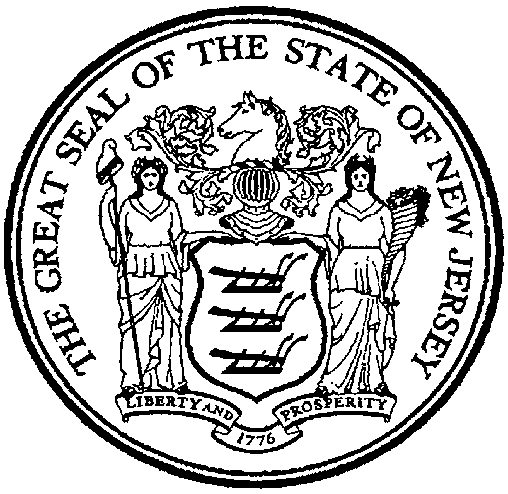 State of New JerseyDepartment of Banking and InsuranceReal Estate CommissionP.O. BOX 328TRENTON, NJ 08625-0328PHONE: (609) 292-7272/(609)940-7391       FAX: (609) 292-0944Main Website: www.dobi.nj.govState of New JerseyDepartment of Banking and InsuranceReal Estate CommissionP.O. BOX 328TRENTON, NJ 08625-0328PHONE: (609) 292-7272/(609)940-7391       FAX: (609) 292-0944Main Website: www.dobi.nj.govState of New JerseyDepartment of Banking and InsuranceReal Estate CommissionP.O. BOX 328TRENTON, NJ 08625-0328PHONE: (609) 292-7272/(609)940-7391       FAX: (609) 292-0944Main Website: www.dobi.nj.govState of New JerseyDepartment of Banking and InsuranceReal Estate CommissionP.O. BOX 328TRENTON, NJ 08625-0328PHONE: (609) 292-7272/(609)940-7391       FAX: (609) 292-0944Main Website: www.dobi.nj.govState of New JerseyDepartment of Banking and InsuranceReal Estate CommissionP.O. BOX 328TRENTON, NJ 08625-0328PHONE: (609) 292-7272/(609)940-7391       FAX: (609) 292-0944Main Website: www.dobi.nj.govState of New JerseyDepartment of Banking and InsuranceReal Estate CommissionP.O. BOX 328TRENTON, NJ 08625-0328PHONE: (609) 292-7272/(609)940-7391       FAX: (609) 292-0944Main Website: www.dobi.nj.govState of New JerseyDepartment of Banking and InsuranceReal Estate CommissionP.O. BOX 328TRENTON, NJ 08625-0328PHONE: (609) 292-7272/(609)940-7391       FAX: (609) 292-0944Main Website: www.dobi.nj.govState of New JerseyDepartment of Banking and InsuranceReal Estate CommissionP.O. BOX 328TRENTON, NJ 08625-0328PHONE: (609) 292-7272/(609)940-7391       FAX: (609) 292-0944Main Website: www.dobi.nj.govState of New JerseyDepartment of Banking and InsuranceReal Estate CommissionP.O. BOX 328TRENTON, NJ 08625-0328PHONE: (609) 292-7272/(609)940-7391       FAX: (609) 292-0944Main Website: www.dobi.nj.govState of New JerseyDepartment of Banking and InsuranceReal Estate CommissionP.O. BOX 328TRENTON, NJ 08625-0328PHONE: (609) 292-7272/(609)940-7391       FAX: (609) 292-0944Main Website: www.dobi.nj.govState of New JerseyDepartment of Banking and InsuranceReal Estate CommissionP.O. BOX 328TRENTON, NJ 08625-0328PHONE: (609) 292-7272/(609)940-7391       FAX: (609) 292-0944Main Website: www.dobi.nj.govState of New JerseyDepartment of Banking and InsuranceReal Estate CommissionP.O. BOX 328TRENTON, NJ 08625-0328PHONE: (609) 292-7272/(609)940-7391       FAX: (609) 292-0944Main Website: www.dobi.nj.govState of New JerseyDepartment of Banking and InsuranceReal Estate CommissionP.O. BOX 328TRENTON, NJ 08625-0328PHONE: (609) 292-7272/(609)940-7391       FAX: (609) 292-0944Main Website: www.dobi.nj.govState of New JerseyDepartment of Banking and InsuranceReal Estate CommissionP.O. BOX 328TRENTON, NJ 08625-0328PHONE: (609) 292-7272/(609)940-7391       FAX: (609) 292-0944Main Website: www.dobi.nj.govState of New JerseyDepartment of Banking and InsuranceReal Estate CommissionP.O. BOX 328TRENTON, NJ 08625-0328PHONE: (609) 292-7272/(609)940-7391       FAX: (609) 292-0944Main Website: www.dobi.nj.govState of New JerseyDepartment of Banking and InsuranceReal Estate CommissionP.O. BOX 328TRENTON, NJ 08625-0328PHONE: (609) 292-7272/(609)940-7391       FAX: (609) 292-0944Main Website: www.dobi.nj.govState of New JerseyDepartment of Banking and InsuranceReal Estate CommissionP.O. BOX 328TRENTON, NJ 08625-0328PHONE: (609) 292-7272/(609)940-7391       FAX: (609) 292-0944Main Website: www.dobi.nj.govState of New JerseyDepartment of Banking and InsuranceReal Estate CommissionP.O. BOX 328TRENTON, NJ 08625-0328PHONE: (609) 292-7272/(609)940-7391       FAX: (609) 292-0944Main Website: www.dobi.nj.govState of New JerseyDepartment of Banking and InsuranceReal Estate CommissionP.O. BOX 328TRENTON, NJ 08625-0328PHONE: (609) 292-7272/(609)940-7391       FAX: (609) 292-0944Main Website: www.dobi.nj.govState of New JerseyDepartment of Banking and InsuranceReal Estate CommissionP.O. BOX 328TRENTON, NJ 08625-0328PHONE: (609) 292-7272/(609)940-7391       FAX: (609) 292-0944Main Website: www.dobi.nj.govState of New JerseyDepartment of Banking and InsuranceReal Estate CommissionP.O. BOX 328TRENTON, NJ 08625-0328PHONE: (609) 292-7272/(609)940-7391       FAX: (609) 292-0944Main Website: www.dobi.nj.govState of New JerseyDepartment of Banking and InsuranceReal Estate CommissionP.O. BOX 328TRENTON, NJ 08625-0328PHONE: (609) 292-7272/(609)940-7391       FAX: (609) 292-0944Main Website: www.dobi.nj.govState of New JerseyDepartment of Banking and InsuranceReal Estate CommissionP.O. BOX 328TRENTON, NJ 08625-0328PHONE: (609) 292-7272/(609)940-7391       FAX: (609) 292-0944Main Website: www.dobi.nj.govState of New JerseyDepartment of Banking and InsuranceReal Estate CommissionP.O. BOX 328TRENTON, NJ 08625-0328PHONE: (609) 292-7272/(609)940-7391       FAX: (609) 292-0944Main Website: www.dobi.nj.govState of New JerseyDepartment of Banking and InsuranceReal Estate CommissionP.O. BOX 328TRENTON, NJ 08625-0328PHONE: (609) 292-7272/(609)940-7391       FAX: (609) 292-0944Main Website: www.dobi.nj.govState of New JerseyDepartment of Banking and InsuranceReal Estate CommissionP.O. BOX 328TRENTON, NJ 08625-0328PHONE: (609) 292-7272/(609)940-7391       FAX: (609) 292-0944Main Website: www.dobi.nj.govState of New JerseyDepartment of Banking and InsuranceReal Estate CommissionP.O. BOX 328TRENTON, NJ 08625-0328PHONE: (609) 292-7272/(609)940-7391       FAX: (609) 292-0944Main Website: www.dobi.nj.govState of New JerseyDepartment of Banking and InsuranceReal Estate CommissionP.O. BOX 328TRENTON, NJ 08625-0328PHONE: (609) 292-7272/(609)940-7391       FAX: (609) 292-0944Main Website: www.dobi.nj.govState of New JerseyDepartment of Banking and InsuranceReal Estate CommissionP.O. BOX 328TRENTON, NJ 08625-0328PHONE: (609) 292-7272/(609)940-7391       FAX: (609) 292-0944Main Website: www.dobi.nj.govState of New JerseyDepartment of Banking and InsuranceReal Estate CommissionP.O. BOX 328TRENTON, NJ 08625-0328PHONE: (609) 292-7272/(609)940-7391       FAX: (609) 292-0944Main Website: www.dobi.nj.govState of New JerseyDepartment of Banking and InsuranceReal Estate CommissionP.O. BOX 328TRENTON, NJ 08625-0328PHONE: (609) 292-7272/(609)940-7391       FAX: (609) 292-0944Main Website: www.dobi.nj.govState of New JerseyDepartment of Banking and InsuranceReal Estate CommissionP.O. BOX 328TRENTON, NJ 08625-0328PHONE: (609) 292-7272/(609)940-7391       FAX: (609) 292-0944Main Website: www.dobi.nj.govState of New JerseyDepartment of Banking and InsuranceReal Estate CommissionP.O. BOX 328TRENTON, NJ 08625-0328PHONE: (609) 292-7272/(609)940-7391       FAX: (609) 292-0944Main Website: www.dobi.nj.govState of New JerseyDepartment of Banking and InsuranceReal Estate CommissionP.O. BOX 328TRENTON, NJ 08625-0328PHONE: (609) 292-7272/(609)940-7391       FAX: (609) 292-0944Main Website: www.dobi.nj.govState of New JerseyDepartment of Banking and InsuranceReal Estate CommissionP.O. BOX 328TRENTON, NJ 08625-0328PHONE: (609) 292-7272/(609)940-7391       FAX: (609) 292-0944Main Website: www.dobi.nj.govState of New JerseyDepartment of Banking and InsuranceReal Estate CommissionP.O. BOX 328TRENTON, NJ 08625-0328PHONE: (609) 292-7272/(609)940-7391       FAX: (609) 292-0944Main Website: www.dobi.nj.govState of New JerseyDepartment of Banking and InsuranceReal Estate CommissionP.O. BOX 328TRENTON, NJ 08625-0328PHONE: (609) 292-7272/(609)940-7391       FAX: (609) 292-0944Main Website: www.dobi.nj.govState of New JerseyDepartment of Banking and InsuranceReal Estate CommissionP.O. BOX 328TRENTON, NJ 08625-0328PHONE: (609) 292-7272/(609)940-7391       FAX: (609) 292-0944Main Website: www.dobi.nj.govState of New JerseyDepartment of Banking and InsuranceReal Estate CommissionP.O. BOX 328TRENTON, NJ 08625-0328PHONE: (609) 292-7272/(609)940-7391       FAX: (609) 292-0944Main Website: www.dobi.nj.govState of New JerseyDepartment of Banking and InsuranceReal Estate CommissionP.O. BOX 328TRENTON, NJ 08625-0328PHONE: (609) 292-7272/(609)940-7391       FAX: (609) 292-0944Main Website: www.dobi.nj.govState of New JerseyDepartment of Banking and InsuranceReal Estate CommissionP.O. BOX 328TRENTON, NJ 08625-0328PHONE: (609) 292-7272/(609)940-7391       FAX: (609) 292-0944Main Website: www.dobi.nj.govState of New JerseyDepartment of Banking and InsuranceReal Estate CommissionP.O. BOX 328TRENTON, NJ 08625-0328PHONE: (609) 292-7272/(609)940-7391       FAX: (609) 292-0944Main Website: www.dobi.nj.govState of New JerseyDepartment of Banking and InsuranceReal Estate CommissionP.O. BOX 328TRENTON, NJ 08625-0328PHONE: (609) 292-7272/(609)940-7391       FAX: (609) 292-0944Main Website: www.dobi.nj.govState of New JerseyDepartment of Banking and InsuranceReal Estate CommissionP.O. BOX 328TRENTON, NJ 08625-0328PHONE: (609) 292-7272/(609)940-7391       FAX: (609) 292-0944Main Website: www.dobi.nj.govState of New JerseyDepartment of Banking and InsuranceReal Estate CommissionP.O. BOX 328TRENTON, NJ 08625-0328PHONE: (609) 292-7272/(609)940-7391       FAX: (609) 292-0944Main Website: www.dobi.nj.govState of New JerseyDepartment of Banking and InsuranceReal Estate CommissionP.O. BOX 328TRENTON, NJ 08625-0328PHONE: (609) 292-7272/(609)940-7391       FAX: (609) 292-0944Main Website: www.dobi.nj.govState of New JerseyDepartment of Banking and InsuranceReal Estate CommissionP.O. BOX 328TRENTON, NJ 08625-0328PHONE: (609) 292-7272/(609)940-7391       FAX: (609) 292-0944Main Website: www.dobi.nj.govState of New JerseyDepartment of Banking and InsuranceReal Estate CommissionP.O. BOX 328TRENTON, NJ 08625-0328PHONE: (609) 292-7272/(609)940-7391       FAX: (609) 292-0944Main Website: www.dobi.nj.govState of New JerseyDepartment of Banking and InsuranceReal Estate CommissionP.O. BOX 328TRENTON, NJ 08625-0328PHONE: (609) 292-7272/(609)940-7391       FAX: (609) 292-0944Main Website: www.dobi.nj.govState of New JerseyDepartment of Banking and InsuranceReal Estate CommissionP.O. BOX 328TRENTON, NJ 08625-0328PHONE: (609) 292-7272/(609)940-7391       FAX: (609) 292-0944Main Website: www.dobi.nj.govState of New JerseyDepartment of Banking and InsuranceReal Estate CommissionP.O. BOX 328TRENTON, NJ 08625-0328PHONE: (609) 292-7272/(609)940-7391       FAX: (609) 292-0944Main Website: www.dobi.nj.govState of New JerseyDepartment of Banking and InsuranceReal Estate CommissionP.O. BOX 328TRENTON, NJ 08625-0328PHONE: (609) 292-7272/(609)940-7391       FAX: (609) 292-0944Main Website: www.dobi.nj.govState of New JerseyDepartment of Banking and InsuranceReal Estate CommissionP.O. BOX 328TRENTON, NJ 08625-0328PHONE: (609) 292-7272/(609)940-7391       FAX: (609) 292-0944Main Website: www.dobi.nj.govState of New JerseyDepartment of Banking and InsuranceReal Estate CommissionP.O. BOX 328TRENTON, NJ 08625-0328PHONE: (609) 292-7272/(609)940-7391       FAX: (609) 292-0944Main Website: www.dobi.nj.govState of New JerseyDepartment of Banking and InsuranceReal Estate CommissionP.O. BOX 328TRENTON, NJ 08625-0328PHONE: (609) 292-7272/(609)940-7391       FAX: (609) 292-0944Main Website: www.dobi.nj.govState of New JerseyDepartment of Banking and InsuranceReal Estate CommissionP.O. BOX 328TRENTON, NJ 08625-0328PHONE: (609) 292-7272/(609)940-7391       FAX: (609) 292-0944Main Website: www.dobi.nj.govState of New JerseyDepartment of Banking and InsuranceReal Estate CommissionP.O. BOX 328TRENTON, NJ 08625-0328PHONE: (609) 292-7272/(609)940-7391       FAX: (609) 292-0944Main Website: www.dobi.nj.govState of New JerseyDepartment of Banking and InsuranceReal Estate CommissionP.O. BOX 328TRENTON, NJ 08625-0328PHONE: (609) 292-7272/(609)940-7391       FAX: (609) 292-0944Main Website: www.dobi.nj.govState of New JerseyDepartment of Banking and InsuranceReal Estate CommissionP.O. BOX 328TRENTON, NJ 08625-0328PHONE: (609) 292-7272/(609)940-7391       FAX: (609) 292-0944Main Website: www.dobi.nj.govState of New JerseyDepartment of Banking and InsuranceReal Estate CommissionP.O. BOX 328TRENTON, NJ 08625-0328PHONE: (609) 292-7272/(609)940-7391       FAX: (609) 292-0944Main Website: www.dobi.nj.govState of New JerseyDepartment of Banking and InsuranceReal Estate CommissionP.O. BOX 328TRENTON, NJ 08625-0328PHONE: (609) 292-7272/(609)940-7391       FAX: (609) 292-0944Main Website: www.dobi.nj.govState of New JerseyDepartment of Banking and InsuranceReal Estate CommissionP.O. BOX 328TRENTON, NJ 08625-0328PHONE: (609) 292-7272/(609)940-7391       FAX: (609) 292-0944Main Website: www.dobi.nj.govState of New JerseyDepartment of Banking and InsuranceReal Estate CommissionP.O. BOX 328TRENTON, NJ 08625-0328PHONE: (609) 292-7272/(609)940-7391       FAX: (609) 292-0944Main Website: www.dobi.nj.govState of New JerseyDepartment of Banking and InsuranceReal Estate CommissionP.O. BOX 328TRENTON, NJ 08625-0328PHONE: (609) 292-7272/(609)940-7391       FAX: (609) 292-0944Main Website: www.dobi.nj.govState of New JerseyDepartment of Banking and InsuranceReal Estate CommissionP.O. BOX 328TRENTON, NJ 08625-0328PHONE: (609) 292-7272/(609)940-7391       FAX: (609) 292-0944Main Website: www.dobi.nj.govState of New JerseyDepartment of Banking and InsuranceReal Estate CommissionP.O. BOX 328TRENTON, NJ 08625-0328PHONE: (609) 292-7272/(609)940-7391       FAX: (609) 292-0944Main Website: www.dobi.nj.govState of New JerseyDepartment of Banking and InsuranceReal Estate CommissionP.O. BOX 328TRENTON, NJ 08625-0328PHONE: (609) 292-7272/(609)940-7391       FAX: (609) 292-0944Main Website: www.dobi.nj.govState of New JerseyDepartment of Banking and InsuranceReal Estate CommissionP.O. BOX 328TRENTON, NJ 08625-0328PHONE: (609) 292-7272/(609)940-7391       FAX: (609) 292-0944Main Website: www.dobi.nj.govState of New JerseyDepartment of Banking and InsuranceReal Estate CommissionP.O. BOX 328TRENTON, NJ 08625-0328PHONE: (609) 292-7272/(609)940-7391       FAX: (609) 292-0944Main Website: www.dobi.nj.govState of New JerseyDepartment of Banking and InsuranceReal Estate CommissionP.O. BOX 328TRENTON, NJ 08625-0328PHONE: (609) 292-7272/(609)940-7391       FAX: (609) 292-0944Main Website: www.dobi.nj.govState of New JerseyDepartment of Banking and InsuranceReal Estate CommissionP.O. BOX 328TRENTON, NJ 08625-0328PHONE: (609) 292-7272/(609)940-7391       FAX: (609) 292-0944Main Website: www.dobi.nj.govState of New JerseyDepartment of Banking and InsuranceReal Estate CommissionP.O. BOX 328TRENTON, NJ 08625-0328PHONE: (609) 292-7272/(609)940-7391       FAX: (609) 292-0944Main Website: www.dobi.nj.govState of New JerseyDepartment of Banking and InsuranceReal Estate CommissionP.O. BOX 328TRENTON, NJ 08625-0328PHONE: (609) 292-7272/(609)940-7391       FAX: (609) 292-0944Main Website: www.dobi.nj.govState of New JerseyDepartment of Banking and InsuranceReal Estate CommissionP.O. BOX 328TRENTON, NJ 08625-0328PHONE: (609) 292-7272/(609)940-7391       FAX: (609) 292-0944Main Website: www.dobi.nj.govState of New JerseyDepartment of Banking and InsuranceReal Estate CommissionP.O. BOX 328TRENTON, NJ 08625-0328PHONE: (609) 292-7272/(609)940-7391       FAX: (609) 292-0944Main Website: www.dobi.nj.govState of New JerseyDepartment of Banking and InsuranceReal Estate CommissionP.O. BOX 328TRENTON, NJ 08625-0328PHONE: (609) 292-7272/(609)940-7391       FAX: (609) 292-0944Main Website: www.dobi.nj.govState of New JerseyDepartment of Banking and InsuranceReal Estate CommissionP.O. BOX 328TRENTON, NJ 08625-0328PHONE: (609) 292-7272/(609)940-7391       FAX: (609) 292-0944Main Website: www.dobi.nj.govState of New JerseyDepartment of Banking and InsuranceReal Estate CommissionP.O. BOX 328TRENTON, NJ 08625-0328PHONE: (609) 292-7272/(609)940-7391       FAX: (609) 292-0944Main Website: www.dobi.nj.govState of New JerseyDepartment of Banking and InsuranceReal Estate CommissionP.O. BOX 328TRENTON, NJ 08625-0328PHONE: (609) 292-7272/(609)940-7391       FAX: (609) 292-0944Main Website: www.dobi.nj.govState of New JerseyDepartment of Banking and InsuranceReal Estate CommissionP.O. BOX 328TRENTON, NJ 08625-0328PHONE: (609) 292-7272/(609)940-7391       FAX: (609) 292-0944Main Website: www.dobi.nj.govState of New JerseyDepartment of Banking and InsuranceReal Estate CommissionP.O. BOX 328TRENTON, NJ 08625-0328PHONE: (609) 292-7272/(609)940-7391       FAX: (609) 292-0944Main Website: www.dobi.nj.govState of New JerseyDepartment of Banking and InsuranceReal Estate CommissionP.O. BOX 328TRENTON, NJ 08625-0328PHONE: (609) 292-7272/(609)940-7391       FAX: (609) 292-0944Main Website: www.dobi.nj.govState of New JerseyDepartment of Banking and InsuranceReal Estate CommissionP.O. BOX 328TRENTON, NJ 08625-0328PHONE: (609) 292-7272/(609)940-7391       FAX: (609) 292-0944Main Website: www.dobi.nj.govState of New JerseyDepartment of Banking and InsuranceReal Estate CommissionP.O. BOX 328TRENTON, NJ 08625-0328PHONE: (609) 292-7272/(609)940-7391       FAX: (609) 292-0944Main Website: www.dobi.nj.govState of New JerseyDepartment of Banking and InsuranceReal Estate CommissionP.O. BOX 328TRENTON, NJ 08625-0328PHONE: (609) 292-7272/(609)940-7391       FAX: (609) 292-0944Main Website: www.dobi.nj.govState of New JerseyDepartment of Banking and InsuranceReal Estate CommissionP.O. BOX 328TRENTON, NJ 08625-0328PHONE: (609) 292-7272/(609)940-7391       FAX: (609) 292-0944Main Website: www.dobi.nj.govState of New JerseyDepartment of Banking and InsuranceReal Estate CommissionP.O. BOX 328TRENTON, NJ 08625-0328PHONE: (609) 292-7272/(609)940-7391       FAX: (609) 292-0944Main Website: www.dobi.nj.govState of New JerseyDepartment of Banking and InsuranceReal Estate CommissionP.O. BOX 328TRENTON, NJ 08625-0328PHONE: (609) 292-7272/(609)940-7391       FAX: (609) 292-0944Main Website: www.dobi.nj.govState of New JerseyDepartment of Banking and InsuranceReal Estate CommissionP.O. BOX 328TRENTON, NJ 08625-0328PHONE: (609) 292-7272/(609)940-7391       FAX: (609) 292-0944Main Website: www.dobi.nj.govState of New JerseyDepartment of Banking and InsuranceReal Estate CommissionP.O. BOX 328TRENTON, NJ 08625-0328PHONE: (609) 292-7272/(609)940-7391       FAX: (609) 292-0944Main Website: www.dobi.nj.govState of New JerseyDepartment of Banking and InsuranceReal Estate CommissionP.O. BOX 328TRENTON, NJ 08625-0328PHONE: (609) 292-7272/(609)940-7391       FAX: (609) 292-0944Main Website: www.dobi.nj.govState of New JerseyDepartment of Banking and InsuranceReal Estate CommissionP.O. BOX 328TRENTON, NJ 08625-0328PHONE: (609) 292-7272/(609)940-7391       FAX: (609) 292-0944Main Website: www.dobi.nj.govState of New JerseyDepartment of Banking and InsuranceReal Estate CommissionP.O. BOX 328TRENTON, NJ 08625-0328PHONE: (609) 292-7272/(609)940-7391       FAX: (609) 292-0944Main Website: www.dobi.nj.govState of New JerseyDepartment of Banking and InsuranceReal Estate CommissionP.O. BOX 328TRENTON, NJ 08625-0328PHONE: (609) 292-7272/(609)940-7391       FAX: (609) 292-0944Main Website: www.dobi.nj.govState of New JerseyDepartment of Banking and InsuranceReal Estate CommissionP.O. BOX 328TRENTON, NJ 08625-0328PHONE: (609) 292-7272/(609)940-7391       FAX: (609) 292-0944Main Website: www.dobi.nj.govState of New JerseyDepartment of Banking and InsuranceReal Estate CommissionP.O. BOX 328TRENTON, NJ 08625-0328PHONE: (609) 292-7272/(609)940-7391       FAX: (609) 292-0944Main Website: www.dobi.nj.govState of New JerseyDepartment of Banking and InsuranceReal Estate CommissionP.O. BOX 328TRENTON, NJ 08625-0328PHONE: (609) 292-7272/(609)940-7391       FAX: (609) 292-0944Main Website: www.dobi.nj.govState of New JerseyDepartment of Banking and InsuranceReal Estate CommissionP.O. BOX 328TRENTON, NJ 08625-0328PHONE: (609) 292-7272/(609)940-7391       FAX: (609) 292-0944Main Website: www.dobi.nj.govState of New JerseyDepartment of Banking and InsuranceReal Estate CommissionP.O. BOX 328TRENTON, NJ 08625-0328PHONE: (609) 292-7272/(609)940-7391       FAX: (609) 292-0944Main Website: www.dobi.nj.govState of New JerseyDepartment of Banking and InsuranceReal Estate CommissionP.O. BOX 328TRENTON, NJ 08625-0328PHONE: (609) 292-7272/(609)940-7391       FAX: (609) 292-0944Main Website: www.dobi.nj.govIIIIIIIIIIIIIIIIState of New JerseyDepartment of Banking and InsuranceReal Estate CommissionP.O. BOX 328TRENTON, NJ 08625-0328PHONE: (609) 292-7272/(609)940-7391       FAX: (609) 292-0944Main Website: www.dobi.nj.govState of New JerseyDepartment of Banking and InsuranceReal Estate CommissionP.O. BOX 328TRENTON, NJ 08625-0328PHONE: (609) 292-7272/(609)940-7391       FAX: (609) 292-0944Main Website: www.dobi.nj.govState of New JerseyDepartment of Banking and InsuranceReal Estate CommissionP.O. BOX 328TRENTON, NJ 08625-0328PHONE: (609) 292-7272/(609)940-7391       FAX: (609) 292-0944Main Website: www.dobi.nj.govState of New JerseyDepartment of Banking and InsuranceReal Estate CommissionP.O. BOX 328TRENTON, NJ 08625-0328PHONE: (609) 292-7272/(609)940-7391       FAX: (609) 292-0944Main Website: www.dobi.nj.govState of New JerseyDepartment of Banking and InsuranceReal Estate CommissionP.O. BOX 328TRENTON, NJ 08625-0328PHONE: (609) 292-7272/(609)940-7391       FAX: (609) 292-0944Main Website: www.dobi.nj.govState of New JerseyDepartment of Banking and InsuranceReal Estate CommissionP.O. BOX 328TRENTON, NJ 08625-0328PHONE: (609) 292-7272/(609)940-7391       FAX: (609) 292-0944Main Website: www.dobi.nj.govState of New JerseyDepartment of Banking and InsuranceReal Estate CommissionP.O. BOX 328TRENTON, NJ 08625-0328PHONE: (609) 292-7272/(609)940-7391       FAX: (609) 292-0944Main Website: www.dobi.nj.govState of New JerseyDepartment of Banking and InsuranceReal Estate CommissionP.O. BOX 328TRENTON, NJ 08625-0328PHONE: (609) 292-7272/(609)940-7391       FAX: (609) 292-0944Main Website: www.dobi.nj.govState of New JerseyDepartment of Banking and InsuranceReal Estate CommissionP.O. BOX 328TRENTON, NJ 08625-0328PHONE: (609) 292-7272/(609)940-7391       FAX: (609) 292-0944Main Website: www.dobi.nj.govState of New JerseyDepartment of Banking and InsuranceReal Estate CommissionP.O. BOX 328TRENTON, NJ 08625-0328PHONE: (609) 292-7272/(609)940-7391       FAX: (609) 292-0944Main Website: www.dobi.nj.govState of New JerseyDepartment of Banking and InsuranceReal Estate CommissionP.O. BOX 328TRENTON, NJ 08625-0328PHONE: (609) 292-7272/(609)940-7391       FAX: (609) 292-0944Main Website: www.dobi.nj.govState of New JerseyDepartment of Banking and InsuranceReal Estate CommissionP.O. BOX 328TRENTON, NJ 08625-0328PHONE: (609) 292-7272/(609)940-7391       FAX: (609) 292-0944Main Website: www.dobi.nj.govState of New JerseyDepartment of Banking and InsuranceReal Estate CommissionP.O. BOX 328TRENTON, NJ 08625-0328PHONE: (609) 292-7272/(609)940-7391       FAX: (609) 292-0944Main Website: www.dobi.nj.govState of New JerseyDepartment of Banking and InsuranceReal Estate CommissionP.O. BOX 328TRENTON, NJ 08625-0328PHONE: (609) 292-7272/(609)940-7391       FAX: (609) 292-0944Main Website: www.dobi.nj.govState of New JerseyDepartment of Banking and InsuranceReal Estate CommissionP.O. BOX 328TRENTON, NJ 08625-0328PHONE: (609) 292-7272/(609)940-7391       FAX: (609) 292-0944Main Website: www.dobi.nj.govState of New JerseyDepartment of Banking and InsuranceReal Estate CommissionP.O. BOX 328TRENTON, NJ 08625-0328PHONE: (609) 292-7272/(609)940-7391       FAX: (609) 292-0944Main Website: www.dobi.nj.govState of New JerseyDepartment of Banking and InsuranceReal Estate CommissionP.O. BOX 328TRENTON, NJ 08625-0328PHONE: (609) 292-7272/(609)940-7391       FAX: (609) 292-0944Main Website: www.dobi.nj.govState of New JerseyDepartment of Banking and InsuranceReal Estate CommissionP.O. BOX 328TRENTON, NJ 08625-0328PHONE: (609) 292-7272/(609)940-7391       FAX: (609) 292-0944Main Website: www.dobi.nj.govState of New JerseyDepartment of Banking and InsuranceReal Estate CommissionP.O. BOX 328TRENTON, NJ 08625-0328PHONE: (609) 292-7272/(609)940-7391       FAX: (609) 292-0944Main Website: www.dobi.nj.govState of New JerseyDepartment of Banking and InsuranceReal Estate CommissionP.O. BOX 328TRENTON, NJ 08625-0328PHONE: (609) 292-7272/(609)940-7391       FAX: (609) 292-0944Main Website: www.dobi.nj.govState of New JerseyDepartment of Banking and InsuranceReal Estate CommissionP.O. BOX 328TRENTON, NJ 08625-0328PHONE: (609) 292-7272/(609)940-7391       FAX: (609) 292-0944Main Website: www.dobi.nj.govState of New JerseyDepartment of Banking and InsuranceReal Estate CommissionP.O. BOX 328TRENTON, NJ 08625-0328PHONE: (609) 292-7272/(609)940-7391       FAX: (609) 292-0944Main Website: www.dobi.nj.govState of New JerseyDepartment of Banking and InsuranceReal Estate CommissionP.O. BOX 328TRENTON, NJ 08625-0328PHONE: (609) 292-7272/(609)940-7391       FAX: (609) 292-0944Main Website: www.dobi.nj.govState of New JerseyDepartment of Banking and InsuranceReal Estate CommissionP.O. BOX 328TRENTON, NJ 08625-0328PHONE: (609) 292-7272/(609)940-7391       FAX: (609) 292-0944Main Website: www.dobi.nj.govState of New JerseyDepartment of Banking and InsuranceReal Estate CommissionP.O. BOX 328TRENTON, NJ 08625-0328PHONE: (609) 292-7272/(609)940-7391       FAX: (609) 292-0944Main Website: www.dobi.nj.govState of New JerseyDepartment of Banking and InsuranceReal Estate CommissionP.O. BOX 328TRENTON, NJ 08625-0328PHONE: (609) 292-7272/(609)940-7391       FAX: (609) 292-0944Main Website: www.dobi.nj.govState of New JerseyDepartment of Banking and InsuranceReal Estate CommissionP.O. BOX 328TRENTON, NJ 08625-0328PHONE: (609) 292-7272/(609)940-7391       FAX: (609) 292-0944Main Website: www.dobi.nj.govState of New JerseyDepartment of Banking and InsuranceReal Estate CommissionP.O. BOX 328TRENTON, NJ 08625-0328PHONE: (609) 292-7272/(609)940-7391       FAX: (609) 292-0944Main Website: www.dobi.nj.govState of New JerseyDepartment of Banking and InsuranceReal Estate CommissionP.O. BOX 328TRENTON, NJ 08625-0328PHONE: (609) 292-7272/(609)940-7391       FAX: (609) 292-0944Main Website: www.dobi.nj.govState of New JerseyDepartment of Banking and InsuranceReal Estate CommissionP.O. BOX 328TRENTON, NJ 08625-0328PHONE: (609) 292-7272/(609)940-7391       FAX: (609) 292-0944Main Website: www.dobi.nj.govState of New JerseyDepartment of Banking and InsuranceReal Estate CommissionP.O. BOX 328TRENTON, NJ 08625-0328PHONE: (609) 292-7272/(609)940-7391       FAX: (609) 292-0944Main Website: www.dobi.nj.govState of New JerseyDepartment of Banking and InsuranceReal Estate CommissionP.O. BOX 328TRENTON, NJ 08625-0328PHONE: (609) 292-7272/(609)940-7391       FAX: (609) 292-0944Main Website: www.dobi.nj.govState of New JerseyDepartment of Banking and InsuranceReal Estate CommissionP.O. BOX 328TRENTON, NJ 08625-0328PHONE: (609) 292-7272/(609)940-7391       FAX: (609) 292-0944Main Website: www.dobi.nj.govState of New JerseyDepartment of Banking and InsuranceReal Estate CommissionP.O. BOX 328TRENTON, NJ 08625-0328PHONE: (609) 292-7272/(609)940-7391       FAX: (609) 292-0944Main Website: www.dobi.nj.govState of New JerseyDepartment of Banking and InsuranceReal Estate CommissionP.O. BOX 328TRENTON, NJ 08625-0328PHONE: (609) 292-7272/(609)940-7391       FAX: (609) 292-0944Main Website: www.dobi.nj.govState of New JerseyDepartment of Banking and InsuranceReal Estate CommissionP.O. BOX 328TRENTON, NJ 08625-0328PHONE: (609) 292-7272/(609)940-7391       FAX: (609) 292-0944Main Website: www.dobi.nj.govState of New JerseyDepartment of Banking and InsuranceReal Estate CommissionP.O. BOX 328TRENTON, NJ 08625-0328PHONE: (609) 292-7272/(609)940-7391       FAX: (609) 292-0944Main Website: www.dobi.nj.govState of New JerseyDepartment of Banking and InsuranceReal Estate CommissionP.O. BOX 328TRENTON, NJ 08625-0328PHONE: (609) 292-7272/(609)940-7391       FAX: (609) 292-0944Main Website: www.dobi.nj.govState of New JerseyDepartment of Banking and InsuranceReal Estate CommissionP.O. BOX 328TRENTON, NJ 08625-0328PHONE: (609) 292-7272/(609)940-7391       FAX: (609) 292-0944Main Website: www.dobi.nj.govState of New JerseyDepartment of Banking and InsuranceReal Estate CommissionP.O. BOX 328TRENTON, NJ 08625-0328PHONE: (609) 292-7272/(609)940-7391       FAX: (609) 292-0944Main Website: www.dobi.nj.govState of New JerseyDepartment of Banking and InsuranceReal Estate CommissionP.O. BOX 328TRENTON, NJ 08625-0328PHONE: (609) 292-7272/(609)940-7391       FAX: (609) 292-0944Main Website: www.dobi.nj.govState of New JerseyDepartment of Banking and InsuranceReal Estate CommissionP.O. BOX 328TRENTON, NJ 08625-0328PHONE: (609) 292-7272/(609)940-7391       FAX: (609) 292-0944Main Website: www.dobi.nj.govState of New JerseyDepartment of Banking and InsuranceReal Estate CommissionP.O. BOX 328TRENTON, NJ 08625-0328PHONE: (609) 292-7272/(609)940-7391       FAX: (609) 292-0944Main Website: www.dobi.nj.govState of New JerseyDepartment of Banking and InsuranceReal Estate CommissionP.O. BOX 328TRENTON, NJ 08625-0328PHONE: (609) 292-7272/(609)940-7391       FAX: (609) 292-0944Main Website: www.dobi.nj.govState of New JerseyDepartment of Banking and InsuranceReal Estate CommissionP.O. BOX 328TRENTON, NJ 08625-0328PHONE: (609) 292-7272/(609)940-7391       FAX: (609) 292-0944Main Website: www.dobi.nj.govState of New JerseyDepartment of Banking and InsuranceReal Estate CommissionP.O. BOX 328TRENTON, NJ 08625-0328PHONE: (609) 292-7272/(609)940-7391       FAX: (609) 292-0944Main Website: www.dobi.nj.govState of New JerseyDepartment of Banking and InsuranceReal Estate CommissionP.O. BOX 328TRENTON, NJ 08625-0328PHONE: (609) 292-7272/(609)940-7391       FAX: (609) 292-0944Main Website: www.dobi.nj.govState of New JerseyDepartment of Banking and InsuranceReal Estate CommissionP.O. BOX 328TRENTON, NJ 08625-0328PHONE: (609) 292-7272/(609)940-7391       FAX: (609) 292-0944Main Website: www.dobi.nj.govState of New JerseyDepartment of Banking and InsuranceReal Estate CommissionP.O. BOX 328TRENTON, NJ 08625-0328PHONE: (609) 292-7272/(609)940-7391       FAX: (609) 292-0944Main Website: www.dobi.nj.govState of New JerseyDepartment of Banking and InsuranceReal Estate CommissionP.O. BOX 328TRENTON, NJ 08625-0328PHONE: (609) 292-7272/(609)940-7391       FAX: (609) 292-0944Main Website: www.dobi.nj.gov(Instructor Reference Number)(Instructor Reference Number)(Instructor Reference Number)(Instructor Reference Number)(Instructor Reference Number)(Instructor Reference Number)(Instructor Reference Number)(Instructor Reference Number)(Instructor Reference Number)(Instructor Reference Number)(Instructor Reference Number)(Instructor Reference Number)(Instructor Reference Number)(Instructor Reference Number)(Instructor Reference Number)(Instructor Reference Number)(Instructor Reference Number)(Instructor Reference Number)(Instructor Reference Number)(Instructor Reference Number)(Instructor Reference Number)(Instructor Reference Number)(Instructor Reference Number)(Instructor Reference Number)(Instructor Reference Number)(Instructor Reference Number)(Instructor Reference Number)(Instructor Reference Number)(Instructor Reference Number)(Instructor Reference Number)(Instructor Reference Number)(Instructor Reference Number)(Instructor Reference Number)(Instructor Reference Number)(Instructor Reference Number)(Instructor Reference Number)(Instructor Reference Number)(Instructor Reference Number)(Instructor Reference Number)(Instructor Reference Number)(Instructor Reference Number)(Instructor Reference Number)(Instructor Reference Number)(Instructor Reference Number)(Instructor Reference Number)(Instructor Reference Number)(Instructor Reference Number)(Instructor Reference Number)(Instructor Reference Number)(Instructor Reference Number)(Instructor Reference Number)(Instructor Reference Number)(Instructor Reference Number)(Instructor Reference Number)(Instructor Reference Number)(Instructor Reference Number)(Instructor Reference Number)(Instructor Reference Number)(Instructor Reference Number)(Instructor Reference Number)(Instructor Reference Number)(Instructor Reference Number)(Instructor Reference Number)(Instructor Reference Number)(Instructor Reference Number)(Instructor Reference Number)(Instructor Reference Number)(Instructor Reference Number)(Instructor Reference Number)(Instructor Reference Number)(Instructor Reference Number)(Instructor Reference Number)(Instructor Reference Number)(Instructor Reference Number)(Instructor Reference Number)(Instructor Reference Number)(Instructor Reference Number)(Instructor Reference Number)(Instructor Reference Number)(Instructor Reference Number)(Instructor Reference Number)(Instructor Reference Number)(Instructor Reference Number)(Instructor Reference Number)State of New JerseyDepartment of Banking and InsuranceReal Estate CommissionP.O. BOX 328TRENTON, NJ 08625-0328PHONE: (609) 292-7272/(609)940-7391       FAX: (609) 292-0944Main Website: www.dobi.nj.govState of New JerseyDepartment of Banking and InsuranceReal Estate CommissionP.O. BOX 328TRENTON, NJ 08625-0328PHONE: (609) 292-7272/(609)940-7391       FAX: (609) 292-0944Main Website: www.dobi.nj.govState of New JerseyDepartment of Banking and InsuranceReal Estate CommissionP.O. BOX 328TRENTON, NJ 08625-0328PHONE: (609) 292-7272/(609)940-7391       FAX: (609) 292-0944Main Website: www.dobi.nj.govState of New JerseyDepartment of Banking and InsuranceReal Estate CommissionP.O. BOX 328TRENTON, NJ 08625-0328PHONE: (609) 292-7272/(609)940-7391       FAX: (609) 292-0944Main Website: www.dobi.nj.govState of New JerseyDepartment of Banking and InsuranceReal Estate CommissionP.O. BOX 328TRENTON, NJ 08625-0328PHONE: (609) 292-7272/(609)940-7391       FAX: (609) 292-0944Main Website: www.dobi.nj.govState of New JerseyDepartment of Banking and InsuranceReal Estate CommissionP.O. BOX 328TRENTON, NJ 08625-0328PHONE: (609) 292-7272/(609)940-7391       FAX: (609) 292-0944Main Website: www.dobi.nj.govState of New JerseyDepartment of Banking and InsuranceReal Estate CommissionP.O. BOX 328TRENTON, NJ 08625-0328PHONE: (609) 292-7272/(609)940-7391       FAX: (609) 292-0944Main Website: www.dobi.nj.govState of New JerseyDepartment of Banking and InsuranceReal Estate CommissionP.O. BOX 328TRENTON, NJ 08625-0328PHONE: (609) 292-7272/(609)940-7391       FAX: (609) 292-0944Main Website: www.dobi.nj.govState of New JerseyDepartment of Banking and InsuranceReal Estate CommissionP.O. BOX 328TRENTON, NJ 08625-0328PHONE: (609) 292-7272/(609)940-7391       FAX: (609) 292-0944Main Website: www.dobi.nj.govState of New JerseyDepartment of Banking and InsuranceReal Estate CommissionP.O. BOX 328TRENTON, NJ 08625-0328PHONE: (609) 292-7272/(609)940-7391       FAX: (609) 292-0944Main Website: www.dobi.nj.govState of New JerseyDepartment of Banking and InsuranceReal Estate CommissionP.O. BOX 328TRENTON, NJ 08625-0328PHONE: (609) 292-7272/(609)940-7391       FAX: (609) 292-0944Main Website: www.dobi.nj.govState of New JerseyDepartment of Banking and InsuranceReal Estate CommissionP.O. BOX 328TRENTON, NJ 08625-0328PHONE: (609) 292-7272/(609)940-7391       FAX: (609) 292-0944Main Website: www.dobi.nj.govState of New JerseyDepartment of Banking and InsuranceReal Estate CommissionP.O. BOX 328TRENTON, NJ 08625-0328PHONE: (609) 292-7272/(609)940-7391       FAX: (609) 292-0944Main Website: www.dobi.nj.govState of New JerseyDepartment of Banking and InsuranceReal Estate CommissionP.O. BOX 328TRENTON, NJ 08625-0328PHONE: (609) 292-7272/(609)940-7391       FAX: (609) 292-0944Main Website: www.dobi.nj.govState of New JerseyDepartment of Banking and InsuranceReal Estate CommissionP.O. BOX 328TRENTON, NJ 08625-0328PHONE: (609) 292-7272/(609)940-7391       FAX: (609) 292-0944Main Website: www.dobi.nj.govState of New JerseyDepartment of Banking and InsuranceReal Estate CommissionP.O. BOX 328TRENTON, NJ 08625-0328PHONE: (609) 292-7272/(609)940-7391       FAX: (609) 292-0944Main Website: www.dobi.nj.govState of New JerseyDepartment of Banking and InsuranceReal Estate CommissionP.O. BOX 328TRENTON, NJ 08625-0328PHONE: (609) 292-7272/(609)940-7391       FAX: (609) 292-0944Main Website: www.dobi.nj.govState of New JerseyDepartment of Banking and InsuranceReal Estate CommissionP.O. BOX 328TRENTON, NJ 08625-0328PHONE: (609) 292-7272/(609)940-7391       FAX: (609) 292-0944Main Website: www.dobi.nj.govState of New JerseyDepartment of Banking and InsuranceReal Estate CommissionP.O. BOX 328TRENTON, NJ 08625-0328PHONE: (609) 292-7272/(609)940-7391       FAX: (609) 292-0944Main Website: www.dobi.nj.govState of New JerseyDepartment of Banking and InsuranceReal Estate CommissionP.O. BOX 328TRENTON, NJ 08625-0328PHONE: (609) 292-7272/(609)940-7391       FAX: (609) 292-0944Main Website: www.dobi.nj.govState of New JerseyDepartment of Banking and InsuranceReal Estate CommissionP.O. BOX 328TRENTON, NJ 08625-0328PHONE: (609) 292-7272/(609)940-7391       FAX: (609) 292-0944Main Website: www.dobi.nj.govState of New JerseyDepartment of Banking and InsuranceReal Estate CommissionP.O. BOX 328TRENTON, NJ 08625-0328PHONE: (609) 292-7272/(609)940-7391       FAX: (609) 292-0944Main Website: www.dobi.nj.govState of New JerseyDepartment of Banking and InsuranceReal Estate CommissionP.O. BOX 328TRENTON, NJ 08625-0328PHONE: (609) 292-7272/(609)940-7391       FAX: (609) 292-0944Main Website: www.dobi.nj.govState of New JerseyDepartment of Banking and InsuranceReal Estate CommissionP.O. BOX 328TRENTON, NJ 08625-0328PHONE: (609) 292-7272/(609)940-7391       FAX: (609) 292-0944Main Website: www.dobi.nj.govState of New JerseyDepartment of Banking and InsuranceReal Estate CommissionP.O. BOX 328TRENTON, NJ 08625-0328PHONE: (609) 292-7272/(609)940-7391       FAX: (609) 292-0944Main Website: www.dobi.nj.govState of New JerseyDepartment of Banking and InsuranceReal Estate CommissionP.O. BOX 328TRENTON, NJ 08625-0328PHONE: (609) 292-7272/(609)940-7391       FAX: (609) 292-0944Main Website: www.dobi.nj.govState of New JerseyDepartment of Banking and InsuranceReal Estate CommissionP.O. BOX 328TRENTON, NJ 08625-0328PHONE: (609) 292-7272/(609)940-7391       FAX: (609) 292-0944Main Website: www.dobi.nj.govState of New JerseyDepartment of Banking and InsuranceReal Estate CommissionP.O. BOX 328TRENTON, NJ 08625-0328PHONE: (609) 292-7272/(609)940-7391       FAX: (609) 292-0944Main Website: www.dobi.nj.govState of New JerseyDepartment of Banking and InsuranceReal Estate CommissionP.O. BOX 328TRENTON, NJ 08625-0328PHONE: (609) 292-7272/(609)940-7391       FAX: (609) 292-0944Main Website: www.dobi.nj.govState of New JerseyDepartment of Banking and InsuranceReal Estate CommissionP.O. BOX 328TRENTON, NJ 08625-0328PHONE: (609) 292-7272/(609)940-7391       FAX: (609) 292-0944Main Website: www.dobi.nj.govState of New JerseyDepartment of Banking and InsuranceReal Estate CommissionP.O. BOX 328TRENTON, NJ 08625-0328PHONE: (609) 292-7272/(609)940-7391       FAX: (609) 292-0944Main Website: www.dobi.nj.govState of New JerseyDepartment of Banking and InsuranceReal Estate CommissionP.O. BOX 328TRENTON, NJ 08625-0328PHONE: (609) 292-7272/(609)940-7391       FAX: (609) 292-0944Main Website: www.dobi.nj.govState of New JerseyDepartment of Banking and InsuranceReal Estate CommissionP.O. BOX 328TRENTON, NJ 08625-0328PHONE: (609) 292-7272/(609)940-7391       FAX: (609) 292-0944Main Website: www.dobi.nj.govState of New JerseyDepartment of Banking and InsuranceReal Estate CommissionP.O. BOX 328TRENTON, NJ 08625-0328PHONE: (609) 292-7272/(609)940-7391       FAX: (609) 292-0944Main Website: www.dobi.nj.govState of New JerseyDepartment of Banking and InsuranceReal Estate CommissionP.O. BOX 328TRENTON, NJ 08625-0328PHONE: (609) 292-7272/(609)940-7391       FAX: (609) 292-0944Main Website: www.dobi.nj.govState of New JerseyDepartment of Banking and InsuranceReal Estate CommissionP.O. BOX 328TRENTON, NJ 08625-0328PHONE: (609) 292-7272/(609)940-7391       FAX: (609) 292-0944Main Website: www.dobi.nj.govState of New JerseyDepartment of Banking and InsuranceReal Estate CommissionP.O. BOX 328TRENTON, NJ 08625-0328PHONE: (609) 292-7272/(609)940-7391       FAX: (609) 292-0944Main Website: www.dobi.nj.govState of New JerseyDepartment of Banking and InsuranceReal Estate CommissionP.O. BOX 328TRENTON, NJ 08625-0328PHONE: (609) 292-7272/(609)940-7391       FAX: (609) 292-0944Main Website: www.dobi.nj.govState of New JerseyDepartment of Banking and InsuranceReal Estate CommissionP.O. BOX 328TRENTON, NJ 08625-0328PHONE: (609) 292-7272/(609)940-7391       FAX: (609) 292-0944Main Website: www.dobi.nj.govState of New JerseyDepartment of Banking and InsuranceReal Estate CommissionP.O. BOX 328TRENTON, NJ 08625-0328PHONE: (609) 292-7272/(609)940-7391       FAX: (609) 292-0944Main Website: www.dobi.nj.govState of New JerseyDepartment of Banking and InsuranceReal Estate CommissionP.O. BOX 328TRENTON, NJ 08625-0328PHONE: (609) 292-7272/(609)940-7391       FAX: (609) 292-0944Main Website: www.dobi.nj.govState of New JerseyDepartment of Banking and InsuranceReal Estate CommissionP.O. BOX 328TRENTON, NJ 08625-0328PHONE: (609) 292-7272/(609)940-7391       FAX: (609) 292-0944Main Website: www.dobi.nj.govState of New JerseyDepartment of Banking and InsuranceReal Estate CommissionP.O. BOX 328TRENTON, NJ 08625-0328PHONE: (609) 292-7272/(609)940-7391       FAX: (609) 292-0944Main Website: www.dobi.nj.govState of New JerseyDepartment of Banking and InsuranceReal Estate CommissionP.O. BOX 328TRENTON, NJ 08625-0328PHONE: (609) 292-7272/(609)940-7391       FAX: (609) 292-0944Main Website: www.dobi.nj.govState of New JerseyDepartment of Banking and InsuranceReal Estate CommissionP.O. BOX 328TRENTON, NJ 08625-0328PHONE: (609) 292-7272/(609)940-7391       FAX: (609) 292-0944Main Website: www.dobi.nj.govState of New JerseyDepartment of Banking and InsuranceReal Estate CommissionP.O. BOX 328TRENTON, NJ 08625-0328PHONE: (609) 292-7272/(609)940-7391       FAX: (609) 292-0944Main Website: www.dobi.nj.govState of New JerseyDepartment of Banking and InsuranceReal Estate CommissionP.O. BOX 328TRENTON, NJ 08625-0328PHONE: (609) 292-7272/(609)940-7391       FAX: (609) 292-0944Main Website: www.dobi.nj.govState of New JerseyDepartment of Banking and InsuranceReal Estate CommissionP.O. BOX 328TRENTON, NJ 08625-0328PHONE: (609) 292-7272/(609)940-7391       FAX: (609) 292-0944Main Website: www.dobi.nj.govState of New JerseyDepartment of Banking and InsuranceReal Estate CommissionP.O. BOX 328TRENTON, NJ 08625-0328PHONE: (609) 292-7272/(609)940-7391       FAX: (609) 292-0944Main Website: www.dobi.nj.govState of New JerseyDepartment of Banking and InsuranceReal Estate CommissionP.O. BOX 328TRENTON, NJ 08625-0328PHONE: (609) 292-7272/(609)940-7391       FAX: (609) 292-0944Main Website: www.dobi.nj.govState of New JerseyDepartment of Banking and InsuranceReal Estate CommissionP.O. BOX 328TRENTON, NJ 08625-0328PHONE: (609) 292-7272/(609)940-7391       FAX: (609) 292-0944Main Website: www.dobi.nj.govState of New JerseyDepartment of Banking and InsuranceReal Estate CommissionP.O. BOX 328TRENTON, NJ 08625-0328PHONE: (609) 292-7272/(609)940-7391       FAX: (609) 292-0944Main Website: www.dobi.nj.govState of New JerseyDepartment of Banking and InsuranceReal Estate CommissionP.O. BOX 328TRENTON, NJ 08625-0328PHONE: (609) 292-7272/(609)940-7391       FAX: (609) 292-0944Main Website: www.dobi.nj.govState of New JerseyDepartment of Banking and InsuranceReal Estate CommissionP.O. BOX 328TRENTON, NJ 08625-0328PHONE: (609) 292-7272/(609)940-7391       FAX: (609) 292-0944Main Website: www.dobi.nj.govState of New JerseyDepartment of Banking and InsuranceReal Estate CommissionP.O. BOX 328TRENTON, NJ 08625-0328PHONE: (609) 292-7272/(609)940-7391       FAX: (609) 292-0944Main Website: www.dobi.nj.govState of New JerseyDepartment of Banking and InsuranceReal Estate CommissionP.O. BOX 328TRENTON, NJ 08625-0328PHONE: (609) 292-7272/(609)940-7391       FAX: (609) 292-0944Main Website: www.dobi.nj.govState of New JerseyDepartment of Banking and InsuranceReal Estate CommissionP.O. BOX 328TRENTON, NJ 08625-0328PHONE: (609) 292-7272/(609)940-7391       FAX: (609) 292-0944Main Website: www.dobi.nj.govState of New JerseyDepartment of Banking and InsuranceReal Estate CommissionP.O. BOX 328TRENTON, NJ 08625-0328PHONE: (609) 292-7272/(609)940-7391       FAX: (609) 292-0944Main Website: www.dobi.nj.govState of New JerseyDepartment of Banking and InsuranceReal Estate CommissionP.O. BOX 328TRENTON, NJ 08625-0328PHONE: (609) 292-7272/(609)940-7391       FAX: (609) 292-0944Main Website: www.dobi.nj.govState of New JerseyDepartment of Banking and InsuranceReal Estate CommissionP.O. BOX 328TRENTON, NJ 08625-0328PHONE: (609) 292-7272/(609)940-7391       FAX: (609) 292-0944Main Website: www.dobi.nj.govState of New JerseyDepartment of Banking and InsuranceReal Estate CommissionP.O. BOX 328TRENTON, NJ 08625-0328PHONE: (609) 292-7272/(609)940-7391       FAX: (609) 292-0944Main Website: www.dobi.nj.govState of New JerseyDepartment of Banking and InsuranceReal Estate CommissionP.O. BOX 328TRENTON, NJ 08625-0328PHONE: (609) 292-7272/(609)940-7391       FAX: (609) 292-0944Main Website: www.dobi.nj.govState of New JerseyDepartment of Banking and InsuranceReal Estate CommissionP.O. BOX 328TRENTON, NJ 08625-0328PHONE: (609) 292-7272/(609)940-7391       FAX: (609) 292-0944Main Website: www.dobi.nj.govState of New JerseyDepartment of Banking and InsuranceReal Estate CommissionP.O. BOX 328TRENTON, NJ 08625-0328PHONE: (609) 292-7272/(609)940-7391       FAX: (609) 292-0944Main Website: www.dobi.nj.govState of New JerseyDepartment of Banking and InsuranceReal Estate CommissionP.O. BOX 328TRENTON, NJ 08625-0328PHONE: (609) 292-7272/(609)940-7391       FAX: (609) 292-0944Main Website: www.dobi.nj.govState of New JerseyDepartment of Banking and InsuranceReal Estate CommissionP.O. BOX 328TRENTON, NJ 08625-0328PHONE: (609) 292-7272/(609)940-7391       FAX: (609) 292-0944Main Website: www.dobi.nj.govState of New JerseyDepartment of Banking and InsuranceReal Estate CommissionP.O. BOX 328TRENTON, NJ 08625-0328PHONE: (609) 292-7272/(609)940-7391       FAX: (609) 292-0944Main Website: www.dobi.nj.govState of New JerseyDepartment of Banking and InsuranceReal Estate CommissionP.O. BOX 328TRENTON, NJ 08625-0328PHONE: (609) 292-7272/(609)940-7391       FAX: (609) 292-0944Main Website: www.dobi.nj.govState of New JerseyDepartment of Banking and InsuranceReal Estate CommissionP.O. BOX 328TRENTON, NJ 08625-0328PHONE: (609) 292-7272/(609)940-7391       FAX: (609) 292-0944Main Website: www.dobi.nj.govState of New JerseyDepartment of Banking and InsuranceReal Estate CommissionP.O. BOX 328TRENTON, NJ 08625-0328PHONE: (609) 292-7272/(609)940-7391       FAX: (609) 292-0944Main Website: www.dobi.nj.govState of New JerseyDepartment of Banking and InsuranceReal Estate CommissionP.O. BOX 328TRENTON, NJ 08625-0328PHONE: (609) 292-7272/(609)940-7391       FAX: (609) 292-0944Main Website: www.dobi.nj.govState of New JerseyDepartment of Banking and InsuranceReal Estate CommissionP.O. BOX 328TRENTON, NJ 08625-0328PHONE: (609) 292-7272/(609)940-7391       FAX: (609) 292-0944Main Website: www.dobi.nj.govState of New JerseyDepartment of Banking and InsuranceReal Estate CommissionP.O. BOX 328TRENTON, NJ 08625-0328PHONE: (609) 292-7272/(609)940-7391       FAX: (609) 292-0944Main Website: www.dobi.nj.govState of New JerseyDepartment of Banking and InsuranceReal Estate CommissionP.O. BOX 328TRENTON, NJ 08625-0328PHONE: (609) 292-7272/(609)940-7391       FAX: (609) 292-0944Main Website: www.dobi.nj.govState of New JerseyDepartment of Banking and InsuranceReal Estate CommissionP.O. BOX 328TRENTON, NJ 08625-0328PHONE: (609) 292-7272/(609)940-7391       FAX: (609) 292-0944Main Website: www.dobi.nj.govState of New JerseyDepartment of Banking and InsuranceReal Estate CommissionP.O. BOX 328TRENTON, NJ 08625-0328PHONE: (609) 292-7272/(609)940-7391       FAX: (609) 292-0944Main Website: www.dobi.nj.govState of New JerseyDepartment of Banking and InsuranceReal Estate CommissionP.O. BOX 328TRENTON, NJ 08625-0328PHONE: (609) 292-7272/(609)940-7391       FAX: (609) 292-0944Main Website: www.dobi.nj.govState of New JerseyDepartment of Banking and InsuranceReal Estate CommissionP.O. BOX 328TRENTON, NJ 08625-0328PHONE: (609) 292-7272/(609)940-7391       FAX: (609) 292-0944Main Website: www.dobi.nj.govState of New JerseyDepartment of Banking and InsuranceReal Estate CommissionP.O. BOX 328TRENTON, NJ 08625-0328PHONE: (609) 292-7272/(609)940-7391       FAX: (609) 292-0944Main Website: www.dobi.nj.govState of New JerseyDepartment of Banking and InsuranceReal Estate CommissionP.O. BOX 328TRENTON, NJ 08625-0328PHONE: (609) 292-7272/(609)940-7391       FAX: (609) 292-0944Main Website: www.dobi.nj.govState of New JerseyDepartment of Banking and InsuranceReal Estate CommissionP.O. BOX 328TRENTON, NJ 08625-0328PHONE: (609) 292-7272/(609)940-7391       FAX: (609) 292-0944Main Website: www.dobi.nj.govState of New JerseyDepartment of Banking and InsuranceReal Estate CommissionP.O. BOX 328TRENTON, NJ 08625-0328PHONE: (609) 292-7272/(609)940-7391       FAX: (609) 292-0944Main Website: www.dobi.nj.govState of New JerseyDepartment of Banking and InsuranceReal Estate CommissionP.O. BOX 328TRENTON, NJ 08625-0328PHONE: (609) 292-7272/(609)940-7391       FAX: (609) 292-0944Main Website: www.dobi.nj.govState of New JerseyDepartment of Banking and InsuranceReal Estate CommissionP.O. BOX 328TRENTON, NJ 08625-0328PHONE: (609) 292-7272/(609)940-7391       FAX: (609) 292-0944Main Website: www.dobi.nj.govState of New JerseyDepartment of Banking and InsuranceReal Estate CommissionP.O. BOX 328TRENTON, NJ 08625-0328PHONE: (609) 292-7272/(609)940-7391       FAX: (609) 292-0944Main Website: www.dobi.nj.govState of New JerseyDepartment of Banking and InsuranceReal Estate CommissionP.O. BOX 328TRENTON, NJ 08625-0328PHONE: (609) 292-7272/(609)940-7391       FAX: (609) 292-0944Main Website: www.dobi.nj.govState of New JerseyDepartment of Banking and InsuranceReal Estate CommissionP.O. BOX 328TRENTON, NJ 08625-0328PHONE: (609) 292-7272/(609)940-7391       FAX: (609) 292-0944Main Website: www.dobi.nj.govState of New JerseyDepartment of Banking and InsuranceReal Estate CommissionP.O. BOX 328TRENTON, NJ 08625-0328PHONE: (609) 292-7272/(609)940-7391       FAX: (609) 292-0944Main Website: www.dobi.nj.govState of New JerseyDepartment of Banking and InsuranceReal Estate CommissionP.O. BOX 328TRENTON, NJ 08625-0328PHONE: (609) 292-7272/(609)940-7391       FAX: (609) 292-0944Main Website: www.dobi.nj.govState of New JerseyDepartment of Banking and InsuranceReal Estate CommissionP.O. BOX 328TRENTON, NJ 08625-0328PHONE: (609) 292-7272/(609)940-7391       FAX: (609) 292-0944Main Website: www.dobi.nj.govState of New JerseyDepartment of Banking and InsuranceReal Estate CommissionP.O. BOX 328TRENTON, NJ 08625-0328PHONE: (609) 292-7272/(609)940-7391       FAX: (609) 292-0944Main Website: www.dobi.nj.govState of New JerseyDepartment of Banking and InsuranceReal Estate CommissionP.O. BOX 328TRENTON, NJ 08625-0328PHONE: (609) 292-7272/(609)940-7391       FAX: (609) 292-0944Main Website: www.dobi.nj.govState of New JerseyDepartment of Banking and InsuranceReal Estate CommissionP.O. BOX 328TRENTON, NJ 08625-0328PHONE: (609) 292-7272/(609)940-7391       FAX: (609) 292-0944Main Website: www.dobi.nj.govState of New JerseyDepartment of Banking and InsuranceReal Estate CommissionP.O. BOX 328TRENTON, NJ 08625-0328PHONE: (609) 292-7272/(609)940-7391       FAX: (609) 292-0944Main Website: www.dobi.nj.govState of New JerseyDepartment of Banking and InsuranceReal Estate CommissionP.O. BOX 328TRENTON, NJ 08625-0328PHONE: (609) 292-7272/(609)940-7391       FAX: (609) 292-0944Main Website: www.dobi.nj.govState of New JerseyDepartment of Banking and InsuranceReal Estate CommissionP.O. BOX 328TRENTON, NJ 08625-0328PHONE: (609) 292-7272/(609)940-7391       FAX: (609) 292-0944Main Website: www.dobi.nj.govState of New JerseyDepartment of Banking and InsuranceReal Estate CommissionP.O. BOX 328TRENTON, NJ 08625-0328PHONE: (609) 292-7272/(609)940-7391       FAX: (609) 292-0944Main Website: www.dobi.nj.govState of New JerseyDepartment of Banking and InsuranceReal Estate CommissionP.O. BOX 328TRENTON, NJ 08625-0328PHONE: (609) 292-7272/(609)940-7391       FAX: (609) 292-0944Main Website: www.dobi.nj.govState of New JerseyDepartment of Banking and InsuranceReal Estate CommissionP.O. BOX 328TRENTON, NJ 08625-0328PHONE: (609) 292-7272/(609)940-7391       FAX: (609) 292-0944Main Website: www.dobi.nj.govState of New JerseyDepartment of Banking and InsuranceReal Estate CommissionP.O. BOX 328TRENTON, NJ 08625-0328PHONE: (609) 292-7272/(609)940-7391       FAX: (609) 292-0944Main Website: www.dobi.nj.govState of New JerseyDepartment of Banking and InsuranceReal Estate CommissionP.O. BOX 328TRENTON, NJ 08625-0328PHONE: (609) 292-7272/(609)940-7391       FAX: (609) 292-0944Main Website: www.dobi.nj.govState of New JerseyDepartment of Banking and InsuranceReal Estate CommissionP.O. BOX 328TRENTON, NJ 08625-0328PHONE: (609) 292-7272/(609)940-7391       FAX: (609) 292-0944Main Website: www.dobi.nj.govState of New JerseyDepartment of Banking and InsuranceReal Estate CommissionP.O. BOX 328TRENTON, NJ 08625-0328PHONE: (609) 292-7272/(609)940-7391       FAX: (609) 292-0944Main Website: www.dobi.nj.govState of New JerseyDepartment of Banking and InsuranceReal Estate CommissionP.O. BOX 328TRENTON, NJ 08625-0328PHONE: (609) 292-7272/(609)940-7391       FAX: (609) 292-0944Main Website: www.dobi.nj.govState of New JerseyDepartment of Banking and InsuranceReal Estate CommissionP.O. BOX 328TRENTON, NJ 08625-0328PHONE: (609) 292-7272/(609)940-7391       FAX: (609) 292-0944Main Website: www.dobi.nj.govState of New JerseyDepartment of Banking and InsuranceReal Estate CommissionP.O. BOX 328TRENTON, NJ 08625-0328PHONE: (609) 292-7272/(609)940-7391       FAX: (609) 292-0944Main Website: www.dobi.nj.govState of New JerseyDepartment of Banking and InsuranceReal Estate CommissionP.O. BOX 328TRENTON, NJ 08625-0328PHONE: (609) 292-7272/(609)940-7391       FAX: (609) 292-0944Main Website: www.dobi.nj.govState of New JerseyDepartment of Banking and InsuranceReal Estate CommissionP.O. BOX 328TRENTON, NJ 08625-0328PHONE: (609) 292-7272/(609)940-7391       FAX: (609) 292-0944Main Website: www.dobi.nj.govState of New JerseyDepartment of Banking and InsuranceReal Estate CommissionP.O. BOX 328TRENTON, NJ 08625-0328PHONE: (609) 292-7272/(609)940-7391       FAX: (609) 292-0944Main Website: www.dobi.nj.govState of New JerseyDepartment of Banking and InsuranceReal Estate CommissionP.O. BOX 328TRENTON, NJ 08625-0328PHONE: (609) 292-7272/(609)940-7391       FAX: (609) 292-0944Main Website: www.dobi.nj.govState of New JerseyDepartment of Banking and InsuranceReal Estate CommissionP.O. BOX 328TRENTON, NJ 08625-0328PHONE: (609) 292-7272/(609)940-7391       FAX: (609) 292-0944Main Website: www.dobi.nj.govState of New JerseyDepartment of Banking and InsuranceReal Estate CommissionP.O. BOX 328TRENTON, NJ 08625-0328PHONE: (609) 292-7272/(609)940-7391       FAX: (609) 292-0944Main Website: www.dobi.nj.govState of New JerseyDepartment of Banking and InsuranceReal Estate CommissionP.O. BOX 328TRENTON, NJ 08625-0328PHONE: (609) 292-7272/(609)940-7391       FAX: (609) 292-0944Main Website: www.dobi.nj.govState of New JerseyDepartment of Banking and InsuranceReal Estate CommissionP.O. BOX 328TRENTON, NJ 08625-0328PHONE: (609) 292-7272/(609)940-7391       FAX: (609) 292-0944Main Website: www.dobi.nj.govState of New JerseyDepartment of Banking and InsuranceReal Estate CommissionP.O. BOX 328TRENTON, NJ 08625-0328PHONE: (609) 292-7272/(609)940-7391       FAX: (609) 292-0944Main Website: www.dobi.nj.govState of New JerseyDepartment of Banking and InsuranceReal Estate CommissionP.O. BOX 328TRENTON, NJ 08625-0328PHONE: (609) 292-7272/(609)940-7391       FAX: (609) 292-0944Main Website: www.dobi.nj.govState of New JerseyDepartment of Banking and InsuranceReal Estate CommissionP.O. BOX 328TRENTON, NJ 08625-0328PHONE: (609) 292-7272/(609)940-7391       FAX: (609) 292-0944Main Website: www.dobi.nj.govState of New JerseyDepartment of Banking and InsuranceReal Estate CommissionP.O. BOX 328TRENTON, NJ 08625-0328PHONE: (609) 292-7272/(609)940-7391       FAX: (609) 292-0944Main Website: www.dobi.nj.govState of New JerseyDepartment of Banking and InsuranceReal Estate CommissionP.O. BOX 328TRENTON, NJ 08625-0328PHONE: (609) 292-7272/(609)940-7391       FAX: (609) 292-0944Main Website: www.dobi.nj.govState of New JerseyDepartment of Banking and InsuranceReal Estate CommissionP.O. BOX 328TRENTON, NJ 08625-0328PHONE: (609) 292-7272/(609)940-7391       FAX: (609) 292-0944Main Website: www.dobi.nj.govState of New JerseyDepartment of Banking and InsuranceReal Estate CommissionP.O. BOX 328TRENTON, NJ 08625-0328PHONE: (609) 292-7272/(609)940-7391       FAX: (609) 292-0944Main Website: www.dobi.nj.govState of New JerseyDepartment of Banking and InsuranceReal Estate CommissionP.O. BOX 328TRENTON, NJ 08625-0328PHONE: (609) 292-7272/(609)940-7391       FAX: (609) 292-0944Main Website: www.dobi.nj.govState of New JerseyDepartment of Banking and InsuranceReal Estate CommissionP.O. BOX 328TRENTON, NJ 08625-0328PHONE: (609) 292-7272/(609)940-7391       FAX: (609) 292-0944Main Website: www.dobi.nj.govState of New JerseyDepartment of Banking and InsuranceReal Estate CommissionP.O. BOX 328TRENTON, NJ 08625-0328PHONE: (609) 292-7272/(609)940-7391       FAX: (609) 292-0944Main Website: www.dobi.nj.govState of New JerseyDepartment of Banking and InsuranceReal Estate CommissionP.O. BOX 328TRENTON, NJ 08625-0328PHONE: (609) 292-7272/(609)940-7391       FAX: (609) 292-0944Main Website: www.dobi.nj.govState of New JerseyDepartment of Banking and InsuranceReal Estate CommissionP.O. BOX 328TRENTON, NJ 08625-0328PHONE: (609) 292-7272/(609)940-7391       FAX: (609) 292-0944Main Website: www.dobi.nj.govState of New JerseyDepartment of Banking and InsuranceReal Estate CommissionP.O. BOX 328TRENTON, NJ 08625-0328PHONE: (609) 292-7272/(609)940-7391       FAX: (609) 292-0944Main Website: www.dobi.nj.govState of New JerseyDepartment of Banking and InsuranceReal Estate CommissionP.O. BOX 328TRENTON, NJ 08625-0328PHONE: (609) 292-7272/(609)940-7391       FAX: (609) 292-0944Main Website: www.dobi.nj.govState of New JerseyDepartment of Banking and InsuranceReal Estate CommissionP.O. BOX 328TRENTON, NJ 08625-0328PHONE: (609) 292-7272/(609)940-7391       FAX: (609) 292-0944Main Website: www.dobi.nj.govState of New JerseyDepartment of Banking and InsuranceReal Estate CommissionP.O. BOX 328TRENTON, NJ 08625-0328PHONE: (609) 292-7272/(609)940-7391       FAX: (609) 292-0944Main Website: www.dobi.nj.govState of New JerseyDepartment of Banking and InsuranceReal Estate CommissionP.O. BOX 328TRENTON, NJ 08625-0328PHONE: (609) 292-7272/(609)940-7391       FAX: (609) 292-0944Main Website: www.dobi.nj.govState of New JerseyDepartment of Banking and InsuranceReal Estate CommissionP.O. BOX 328TRENTON, NJ 08625-0328PHONE: (609) 292-7272/(609)940-7391       FAX: (609) 292-0944Main Website: www.dobi.nj.govState of New JerseyDepartment of Banking and InsuranceReal Estate CommissionP.O. BOX 328TRENTON, NJ 08625-0328PHONE: (609) 292-7272/(609)940-7391       FAX: (609) 292-0944Main Website: www.dobi.nj.govState of New JerseyDepartment of Banking and InsuranceReal Estate CommissionP.O. BOX 328TRENTON, NJ 08625-0328PHONE: (609) 292-7272/(609)940-7391       FAX: (609) 292-0944Main Website: www.dobi.nj.govState of New JerseyDepartment of Banking and InsuranceReal Estate CommissionP.O. BOX 328TRENTON, NJ 08625-0328PHONE: (609) 292-7272/(609)940-7391       FAX: (609) 292-0944Main Website: www.dobi.nj.govState of New JerseyDepartment of Banking and InsuranceReal Estate CommissionP.O. BOX 328TRENTON, NJ 08625-0328PHONE: (609) 292-7272/(609)940-7391       FAX: (609) 292-0944Main Website: www.dobi.nj.govState of New JerseyDepartment of Banking and InsuranceReal Estate CommissionP.O. BOX 328TRENTON, NJ 08625-0328PHONE: (609) 292-7272/(609)940-7391       FAX: (609) 292-0944Main Website: www.dobi.nj.govState of New JerseyDepartment of Banking and InsuranceReal Estate CommissionP.O. BOX 328TRENTON, NJ 08625-0328PHONE: (609) 292-7272/(609)940-7391       FAX: (609) 292-0944Main Website: www.dobi.nj.govState of New JerseyDepartment of Banking and InsuranceReal Estate CommissionP.O. BOX 328TRENTON, NJ 08625-0328PHONE: (609) 292-7272/(609)940-7391       FAX: (609) 292-0944Main Website: www.dobi.nj.govState of New JerseyDepartment of Banking and InsuranceReal Estate CommissionP.O. BOX 328TRENTON, NJ 08625-0328PHONE: (609) 292-7272/(609)940-7391       FAX: (609) 292-0944Main Website: www.dobi.nj.govState of New JerseyDepartment of Banking and InsuranceReal Estate CommissionP.O. BOX 328TRENTON, NJ 08625-0328PHONE: (609) 292-7272/(609)940-7391       FAX: (609) 292-0944Main Website: www.dobi.nj.govState of New JerseyDepartment of Banking and InsuranceReal Estate CommissionP.O. BOX 328TRENTON, NJ 08625-0328PHONE: (609) 292-7272/(609)940-7391       FAX: (609) 292-0944Main Website: www.dobi.nj.govState of New JerseyDepartment of Banking and InsuranceReal Estate CommissionP.O. BOX 328TRENTON, NJ 08625-0328PHONE: (609) 292-7272/(609)940-7391       FAX: (609) 292-0944Main Website: www.dobi.nj.govState of New JerseyDepartment of Banking and InsuranceReal Estate CommissionP.O. BOX 328TRENTON, NJ 08625-0328PHONE: (609) 292-7272/(609)940-7391       FAX: (609) 292-0944Main Website: www.dobi.nj.govState of New JerseyDepartment of Banking and InsuranceReal Estate CommissionP.O. BOX 328TRENTON, NJ 08625-0328PHONE: (609) 292-7272/(609)940-7391       FAX: (609) 292-0944Main Website: www.dobi.nj.govState of New JerseyDepartment of Banking and InsuranceReal Estate CommissionP.O. BOX 328TRENTON, NJ 08625-0328PHONE: (609) 292-7272/(609)940-7391       FAX: (609) 292-0944Main Website: www.dobi.nj.govState of New JerseyDepartment of Banking and InsuranceReal Estate CommissionP.O. BOX 328TRENTON, NJ 08625-0328PHONE: (609) 292-7272/(609)940-7391       FAX: (609) 292-0944Main Website: www.dobi.nj.govState of New JerseyDepartment of Banking and InsuranceReal Estate CommissionP.O. BOX 328TRENTON, NJ 08625-0328PHONE: (609) 292-7272/(609)940-7391       FAX: (609) 292-0944Main Website: www.dobi.nj.govState of New JerseyDepartment of Banking and InsuranceReal Estate CommissionP.O. BOX 328TRENTON, NJ 08625-0328PHONE: (609) 292-7272/(609)940-7391       FAX: (609) 292-0944Main Website: www.dobi.nj.govState of New JerseyDepartment of Banking and InsuranceReal Estate CommissionP.O. BOX 328TRENTON, NJ 08625-0328PHONE: (609) 292-7272/(609)940-7391       FAX: (609) 292-0944Main Website: www.dobi.nj.govCE INSTRUCTOR APPLICATIONCE INSTRUCTOR APPLICATIONCE INSTRUCTOR APPLICATIONCE INSTRUCTOR APPLICATIONCE INSTRUCTOR APPLICATIONCE INSTRUCTOR APPLICATIONCE INSTRUCTOR APPLICATIONCE INSTRUCTOR APPLICATIONCE INSTRUCTOR APPLICATIONCE INSTRUCTOR APPLICATIONCE INSTRUCTOR APPLICATIONCE INSTRUCTOR APPLICATIONCE INSTRUCTOR APPLICATIONCE INSTRUCTOR APPLICATIONCE INSTRUCTOR APPLICATIONCE INSTRUCTOR APPLICATIONCE INSTRUCTOR APPLICATIONCE INSTRUCTOR APPLICATIONCE INSTRUCTOR APPLICATIONCE INSTRUCTOR APPLICATIONCE INSTRUCTOR APPLICATIONCE INSTRUCTOR APPLICATIONCE INSTRUCTOR APPLICATIONCE INSTRUCTOR APPLICATIONCE INSTRUCTOR APPLICATIONCE INSTRUCTOR APPLICATIONCE INSTRUCTOR APPLICATIONCE INSTRUCTOR APPLICATIONCE INSTRUCTOR APPLICATIONCE INSTRUCTOR APPLICATIONCE INSTRUCTOR APPLICATIONCE INSTRUCTOR APPLICATIONCE INSTRUCTOR APPLICATIONCE INSTRUCTOR APPLICATIONCE INSTRUCTOR APPLICATIONCE INSTRUCTOR APPLICATIONCE INSTRUCTOR APPLICATIONCE INSTRUCTOR APPLICATIONCE INSTRUCTOR APPLICATIONCE INSTRUCTOR APPLICATIONCE INSTRUCTOR APPLICATIONCE INSTRUCTOR APPLICATIONCE INSTRUCTOR APPLICATIONCE INSTRUCTOR APPLICATIONCE INSTRUCTOR APPLICATIONCE INSTRUCTOR APPLICATIONCE INSTRUCTOR APPLICATIONCE INSTRUCTOR APPLICATIONCE INSTRUCTOR APPLICATIONCE INSTRUCTOR APPLICATIONCE INSTRUCTOR APPLICATIONCE INSTRUCTOR APPLICATIONCE INSTRUCTOR APPLICATIONCE INSTRUCTOR APPLICATIONCE INSTRUCTOR APPLICATIONCE INSTRUCTOR APPLICATIONCE INSTRUCTOR APPLICATIONCE INSTRUCTOR APPLICATIONCE INSTRUCTOR APPLICATIONCE INSTRUCTOR APPLICATIONCE INSTRUCTOR APPLICATIONCE INSTRUCTOR APPLICATIONCE INSTRUCTOR APPLICATIONCE INSTRUCTOR APPLICATIONCE INSTRUCTOR APPLICATIONCE INSTRUCTOR APPLICATIONCE INSTRUCTOR APPLICATIONCE INSTRUCTOR APPLICATIONCE INSTRUCTOR APPLICATIONCE INSTRUCTOR APPLICATIONCE INSTRUCTOR APPLICATIONCE INSTRUCTOR APPLICATIONCE INSTRUCTOR APPLICATIONCE INSTRUCTOR APPLICATIONCE INSTRUCTOR APPLICATIONCE INSTRUCTOR APPLICATIONCE INSTRUCTOR APPLICATIONCE INSTRUCTOR APPLICATIONCE INSTRUCTOR APPLICATIONCE INSTRUCTOR APPLICATIONCE INSTRUCTOR APPLICATIONCE INSTRUCTOR APPLICATIONCE INSTRUCTOR APPLICATIONCE INSTRUCTOR APPLICATIONAPPLICATION FEEAPPLICATION FEEAPPLICATION FEEAPPLICATION FEEAPPLICATION FEEAPPLICATION FEEAPPLICATION FEEAPPLICATION FEEAPPLICATION FEEAPPLICATION FEEAPPLICATION FEEAPPLICATION FEEAPPLICATION FEEAPPLICATION FEEAPPLICATION FEEAPPLICATION FEEAPPLICATION FEEAPPLICATION FEEAPPLICATION FEEAPPLICATION FEEAPPLICATION FEEAPPLICATION FEEAPPLICATION FEEAPPLICATION FEEAPPLICATION FEEONLY PAYMENT TYPES ACCEPTEDONLY PAYMENT TYPES ACCEPTEDONLY PAYMENT TYPES ACCEPTEDONLY PAYMENT TYPES ACCEPTEDONLY PAYMENT TYPES ACCEPTEDONLY PAYMENT TYPES ACCEPTEDONLY PAYMENT TYPES ACCEPTEDONLY PAYMENT TYPES ACCEPTEDONLY PAYMENT TYPES ACCEPTEDONLY PAYMENT TYPES ACCEPTEDONLY PAYMENT TYPES ACCEPTEDONLY PAYMENT TYPES ACCEPTEDONLY PAYMENT TYPES ACCEPTEDONLY PAYMENT TYPES ACCEPTEDONLY PAYMENT TYPES ACCEPTEDONLY PAYMENT TYPES ACCEPTEDONLY PAYMENT TYPES ACCEPTEDONLY PAYMENT TYPES ACCEPTEDONLY PAYMENT TYPES ACCEPTEDONLY PAYMENT TYPES ACCEPTEDONLY PAYMENT TYPES ACCEPTEDONLY PAYMENT TYPES ACCEPTEDONLY PAYMENT TYPES ACCEPTEDONLY PAYMENT TYPES ACCEPTEDONLY PAYMENT TYPES ACCEPTEDONLY PAYMENT TYPES ACCEPTEDONLY PAYMENT TYPES ACCEPTEDONLY PAYMENT TYPES ACCEPTEDONLY PAYMENT TYPES ACCEPTEDONLY PAYMENT TYPES ACCEPTEDONLY PAYMENT TYPES ACCEPTEDONLY PAYMENT TYPES ACCEPTEDONLY PAYMENT TYPES ACCEPTEDONLY PAYMENT TYPES ACCEPTEDONLY PAYMENT TYPES ACCEPTEDONLY PAYMENT TYPES ACCEPTEDONLY PAYMENT TYPES ACCEPTEDONLY PAYMENT TYPES ACCEPTEDONLY PAYMENT TYPES ACCEPTEDONLY PAYMENT TYPES ACCEPTEDONLY PAYMENT TYPES ACCEPTEDONLY PAYMENT TYPES ACCEPTEDONLY PAYMENT TYPES ACCEPTEDONLY PAYMENT TYPES ACCEPTEDONLY PAYMENT TYPES ACCEPTEDONLY PAYMENT TYPES ACCEPTEDONLY PAYMENT TYPES ACCEPTEDONLY PAYMENT TYPES ACCEPTEDONLY PAYMENT TYPES ACCEPTEDONLY PAYMENT TYPES ACCEPTEDCASH RECEIPT NO.CASH RECEIPT NO.CASH RECEIPT NO.CASH RECEIPT NO.CASH RECEIPT NO.CASH RECEIPT NO.CASH RECEIPT NO.CASH RECEIPT NO.CASH RECEIPT NO.CASH RECEIPT NO.CASH RECEIPT NO.CASH RECEIPT NO.CASH RECEIPT NO.CASH RECEIPT NO.CASH RECEIPT NO.CASH RECEIPT NO.CASH RECEIPT NO.CASH RECEIPT NO.CASH RECEIPT NO.CASH RECEIPT NO.CASH RECEIPT NO.CASH RECEIPT NO.CASH RECEIPT NO.CASH RECEIPT NO.CASH RECEIPT NO.CASH RECEIPT NO.CASH RECEIPT NO.CASH RECEIPT NO.CASH RECEIPT NO.CASH RECEIPT NO.CASH RECEIPT NO.CASH RECEIPT NO.CASH RECEIPT NO.CASH RECEIPT NO.CASH RECEIPT NO.CASH RECEIPT NO.CASH RECEIPT NO.CASH RECEIPT NO.CASH RECEIPT NO.CASH RECEIPT NO.CASH RECEIPT NO.CASH RECEIPT NO.CASH RECEIPT NO.CASH RECEIPT NO.CASH RECEIPT NO.CASH RECEIPT NO.RECEIPT DATE (mm/dd/yy)RECEIPT DATE (mm/dd/yy)RECEIPT DATE (mm/dd/yy)RECEIPT DATE (mm/dd/yy)RECEIPT DATE (mm/dd/yy)RECEIPT DATE (mm/dd/yy)RECEIPT DATE (mm/dd/yy)RECEIPT DATE (mm/dd/yy)RECEIPT DATE (mm/dd/yy)RECEIPT DATE (mm/dd/yy)RECEIPT DATE (mm/dd/yy)RECEIPT DATE (mm/dd/yy)RECEIPT DATE (mm/dd/yy)RECEIPT DATE (mm/dd/yy)RECEIPT DATE (mm/dd/yy)RECEIPT DATE (mm/dd/yy)RECEIPT DATE (mm/dd/yy)RECEIPT DATE (mm/dd/yy)RECEIPT DATE (mm/dd/yy)RECEIPT DATE (mm/dd/yy)RECEIPT DATE (mm/dd/yy)RECEIPT DATE (mm/dd/yy)RECEIPT DATE (mm/dd/yy)RECEIPT DATE (mm/dd/yy)RECEIPT DATE (mm/dd/yy)RECEIPT DATE (mm/dd/yy)RECEIPT DATE (mm/dd/yy)RECEIPT DATE (mm/dd/yy)RECEIPT DATE (mm/dd/yy)RECEIPT DATE (mm/dd/yy)RECEIPT DATE (mm/dd/yy)RECEIPT DATE (mm/dd/yy)RECEIPT DATE (mm/dd/yy)RECEIPT DATE (mm/dd/yy)RECEIPT DATE (mm/dd/yy)RECEIPT DATE (mm/dd/yy)RECEIPT DATE (mm/dd/yy)$150.00                                                                                                                                                                                                                                                                                                                                                                                                                                                                                                                                                                                                                                                                                                                                                                                                                                                                                                                                                                                                                                                                                                                                                                                                                                                                                                                                                                     (non-refundable)$150.00                                                                                                                                                                                                                                                                                                                                                                                                                                                                                                                                                                                                                                                                                                                                                                                                                                                                                                                                                                                                                                                                                                                                                                                                                                                                                                                                                                     (non-refundable)$150.00                                                                                                                                                                                                                                                                                                                                                                                                                                                                                                                                                                                                                                                                                                                                                                                                                                                                                                                                                                                                                                                                                                                                                                                                                                                                                                                                                                     (non-refundable)$150.00                                                                                                                                                                                                                                                                                                                                                                                                                                                                                                                                                                                                                                                                                                                                                                                                                                                                                                                                                                                                                                                                                                                                                                                                                                                                                                                                                                     (non-refundable)$150.00                                                                                                                                                                                                                                                                                                                                                                                                                                                                                                                                                                                                                                                                                                                                                                                                                                                                                                                                                                                                                                                                                                                                                                                                                                                                                                                                                                     (non-refundable)$150.00                                                                                                                                                                                                                                                                                                                                                                                                                                                                                                                                                                                                                                                                                                                                                                                                                                                                                                                                                                                                                                                                                                                                                                                                                                                                                                                                                                     (non-refundable)$150.00                                                                                                                                                                                                                                                                                                                                                                                                                                                                                                                                                                                                                                                                                                                                                                                                                                                                                                                                                                                                                                                                                                                                                                                                                                                                                                                                                                     (non-refundable)$150.00                                                                                                                                                                                                                                                                                                                                                                                                                                                                                                                                                                                                                                                                                                                                                                                                                                                                                                                                                                                                                                                                                                                                                                                                                                                                                                                                                                     (non-refundable)$150.00                                                                                                                                                                                                                                                                                                                                                                                                                                                                                                                                                                                                                                                                                                                                                                                                                                                                                                                                                                                                                                                                                                                                                                                                                                                                                                                                                                     (non-refundable)$150.00                                                                                                                                                                                                                                                                                                                                                                                                                                                                                                                                                                                                                                                                                                                                                                                                                                                                                                                                                                                                                                                                                                                                                                                                                                                                                                                                                                     (non-refundable)$150.00                                                                                                                                                                                                                                                                                                                                                                                                                                                                                                                                                                                                                                                                                                                                                                                                                                                                                                                                                                                                                                                                                                                                                                                                                                                                                                                                                                     (non-refundable)$150.00                                                                                                                                                                                                                                                                                                                                                                                                                                                                                                                                                                                                                                                                                                                                                                                                                                                                                                                                                                                                                                                                                                                                                                                                                                                                                                                                                                     (non-refundable)$150.00                                                                                                                                                                                                                                                                                                                                                                                                                                                                                                                                                                                                                                                                                                                                                                                                                                                                                                                                                                                                                                                                                                                                                                                                                                                                                                                                                                     (non-refundable)$150.00                                                                                                                                                                                                                                                                                                                                                                                                                                                                                                                                                                                                                                                                                                                                                                                                                                                                                                                                                                                                                                                                                                                                                                                                                                                                                                                                                                     (non-refundable)$150.00                                                                                                                                                                                                                                                                                                                                                                                                                                                                                                                                                                                                                                                                                                                                                                                                                                                                                                                                                                                                                                                                                                                                                                                                                                                                                                                                                                     (non-refundable)$150.00                                                                                                                                                                                                                                                                                                                                                                                                                                                                                                                                                                                                                                                                                                                                                                                                                                                                                                                                                                                                                                                                                                                                                                                                                                                                                                                                                                     (non-refundable)$150.00                                                                                                                                                                                                                                                                                                                                                                                                                                                                                                                                                                                                                                                                                                                                                                                                                                                                                                                                                                                                                                                                                                                                                                                                                                                                                                                                                                     (non-refundable)$150.00                                                                                                                                                                                                                                                                                                                                                                                                                                                                                                                                                                                                                                                                                                                                                                                                                                                                                                                                                                                                                                                                                                                                                                                                                                                                                                                                                                     (non-refundable)$150.00                                                                                                                                                                                                                                                                                                                                                                                                                                                                                                                                                                                                                                                                                                                                                                                                                                                                                                                                                                                                                                                                                                                                                                                                                                                                                                                                                                     (non-refundable)$150.00                                                                                                                                                                                                                                                                                                                                                                                                                                                                                                                                                                                                                                                                                                                                                                                                                                                                                                                                                                                                                                                                                                                                                                                                                                                                                                                                                                     (non-refundable)$150.00                                                                                                                                                                                                                                                                                                                                                                                                                                                                                                                                                                                                                                                                                                                                                                                                                                                                                                                                                                                                                                                                                                                                                                                                                                                                                                                                                                     (non-refundable)$150.00                                                                                                                                                                                                                                                                                                                                                                                                                                                                                                                                                                                                                                                                                                                                                                                                                                                                                                                                                                                                                                                                                                                                                                                                                                                                                                                                                                     (non-refundable)$150.00                                                                                                                                                                                                                                                                                                                                                                                                                                                                                                                                                                                                                                                                                                                                                                                                                                                                                                                                                                                                                                                                                                                                                                                                                                                                                                                                                                     (non-refundable)$150.00                                                                                                                                                                                                                                                                                                                                                                                                                                                                                                                                                                                                                                                                                                                                                                                                                                                                                                                                                                                                                                                                                                                                                                                                                                                                                                                                                                     (non-refundable)$150.00                                                                                                                                                                                                                                                                                                                                                                                                                                                                                                                                                                                                                                                                                                                                                                                                                                                                                                                                                                                                                                                                                                                                                                                                                                                                                                                                                                     (non-refundable)     Business Check     Business Check     Business Check     Business Check     Business Check     Business Check     Business Check     Business Check     Business Check     Business Check     Business Check     Business Check     Business Check     Business Check     Business Check     Business Check     Business Check     Business Check     Business Check     Business Check     Business Check  Certified Check  Certified Check  Certified Check  Certified Check  Certified Check  Certified Check  Certified Check  Certified Check  Certified Check  Certified Check  Certified Check  Certified Check  Certified Check  Certified Check  Certified Check  Certified Check  Certified Check  Certified Check  Certified Check  Certified Check  Certified Check  Certified Check  Certified Check  Certified Check  Certified Check  Certified Check  Certified Check  Certified Check  Certified Check$150.00                                                                                                                                                                                                                                                                                                                                                                                                                                                                                                                                                                                                                                                                                                                                                                                                                                                                                                                                                                                                                                                                                                                                                                                                                                                                                                                                                                     (non-refundable)$150.00                                                                                                                                                                                                                                                                                                                                                                                                                                                                                                                                                                                                                                                                                                                                                                                                                                                                                                                                                                                                                                                                                                                                                                                                                                                                                                                                                                     (non-refundable)$150.00                                                                                                                                                                                                                                                                                                                                                                                                                                                                                                                                                                                                                                                                                                                                                                                                                                                                                                                                                                                                                                                                                                                                                                                                                                                                                                                                                                     (non-refundable)$150.00                                                                                                                                                                                                                                                                                                                                                                                                                                                                                                                                                                                                                                                                                                                                                                                                                                                                                                                                                                                                                                                                                                                                                                                                                                                                                                                                                                     (non-refundable)$150.00                                                                                                                                                                                                                                                                                                                                                                                                                                                                                                                                                                                                                                                                                                                                                                                                                                                                                                                                                                                                                                                                                                                                                                                                                                                                                                                                                                     (non-refundable)$150.00                                                                                                                                                                                                                                                                                                                                                                                                                                                                                                                                                                                                                                                                                                                                                                                                                                                                                                                                                                                                                                                                                                                                                                                                                                                                                                                                                                     (non-refundable)$150.00                                                                                                                                                                                                                                                                                                                                                                                                                                                                                                                                                                                                                                                                                                                                                                                                                                                                                                                                                                                                                                                                                                                                                                                                                                                                                                                                                                     (non-refundable)$150.00                                                                                                                                                                                                                                                                                                                                                                                                                                                                                                                                                                                                                                                                                                                                                                                                                                                                                                                                                                                                                                                                                                                                                                                                                                                                                                                                                                     (non-refundable)$150.00                                                                                                                                                                                                                                                                                                                                                                                                                                                                                                                                                                                                                                                                                                                                                                                                                                                                                                                                                                                                                                                                                                                                                                                                                                                                                                                                                                     (non-refundable)$150.00                                                                                                                                                                                                                                                                                                                                                                                                                                                                                                                                                                                                                                                                                                                                                                                                                                                                                                                                                                                                                                                                                                                                                                                                                                                                                                                                                                     (non-refundable)$150.00                                                                                                                                                                                                                                                                                                                                                                                                                                                                                                                                                                                                                                                                                                                                                                                                                                                                                                                                                                                                                                                                                                                                                                                                                                                                                                                                                                     (non-refundable)$150.00                                                                                                                                                                                                                                                                                                                                                                                                                                                                                                                                                                                                                                                                                                                                                                                                                                                                                                                                                                                                                                                                                                                                                                                                                                                                                                                                                                     (non-refundable)$150.00                                                                                                                                                                                                                                                                                                                                                                                                                                                                                                                                                                                                                                                                                                                                                                                                                                                                                                                                                                                                                                                                                                                                                                                                                                                                                                                                                                     (non-refundable)$150.00                                                                                                                                                                                                                                                                                                                                                                                                                                                                                                                                                                                                                                                                                                                                                                                                                                                                                                                                                                                                                                                                                                                                                                                                                                                                                                                                                                     (non-refundable)$150.00                                                                                                                                                                                                                                                                                                                                                                                                                                                                                                                                                                                                                                                                                                                                                                                                                                                                                                                                                                                                                                                                                                                                                                                                                                                                                                                                                                     (non-refundable)$150.00                                                                                                                                                                                                                                                                                                                                                                                                                                                                                                                                                                                                                                                                                                                                                                                                                                                                                                                                                                                                                                                                                                                                                                                                                                                                                                                                                                     (non-refundable)$150.00                                                                                                                                                                                                                                                                                                                                                                                                                                                                                                                                                                                                                                                                                                                                                                                                                                                                                                                                                                                                                                                                                                                                                                                                                                                                                                                                                                     (non-refundable)$150.00                                                                                                                                                                                                                                                                                                                                                                                                                                                                                                                                                                                                                                                                                                                                                                                                                                                                                                                                                                                                                                                                                                                                                                                                                                                                                                                                                                     (non-refundable)$150.00                                                                                                                                                                                                                                                                                                                                                                                                                                                                                                                                                                                                                                                                                                                                                                                                                                                                                                                                                                                                                                                                                                                                                                                                                                                                                                                                                                     (non-refundable)$150.00                                                                                                                                                                                                                                                                                                                                                                                                                                                                                                                                                                                                                                                                                                                                                                                                                                                                                                                                                                                                                                                                                                                                                                                                                                                                                                                                                                     (non-refundable)$150.00                                                                                                                                                                                                                                                                                                                                                                                                                                                                                                                                                                                                                                                                                                                                                                                                                                                                                                                                                                                                                                                                                                                                                                                                                                                                                                                                                                     (non-refundable)$150.00                                                                                                                                                                                                                                                                                                                                                                                                                                                                                                                                                                                                                                                                                                                                                                                                                                                                                                                                                                                                                                                                                                                                                                                                                                                                                                                                                                     (non-refundable)$150.00                                                                                                                                                                                                                                                                                                                                                                                                                                                                                                                                                                                                                                                                                                                                                                                                                                                                                                                                                                                                                                                                                                                                                                                                                                                                                                                                                                     (non-refundable)$150.00                                                                                                                                                                                                                                                                                                                                                                                                                                                                                                                                                                                                                                                                                                                                                                                                                                                                                                                                                                                                                                                                                                                                                                                                                                                                                                                                                                     (non-refundable)$150.00                                                                                                                                                                                                                                                                                                                                                                                                                                                                                                                                                                                                                                                                                                                                                                                                                                                                                                                                                                                                                                                                                                                                                                                                                                                                                                                                                                     (non-refundable)     Cashier’s Check     Cashier’s Check     Cashier’s Check     Cashier’s Check     Cashier’s Check     Cashier’s Check     Cashier’s Check     Cashier’s Check     Cashier’s Check     Cashier’s Check     Cashier’s Check     Cashier’s Check     Cashier’s Check     Cashier’s Check     Cashier’s Check     Cashier’s Check     Cashier’s Check     Cashier’s Check     Cashier’s Check     Cashier’s Check     Cashier’s Check  Money Order  Money Order  Money Order  Money Order  Money Order  Money Order  Money Order  Money Order  Money Order  Money Order  Money Order  Money Order  Money Order  Money Order  Money Order  Money Order  Money Order  Money Order  Money Order  Money Order  Money Order  Money Order  Money Order  Money Order  Money Order  Money Order  Money Order  Money Order  Money Order- DO NOT WRITE ABOVE THIS LINE - FOR AUTHORIZED NJREC USE ONLY -- DO NOT WRITE ABOVE THIS LINE - FOR AUTHORIZED NJREC USE ONLY -- DO NOT WRITE ABOVE THIS LINE - FOR AUTHORIZED NJREC USE ONLY -- DO NOT WRITE ABOVE THIS LINE - FOR AUTHORIZED NJREC USE ONLY -- DO NOT WRITE ABOVE THIS LINE - FOR AUTHORIZED NJREC USE ONLY -- DO NOT WRITE ABOVE THIS LINE - FOR AUTHORIZED NJREC USE ONLY -- DO NOT WRITE ABOVE THIS LINE - FOR AUTHORIZED NJREC USE ONLY -- DO NOT WRITE ABOVE THIS LINE - FOR AUTHORIZED NJREC USE ONLY -- DO NOT WRITE ABOVE THIS LINE - FOR AUTHORIZED NJREC USE ONLY -- DO NOT WRITE ABOVE THIS LINE - FOR AUTHORIZED NJREC USE ONLY -- DO NOT WRITE ABOVE THIS LINE - FOR AUTHORIZED NJREC USE ONLY -- DO NOT WRITE ABOVE THIS LINE - FOR AUTHORIZED NJREC USE ONLY -- DO NOT WRITE ABOVE THIS LINE - FOR AUTHORIZED NJREC USE ONLY -- DO NOT WRITE ABOVE THIS LINE - FOR AUTHORIZED NJREC USE ONLY -- DO NOT WRITE ABOVE THIS LINE - FOR AUTHORIZED NJREC USE ONLY -- DO NOT WRITE ABOVE THIS LINE - FOR AUTHORIZED NJREC USE ONLY -- DO NOT WRITE ABOVE THIS LINE - FOR AUTHORIZED NJREC USE ONLY -- DO NOT WRITE ABOVE THIS LINE - FOR AUTHORIZED NJREC USE ONLY -- DO NOT WRITE ABOVE THIS LINE - FOR AUTHORIZED NJREC USE ONLY -- DO NOT WRITE ABOVE THIS LINE - FOR AUTHORIZED NJREC USE ONLY -- DO NOT WRITE ABOVE THIS LINE - FOR AUTHORIZED NJREC USE ONLY -- DO NOT WRITE ABOVE THIS LINE - FOR AUTHORIZED NJREC USE ONLY -- DO NOT WRITE ABOVE THIS LINE - FOR AUTHORIZED NJREC USE ONLY -- DO NOT WRITE ABOVE THIS LINE - FOR AUTHORIZED NJREC USE ONLY -- DO NOT WRITE ABOVE THIS LINE - FOR AUTHORIZED NJREC USE ONLY -- DO NOT WRITE ABOVE THIS LINE - FOR AUTHORIZED NJREC USE ONLY -- DO NOT WRITE ABOVE THIS LINE - FOR AUTHORIZED NJREC USE ONLY -- DO NOT WRITE ABOVE THIS LINE - FOR AUTHORIZED NJREC USE ONLY -- DO NOT WRITE ABOVE THIS LINE - FOR AUTHORIZED NJREC USE ONLY -- DO NOT WRITE ABOVE THIS LINE - FOR AUTHORIZED NJREC USE ONLY -- DO NOT WRITE ABOVE THIS LINE - FOR AUTHORIZED NJREC USE ONLY -- DO NOT WRITE ABOVE THIS LINE - FOR AUTHORIZED NJREC USE ONLY -- DO NOT WRITE ABOVE THIS LINE - FOR AUTHORIZED NJREC USE ONLY -- DO NOT WRITE ABOVE THIS LINE - FOR AUTHORIZED NJREC USE ONLY -- DO NOT WRITE ABOVE THIS LINE - FOR AUTHORIZED NJREC USE ONLY -- DO NOT WRITE ABOVE THIS LINE - FOR AUTHORIZED NJREC USE ONLY -- DO NOT WRITE ABOVE THIS LINE - FOR AUTHORIZED NJREC USE ONLY -- DO NOT WRITE ABOVE THIS LINE - FOR AUTHORIZED NJREC USE ONLY -- DO NOT WRITE ABOVE THIS LINE - FOR AUTHORIZED NJREC USE ONLY -- DO NOT WRITE ABOVE THIS LINE - FOR AUTHORIZED NJREC USE ONLY -- DO NOT WRITE ABOVE THIS LINE - FOR AUTHORIZED NJREC USE ONLY -- DO NOT WRITE ABOVE THIS LINE - FOR AUTHORIZED NJREC USE ONLY -- DO NOT WRITE ABOVE THIS LINE - FOR AUTHORIZED NJREC USE ONLY -- DO NOT WRITE ABOVE THIS LINE - FOR AUTHORIZED NJREC USE ONLY -- DO NOT WRITE ABOVE THIS LINE - FOR AUTHORIZED NJREC USE ONLY -- DO NOT WRITE ABOVE THIS LINE - FOR AUTHORIZED NJREC USE ONLY -- DO NOT WRITE ABOVE THIS LINE - FOR AUTHORIZED NJREC USE ONLY -- DO NOT WRITE ABOVE THIS LINE - FOR AUTHORIZED NJREC USE ONLY -- DO NOT WRITE ABOVE THIS LINE - FOR AUTHORIZED NJREC USE ONLY -- DO NOT WRITE ABOVE THIS LINE - FOR AUTHORIZED NJREC USE ONLY -- DO NOT WRITE ABOVE THIS LINE - FOR AUTHORIZED NJREC USE ONLY -- DO NOT WRITE ABOVE THIS LINE - FOR AUTHORIZED NJREC USE ONLY -- DO NOT WRITE ABOVE THIS LINE - FOR AUTHORIZED NJREC USE ONLY -- DO NOT WRITE ABOVE THIS LINE - FOR AUTHORIZED NJREC USE ONLY -- DO NOT WRITE ABOVE THIS LINE - FOR AUTHORIZED NJREC USE ONLY -- DO NOT WRITE ABOVE THIS LINE - FOR AUTHORIZED NJREC USE ONLY -- DO NOT WRITE ABOVE THIS LINE - FOR AUTHORIZED NJREC USE ONLY -- DO NOT WRITE ABOVE THIS LINE - FOR AUTHORIZED NJREC USE ONLY -- DO NOT WRITE ABOVE THIS LINE - FOR AUTHORIZED NJREC USE ONLY -- DO NOT WRITE ABOVE THIS LINE - FOR AUTHORIZED NJREC USE ONLY -- DO NOT WRITE ABOVE THIS LINE - FOR AUTHORIZED NJREC USE ONLY -- DO NOT WRITE ABOVE THIS LINE - FOR AUTHORIZED NJREC USE ONLY -- DO NOT WRITE ABOVE THIS LINE - FOR AUTHORIZED NJREC USE ONLY -- DO NOT WRITE ABOVE THIS LINE - FOR AUTHORIZED NJREC USE ONLY -- DO NOT WRITE ABOVE THIS LINE - FOR AUTHORIZED NJREC USE ONLY -- DO NOT WRITE ABOVE THIS LINE - FOR AUTHORIZED NJREC USE ONLY -- DO NOT WRITE ABOVE THIS LINE - FOR AUTHORIZED NJREC USE ONLY -- DO NOT WRITE ABOVE THIS LINE - FOR AUTHORIZED NJREC USE ONLY -- DO NOT WRITE ABOVE THIS LINE - FOR AUTHORIZED NJREC USE ONLY -- DO NOT WRITE ABOVE THIS LINE - FOR AUTHORIZED NJREC USE ONLY -- DO NOT WRITE ABOVE THIS LINE - FOR AUTHORIZED NJREC USE ONLY -- DO NOT WRITE ABOVE THIS LINE - FOR AUTHORIZED NJREC USE ONLY -- DO NOT WRITE ABOVE THIS LINE - FOR AUTHORIZED NJREC USE ONLY -- DO NOT WRITE ABOVE THIS LINE - FOR AUTHORIZED NJREC USE ONLY -- DO NOT WRITE ABOVE THIS LINE - FOR AUTHORIZED NJREC USE ONLY -- DO NOT WRITE ABOVE THIS LINE - FOR AUTHORIZED NJREC USE ONLY -- DO NOT WRITE ABOVE THIS LINE - FOR AUTHORIZED NJREC USE ONLY -- DO NOT WRITE ABOVE THIS LINE - FOR AUTHORIZED NJREC USE ONLY -- DO NOT WRITE ABOVE THIS LINE - FOR AUTHORIZED NJREC USE ONLY -- DO NOT WRITE ABOVE THIS LINE - FOR AUTHORIZED NJREC USE ONLY -- DO NOT WRITE ABOVE THIS LINE - FOR AUTHORIZED NJREC USE ONLY -- DO NOT WRITE ABOVE THIS LINE - FOR AUTHORIZED NJREC USE ONLY -- DO NOT WRITE ABOVE THIS LINE - FOR AUTHORIZED NJREC USE ONLY -- DO NOT WRITE ABOVE THIS LINE - FOR AUTHORIZED NJREC USE ONLY -- DO NOT WRITE ABOVE THIS LINE - FOR AUTHORIZED NJREC USE ONLY -- DO NOT WRITE ABOVE THIS LINE - FOR AUTHORIZED NJREC USE ONLY -- DO NOT WRITE ABOVE THIS LINE - FOR AUTHORIZED NJREC USE ONLY -- DO NOT WRITE ABOVE THIS LINE - FOR AUTHORIZED NJREC USE ONLY -- DO NOT WRITE ABOVE THIS LINE - FOR AUTHORIZED NJREC USE ONLY -- DO NOT WRITE ABOVE THIS LINE - FOR AUTHORIZED NJREC USE ONLY -- DO NOT WRITE ABOVE THIS LINE - FOR AUTHORIZED NJREC USE ONLY -- DO NOT WRITE ABOVE THIS LINE - FOR AUTHORIZED NJREC USE ONLY -- DO NOT WRITE ABOVE THIS LINE - FOR AUTHORIZED NJREC USE ONLY -- DO NOT WRITE ABOVE THIS LINE - FOR AUTHORIZED NJREC USE ONLY -- DO NOT WRITE ABOVE THIS LINE - FOR AUTHORIZED NJREC USE ONLY -- DO NOT WRITE ABOVE THIS LINE - FOR AUTHORIZED NJREC USE ONLY -- DO NOT WRITE ABOVE THIS LINE - FOR AUTHORIZED NJREC USE ONLY -- DO NOT WRITE ABOVE THIS LINE - FOR AUTHORIZED NJREC USE ONLY -- DO NOT WRITE ABOVE THIS LINE - FOR AUTHORIZED NJREC USE ONLY -- DO NOT WRITE ABOVE THIS LINE - FOR AUTHORIZED NJREC USE ONLY -- DO NOT WRITE ABOVE THIS LINE - FOR AUTHORIZED NJREC USE ONLY -- DO NOT WRITE ABOVE THIS LINE - FOR AUTHORIZED NJREC USE ONLY -- DO NOT WRITE ABOVE THIS LINE - FOR AUTHORIZED NJREC USE ONLY -- DO NOT WRITE ABOVE THIS LINE - FOR AUTHORIZED NJREC USE ONLY -- DO NOT WRITE ABOVE THIS LINE - FOR AUTHORIZED NJREC USE ONLY -- DO NOT WRITE ABOVE THIS LINE - FOR AUTHORIZED NJREC USE ONLY -- DO NOT WRITE ABOVE THIS LINE - FOR AUTHORIZED NJREC USE ONLY -- DO NOT WRITE ABOVE THIS LINE - FOR AUTHORIZED NJREC USE ONLY -- DO NOT WRITE ABOVE THIS LINE - FOR AUTHORIZED NJREC USE ONLY -- DO NOT WRITE ABOVE THIS LINE - FOR AUTHORIZED NJREC USE ONLY -- DO NOT WRITE ABOVE THIS LINE - FOR AUTHORIZED NJREC USE ONLY -- DO NOT WRITE ABOVE THIS LINE - FOR AUTHORIZED NJREC USE ONLY -- DO NOT WRITE ABOVE THIS LINE - FOR AUTHORIZED NJREC USE ONLY -- DO NOT WRITE ABOVE THIS LINE - FOR AUTHORIZED NJREC USE ONLY -- DO NOT WRITE ABOVE THIS LINE - FOR AUTHORIZED NJREC USE ONLY -- DO NOT WRITE ABOVE THIS LINE - FOR AUTHORIZED NJREC USE ONLY -- DO NOT WRITE ABOVE THIS LINE - FOR AUTHORIZED NJREC USE ONLY -- DO NOT WRITE ABOVE THIS LINE - FOR AUTHORIZED NJREC USE ONLY -- DO NOT WRITE ABOVE THIS LINE - FOR AUTHORIZED NJREC USE ONLY -- DO NOT WRITE ABOVE THIS LINE - FOR AUTHORIZED NJREC USE ONLY -- DO NOT WRITE ABOVE THIS LINE - FOR AUTHORIZED NJREC USE ONLY -- DO NOT WRITE ABOVE THIS LINE - FOR AUTHORIZED NJREC USE ONLY -- DO NOT WRITE ABOVE THIS LINE - FOR AUTHORIZED NJREC USE ONLY -- DO NOT WRITE ABOVE THIS LINE - FOR AUTHORIZED NJREC USE ONLY -- DO NOT WRITE ABOVE THIS LINE - FOR AUTHORIZED NJREC USE ONLY -- DO NOT WRITE ABOVE THIS LINE - FOR AUTHORIZED NJREC USE ONLY -- DO NOT WRITE ABOVE THIS LINE - FOR AUTHORIZED NJREC USE ONLY -- DO NOT WRITE ABOVE THIS LINE - FOR AUTHORIZED NJREC USE ONLY -- DO NOT WRITE ABOVE THIS LINE - FOR AUTHORIZED NJREC USE ONLY -- DO NOT WRITE ABOVE THIS LINE - FOR AUTHORIZED NJREC USE ONLY -- DO NOT WRITE ABOVE THIS LINE - FOR AUTHORIZED NJREC USE ONLY -- DO NOT WRITE ABOVE THIS LINE - FOR AUTHORIZED NJREC USE ONLY -- DO NOT WRITE ABOVE THIS LINE - FOR AUTHORIZED NJREC USE ONLY -- DO NOT WRITE ABOVE THIS LINE - FOR AUTHORIZED NJREC USE ONLY -- DO NOT WRITE ABOVE THIS LINE - FOR AUTHORIZED NJREC USE ONLY -- DO NOT WRITE ABOVE THIS LINE - FOR AUTHORIZED NJREC USE ONLY -- DO NOT WRITE ABOVE THIS LINE - FOR AUTHORIZED NJREC USE ONLY -- DO NOT WRITE ABOVE THIS LINE - FOR AUTHORIZED NJREC USE ONLY -- DO NOT WRITE ABOVE THIS LINE - FOR AUTHORIZED NJREC USE ONLY -- DO NOT WRITE ABOVE THIS LINE - FOR AUTHORIZED NJREC USE ONLY -- DO NOT WRITE ABOVE THIS LINE - FOR AUTHORIZED NJREC USE ONLY -- DO NOT WRITE ABOVE THIS LINE - FOR AUTHORIZED NJREC USE ONLY -- DO NOT WRITE ABOVE THIS LINE - FOR AUTHORIZED NJREC USE ONLY -- DO NOT WRITE ABOVE THIS LINE - FOR AUTHORIZED NJREC USE ONLY -- DO NOT WRITE ABOVE THIS LINE - FOR AUTHORIZED NJREC USE ONLY -- DO NOT WRITE ABOVE THIS LINE - FOR AUTHORIZED NJREC USE ONLY -- DO NOT WRITE ABOVE THIS LINE - FOR AUTHORIZED NJREC USE ONLY -- DO NOT WRITE ABOVE THIS LINE - FOR AUTHORIZED NJREC USE ONLY -- DO NOT WRITE ABOVE THIS LINE - FOR AUTHORIZED NJREC USE ONLY -- DO NOT WRITE ABOVE THIS LINE - FOR AUTHORIZED NJREC USE ONLY -- DO NOT WRITE ABOVE THIS LINE - FOR AUTHORIZED NJREC USE ONLY -- DO NOT WRITE ABOVE THIS LINE - FOR AUTHORIZED NJREC USE ONLY -- DO NOT WRITE ABOVE THIS LINE - FOR AUTHORIZED NJREC USE ONLY -- DO NOT WRITE ABOVE THIS LINE - FOR AUTHORIZED NJREC USE ONLY -- DO NOT WRITE ABOVE THIS LINE - FOR AUTHORIZED NJREC USE ONLY -PAYEE “STATE TREASURER OF NJ”.  Payment types only: Business checks/bank cashier/certified checks/money orders.PAYEE “STATE TREASURER OF NJ”.  Payment types only: Business checks/bank cashier/certified checks/money orders.PAYEE “STATE TREASURER OF NJ”.  Payment types only: Business checks/bank cashier/certified checks/money orders.PAYEE “STATE TREASURER OF NJ”.  Payment types only: Business checks/bank cashier/certified checks/money orders.PAYEE “STATE TREASURER OF NJ”.  Payment types only: Business checks/bank cashier/certified checks/money orders.PAYEE “STATE TREASURER OF NJ”.  Payment types only: Business checks/bank cashier/certified checks/money orders.PAYEE “STATE TREASURER OF NJ”.  Payment types only: Business checks/bank cashier/certified checks/money orders.PAYEE “STATE TREASURER OF NJ”.  Payment types only: Business checks/bank cashier/certified checks/money orders.PAYEE “STATE TREASURER OF NJ”.  Payment types only: Business checks/bank cashier/certified checks/money orders.PAYEE “STATE TREASURER OF NJ”.  Payment types only: Business checks/bank cashier/certified checks/money orders.PAYEE “STATE TREASURER OF NJ”.  Payment types only: Business checks/bank cashier/certified checks/money orders.PAYEE “STATE TREASURER OF NJ”.  Payment types only: Business checks/bank cashier/certified checks/money orders.PAYEE “STATE TREASURER OF NJ”.  Payment types only: Business checks/bank cashier/certified checks/money orders.PAYEE “STATE TREASURER OF NJ”.  Payment types only: Business checks/bank cashier/certified checks/money orders.PAYEE “STATE TREASURER OF NJ”.  Payment types only: Business checks/bank cashier/certified checks/money orders.PAYEE “STATE TREASURER OF NJ”.  Payment types only: Business checks/bank cashier/certified checks/money orders.PAYEE “STATE TREASURER OF NJ”.  Payment types only: Business checks/bank cashier/certified checks/money orders.PAYEE “STATE TREASURER OF NJ”.  Payment types only: Business checks/bank cashier/certified checks/money orders.PAYEE “STATE TREASURER OF NJ”.  Payment types only: Business checks/bank cashier/certified checks/money orders.PAYEE “STATE TREASURER OF NJ”.  Payment types only: Business checks/bank cashier/certified checks/money orders.PAYEE “STATE TREASURER OF NJ”.  Payment types only: Business checks/bank cashier/certified checks/money orders.PAYEE “STATE TREASURER OF NJ”.  Payment types only: Business checks/bank cashier/certified checks/money orders.PAYEE “STATE TREASURER OF NJ”.  Payment types only: Business checks/bank cashier/certified checks/money orders.PAYEE “STATE TREASURER OF NJ”.  Payment types only: Business checks/bank cashier/certified checks/money orders.PAYEE “STATE TREASURER OF NJ”.  Payment types only: Business checks/bank cashier/certified checks/money orders.PAYEE “STATE TREASURER OF NJ”.  Payment types only: Business checks/bank cashier/certified checks/money orders.PAYEE “STATE TREASURER OF NJ”.  Payment types only: Business checks/bank cashier/certified checks/money orders.PAYEE “STATE TREASURER OF NJ”.  Payment types only: Business checks/bank cashier/certified checks/money orders.PAYEE “STATE TREASURER OF NJ”.  Payment types only: Business checks/bank cashier/certified checks/money orders.PAYEE “STATE TREASURER OF NJ”.  Payment types only: Business checks/bank cashier/certified checks/money orders.PAYEE “STATE TREASURER OF NJ”.  Payment types only: Business checks/bank cashier/certified checks/money orders.PAYEE “STATE TREASURER OF NJ”.  Payment types only: Business checks/bank cashier/certified checks/money orders.PAYEE “STATE TREASURER OF NJ”.  Payment types only: Business checks/bank cashier/certified checks/money orders.PAYEE “STATE TREASURER OF NJ”.  Payment types only: Business checks/bank cashier/certified checks/money orders.PAYEE “STATE TREASURER OF NJ”.  Payment types only: Business checks/bank cashier/certified checks/money orders.PAYEE “STATE TREASURER OF NJ”.  Payment types only: Business checks/bank cashier/certified checks/money orders.PAYEE “STATE TREASURER OF NJ”.  Payment types only: Business checks/bank cashier/certified checks/money orders.PAYEE “STATE TREASURER OF NJ”.  Payment types only: Business checks/bank cashier/certified checks/money orders.PAYEE “STATE TREASURER OF NJ”.  Payment types only: Business checks/bank cashier/certified checks/money orders.PAYEE “STATE TREASURER OF NJ”.  Payment types only: Business checks/bank cashier/certified checks/money orders.PAYEE “STATE TREASURER OF NJ”.  Payment types only: Business checks/bank cashier/certified checks/money orders.PAYEE “STATE TREASURER OF NJ”.  Payment types only: Business checks/bank cashier/certified checks/money orders.PAYEE “STATE TREASURER OF NJ”.  Payment types only: Business checks/bank cashier/certified checks/money orders.PAYEE “STATE TREASURER OF NJ”.  Payment types only: Business checks/bank cashier/certified checks/money orders.PAYEE “STATE TREASURER OF NJ”.  Payment types only: Business checks/bank cashier/certified checks/money orders.PAYEE “STATE TREASURER OF NJ”.  Payment types only: Business checks/bank cashier/certified checks/money orders.PAYEE “STATE TREASURER OF NJ”.  Payment types only: Business checks/bank cashier/certified checks/money orders.PAYEE “STATE TREASURER OF NJ”.  Payment types only: Business checks/bank cashier/certified checks/money orders.PAYEE “STATE TREASURER OF NJ”.  Payment types only: Business checks/bank cashier/certified checks/money orders.PAYEE “STATE TREASURER OF NJ”.  Payment types only: Business checks/bank cashier/certified checks/money orders.PAYEE “STATE TREASURER OF NJ”.  Payment types only: Business checks/bank cashier/certified checks/money orders.PAYEE “STATE TREASURER OF NJ”.  Payment types only: Business checks/bank cashier/certified checks/money orders.PAYEE “STATE TREASURER OF NJ”.  Payment types only: Business checks/bank cashier/certified checks/money orders.PAYEE “STATE TREASURER OF NJ”.  Payment types only: Business checks/bank cashier/certified checks/money orders.PAYEE “STATE TREASURER OF NJ”.  Payment types only: Business checks/bank cashier/certified checks/money orders.PAYEE “STATE TREASURER OF NJ”.  Payment types only: Business checks/bank cashier/certified checks/money orders.PAYEE “STATE TREASURER OF NJ”.  Payment types only: Business checks/bank cashier/certified checks/money orders.PAYEE “STATE TREASURER OF NJ”.  Payment types only: Business checks/bank cashier/certified checks/money orders.PAYEE “STATE TREASURER OF NJ”.  Payment types only: Business checks/bank cashier/certified checks/money orders.PAYEE “STATE TREASURER OF NJ”.  Payment types only: Business checks/bank cashier/certified checks/money orders.PAYEE “STATE TREASURER OF NJ”.  Payment types only: Business checks/bank cashier/certified checks/money orders.PAYEE “STATE TREASURER OF NJ”.  Payment types only: Business checks/bank cashier/certified checks/money orders.PAYEE “STATE TREASURER OF NJ”.  Payment types only: Business checks/bank cashier/certified checks/money orders.PAYEE “STATE TREASURER OF NJ”.  Payment types only: Business checks/bank cashier/certified checks/money orders.PAYEE “STATE TREASURER OF NJ”.  Payment types only: Business checks/bank cashier/certified checks/money orders.PAYEE “STATE TREASURER OF NJ”.  Payment types only: Business checks/bank cashier/certified checks/money orders.PAYEE “STATE TREASURER OF NJ”.  Payment types only: Business checks/bank cashier/certified checks/money orders.PAYEE “STATE TREASURER OF NJ”.  Payment types only: Business checks/bank cashier/certified checks/money orders.PAYEE “STATE TREASURER OF NJ”.  Payment types only: Business checks/bank cashier/certified checks/money orders.PAYEE “STATE TREASURER OF NJ”.  Payment types only: Business checks/bank cashier/certified checks/money orders.PAYEE “STATE TREASURER OF NJ”.  Payment types only: Business checks/bank cashier/certified checks/money orders.PAYEE “STATE TREASURER OF NJ”.  Payment types only: Business checks/bank cashier/certified checks/money orders.PAYEE “STATE TREASURER OF NJ”.  Payment types only: Business checks/bank cashier/certified checks/money orders.PAYEE “STATE TREASURER OF NJ”.  Payment types only: Business checks/bank cashier/certified checks/money orders.PAYEE “STATE TREASURER OF NJ”.  Payment types only: Business checks/bank cashier/certified checks/money orders.PAYEE “STATE TREASURER OF NJ”.  Payment types only: Business checks/bank cashier/certified checks/money orders.PAYEE “STATE TREASURER OF NJ”.  Payment types only: Business checks/bank cashier/certified checks/money orders.PAYEE “STATE TREASURER OF NJ”.  Payment types only: Business checks/bank cashier/certified checks/money orders.PAYEE “STATE TREASURER OF NJ”.  Payment types only: Business checks/bank cashier/certified checks/money orders.PAYEE “STATE TREASURER OF NJ”.  Payment types only: Business checks/bank cashier/certified checks/money orders.PAYEE “STATE TREASURER OF NJ”.  Payment types only: Business checks/bank cashier/certified checks/money orders.PAYEE “STATE TREASURER OF NJ”.  Payment types only: Business checks/bank cashier/certified checks/money orders.PAYEE “STATE TREASURER OF NJ”.  Payment types only: Business checks/bank cashier/certified checks/money orders.PAYEE “STATE TREASURER OF NJ”.  Payment types only: Business checks/bank cashier/certified checks/money orders.PAYEE “STATE TREASURER OF NJ”.  Payment types only: Business checks/bank cashier/certified checks/money orders.PAYEE “STATE TREASURER OF NJ”.  Payment types only: Business checks/bank cashier/certified checks/money orders.PAYEE “STATE TREASURER OF NJ”.  Payment types only: Business checks/bank cashier/certified checks/money orders.PAYEE “STATE TREASURER OF NJ”.  Payment types only: Business checks/bank cashier/certified checks/money orders.PAYEE “STATE TREASURER OF NJ”.  Payment types only: Business checks/bank cashier/certified checks/money orders.PAYEE “STATE TREASURER OF NJ”.  Payment types only: Business checks/bank cashier/certified checks/money orders.PAYEE “STATE TREASURER OF NJ”.  Payment types only: Business checks/bank cashier/certified checks/money orders.PAYEE “STATE TREASURER OF NJ”.  Payment types only: Business checks/bank cashier/certified checks/money orders.PAYEE “STATE TREASURER OF NJ”.  Payment types only: Business checks/bank cashier/certified checks/money orders.PAYEE “STATE TREASURER OF NJ”.  Payment types only: Business checks/bank cashier/certified checks/money orders.PAYEE “STATE TREASURER OF NJ”.  Payment types only: Business checks/bank cashier/certified checks/money orders.PAYEE “STATE TREASURER OF NJ”.  Payment types only: Business checks/bank cashier/certified checks/money orders.PAYEE “STATE TREASURER OF NJ”.  Payment types only: Business checks/bank cashier/certified checks/money orders.PAYEE “STATE TREASURER OF NJ”.  Payment types only: Business checks/bank cashier/certified checks/money orders.PAYEE “STATE TREASURER OF NJ”.  Payment types only: Business checks/bank cashier/certified checks/money orders.PAYEE “STATE TREASURER OF NJ”.  Payment types only: Business checks/bank cashier/certified checks/money orders.PAYEE “STATE TREASURER OF NJ”.  Payment types only: Business checks/bank cashier/certified checks/money orders.PAYEE “STATE TREASURER OF NJ”.  Payment types only: Business checks/bank cashier/certified checks/money orders.PAYEE “STATE TREASURER OF NJ”.  Payment types only: Business checks/bank cashier/certified checks/money orders.PAYEE “STATE TREASURER OF NJ”.  Payment types only: Business checks/bank cashier/certified checks/money orders.PAYEE “STATE TREASURER OF NJ”.  Payment types only: Business checks/bank cashier/certified checks/money orders.PAYEE “STATE TREASURER OF NJ”.  Payment types only: Business checks/bank cashier/certified checks/money orders.PAYEE “STATE TREASURER OF NJ”.  Payment types only: Business checks/bank cashier/certified checks/money orders.PAYEE “STATE TREASURER OF NJ”.  Payment types only: Business checks/bank cashier/certified checks/money orders.PAYEE “STATE TREASURER OF NJ”.  Payment types only: Business checks/bank cashier/certified checks/money orders.PAYEE “STATE TREASURER OF NJ”.  Payment types only: Business checks/bank cashier/certified checks/money orders.PAYEE “STATE TREASURER OF NJ”.  Payment types only: Business checks/bank cashier/certified checks/money orders.PAYEE “STATE TREASURER OF NJ”.  Payment types only: Business checks/bank cashier/certified checks/money orders.PAYEE “STATE TREASURER OF NJ”.  Payment types only: Business checks/bank cashier/certified checks/money orders.PAYEE “STATE TREASURER OF NJ”.  Payment types only: Business checks/bank cashier/certified checks/money orders.PAYEE “STATE TREASURER OF NJ”.  Payment types only: Business checks/bank cashier/certified checks/money orders.PAYEE “STATE TREASURER OF NJ”.  Payment types only: Business checks/bank cashier/certified checks/money orders.PAYEE “STATE TREASURER OF NJ”.  Payment types only: Business checks/bank cashier/certified checks/money orders.PAYEE “STATE TREASURER OF NJ”.  Payment types only: Business checks/bank cashier/certified checks/money orders.PAYEE “STATE TREASURER OF NJ”.  Payment types only: Business checks/bank cashier/certified checks/money orders.PAYEE “STATE TREASURER OF NJ”.  Payment types only: Business checks/bank cashier/certified checks/money orders.PAYEE “STATE TREASURER OF NJ”.  Payment types only: Business checks/bank cashier/certified checks/money orders.PAYEE “STATE TREASURER OF NJ”.  Payment types only: Business checks/bank cashier/certified checks/money orders.PAYEE “STATE TREASURER OF NJ”.  Payment types only: Business checks/bank cashier/certified checks/money orders.PAYEE “STATE TREASURER OF NJ”.  Payment types only: Business checks/bank cashier/certified checks/money orders.PAYEE “STATE TREASURER OF NJ”.  Payment types only: Business checks/bank cashier/certified checks/money orders.PAYEE “STATE TREASURER OF NJ”.  Payment types only: Business checks/bank cashier/certified checks/money orders.PAYEE “STATE TREASURER OF NJ”.  Payment types only: Business checks/bank cashier/certified checks/money orders.PAYEE “STATE TREASURER OF NJ”.  Payment types only: Business checks/bank cashier/certified checks/money orders.PAYEE “STATE TREASURER OF NJ”.  Payment types only: Business checks/bank cashier/certified checks/money orders.PAYEE “STATE TREASURER OF NJ”.  Payment types only: Business checks/bank cashier/certified checks/money orders.PAYEE “STATE TREASURER OF NJ”.  Payment types only: Business checks/bank cashier/certified checks/money orders.PAYEE “STATE TREASURER OF NJ”.  Payment types only: Business checks/bank cashier/certified checks/money orders.PAYEE “STATE TREASURER OF NJ”.  Payment types only: Business checks/bank cashier/certified checks/money orders.PAYEE “STATE TREASURER OF NJ”.  Payment types only: Business checks/bank cashier/certified checks/money orders.PAYEE “STATE TREASURER OF NJ”.  Payment types only: Business checks/bank cashier/certified checks/money orders.PAYEE “STATE TREASURER OF NJ”.  Payment types only: Business checks/bank cashier/certified checks/money orders.PAYEE “STATE TREASURER OF NJ”.  Payment types only: Business checks/bank cashier/certified checks/money orders.PAYEE “STATE TREASURER OF NJ”.  Payment types only: Business checks/bank cashier/certified checks/money orders.PAYEE “STATE TREASURER OF NJ”.  Payment types only: Business checks/bank cashier/certified checks/money orders.PAYEE “STATE TREASURER OF NJ”.  Payment types only: Business checks/bank cashier/certified checks/money orders.PAYEE “STATE TREASURER OF NJ”.  Payment types only: Business checks/bank cashier/certified checks/money orders.PAYEE “STATE TREASURER OF NJ”.  Payment types only: Business checks/bank cashier/certified checks/money orders.PAYEE “STATE TREASURER OF NJ”.  Payment types only: Business checks/bank cashier/certified checks/money orders.PAYEE “STATE TREASURER OF NJ”.  Payment types only: Business checks/bank cashier/certified checks/money orders.PAYEE “STATE TREASURER OF NJ”.  Payment types only: Business checks/bank cashier/certified checks/money orders.PAYEE “STATE TREASURER OF NJ”.  Payment types only: Business checks/bank cashier/certified checks/money orders.PAYEE “STATE TREASURER OF NJ”.  Payment types only: Business checks/bank cashier/certified checks/money orders.PAYEE “STATE TREASURER OF NJ”.  Payment types only: Business checks/bank cashier/certified checks/money orders.PAYEE “STATE TREASURER OF NJ”.  Payment types only: Business checks/bank cashier/certified checks/money orders.PAYEE “STATE TREASURER OF NJ”.  Payment types only: Business checks/bank cashier/certified checks/money orders.PAYEE “STATE TREASURER OF NJ”.  Payment types only: Business checks/bank cashier/certified checks/money orders.PAYEE “STATE TREASURER OF NJ”.  Payment types only: Business checks/bank cashier/certified checks/money orders.PAYEE “STATE TREASURER OF NJ”.  Payment types only: Business checks/bank cashier/certified checks/money orders.1.1.Are you currently licensed as a NJ Real Estate Pre-Licensure Instructor?Are you currently licensed as a NJ Real Estate Pre-Licensure Instructor?Are you currently licensed as a NJ Real Estate Pre-Licensure Instructor?Are you currently licensed as a NJ Real Estate Pre-Licensure Instructor?Are you currently licensed as a NJ Real Estate Pre-Licensure Instructor?Are you currently licensed as a NJ Real Estate Pre-Licensure Instructor?Are you currently licensed as a NJ Real Estate Pre-Licensure Instructor?Are you currently licensed as a NJ Real Estate Pre-Licensure Instructor?Are you currently licensed as a NJ Real Estate Pre-Licensure Instructor?Are you currently licensed as a NJ Real Estate Pre-Licensure Instructor?Are you currently licensed as a NJ Real Estate Pre-Licensure Instructor?Are you currently licensed as a NJ Real Estate Pre-Licensure Instructor?Are you currently licensed as a NJ Real Estate Pre-Licensure Instructor?Are you currently licensed as a NJ Real Estate Pre-Licensure Instructor?Are you currently licensed as a NJ Real Estate Pre-Licensure Instructor?Are you currently licensed as a NJ Real Estate Pre-Licensure Instructor?Are you currently licensed as a NJ Real Estate Pre-Licensure Instructor?Are you currently licensed as a NJ Real Estate Pre-Licensure Instructor?Are you currently licensed as a NJ Real Estate Pre-Licensure Instructor?Are you currently licensed as a NJ Real Estate Pre-Licensure Instructor?Are you currently licensed as a NJ Real Estate Pre-Licensure Instructor?Are you currently licensed as a NJ Real Estate Pre-Licensure Instructor?Are you currently licensed as a NJ Real Estate Pre-Licensure Instructor?Are you currently licensed as a NJ Real Estate Pre-Licensure Instructor?Are you currently licensed as a NJ Real Estate Pre-Licensure Instructor?Are you currently licensed as a NJ Real Estate Pre-Licensure Instructor?Are you currently licensed as a NJ Real Estate Pre-Licensure Instructor?Are you currently licensed as a NJ Real Estate Pre-Licensure Instructor?Are you currently licensed as a NJ Real Estate Pre-Licensure Instructor?Are you currently licensed as a NJ Real Estate Pre-Licensure Instructor?Are you currently licensed as a NJ Real Estate Pre-Licensure Instructor?Are you currently licensed as a NJ Real Estate Pre-Licensure Instructor?Are you currently licensed as a NJ Real Estate Pre-Licensure Instructor?Are you currently licensed as a NJ Real Estate Pre-Licensure Instructor?Are you currently licensed as a NJ Real Estate Pre-Licensure Instructor?Are you currently licensed as a NJ Real Estate Pre-Licensure Instructor?Are you currently licensed as a NJ Real Estate Pre-Licensure Instructor?Are you currently licensed as a NJ Real Estate Pre-Licensure Instructor?Are you currently licensed as a NJ Real Estate Pre-Licensure Instructor?Are you currently licensed as a NJ Real Estate Pre-Licensure Instructor?Are you currently licensed as a NJ Real Estate Pre-Licensure Instructor?Are you currently licensed as a NJ Real Estate Pre-Licensure Instructor?Are you currently licensed as a NJ Real Estate Pre-Licensure Instructor?Are you currently licensed as a NJ Real Estate Pre-Licensure Instructor?Are you currently licensed as a NJ Real Estate Pre-Licensure Instructor?Are you currently licensed as a NJ Real Estate Pre-Licensure Instructor?Are you currently licensed as a NJ Real Estate Pre-Licensure Instructor?Are you currently licensed as a NJ Real Estate Pre-Licensure Instructor?Are you currently licensed as a NJ Real Estate Pre-Licensure Instructor?Are you currently licensed as a NJ Real Estate Pre-Licensure Instructor?Are you currently licensed as a NJ Real Estate Pre-Licensure Instructor?Are you currently licensed as a NJ Real Estate Pre-Licensure Instructor?Are you currently licensed as a NJ Real Estate Pre-Licensure Instructor?Are you currently licensed as a NJ Real Estate Pre-Licensure Instructor?Are you currently licensed as a NJ Real Estate Pre-Licensure Instructor?Are you currently licensed as a NJ Real Estate Pre-Licensure Instructor?Are you currently licensed as a NJ Real Estate Pre-Licensure Instructor?Are you currently licensed as a NJ Real Estate Pre-Licensure Instructor?Are you currently licensed as a NJ Real Estate Pre-Licensure Instructor?Are you currently licensed as a NJ Real Estate Pre-Licensure Instructor?Are you currently licensed as a NJ Real Estate Pre-Licensure Instructor?Are you currently licensed as a NJ Real Estate Pre-Licensure Instructor?Are you currently licensed as a NJ Real Estate Pre-Licensure Instructor?Are you currently licensed as a NJ Real Estate Pre-Licensure Instructor?Are you currently licensed as a NJ Real Estate Pre-Licensure Instructor?Are you currently licensed as a NJ Real Estate Pre-Licensure Instructor?Are you currently licensed as a NJ Real Estate Pre-Licensure Instructor?Are you currently licensed as a NJ Real Estate Pre-Licensure Instructor?Are you currently licensed as a NJ Real Estate Pre-Licensure Instructor?Are you currently licensed as a NJ Real Estate Pre-Licensure Instructor?Are you currently licensed as a NJ Real Estate Pre-Licensure Instructor?Are you currently licensed as a NJ Real Estate Pre-Licensure Instructor?Are you currently licensed as a NJ Real Estate Pre-Licensure Instructor?Are you currently licensed as a NJ Real Estate Pre-Licensure Instructor?Are you currently licensed as a NJ Real Estate Pre-Licensure Instructor?Are you currently licensed as a NJ Real Estate Pre-Licensure Instructor?Are you currently licensed as a NJ Real Estate Pre-Licensure Instructor?Are you currently licensed as a NJ Real Estate Pre-Licensure Instructor?Are you currently licensed as a NJ Real Estate Pre-Licensure Instructor?Are you currently licensed as a NJ Real Estate Pre-Licensure Instructor?Are you currently licensed as a NJ Real Estate Pre-Licensure Instructor?Are you currently licensed as a NJ Real Estate Pre-Licensure Instructor?Are you currently licensed as a NJ Real Estate Pre-Licensure Instructor?Are you currently licensed as a NJ Real Estate Pre-Licensure Instructor?Are you currently licensed as a NJ Real Estate Pre-Licensure Instructor?Are you currently licensed as a NJ Real Estate Pre-Licensure Instructor? YES    NO YES    NO YES    NO YES    NO YES    NO YES    NO YES    NO YES    NO YES    NO YES    NO YES    NO YES    NO YES    NO YES    NO YES    NO YES    NO YES    NO YES    NO YES    NO YES    NO YES    NO YES    NO YES    NO YES    NO YES    NO YES    NO YES    NO YES    NO YES    NO YES    NO YES    NO YES    NO YES    NO YES    NO YES    NO YES    NO YES    NO YES    NO YES    NO YES    NO YES    NO YES    NO YES    NO YES    NO YES    NO2.2.Are you currently licensed as a NJ Real Estate CE Instructor?Are you currently licensed as a NJ Real Estate CE Instructor?Are you currently licensed as a NJ Real Estate CE Instructor?Are you currently licensed as a NJ Real Estate CE Instructor?Are you currently licensed as a NJ Real Estate CE Instructor?Are you currently licensed as a NJ Real Estate CE Instructor?Are you currently licensed as a NJ Real Estate CE Instructor?Are you currently licensed as a NJ Real Estate CE Instructor?Are you currently licensed as a NJ Real Estate CE Instructor?Are you currently licensed as a NJ Real Estate CE Instructor?Are you currently licensed as a NJ Real Estate CE Instructor?Are you currently licensed as a NJ Real Estate CE Instructor?Are you currently licensed as a NJ Real Estate CE Instructor?Are you currently licensed as a NJ Real Estate CE Instructor?Are you currently licensed as a NJ Real Estate CE Instructor?Are you currently licensed as a NJ Real Estate CE Instructor?Are you currently licensed as a NJ Real Estate CE Instructor?Are you currently licensed as a NJ Real Estate CE Instructor?Are you currently licensed as a NJ Real Estate CE Instructor?Are you currently licensed as a NJ Real Estate CE Instructor?Are you currently licensed as a NJ Real Estate CE Instructor?Are you currently licensed as a NJ Real Estate CE Instructor?Are you currently licensed as a NJ Real Estate CE Instructor?Are you currently licensed as a NJ Real Estate CE Instructor?Are you currently licensed as a NJ Real Estate CE Instructor?Are you currently licensed as a NJ Real Estate CE Instructor?Are you currently licensed as a NJ Real Estate CE Instructor?Are you currently licensed as a NJ Real Estate CE Instructor?Are you currently licensed as a NJ Real Estate CE Instructor?Are you currently licensed as a NJ Real Estate CE Instructor?Are you currently licensed as a NJ Real Estate CE Instructor?Are you currently licensed as a NJ Real Estate CE Instructor?Are you currently licensed as a NJ Real Estate CE Instructor?Are you currently licensed as a NJ Real Estate CE Instructor?Are you currently licensed as a NJ Real Estate CE Instructor?Are you currently licensed as a NJ Real Estate CE Instructor?Are you currently licensed as a NJ Real Estate CE Instructor?Are you currently licensed as a NJ Real Estate CE Instructor?Are you currently licensed as a NJ Real Estate CE Instructor?Are you currently licensed as a NJ Real Estate CE Instructor?Are you currently licensed as a NJ Real Estate CE Instructor?Are you currently licensed as a NJ Real Estate CE Instructor?Are you currently licensed as a NJ Real Estate CE Instructor?Are you currently licensed as a NJ Real Estate CE Instructor?Are you currently licensed as a NJ Real Estate CE Instructor?Are you currently licensed as a NJ Real Estate CE Instructor?Are you currently licensed as a NJ Real Estate CE Instructor?Are you currently licensed as a NJ Real Estate CE Instructor?Are you currently licensed as a NJ Real Estate CE Instructor?Are you currently licensed as a NJ Real Estate CE Instructor?Are you currently licensed as a NJ Real Estate CE Instructor?Are you currently licensed as a NJ Real Estate CE Instructor?Are you currently licensed as a NJ Real Estate CE Instructor?Are you currently licensed as a NJ Real Estate CE Instructor?Are you currently licensed as a NJ Real Estate CE Instructor?Are you currently licensed as a NJ Real Estate CE Instructor?Are you currently licensed as a NJ Real Estate CE Instructor?Are you currently licensed as a NJ Real Estate CE Instructor?Are you currently licensed as a NJ Real Estate CE Instructor?Are you currently licensed as a NJ Real Estate CE Instructor?Are you currently licensed as a NJ Real Estate CE Instructor?Are you currently licensed as a NJ Real Estate CE Instructor?Are you currently licensed as a NJ Real Estate CE Instructor?Are you currently licensed as a NJ Real Estate CE Instructor?Are you currently licensed as a NJ Real Estate CE Instructor?Are you currently licensed as a NJ Real Estate CE Instructor?Are you currently licensed as a NJ Real Estate CE Instructor?Are you currently licensed as a NJ Real Estate CE Instructor?Are you currently licensed as a NJ Real Estate CE Instructor?Are you currently licensed as a NJ Real Estate CE Instructor?Are you currently licensed as a NJ Real Estate CE Instructor?Are you currently licensed as a NJ Real Estate CE Instructor?Are you currently licensed as a NJ Real Estate CE Instructor?Are you currently licensed as a NJ Real Estate CE Instructor?Are you currently licensed as a NJ Real Estate CE Instructor?Are you currently licensed as a NJ Real Estate CE Instructor?Are you currently licensed as a NJ Real Estate CE Instructor?Are you currently licensed as a NJ Real Estate CE Instructor?Are you currently licensed as a NJ Real Estate CE Instructor?Are you currently licensed as a NJ Real Estate CE Instructor?Are you currently licensed as a NJ Real Estate CE Instructor?Are you currently licensed as a NJ Real Estate CE Instructor?Are you currently licensed as a NJ Real Estate CE Instructor?Are you currently licensed as a NJ Real Estate CE Instructor?Are you currently licensed as a NJ Real Estate CE Instructor?Are you currently licensed as a NJ Real Estate CE Instructor? YES    NO YES    NO YES    NO YES    NO YES    NO YES    NO YES    NO YES    NO YES    NO YES    NO YES    NO YES    NO YES    NO YES    NO YES    NO YES    NO YES    NO YES    NO YES    NO YES    NO YES    NO YES    NO YES    NO YES    NO YES    NO YES    NO YES    NO YES    NO YES    NO YES    NO YES    NO YES    NO YES    NO YES    NO YES    NO YES    NO YES    NO YES    NO YES    NOIf YES, please enter your NJ License Reference Number:If YES, please enter your NJ License Reference Number:If YES, please enter your NJ License Reference Number:If YES, please enter your NJ License Reference Number:If YES, please enter your NJ License Reference Number:If YES, please enter your NJ License Reference Number:If YES, please enter your NJ License Reference Number:If YES, please enter your NJ License Reference Number:If YES, please enter your NJ License Reference Number:If YES, please enter your NJ License Reference Number:If YES, please enter your NJ License Reference Number:If YES, please enter your NJ License Reference Number:If YES, please enter your NJ License Reference Number:If YES, please enter your NJ License Reference Number:If YES, please enter your NJ License Reference Number:If YES, please enter your NJ License Reference Number:If YES, please enter your NJ License Reference Number:If YES, please enter your NJ License Reference Number:If YES, please enter your NJ License Reference Number:If YES, please enter your NJ License Reference Number:If YES, please enter your NJ License Reference Number:If YES, please enter your NJ License Reference Number:If YES, please enter your NJ License Reference Number:If YES, please enter your NJ License Reference Number:If YES, please enter your NJ License Reference Number:If YES, please enter your NJ License Reference Number:If YES, please enter your NJ License Reference Number:If YES, please enter your NJ License Reference Number:If YES, please enter your NJ License Reference Number:If YES, please enter your NJ License Reference Number:If YES, please enter your NJ License Reference Number:If YES, please enter your NJ License Reference Number:If YES, please enter your NJ License Reference Number:If YES, please enter your NJ License Reference Number:If YES, please enter your NJ License Reference Number:If YES, please enter your NJ License Reference Number:If YES, please enter your NJ License Reference Number:If YES, please enter your NJ License Reference Number:If YES, please enter your NJ License Reference Number:If YES, please enter your NJ License Reference Number:If YES, please enter your NJ License Reference Number:If YES, please enter your NJ License Reference Number:If YES, please enter your NJ License Reference Number:If YES, please enter your NJ License Reference Number:If YES, please enter your NJ License Reference Number:If YES, please enter your NJ License Reference Number:If YES, please enter your NJ License Reference Number:If YES, please enter your NJ License Reference Number:If YES, please enter your NJ License Reference Number:If YES, please enter your NJ License Reference Number:If YES, please enter your NJ License Reference Number:If YES, please enter your NJ License Reference Number:If YES, please enter your NJ License Reference Number:If YES, please enter your NJ License Reference Number:If YES, please enter your NJ License Reference Number:If YES, please enter your NJ License Reference Number:If YES, please enter your NJ License Reference Number:If YES, please enter your NJ License Reference Number:3.3.Are you currently a NJ Real Estate licensee?   YES    NO       If YES, please select only one of the following license types:Are you currently a NJ Real Estate licensee?   YES    NO       If YES, please select only one of the following license types:Are you currently a NJ Real Estate licensee?   YES    NO       If YES, please select only one of the following license types:Are you currently a NJ Real Estate licensee?   YES    NO       If YES, please select only one of the following license types:Are you currently a NJ Real Estate licensee?   YES    NO       If YES, please select only one of the following license types:Are you currently a NJ Real Estate licensee?   YES    NO       If YES, please select only one of the following license types:Are you currently a NJ Real Estate licensee?   YES    NO       If YES, please select only one of the following license types:Are you currently a NJ Real Estate licensee?   YES    NO       If YES, please select only one of the following license types:Are you currently a NJ Real Estate licensee?   YES    NO       If YES, please select only one of the following license types:Are you currently a NJ Real Estate licensee?   YES    NO       If YES, please select only one of the following license types:Are you currently a NJ Real Estate licensee?   YES    NO       If YES, please select only one of the following license types:Are you currently a NJ Real Estate licensee?   YES    NO       If YES, please select only one of the following license types:Are you currently a NJ Real Estate licensee?   YES    NO       If YES, please select only one of the following license types:Are you currently a NJ Real Estate licensee?   YES    NO       If YES, please select only one of the following license types:Are you currently a NJ Real Estate licensee?   YES    NO       If YES, please select only one of the following license types:Are you currently a NJ Real Estate licensee?   YES    NO       If YES, please select only one of the following license types:Are you currently a NJ Real Estate licensee?   YES    NO       If YES, please select only one of the following license types:Are you currently a NJ Real Estate licensee?   YES    NO       If YES, please select only one of the following license types:Are you currently a NJ Real Estate licensee?   YES    NO       If YES, please select only one of the following license types:Are you currently a NJ Real Estate licensee?   YES    NO       If YES, please select only one of the following license types:Are you currently a NJ Real Estate licensee?   YES    NO       If YES, please select only one of the following license types:Are you currently a NJ Real Estate licensee?   YES    NO       If YES, please select only one of the following license types:Are you currently a NJ Real Estate licensee?   YES    NO       If YES, please select only one of the following license types:Are you currently a NJ Real Estate licensee?   YES    NO       If YES, please select only one of the following license types:Are you currently a NJ Real Estate licensee?   YES    NO       If YES, please select only one of the following license types:Are you currently a NJ Real Estate licensee?   YES    NO       If YES, please select only one of the following license types:Are you currently a NJ Real Estate licensee?   YES    NO       If YES, please select only one of the following license types:Are you currently a NJ Real Estate licensee?   YES    NO       If YES, please select only one of the following license types:Are you currently a NJ Real Estate licensee?   YES    NO       If YES, please select only one of the following license types:Are you currently a NJ Real Estate licensee?   YES    NO       If YES, please select only one of the following license types:Are you currently a NJ Real Estate licensee?   YES    NO       If YES, please select only one of the following license types:Are you currently a NJ Real Estate licensee?   YES    NO       If YES, please select only one of the following license types:Are you currently a NJ Real Estate licensee?   YES    NO       If YES, please select only one of the following license types:Are you currently a NJ Real Estate licensee?   YES    NO       If YES, please select only one of the following license types:Are you currently a NJ Real Estate licensee?   YES    NO       If YES, please select only one of the following license types:Are you currently a NJ Real Estate licensee?   YES    NO       If YES, please select only one of the following license types:Are you currently a NJ Real Estate licensee?   YES    NO       If YES, please select only one of the following license types:Are you currently a NJ Real Estate licensee?   YES    NO       If YES, please select only one of the following license types:Are you currently a NJ Real Estate licensee?   YES    NO       If YES, please select only one of the following license types:Are you currently a NJ Real Estate licensee?   YES    NO       If YES, please select only one of the following license types:Are you currently a NJ Real Estate licensee?   YES    NO       If YES, please select only one of the following license types:Are you currently a NJ Real Estate licensee?   YES    NO       If YES, please select only one of the following license types:Are you currently a NJ Real Estate licensee?   YES    NO       If YES, please select only one of the following license types:Are you currently a NJ Real Estate licensee?   YES    NO       If YES, please select only one of the following license types:Are you currently a NJ Real Estate licensee?   YES    NO       If YES, please select only one of the following license types:Are you currently a NJ Real Estate licensee?   YES    NO       If YES, please select only one of the following license types:Are you currently a NJ Real Estate licensee?   YES    NO       If YES, please select only one of the following license types:Are you currently a NJ Real Estate licensee?   YES    NO       If YES, please select only one of the following license types:Are you currently a NJ Real Estate licensee?   YES    NO       If YES, please select only one of the following license types:Are you currently a NJ Real Estate licensee?   YES    NO       If YES, please select only one of the following license types:Are you currently a NJ Real Estate licensee?   YES    NO       If YES, please select only one of the following license types:Are you currently a NJ Real Estate licensee?   YES    NO       If YES, please select only one of the following license types:Are you currently a NJ Real Estate licensee?   YES    NO       If YES, please select only one of the following license types:Are you currently a NJ Real Estate licensee?   YES    NO       If YES, please select only one of the following license types:Are you currently a NJ Real Estate licensee?   YES    NO       If YES, please select only one of the following license types:Are you currently a NJ Real Estate licensee?   YES    NO       If YES, please select only one of the following license types:Are you currently a NJ Real Estate licensee?   YES    NO       If YES, please select only one of the following license types:Are you currently a NJ Real Estate licensee?   YES    NO       If YES, please select only one of the following license types:Are you currently a NJ Real Estate licensee?   YES    NO       If YES, please select only one of the following license types:Are you currently a NJ Real Estate licensee?   YES    NO       If YES, please select only one of the following license types:Are you currently a NJ Real Estate licensee?   YES    NO       If YES, please select only one of the following license types:Are you currently a NJ Real Estate licensee?   YES    NO       If YES, please select only one of the following license types:Are you currently a NJ Real Estate licensee?   YES    NO       If YES, please select only one of the following license types:Are you currently a NJ Real Estate licensee?   YES    NO       If YES, please select only one of the following license types:Are you currently a NJ Real Estate licensee?   YES    NO       If YES, please select only one of the following license types:Are you currently a NJ Real Estate licensee?   YES    NO       If YES, please select only one of the following license types:Are you currently a NJ Real Estate licensee?   YES    NO       If YES, please select only one of the following license types:Are you currently a NJ Real Estate licensee?   YES    NO       If YES, please select only one of the following license types:Are you currently a NJ Real Estate licensee?   YES    NO       If YES, please select only one of the following license types:Are you currently a NJ Real Estate licensee?   YES    NO       If YES, please select only one of the following license types:Are you currently a NJ Real Estate licensee?   YES    NO       If YES, please select only one of the following license types:Are you currently a NJ Real Estate licensee?   YES    NO       If YES, please select only one of the following license types:Are you currently a NJ Real Estate licensee?   YES    NO       If YES, please select only one of the following license types:Are you currently a NJ Real Estate licensee?   YES    NO       If YES, please select only one of the following license types:Are you currently a NJ Real Estate licensee?   YES    NO       If YES, please select only one of the following license types:Are you currently a NJ Real Estate licensee?   YES    NO       If YES, please select only one of the following license types:Are you currently a NJ Real Estate licensee?   YES    NO       If YES, please select only one of the following license types:Are you currently a NJ Real Estate licensee?   YES    NO       If YES, please select only one of the following license types:Are you currently a NJ Real Estate licensee?   YES    NO       If YES, please select only one of the following license types:Are you currently a NJ Real Estate licensee?   YES    NO       If YES, please select only one of the following license types:Are you currently a NJ Real Estate licensee?   YES    NO       If YES, please select only one of the following license types:Are you currently a NJ Real Estate licensee?   YES    NO       If YES, please select only one of the following license types:Are you currently a NJ Real Estate licensee?   YES    NO       If YES, please select only one of the following license types:Are you currently a NJ Real Estate licensee?   YES    NO       If YES, please select only one of the following license types:Are you currently a NJ Real Estate licensee?   YES    NO       If YES, please select only one of the following license types:Are you currently a NJ Real Estate licensee?   YES    NO       If YES, please select only one of the following license types:Are you currently a NJ Real Estate licensee?   YES    NO       If YES, please select only one of the following license types:Are you currently a NJ Real Estate licensee?   YES    NO       If YES, please select only one of the following license types:Are you currently a NJ Real Estate licensee?   YES    NO       If YES, please select only one of the following license types:Are you currently a NJ Real Estate licensee?   YES    NO       If YES, please select only one of the following license types:Are you currently a NJ Real Estate licensee?   YES    NO       If YES, please select only one of the following license types:Are you currently a NJ Real Estate licensee?   YES    NO       If YES, please select only one of the following license types:Are you currently a NJ Real Estate licensee?   YES    NO       If YES, please select only one of the following license types:Are you currently a NJ Real Estate licensee?   YES    NO       If YES, please select only one of the following license types:Are you currently a NJ Real Estate licensee?   YES    NO       If YES, please select only one of the following license types:Are you currently a NJ Real Estate licensee?   YES    NO       If YES, please select only one of the following license types:Are you currently a NJ Real Estate licensee?   YES    NO       If YES, please select only one of the following license types:Are you currently a NJ Real Estate licensee?   YES    NO       If YES, please select only one of the following license types:Are you currently a NJ Real Estate licensee?   YES    NO       If YES, please select only one of the following license types:Are you currently a NJ Real Estate licensee?   YES    NO       If YES, please select only one of the following license types:Are you currently a NJ Real Estate licensee?   YES    NO       If YES, please select only one of the following license types:Are you currently a NJ Real Estate licensee?   YES    NO       If YES, please select only one of the following license types:Are you currently a NJ Real Estate licensee?   YES    NO       If YES, please select only one of the following license types:Are you currently a NJ Real Estate licensee?   YES    NO       If YES, please select only one of the following license types:Are you currently a NJ Real Estate licensee?   YES    NO       If YES, please select only one of the following license types:Are you currently a NJ Real Estate licensee?   YES    NO       If YES, please select only one of the following license types:Are you currently a NJ Real Estate licensee?   YES    NO       If YES, please select only one of the following license types:Are you currently a NJ Real Estate licensee?   YES    NO       If YES, please select only one of the following license types:Are you currently a NJ Real Estate licensee?   YES    NO       If YES, please select only one of the following license types:Are you currently a NJ Real Estate licensee?   YES    NO       If YES, please select only one of the following license types:Are you currently a NJ Real Estate licensee?   YES    NO       If YES, please select only one of the following license types:Are you currently a NJ Real Estate licensee?   YES    NO       If YES, please select only one of the following license types:Are you currently a NJ Real Estate licensee?   YES    NO       If YES, please select only one of the following license types:Are you currently a NJ Real Estate licensee?   YES    NO       If YES, please select only one of the following license types:Are you currently a NJ Real Estate licensee?   YES    NO       If YES, please select only one of the following license types:Are you currently a NJ Real Estate licensee?   YES    NO       If YES, please select only one of the following license types:Are you currently a NJ Real Estate licensee?   YES    NO       If YES, please select only one of the following license types:Are you currently a NJ Real Estate licensee?   YES    NO       If YES, please select only one of the following license types:Are you currently a NJ Real Estate licensee?   YES    NO       If YES, please select only one of the following license types:Are you currently a NJ Real Estate licensee?   YES    NO       If YES, please select only one of the following license types:Are you currently a NJ Real Estate licensee?   YES    NO       If YES, please select only one of the following license types:Are you currently a NJ Real Estate licensee?   YES    NO       If YES, please select only one of the following license types:Are you currently a NJ Real Estate licensee?   YES    NO       If YES, please select only one of the following license types:Are you currently a NJ Real Estate licensee?   YES    NO       If YES, please select only one of the following license types:Are you currently a NJ Real Estate licensee?   YES    NO       If YES, please select only one of the following license types:Are you currently a NJ Real Estate licensee?   YES    NO       If YES, please select only one of the following license types:Are you currently a NJ Real Estate licensee?   YES    NO       If YES, please select only one of the following license types:Are you currently a NJ Real Estate licensee?   YES    NO       If YES, please select only one of the following license types:Are you currently a NJ Real Estate licensee?   YES    NO       If YES, please select only one of the following license types:Are you currently a NJ Real Estate licensee?   YES    NO       If YES, please select only one of the following license types:Are you currently a NJ Real Estate licensee?   YES    NO       If YES, please select only one of the following license types:Are you currently a NJ Real Estate licensee?   YES    NO       If YES, please select only one of the following license types:Are you currently a NJ Real Estate licensee?   YES    NO       If YES, please select only one of the following license types:Are you currently a NJ Real Estate licensee?   YES    NO       If YES, please select only one of the following license types:Are you currently a NJ Real Estate licensee?   YES    NO       If YES, please select only one of the following license types:Are you currently a NJ Real Estate licensee?   YES    NO       If YES, please select only one of the following license types:Are you currently a NJ Real Estate licensee?   YES    NO       If YES, please select only one of the following license types:Are you currently a NJ Real Estate licensee?   YES    NO       If YES, please select only one of the following license types:Are you currently a NJ Real Estate licensee?   YES    NO       If YES, please select only one of the following license types:Are you currently a NJ Real Estate licensee?   YES    NO       If YES, please select only one of the following license types:Are you currently a NJ Real Estate licensee?   YES    NO       If YES, please select only one of the following license types:Are you currently a NJ Real Estate licensee?   YES    NO       If YES, please select only one of the following license types:Are you currently a NJ Real Estate licensee?   YES    NO       If YES, please select only one of the following license types:Are you currently a NJ Real Estate licensee?   YES    NO       If YES, please select only one of the following license types:Are you currently a NJ Real Estate licensee?   YES    NO       If YES, please select only one of the following license types:Are you currently a NJ Real Estate licensee?   YES    NO       If YES, please select only one of the following license types:Are you currently a NJ Real Estate licensee?   YES    NO       If YES, please select only one of the following license types:Are you currently a NJ Real Estate licensee?   YES    NO       If YES, please select only one of the following license types:Are you currently a NJ Real Estate licensee?   YES    NO       If YES, please select only one of the following license types:Are you currently a NJ Real Estate licensee?   YES    NO       If YES, please select only one of the following license types:Are you currently a NJ Real Estate licensee?   YES    NO       If YES, please select only one of the following license types:Are you currently a NJ Real Estate licensee?   YES    NO       If YES, please select only one of the following license types:Are you currently a NJ Real Estate licensee?   YES    NO       If YES, please select only one of the following license types:Are you currently a NJ Real Estate licensee?   YES    NO       If YES, please select only one of the following license types:Are you currently a NJ Real Estate licensee?   YES    NO       If YES, please select only one of the following license types: Salesperson Salesperson Salesperson Salesperson Salesperson Salesperson Salesperson Salesperson Salesperson Salesperson Salesperson Salesperson Salesperson Salesperson Salesperson Salesperson Salesperson Salesperson Salesperson Salesperson Salesperson Salesperson Broker-Salesperson Broker-Salesperson Broker-Salesperson Broker-Salesperson Broker-Salesperson Broker-Salesperson Broker-Salesperson Broker-Salesperson Broker-Salesperson Broker-Salesperson Broker-Salesperson Broker-Salesperson Broker-Salesperson Broker-Salesperson Broker-Salesperson Broker-Salesperson Broker-Salesperson Broker-Salesperson Broker-Salesperson Broker-Salesperson Broker-Salesperson Broker-Salesperson Broker-Salesperson Broker-Salesperson Broker-Salesperson Broker-Salesperson Broker-Salesperson Broker-Salesperson Broker-Salesperson Broker-Salesperson Broker-Salesperson Broker Broker Broker Broker Broker Broker Broker Broker Broker Broker Broker Broker Broker Broker Broker Broker Broker Broker Broker Broker Broker Broker Broker    Salesperson licensed with Referral Company    Salesperson licensed with Referral Company    Salesperson licensed with Referral Company    Salesperson licensed with Referral Company    Salesperson licensed with Referral Company    Salesperson licensed with Referral Company    Salesperson licensed with Referral Company    Salesperson licensed with Referral Company    Salesperson licensed with Referral Company    Salesperson licensed with Referral Company    Salesperson licensed with Referral Company    Salesperson licensed with Referral Company    Salesperson licensed with Referral Company    Salesperson licensed with Referral Company    Salesperson licensed with Referral Company    Salesperson licensed with Referral Company    Salesperson licensed with Referral Company    Salesperson licensed with Referral Company    Salesperson licensed with Referral Company    Salesperson licensed with Referral Company    Salesperson licensed with Referral Company    Salesperson licensed with Referral Company    Salesperson licensed with Referral Company    Salesperson licensed with Referral Company    Salesperson licensed with Referral Company    Salesperson licensed with Referral Company    Salesperson licensed with Referral Company    Salesperson licensed with Referral Company    Salesperson licensed with Referral Company    Salesperson licensed with Referral Company    Salesperson licensed with Referral Company    Salesperson licensed with Referral Company    Salesperson licensed with Referral Company    Salesperson licensed with Referral Company    Salesperson licensed with Referral Company    Salesperson licensed with Referral Company    Salesperson licensed with Referral Company    Salesperson licensed with Referral Company    Salesperson licensed with Referral Company    Salesperson licensed with Referral Company    Salesperson licensed with Referral Company    Salesperson licensed with Referral Company    Salesperson licensed with Referral Company    Salesperson licensed with Referral Company    Salesperson licensed with Referral Company    Salesperson licensed with Referral Company    Salesperson licensed with Referral Company    Salesperson licensed with Referral Company    Salesperson licensed with Referral Company    Salesperson licensed with Referral Company    Salesperson licensed with Referral Company    Salesperson licensed with Referral Company    Salesperson licensed with Referral Company    Salesperson licensed with Referral Company    Salesperson licensed with Referral Company    Salesperson licensed with Referral Company    Salesperson licensed with Referral Company    Salesperson licensed with Referral Company    Salesperson licensed with Referral Company    Salesperson licensed with Referral Company    Salesperson licensed with Referral Company    Salesperson licensed with Referral Company    Salesperson licensed with Referral Company    Salesperson licensed with Referral Company    Salesperson licensed with Referral Company    Salesperson licensed with Referral Company    Salesperson licensed with Referral Company    Salesperson licensed with Referral Company    Salesperson licensed with Referral Company    Salesperson licensed with Referral Company    Salesperson licensed with Referral Company    Salesperson licensed with Referral Company    Salesperson licensed with Referral Company    Salesperson licensed with Referral Company    Salesperson licensed with Referral Company    Salesperson licensed with Referral Company    Salesperson licensed with Referral Company    Salesperson licensed with Referral Company    Salesperson licensed with Referral Company4.4.FULL NAME (First, MI, Last)FULL NAME (First, MI, Last)FULL NAME (First, MI, Last)FULL NAME (First, MI, Last)FULL NAME (First, MI, Last)FULL NAME (First, MI, Last)FULL NAME (First, MI, Last)FULL NAME (First, MI, Last)FULL NAME (First, MI, Last)FULL NAME (First, MI, Last)FULL NAME (First, MI, Last)FULL NAME (First, MI, Last)FULL NAME (First, MI, Last)FULL NAME (First, MI, Last)FULL NAME (First, MI, Last)FULL NAME (First, MI, Last)FULL NAME (First, MI, Last)FULL NAME (First, MI, Last)FULL NAME (First, MI, Last)FULL NAME (First, MI, Last)FULL NAME (First, MI, Last)FULL NAME (First, MI, Last)FULL NAME (First, MI, Last)FULL NAME (First, MI, Last)FULL NAME (First, MI, Last)FULL NAME (First, MI, Last)FULL NAME (First, MI, Last)FULL NAME (First, MI, Last)FULL NAME (First, MI, Last)FULL NAME (First, MI, Last)FULL NAME (First, MI, Last)FULL NAME (First, MI, Last)FULL NAME (First, MI, Last)FULL NAME (First, MI, Last)FULL NAME (First, MI, Last)FULL NAME (First, MI, Last)FULL NAME (First, MI, Last)FULL NAME (First, MI, Last)FULL NAME (First, MI, Last)FULL NAME (First, MI, Last)FULL NAME (First, MI, Last)FULL NAME (First, MI, Last)FULL NAME (First, MI, Last)FULL NAME (First, MI, Last)FULL NAME (First, MI, Last)FULL NAME (First, MI, Last)FULL NAME (First, MI, Last)FULL NAME (First, MI, Last)FULL NAME (First, MI, Last)FULL NAME (First, MI, Last)FULL NAME (First, MI, Last)FULL NAME (First, MI, Last)FULL NAME (First, MI, Last)FULL NAME (First, MI, Last)FULL NAME (First, MI, Last)FULL NAME (First, MI, Last)FULL NAME (First, MI, Last)FULL NAME (First, MI, Last)FULL NAME (First, MI, Last)FULL NAME (First, MI, Last)FULL NAME (First, MI, Last)FULL NAME (First, MI, Last)FULL NAME (First, MI, Last)FULL NAME (First, MI, Last)FULL NAME (First, MI, Last)FULL NAME (First, MI, Last)FULL NAME (First, MI, Last)FULL NAME (First, MI, Last)FULL NAME (First, MI, Last)FULL NAME (First, MI, Last)FULL NAME (First, MI, Last)FULL NAME (First, MI, Last)FULL NAME (First, MI, Last)FULL NAME (First, MI, Last)FULL NAME (First, MI, Last)FULL NAME (First, MI, Last)FULL NAME (First, MI, Last)FULL NAME (First, MI, Last)FULL NAME (First, MI, Last)FULL NAME (First, MI, Last)FULL NAME (First, MI, Last)FULL NAME (First, MI, Last)FULL NAME (First, MI, Last)FULL NAME (First, MI, Last)FULL NAME (First, MI, Last)FULL NAME (First, MI, Last)FULL NAME (First, MI, Last)FULL NAME (First, MI, Last)FULL NAME (First, MI, Last)FULL NAME (First, MI, Last)FULL NAME (First, MI, Last)FULL NAME (First, MI, Last)FULL NAME (First, MI, Last)FULL NAME (First, MI, Last)FULL NAME (First, MI, Last)FULL NAME (First, MI, Last)FULL NAME (First, MI, Last)FULL NAME (First, MI, Last)FULL NAME (First, MI, Last)FULL NAME (First, MI, Last)FULL NAME (First, MI, Last)FULL NAME (First, MI, Last)FULL NAME (First, MI, Last)FULL NAME (First, MI, Last)FULL NAME (First, MI, Last)FULL NAME (First, MI, Last)FULL NAME (First, MI, Last)FULL NAME (First, MI, Last)FULL NAME (First, MI, Last)FULL NAME (First, MI, Last)FULL NAME (First, MI, Last)FULL NAME (First, MI, Last)FULL NAME (First, MI, Last)FULL NAME (First, MI, Last)FULL NAME (First, MI, Last)FULL NAME (First, MI, Last)FULL NAME (First, MI, Last)FULL NAME (First, MI, Last)FULL NAME (First, MI, Last)FULL NAME (First, MI, Last)FULL NAME (First, MI, Last)FULL NAME (First, MI, Last)FULL NAME (First, MI, Last)FULL NAME (First, MI, Last)FULL NAME (First, MI, Last)FULL NAME (First, MI, Last)FULL NAME (First, MI, Last)FULL NAME (First, MI, Last)FULL NAME (First, MI, Last)FULL NAME (First, MI, Last)FULL NAME (First, MI, Last)FULL NAME (First, MI, Last)FULL NAME (First, MI, Last)FULL NAME (First, MI, Last)FULL NAME (First, MI, Last)FULL NAME (First, MI, Last)FULL NAME (First, MI, Last)FULL NAME (First, MI, Last)FULL NAME (First, MI, Last)FULL NAME (First, MI, Last)FULL NAME (First, MI, Last)FULL NAME (First, MI, Last)FULL NAME (First, MI, Last)FULL NAME (First, MI, Last)FULL NAME (First, MI, Last)FULL NAME (First, MI, Last)FULL NAME (First, MI, Last)FULL NAME (First, MI, Last)FULL NAME (First, MI, Last)FULL NAME (First, MI, Last)FULL NAME (First, MI, Last)FULL NAME (First, MI, Last)FULL NAME (First, MI, Last)FULL NAME (First, MI, Last)FULL NAME (First, MI, Last)5.5.Public - (Business Street Address) - Line 1Public - (Business Street Address) - Line 1Public - (Business Street Address) - Line 1Public - (Business Street Address) - Line 1Public - (Business Street Address) - Line 1Public - (Business Street Address) - Line 1Public - (Business Street Address) - Line 1Public - (Business Street Address) - Line 1Public - (Business Street Address) - Line 1Public - (Business Street Address) - Line 1Public - (Business Street Address) - Line 1Public - (Business Street Address) - Line 1Public - (Business Street Address) - Line 1Public - (Business Street Address) - Line 1Public - (Business Street Address) - Line 1Public - (Business Street Address) - Line 1Public - (Business Street Address) - Line 1Public - (Business Street Address) - Line 1Public - (Business Street Address) - Line 1Public - (Business Street Address) - Line 1Public - (Business Street Address) - Line 1Public - (Business Street Address) - Line 1Public - (Business Street Address) - Line 1Public - (Business Street Address) - Line 1Public - (Business Street Address) - Line 1Public - (Business Street Address) - Line 1Public - (Business Street Address) - Line 1Public - (Business Street Address) - Line 1Public - (Business Street Address) - Line 1Public - (Business Street Address) - Line 1Public - (Business Street Address) - Line 1Public - (Business Street Address) - Line 1Public - (Business Street Address) - Line 1Public - (Business Street Address) - Line 1Public - (Business Street Address) - Line 1Public - (Business Street Address) - Line 1Public - (Business Street Address) - Line 1Public - (Business Street Address) - Line 1Public - (Business Street Address) - Line 1Public - (Business Street Address) - Line 1Public - (Business Street Address) - Line 1Public - (Business Street Address) - Line 1Public - (Business Street Address) - Line 1Public - (Business Street Address) - Line 1Public - (Business Street Address) - Line 1Public - (Business Street Address) - Line 1Public - (Business Street Address) - Line 1Public - (Business Street Address) - Line 1Public - (Business Street Address) - Line 1(City)(City)(City)(City)(City)(City)(City)(City)(City)(City)(City)(City)(City)(City)(City)(City)(City)(City)(City)(City)(City)(City)(City)(City)(City)(City)(City)(City)(City)(City)(City)(City)(City)(City)(City)(City)(City)(City)(City)(City)(City)(City)(City)(City)(City)(City)(City)(City)(State)(State)(State)(State)(State)(State)(State)(State)(State)(State)(State)(State)(State)(State)(State)(State)(State)(State)(State)(State)(State)(State)(Zip Code)(Zip Code)(Zip Code)(Zip Code)(Zip Code)(Zip Code)(Zip Code)(Zip Code)(Zip Code)(Zip Code)(Zip Code)(Zip Code)(Zip Code)(Zip Code)(Zip Code)(Zip Code)(Zip Code)(Zip Code)(Zip Code)(Zip Code)(Zip Code)(Zip Code)(Zip Code)(Zip Code)7.7.Public - (Business Phone # with Area Code)Public - (Business Phone # with Area Code)Public - (Business Phone # with Area Code)Public - (Business Phone # with Area Code)Public - (Business Phone # with Area Code)Public - (Business Phone # with Area Code)Public - (Business Phone # with Area Code)Public - (Business Phone # with Area Code)Public - (Business Phone # with Area Code)Public - (Business Phone # with Area Code)Public - (Business Phone # with Area Code)Public - (Business Phone # with Area Code)Public - (Business Phone # with Area Code)Public - (Business Phone # with Area Code)Public - (Business Phone # with Area Code)Public - (Business Phone # with Area Code)Public - (Business Phone # with Area Code)Public - (Business Phone # with Area Code)Public - (Business Phone # with Area Code)Public - (Business Phone # with Area Code)Public - (Business Phone # with Area Code)Public - (Business Phone # with Area Code)Public - (Business Phone # with Area Code)Public - (Business Phone # with Area Code)Public - (Business Phone # with Area Code)Public - (Business Phone # with Area Code)Public - (Business Phone # with Area Code)Public - (Business Phone # with Area Code)Public - (Business Phone # with Area Code)Public - (Business Phone # with Area Code)Public - (Business Phone # with Area Code)Public - (Business Phone # with Area Code)Public - (Business Phone # with Area Code)Public - (Business Phone # with Area Code)Public - (Business Phone # with Area Code)Public - (Business Phone # with Area Code)Public - (Business Phone # with Area Code)Public - (Business Phone # with Area Code)Public - (Business Phone # with Area Code)Public - (Business Phone # with Area Code)Public - (Business Phone # with Area Code)Public - (Business Phone # with Area Code)Public - (Business Phone # with Area Code)Public - (Business Phone # with Area Code)Public - (Business Phone # with Area Code)Public - (Business Phone # with Area Code)Public - (Business Phone # with Area Code)Public - (Business Phone # with Area Code)Public - (Business Phone # with Area Code)Public - (Business Phone # with Area Code)Public - (Business Phone # with Area Code)Public - (Business Phone # with Area Code)Public - (Business Phone # with Area Code)Public - (Business Phone # with Area Code)Public - (Business Phone # with Area Code)Public - (Business Phone # with Area Code)Public - (Business Phone # with Area Code)Public - (Business Phone # with Area Code)Public - (Business Phone # with Area Code)Public - (Business Phone # with Area Code)Public - (Business Phone # with Area Code)Public - (Business Phone # with Area Code)Public - (Business Phone # with Area Code)Public - (Business Phone # with Area Code)Public - (Business Phone # with Area Code)Public - (Business Phone # with Area Code)Public - (Business Phone # with Area Code)Public - (Business Phone # with Area Code)Public - (Business Phone # with Area Code)Public - (Business Phone # with Area Code)Public - (Business Phone # with Area Code)Public - (Business Phone # with Area Code)Public - (Business Phone # with Area Code)Public - (Business Phone # with Area Code)Public - (Business Phone # with Area Code)Public - (Business Phone # with Area Code)Public - (Business Phone # with Area Code)Public - (Business Phone # with Area Code)Public - (Business Phone # with Area Code)Public - (Business Phone # with Area Code)Public - (Business Phone # with Area Code)Public - (Business Phone # with Area Code)Public - (Business Phone # with Area Code)Public - (Business Phone # with Area Code)Public - (Business Phone # with Area Code)Public - (Business Phone # with Area Code)Public - (Business Phone # with Area Code)NJREC Only - (Cell Phone # with Area Code)NJREC Only - (Cell Phone # with Area Code)NJREC Only - (Cell Phone # with Area Code)NJREC Only - (Cell Phone # with Area Code)NJREC Only - (Cell Phone # with Area Code)NJREC Only - (Cell Phone # with Area Code)NJREC Only - (Cell Phone # with Area Code)NJREC Only - (Cell Phone # with Area Code)NJREC Only - (Cell Phone # with Area Code)NJREC Only - (Cell Phone # with Area Code)NJREC Only - (Cell Phone # with Area Code)NJREC Only - (Cell Phone # with Area Code)NJREC Only - (Cell Phone # with Area Code)NJREC Only - (Cell Phone # with Area Code)NJREC Only - (Cell Phone # with Area Code)NJREC Only - (Cell Phone # with Area Code)NJREC Only - (Cell Phone # with Area Code)NJREC Only - (Cell Phone # with Area Code)NJREC Only - (Cell Phone # with Area Code)NJREC Only - (Cell Phone # with Area Code)NJREC Only - (Cell Phone # with Area Code)NJREC Only - (Cell Phone # with Area Code)NJREC Only - (Cell Phone # with Area Code)NJREC Only - (Cell Phone # with Area Code)NJREC Only - (Cell Phone # with Area Code)NJREC Only - (Cell Phone # with Area Code)NJREC Only - (Cell Phone # with Area Code)NJREC Only - (Cell Phone # with Area Code)NJREC Only - (Cell Phone # with Area Code)NJREC Only - (Cell Phone # with Area Code)NJREC Only - (Cell Phone # with Area Code)NJREC Only - (Cell Phone # with Area Code)NJREC Only - (Cell Phone # with Area Code)NJREC Only - (Cell Phone # with Area Code)NJREC Only - (Cell Phone # with Area Code)NJREC Only - (Cell Phone # with Area Code)NJREC Only - (Cell Phone # with Area Code)NJREC Only - (Cell Phone # with Area Code)NJREC Only - (Cell Phone # with Area Code)NJREC Only - (Cell Phone # with Area Code)NJREC Only - (Cell Phone # with Area Code)NJREC Only - (Cell Phone # with Area Code)NJREC Only - (Cell Phone # with Area Code)NJREC Only - (Cell Phone # with Area Code)NJREC Only - (Cell Phone # with Area Code)NJREC Only - (Cell Phone # with Area Code)NJREC Only - (Cell Phone # with Area Code)NJREC Only - (Cell Phone # with Area Code)NJREC Only - (Cell Phone # with Area Code)NJREC Only - (Cell Phone # with Area Code)NJREC Only - (Cell Phone # with Area Code)NJREC Only - (Cell Phone # with Area Code)NJREC Only - (Cell Phone # with Area Code)NJREC Only - (Cell Phone # with Area Code)NJREC Only - (Cell Phone # with Area Code)NJREC Only - (Cell Phone # with Area Code)8.8.Public - (Business Website)Public - (Business Website)Public - (Business Website)Public - (Business Website)Public - (Business Website)Public - (Business Website)Public - (Business Website)Public - (Business Website)Public - (Business Website)Public - (Business Website)Public - (Business Website)Public - (Business Website)Public - (Business Website)Public - (Business Website)Public - (Business Website)Public - (Business Website)Public - (Business Website)Public - (Business Website)Public - (Business Website)Public - (Business Website)Public - (Business Website)Public - (Business Website)Public - (Business Website)Public - (Business Website)Public - (Business Website)Public - (Business Website)Public - (Business Website)Public - (Business Website)Public - (Business Website)Public - (Business Website)Public - (Business Website)Public - (Business Website)Public - (Business Website)Public - (Business Website)Public - (Business Website)Public - (Business Website)Public - (Business Website)Public - (Business Website)Public - (Business Website)Public - (Business Website)Public - (Business Website)Public - (Business Website)Public - (Business Website)Public - (Business Website)Public - (Business Website)Public - (Business Website)Public - (Business Website)Public - (Business Website)Public - (Business Website)Public - (Business Website)Public - (Business Website)Public - (Business Website)Public - (Business Website)Public - (Business Website)Public - (Business Website)Public - (Business Website)Public - (Business Website)Public - (Business Website)Public - (Business Website)Public - (Business Website)Public - (Business Website)Public - (Business Website)Public - (Business Website)Public - (Business Website)Public - (Business Website)NJREC Only - (Personal E-Mail, must be complete)NJREC Only - (Personal E-Mail, must be complete)NJREC Only - (Personal E-Mail, must be complete)NJREC Only - (Personal E-Mail, must be complete)NJREC Only - (Personal E-Mail, must be complete)NJREC Only - (Personal E-Mail, must be complete)NJREC Only - (Personal E-Mail, must be complete)NJREC Only - (Personal E-Mail, must be complete)NJREC Only - (Personal E-Mail, must be complete)NJREC Only - (Personal E-Mail, must be complete)NJREC Only - (Personal E-Mail, must be complete)NJREC Only - (Personal E-Mail, must be complete)NJREC Only - (Personal E-Mail, must be complete)NJREC Only - (Personal E-Mail, must be complete)NJREC Only - (Personal E-Mail, must be complete)NJREC Only - (Personal E-Mail, must be complete)NJREC Only - (Personal E-Mail, must be complete)NJREC Only - (Personal E-Mail, must be complete)NJREC Only - (Personal E-Mail, must be complete)NJREC Only - (Personal E-Mail, must be complete)NJREC Only - (Personal E-Mail, must be complete)NJREC Only - (Personal E-Mail, must be complete)NJREC Only - (Personal E-Mail, must be complete)NJREC Only - (Personal E-Mail, must be complete)NJREC Only - (Personal E-Mail, must be complete)NJREC Only - (Personal E-Mail, must be complete)NJREC Only - (Personal E-Mail, must be complete)NJREC Only - (Personal E-Mail, must be complete)NJREC Only - (Personal E-Mail, must be complete)NJREC Only - (Personal E-Mail, must be complete)NJREC Only - (Personal E-Mail, must be complete)NJREC Only - (Personal E-Mail, must be complete)NJREC Only - (Personal E-Mail, must be complete)NJREC Only - (Personal E-Mail, must be complete)NJREC Only - (Personal E-Mail, must be complete)NJREC Only - (Personal E-Mail, must be complete)NJREC Only - (Personal E-Mail, must be complete)NJREC Only - (Personal E-Mail, must be complete)NJREC Only - (Personal E-Mail, must be complete)NJREC Only - (Personal E-Mail, must be complete)NJREC Only - (Personal E-Mail, must be complete)NJREC Only - (Personal E-Mail, must be complete)NJREC Only - (Personal E-Mail, must be complete)NJREC Only - (Personal E-Mail, must be complete)NJREC Only - (Personal E-Mail, must be complete)NJREC Only - (Personal E-Mail, must be complete)NJREC Only - (Personal E-Mail, must be complete)NJREC Only - (Personal E-Mail, must be complete)NJREC Only - (Personal E-Mail, must be complete)NJREC Only - (Personal E-Mail, must be complete)NJREC Only - (Personal E-Mail, must be complete)NJREC Only - (Personal E-Mail, must be complete)NJREC Only - (Personal E-Mail, must be complete)NJREC Only - (Personal E-Mail, must be complete)NJREC Only - (Personal E-Mail, must be complete)NJREC Only - (Personal E-Mail, must be complete)NJREC Only - (Personal E-Mail, must be complete)NJREC Only - (Personal E-Mail, must be complete)NJREC Only - (Personal E-Mail, must be complete)NJREC Only - (Personal E-Mail, must be complete)NJREC Only - (Personal E-Mail, must be complete)NJREC Only - (Personal E-Mail, must be complete)NJREC Only - (Personal E-Mail, must be complete)NJREC Only - (Personal E-Mail, must be complete)NJREC Only - (Personal E-Mail, must be complete)NJREC Only - (Personal E-Mail, must be complete)NJREC Only - (Personal E-Mail, must be complete)NJREC Only - (Personal E-Mail, must be complete)NJREC Only - (Personal E-Mail, must be complete)NJREC Only - (Personal E-Mail, must be complete)NJREC Only - (Personal E-Mail, must be complete)NJREC Only - (Personal E-Mail, must be complete)NJREC Only - (Personal E-Mail, must be complete)NJREC Only - (Personal E-Mail, must be complete)NJREC Only - (Personal E-Mail, must be complete)NJREC Only - (Personal E-Mail, must be complete)NJREC Only - (Personal E-Mail, must be complete)NJREC Only - (Personal E-Mail, must be complete)NJREC Only - (Personal E-Mail, must be complete)NJREC Only - (Personal E-Mail, must be complete)NJREC Only - (Personal E-Mail, must be complete)NJREC Only - (Personal E-Mail, must be complete)NJREC Only - (Personal E-Mail, must be complete)NJREC Only - (Personal E-Mail, must be complete)NJREC Only - (Personal E-Mail, must be complete)NJREC Only - (Personal E-Mail, must be complete)9.9.TOPICS YOU ARE SEEKING APPROVAL TO TEACH (Select all that apply):TOPICS YOU ARE SEEKING APPROVAL TO TEACH (Select all that apply):TOPICS YOU ARE SEEKING APPROVAL TO TEACH (Select all that apply):TOPICS YOU ARE SEEKING APPROVAL TO TEACH (Select all that apply):TOPICS YOU ARE SEEKING APPROVAL TO TEACH (Select all that apply):TOPICS YOU ARE SEEKING APPROVAL TO TEACH (Select all that apply):TOPICS YOU ARE SEEKING APPROVAL TO TEACH (Select all that apply):TOPICS YOU ARE SEEKING APPROVAL TO TEACH (Select all that apply):TOPICS YOU ARE SEEKING APPROVAL TO TEACH (Select all that apply):TOPICS YOU ARE SEEKING APPROVAL TO TEACH (Select all that apply):TOPICS YOU ARE SEEKING APPROVAL TO TEACH (Select all that apply):TOPICS YOU ARE SEEKING APPROVAL TO TEACH (Select all that apply):TOPICS YOU ARE SEEKING APPROVAL TO TEACH (Select all that apply):TOPICS YOU ARE SEEKING APPROVAL TO TEACH (Select all that apply):TOPICS YOU ARE SEEKING APPROVAL TO TEACH (Select all that apply):TOPICS YOU ARE SEEKING APPROVAL TO TEACH (Select all that apply):TOPICS YOU ARE SEEKING APPROVAL TO TEACH (Select all that apply):TOPICS YOU ARE SEEKING APPROVAL TO TEACH (Select all that apply):TOPICS YOU ARE SEEKING APPROVAL TO TEACH (Select all that apply):TOPICS YOU ARE SEEKING APPROVAL TO TEACH (Select all that apply):TOPICS YOU ARE SEEKING APPROVAL TO TEACH (Select all that apply):TOPICS YOU ARE SEEKING APPROVAL TO TEACH (Select all that apply):TOPICS YOU ARE SEEKING APPROVAL TO TEACH (Select all that apply):TOPICS YOU ARE SEEKING APPROVAL TO TEACH (Select all that apply):TOPICS YOU ARE SEEKING APPROVAL TO TEACH (Select all that apply):TOPICS YOU ARE SEEKING APPROVAL TO TEACH (Select all that apply):TOPICS YOU ARE SEEKING APPROVAL TO TEACH (Select all that apply):TOPICS YOU ARE SEEKING APPROVAL TO TEACH (Select all that apply):TOPICS YOU ARE SEEKING APPROVAL TO TEACH (Select all that apply):TOPICS YOU ARE SEEKING APPROVAL TO TEACH (Select all that apply):TOPICS YOU ARE SEEKING APPROVAL TO TEACH (Select all that apply):TOPICS YOU ARE SEEKING APPROVAL TO TEACH (Select all that apply):TOPICS YOU ARE SEEKING APPROVAL TO TEACH (Select all that apply):TOPICS YOU ARE SEEKING APPROVAL TO TEACH (Select all that apply):TOPICS YOU ARE SEEKING APPROVAL TO TEACH (Select all that apply):TOPICS YOU ARE SEEKING APPROVAL TO TEACH (Select all that apply):TOPICS YOU ARE SEEKING APPROVAL TO TEACH (Select all that apply):TOPICS YOU ARE SEEKING APPROVAL TO TEACH (Select all that apply):TOPICS YOU ARE SEEKING APPROVAL TO TEACH (Select all that apply):TOPICS YOU ARE SEEKING APPROVAL TO TEACH (Select all that apply):TOPICS YOU ARE SEEKING APPROVAL TO TEACH (Select all that apply):TOPICS YOU ARE SEEKING APPROVAL TO TEACH (Select all that apply):TOPICS YOU ARE SEEKING APPROVAL TO TEACH (Select all that apply):TOPICS YOU ARE SEEKING APPROVAL TO TEACH (Select all that apply):TOPICS YOU ARE SEEKING APPROVAL TO TEACH (Select all that apply):TOPICS YOU ARE SEEKING APPROVAL TO TEACH (Select all that apply):TOPICS YOU ARE SEEKING APPROVAL TO TEACH (Select all that apply):TOPICS YOU ARE SEEKING APPROVAL TO TEACH (Select all that apply):TOPICS YOU ARE SEEKING APPROVAL TO TEACH (Select all that apply):TOPICS YOU ARE SEEKING APPROVAL TO TEACH (Select all that apply):TOPICS YOU ARE SEEKING APPROVAL TO TEACH (Select all that apply):TOPICS YOU ARE SEEKING APPROVAL TO TEACH (Select all that apply):TOPICS YOU ARE SEEKING APPROVAL TO TEACH (Select all that apply):TOPICS YOU ARE SEEKING APPROVAL TO TEACH (Select all that apply):TOPICS YOU ARE SEEKING APPROVAL TO TEACH (Select all that apply):TOPICS YOU ARE SEEKING APPROVAL TO TEACH (Select all that apply):TOPICS YOU ARE SEEKING APPROVAL TO TEACH (Select all that apply):TOPICS YOU ARE SEEKING APPROVAL TO TEACH (Select all that apply):TOPICS YOU ARE SEEKING APPROVAL TO TEACH (Select all that apply):TOPICS YOU ARE SEEKING APPROVAL TO TEACH (Select all that apply):TOPICS YOU ARE SEEKING APPROVAL TO TEACH (Select all that apply):TOPICS YOU ARE SEEKING APPROVAL TO TEACH (Select all that apply):TOPICS YOU ARE SEEKING APPROVAL TO TEACH (Select all that apply):TOPICS YOU ARE SEEKING APPROVAL TO TEACH (Select all that apply):TOPICS YOU ARE SEEKING APPROVAL TO TEACH (Select all that apply):TOPICS YOU ARE SEEKING APPROVAL TO TEACH (Select all that apply):TOPICS YOU ARE SEEKING APPROVAL TO TEACH (Select all that apply):TOPICS YOU ARE SEEKING APPROVAL TO TEACH (Select all that apply):TOPICS YOU ARE SEEKING APPROVAL TO TEACH (Select all that apply):TOPICS YOU ARE SEEKING APPROVAL TO TEACH (Select all that apply):TOPICS YOU ARE SEEKING APPROVAL TO TEACH (Select all that apply):TOPICS YOU ARE SEEKING APPROVAL TO TEACH (Select all that apply):TOPICS YOU ARE SEEKING APPROVAL TO TEACH (Select all that apply):TOPICS YOU ARE SEEKING APPROVAL TO TEACH (Select all that apply):TOPICS YOU ARE SEEKING APPROVAL TO TEACH (Select all that apply):TOPICS YOU ARE SEEKING APPROVAL TO TEACH (Select all that apply):TOPICS YOU ARE SEEKING APPROVAL TO TEACH (Select all that apply):TOPICS YOU ARE SEEKING APPROVAL TO TEACH (Select all that apply):TOPICS YOU ARE SEEKING APPROVAL TO TEACH (Select all that apply):TOPICS YOU ARE SEEKING APPROVAL TO TEACH (Select all that apply):TOPICS YOU ARE SEEKING APPROVAL TO TEACH (Select all that apply):TOPICS YOU ARE SEEKING APPROVAL TO TEACH (Select all that apply):TOPICS YOU ARE SEEKING APPROVAL TO TEACH (Select all that apply):TOPICS YOU ARE SEEKING APPROVAL TO TEACH (Select all that apply):TOPICS YOU ARE SEEKING APPROVAL TO TEACH (Select all that apply):TOPICS YOU ARE SEEKING APPROVAL TO TEACH (Select all that apply):TOPICS YOU ARE SEEKING APPROVAL TO TEACH (Select all that apply):TOPICS YOU ARE SEEKING APPROVAL TO TEACH (Select all that apply):TOPICS YOU ARE SEEKING APPROVAL TO TEACH (Select all that apply):TOPICS YOU ARE SEEKING APPROVAL TO TEACH (Select all that apply):TOPICS YOU ARE SEEKING APPROVAL TO TEACH (Select all that apply):TOPICS YOU ARE SEEKING APPROVAL TO TEACH (Select all that apply):TOPICS YOU ARE SEEKING APPROVAL TO TEACH (Select all that apply):TOPICS YOU ARE SEEKING APPROVAL TO TEACH (Select all that apply):TOPICS YOU ARE SEEKING APPROVAL TO TEACH (Select all that apply):TOPICS YOU ARE SEEKING APPROVAL TO TEACH (Select all that apply):TOPICS YOU ARE SEEKING APPROVAL TO TEACH (Select all that apply):TOPICS YOU ARE SEEKING APPROVAL TO TEACH (Select all that apply):TOPICS YOU ARE SEEKING APPROVAL TO TEACH (Select all that apply):TOPICS YOU ARE SEEKING APPROVAL TO TEACH (Select all that apply):TOPICS YOU ARE SEEKING APPROVAL TO TEACH (Select all that apply):TOPICS YOU ARE SEEKING APPROVAL TO TEACH (Select all that apply):TOPICS YOU ARE SEEKING APPROVAL TO TEACH (Select all that apply):TOPICS YOU ARE SEEKING APPROVAL TO TEACH (Select all that apply):TOPICS YOU ARE SEEKING APPROVAL TO TEACH (Select all that apply):TOPICS YOU ARE SEEKING APPROVAL TO TEACH (Select all that apply):TOPICS YOU ARE SEEKING APPROVAL TO TEACH (Select all that apply):TOPICS YOU ARE SEEKING APPROVAL TO TEACH (Select all that apply):TOPICS YOU ARE SEEKING APPROVAL TO TEACH (Select all that apply):TOPICS YOU ARE SEEKING APPROVAL TO TEACH (Select all that apply):TOPICS YOU ARE SEEKING APPROVAL TO TEACH (Select all that apply):TOPICS YOU ARE SEEKING APPROVAL TO TEACH (Select all that apply):TOPICS YOU ARE SEEKING APPROVAL TO TEACH (Select all that apply):TOPICS YOU ARE SEEKING APPROVAL TO TEACH (Select all that apply):TOPICS YOU ARE SEEKING APPROVAL TO TEACH (Select all that apply):TOPICS YOU ARE SEEKING APPROVAL TO TEACH (Select all that apply):TOPICS YOU ARE SEEKING APPROVAL TO TEACH (Select all that apply):TOPICS YOU ARE SEEKING APPROVAL TO TEACH (Select all that apply):TOPICS YOU ARE SEEKING APPROVAL TO TEACH (Select all that apply):TOPICS YOU ARE SEEKING APPROVAL TO TEACH (Select all that apply):TOPICS YOU ARE SEEKING APPROVAL TO TEACH (Select all that apply):TOPICS YOU ARE SEEKING APPROVAL TO TEACH (Select all that apply):TOPICS YOU ARE SEEKING APPROVAL TO TEACH (Select all that apply):TOPICS YOU ARE SEEKING APPROVAL TO TEACH (Select all that apply):TOPICS YOU ARE SEEKING APPROVAL TO TEACH (Select all that apply):TOPICS YOU ARE SEEKING APPROVAL TO TEACH (Select all that apply):TOPICS YOU ARE SEEKING APPROVAL TO TEACH (Select all that apply):TOPICS YOU ARE SEEKING APPROVAL TO TEACH (Select all that apply):TOPICS YOU ARE SEEKING APPROVAL TO TEACH (Select all that apply):TOPICS YOU ARE SEEKING APPROVAL TO TEACH (Select all that apply):TOPICS YOU ARE SEEKING APPROVAL TO TEACH (Select all that apply):TOPICS YOU ARE SEEKING APPROVAL TO TEACH (Select all that apply):TOPICS YOU ARE SEEKING APPROVAL TO TEACH (Select all that apply):TOPICS YOU ARE SEEKING APPROVAL TO TEACH (Select all that apply):TOPICS YOU ARE SEEKING APPROVAL TO TEACH (Select all that apply):TOPICS YOU ARE SEEKING APPROVAL TO TEACH (Select all that apply):TOPICS YOU ARE SEEKING APPROVAL TO TEACH (Select all that apply):TOPICS YOU ARE SEEKING APPROVAL TO TEACH (Select all that apply):TOPICS YOU ARE SEEKING APPROVAL TO TEACH (Select all that apply):TOPICS YOU ARE SEEKING APPROVAL TO TEACH (Select all that apply):TOPICS YOU ARE SEEKING APPROVAL TO TEACH (Select all that apply):TOPICS YOU ARE SEEKING APPROVAL TO TEACH (Select all that apply):TOPICS YOU ARE SEEKING APPROVAL TO TEACH (Select all that apply):TOPICS YOU ARE SEEKING APPROVAL TO TEACH (Select all that apply):TOPICS YOU ARE SEEKING APPROVAL TO TEACH (Select all that apply):TOPICS YOU ARE SEEKING APPROVAL TO TEACH (Select all that apply):TOPICS YOU ARE SEEKING APPROVAL TO TEACH (Select all that apply):TOPICS YOU ARE SEEKING APPROVAL TO TEACH (Select all that apply):TOPICS YOU ARE SEEKING APPROVAL TO TEACH (Select all that apply):TOPICS YOU ARE SEEKING APPROVAL TO TEACH (Select all that apply):TOPICS YOU ARE SEEKING APPROVAL TO TEACH (Select all that apply):TOPICS YOU ARE SEEKING APPROVAL TO TEACH (Select all that apply):TOPICS YOU ARE SEEKING APPROVAL TO TEACH (Select all that apply):TOPICS YOU ARE SEEKING APPROVAL TO TEACH (Select all that apply):TOPICS YOU ARE SEEKING APPROVAL TO TEACH (Select all that apply):CORE TOPIC AREASCORE TOPIC AREASCORE TOPIC AREASCORE TOPIC AREASCORE TOPIC AREASCORE TOPIC AREASCORE TOPIC AREASCORE TOPIC AREASCORE TOPIC AREASCORE TOPIC AREASCORE TOPIC AREASCORE TOPIC AREASCORE TOPIC AREASCORE TOPIC AREASCORE TOPIC AREASCORE TOPIC AREASCORE TOPIC AREASCORE TOPIC AREASCORE TOPIC AREASCORE TOPIC AREASCORE TOPIC AREASCORE TOPIC AREASCORE TOPIC AREASCORE TOPIC AREASCORE TOPIC AREASCORE TOPIC AREASCORE TOPIC AREASCORE TOPIC AREASCORE TOPIC AREASELECTIVE TOPIC AREASELECTIVE TOPIC AREASELECTIVE TOPIC AREASELECTIVE TOPIC AREASELECTIVE TOPIC AREASELECTIVE TOPIC AREASELECTIVE TOPIC AREASELECTIVE TOPIC AREASELECTIVE TOPIC AREASELECTIVE TOPIC AREASELECTIVE TOPIC AREASELECTIVE TOPIC AREASELECTIVE TOPIC AREASELECTIVE TOPIC AREASELECTIVE TOPIC AREASELECTIVE TOPIC AREASELECTIVE TOPIC AREASELECTIVE TOPIC AREASELECTIVE TOPIC AREASELECTIVE TOPIC AREASELECTIVE TOPIC AREASELECTIVE TOPIC AREASELECTIVE TOPIC AREASELECTIVE TOPIC AREASELECTIVE TOPIC AREASELECTIVE TOPIC AREASELECTIVE TOPIC AREASELECTIVE TOPIC AREASELECTIVE TOPIC AREASELECTIVE TOPIC AREASELECTIVE TOPIC AREASELECTIVE TOPIC AREASELECTIVE TOPIC AREASELECTIVE TOPIC AREASELECTIVE TOPIC AREASELECTIVE TOPIC AREASELECTIVE TOPIC AREASELECTIVE TOPIC AREASELECTIVE TOPIC AREASELECTIVE TOPIC AREASELECTIVE TOPIC AREASELECTIVE TOPIC AREASELECTIVE TOPIC AREASELECTIVE TOPIC AREASELECTIVE TOPIC AREASELECTIVE TOPIC AREASELECTIVE TOPIC AREASELECTIVE TOPIC AREASELECTIVE TOPIC AREASELECTIVE TOPIC AREASELECTIVE TOPIC AREASETHICSETHICSETHICSETHICSETHICSETHICSETHICSETHICSETHICSETHICSETHICSETHICSETHICSETHICSETHICSETHICSETHICSETHICSETHICSETHICSETHICSETHICSETHICSETHICSETHICSETHICSETHICSETHICSETHICSETHICSETHICSETHICSETHICSETHICSETHICSETHICSETHICSETHICSETHICSETHICSETHICSETHICSETHICSETHICSETHICSETHICSETHICSETHICSETHICSETHICSETHICSETHICSETHICSETHICSETHICSETHICSETHICSETHICSETHICSETHICSETHICSETHICSETHICSETHICSETHICSETHICSETHICSLAND USELAND USELAND USELAND USELAND USELAND USELAND USELAND USELAND USELAND USELAND USELAND USELAND USELAND USELAND USELAND USELAND USELAND USELAND USELAND USELAND USELAND USELAND USELAND USELAND USELAND USELAND USELAND USELAND USELAND USELAND USELAND USELAND USELAND USELAND USELAND USELAND USELAND USELAND USELAND USELAND USELAND USELAND USELAND USELAND USELAND USELAND USELAND USELAND USELAND USELAND USELAND USELAND USELAND USELAND USELAND USELAND USELAND USELAND USELAND USELAND USELAND USELAND USELAND USELAND USELAND USELAND USELAND USELAND USELAND USELAND USELAND USELAND USELAND USEAGENCYAGENCYAGENCYAGENCYAGENCYAGENCYAGENCYAGENCYAGENCYAGENCYAGENCYAGENCYAGENCYAGENCYAGENCYAGENCYAGENCYAGENCYAGENCYAGENCYAGENCYAGENCYAGENCYAGENCYAGENCYAGENCYAGENCYAGENCYAGENCYAGENCYAGENCYAGENCYAGENCYAGENCYAGENCYAGENCYAGENCYAGENCYAGENCYAGENCYAGENCYAGENCYAGENCYAGENCYAGENCYAGENCYAGENCYAGENCYAGENCYAGENCYAGENCYAGENCYAGENCYAGENCYAGENCYAGENCYAGENCYAGENCYAGENCYAGENCYAGENCYAGENCYAGENCYAGENCYAGENCYAGENCYAGENCYFINANCING (Mortgage alternatives)FINANCING (Mortgage alternatives)FINANCING (Mortgage alternatives)FINANCING (Mortgage alternatives)FINANCING (Mortgage alternatives)FINANCING (Mortgage alternatives)FINANCING (Mortgage alternatives)FINANCING (Mortgage alternatives)FINANCING (Mortgage alternatives)FINANCING (Mortgage alternatives)FINANCING (Mortgage alternatives)FINANCING (Mortgage alternatives)FINANCING (Mortgage alternatives)FINANCING (Mortgage alternatives)FINANCING (Mortgage alternatives)FINANCING (Mortgage alternatives)FINANCING (Mortgage alternatives)FINANCING (Mortgage alternatives)FINANCING (Mortgage alternatives)FINANCING (Mortgage alternatives)FINANCING (Mortgage alternatives)FINANCING (Mortgage alternatives)FINANCING (Mortgage alternatives)FINANCING (Mortgage alternatives)FINANCING (Mortgage alternatives)FINANCING (Mortgage alternatives)FINANCING (Mortgage alternatives)FINANCING (Mortgage alternatives)FINANCING (Mortgage alternatives)FINANCING (Mortgage alternatives)FINANCING (Mortgage alternatives)FINANCING (Mortgage alternatives)FINANCING (Mortgage alternatives)FINANCING (Mortgage alternatives)FINANCING (Mortgage alternatives)FINANCING (Mortgage alternatives)FINANCING (Mortgage alternatives)FINANCING (Mortgage alternatives)FINANCING (Mortgage alternatives)FINANCING (Mortgage alternatives)FINANCING (Mortgage alternatives)FINANCING (Mortgage alternatives)FINANCING (Mortgage alternatives)FINANCING (Mortgage alternatives)FINANCING (Mortgage alternatives)FINANCING (Mortgage alternatives)FINANCING (Mortgage alternatives)FINANCING (Mortgage alternatives)FINANCING (Mortgage alternatives)FINANCING (Mortgage alternatives)FINANCING (Mortgage alternatives)FINANCING (Mortgage alternatives)FINANCING (Mortgage alternatives)FINANCING (Mortgage alternatives)FINANCING (Mortgage alternatives)FINANCING (Mortgage alternatives)FINANCING (Mortgage alternatives)FINANCING (Mortgage alternatives)FINANCING (Mortgage alternatives)FINANCING (Mortgage alternatives)FINANCING (Mortgage alternatives)FINANCING (Mortgage alternatives)FINANCING (Mortgage alternatives)FINANCING (Mortgage alternatives)FINANCING (Mortgage alternatives)FINANCING (Mortgage alternatives)FINANCING (Mortgage alternatives)FINANCING (Mortgage alternatives)FINANCING (Mortgage alternatives)FINANCING (Mortgage alternatives)FINANCING (Mortgage alternatives)FINANCING (Mortgage alternatives)FINANCING (Mortgage alternatives)FINANCING (Mortgage alternatives)DISCLOSUREDISCLOSUREDISCLOSUREDISCLOSUREDISCLOSUREDISCLOSUREDISCLOSUREDISCLOSUREDISCLOSUREDISCLOSUREDISCLOSUREDISCLOSUREDISCLOSUREDISCLOSUREDISCLOSUREDISCLOSUREDISCLOSUREDISCLOSUREDISCLOSUREDISCLOSUREDISCLOSUREDISCLOSUREDISCLOSUREDISCLOSUREDISCLOSUREDISCLOSUREDISCLOSUREDISCLOSUREDISCLOSUREDISCLOSUREDISCLOSUREDISCLOSUREDISCLOSUREDISCLOSUREDISCLOSUREDISCLOSUREDISCLOSUREDISCLOSUREDISCLOSUREDISCLOSUREDISCLOSUREDISCLOSUREDISCLOSUREDISCLOSUREDISCLOSUREDISCLOSUREDISCLOSUREDISCLOSUREDISCLOSUREDISCLOSUREDISCLOSUREDISCLOSUREDISCLOSUREDISCLOSUREDISCLOSUREDISCLOSUREDISCLOSUREDISCLOSUREDISCLOSUREDISCLOSUREDISCLOSUREDISCLOSUREDISCLOSUREDISCLOSUREDISCLOSUREDISCLOSUREDISCLOSURESEASONAL RENTALSSEASONAL RENTALSSEASONAL RENTALSSEASONAL RENTALSSEASONAL RENTALSSEASONAL RENTALSSEASONAL RENTALSSEASONAL RENTALSSEASONAL RENTALSSEASONAL RENTALSSEASONAL RENTALSSEASONAL RENTALSSEASONAL RENTALSSEASONAL RENTALSSEASONAL RENTALSSEASONAL RENTALSSEASONAL RENTALSSEASONAL RENTALSSEASONAL RENTALSSEASONAL RENTALSSEASONAL RENTALSSEASONAL RENTALSSEASONAL RENTALSSEASONAL RENTALSSEASONAL RENTALSSEASONAL RENTALSSEASONAL RENTALSSEASONAL RENTALSSEASONAL RENTALSSEASONAL RENTALSSEASONAL RENTALSSEASONAL RENTALSSEASONAL RENTALSSEASONAL RENTALSSEASONAL RENTALSSEASONAL RENTALSSEASONAL RENTALSSEASONAL RENTALSSEASONAL RENTALSSEASONAL RENTALSSEASONAL RENTALSSEASONAL RENTALSSEASONAL RENTALSSEASONAL RENTALSSEASONAL RENTALSSEASONAL RENTALSSEASONAL RENTALSSEASONAL RENTALSSEASONAL RENTALSSEASONAL RENTALSSEASONAL RENTALSSEASONAL RENTALSSEASONAL RENTALSSEASONAL RENTALSSEASONAL RENTALSSEASONAL RENTALSSEASONAL RENTALSSEASONAL RENTALSSEASONAL RENTALSSEASONAL RENTALSSEASONAL RENTALSSEASONAL RENTALSSEASONAL RENTALSSEASONAL RENTALSSEASONAL RENTALSSEASONAL RENTALSSEASONAL RENTALSSEASONAL RENTALSSEASONAL RENTALSSEASONAL RENTALSSEASONAL RENTALSSEASONAL RENTALSSEASONAL RENTALSSEASONAL RENTALSREAL ESTATE LICENSEE STATUTES/RULESREAL ESTATE LICENSEE STATUTES/RULESREAL ESTATE LICENSEE STATUTES/RULESREAL ESTATE LICENSEE STATUTES/RULESREAL ESTATE LICENSEE STATUTES/RULESREAL ESTATE LICENSEE STATUTES/RULESREAL ESTATE LICENSEE STATUTES/RULESREAL ESTATE LICENSEE STATUTES/RULESREAL ESTATE LICENSEE STATUTES/RULESREAL ESTATE LICENSEE STATUTES/RULESREAL ESTATE LICENSEE STATUTES/RULESREAL ESTATE LICENSEE STATUTES/RULESREAL ESTATE LICENSEE STATUTES/RULESREAL ESTATE LICENSEE STATUTES/RULESREAL ESTATE LICENSEE STATUTES/RULESREAL ESTATE LICENSEE STATUTES/RULESREAL ESTATE LICENSEE STATUTES/RULESREAL ESTATE LICENSEE STATUTES/RULESREAL ESTATE LICENSEE STATUTES/RULESREAL ESTATE LICENSEE STATUTES/RULESREAL ESTATE LICENSEE STATUTES/RULESREAL ESTATE LICENSEE STATUTES/RULESREAL ESTATE LICENSEE STATUTES/RULESREAL ESTATE LICENSEE STATUTES/RULESREAL ESTATE LICENSEE STATUTES/RULESREAL ESTATE LICENSEE STATUTES/RULESREAL ESTATE LICENSEE STATUTES/RULESREAL ESTATE LICENSEE STATUTES/RULESREAL ESTATE LICENSEE STATUTES/RULESREAL ESTATE LICENSEE STATUTES/RULESREAL ESTATE LICENSEE STATUTES/RULESREAL ESTATE LICENSEE STATUTES/RULESREAL ESTATE LICENSEE STATUTES/RULESREAL ESTATE LICENSEE STATUTES/RULESREAL ESTATE LICENSEE STATUTES/RULESREAL ESTATE LICENSEE STATUTES/RULESREAL ESTATE LICENSEE STATUTES/RULESREAL ESTATE LICENSEE STATUTES/RULESREAL ESTATE LICENSEE STATUTES/RULESREAL ESTATE LICENSEE STATUTES/RULESREAL ESTATE LICENSEE STATUTES/RULESREAL ESTATE LICENSEE STATUTES/RULESREAL ESTATE LICENSEE STATUTES/RULESREAL ESTATE LICENSEE STATUTES/RULESREAL ESTATE LICENSEE STATUTES/RULESREAL ESTATE LICENSEE STATUTES/RULESREAL ESTATE LICENSEE STATUTES/RULESREAL ESTATE LICENSEE STATUTES/RULESREAL ESTATE LICENSEE STATUTES/RULESREAL ESTATE LICENSEE STATUTES/RULESREAL ESTATE LICENSEE STATUTES/RULESREAL ESTATE LICENSEE STATUTES/RULESREAL ESTATE LICENSEE STATUTES/RULESREAL ESTATE LICENSEE STATUTES/RULESREAL ESTATE LICENSEE STATUTES/RULESREAL ESTATE LICENSEE STATUTES/RULESREAL ESTATE LICENSEE STATUTES/RULESREAL ESTATE LICENSEE STATUTES/RULESREAL ESTATE LICENSEE STATUTES/RULESREAL ESTATE LICENSEE STATUTES/RULESREAL ESTATE LICENSEE STATUTES/RULESREAL ESTATE LICENSEE STATUTES/RULESREAL ESTATE LICENSEE STATUTES/RULESREAL ESTATE LICENSEE STATUTES/RULESREAL ESTATE LICENSEE STATUTES/RULESREAL ESTATE LICENSEE STATUTES/RULESREAL ESTATE LICENSEE STATUTES/RULESREAL ESTATE VALUATIONREAL ESTATE VALUATIONREAL ESTATE VALUATIONREAL ESTATE VALUATIONREAL ESTATE VALUATIONREAL ESTATE VALUATIONREAL ESTATE VALUATIONREAL ESTATE VALUATIONREAL ESTATE VALUATIONREAL ESTATE VALUATIONREAL ESTATE VALUATIONREAL ESTATE VALUATIONREAL ESTATE VALUATIONREAL ESTATE VALUATIONREAL ESTATE VALUATIONREAL ESTATE VALUATIONREAL ESTATE VALUATIONREAL ESTATE VALUATIONREAL ESTATE VALUATIONREAL ESTATE VALUATIONREAL ESTATE VALUATIONREAL ESTATE VALUATIONREAL ESTATE VALUATIONREAL ESTATE VALUATIONREAL ESTATE VALUATIONREAL ESTATE VALUATIONREAL ESTATE VALUATIONREAL ESTATE VALUATIONREAL ESTATE VALUATIONREAL ESTATE VALUATIONREAL ESTATE VALUATIONREAL ESTATE VALUATIONREAL ESTATE VALUATIONREAL ESTATE VALUATIONREAL ESTATE VALUATIONREAL ESTATE VALUATIONREAL ESTATE VALUATIONREAL ESTATE VALUATIONREAL ESTATE VALUATIONREAL ESTATE VALUATIONREAL ESTATE VALUATIONREAL ESTATE VALUATIONREAL ESTATE VALUATIONREAL ESTATE VALUATIONREAL ESTATE VALUATIONREAL ESTATE VALUATIONREAL ESTATE VALUATIONREAL ESTATE VALUATIONREAL ESTATE VALUATIONREAL ESTATE VALUATIONREAL ESTATE VALUATIONREAL ESTATE VALUATIONREAL ESTATE VALUATIONREAL ESTATE VALUATIONREAL ESTATE VALUATIONREAL ESTATE VALUATIONREAL ESTATE VALUATIONREAL ESTATE VALUATIONREAL ESTATE VALUATIONREAL ESTATE VALUATIONREAL ESTATE VALUATIONREAL ESTATE VALUATIONREAL ESTATE VALUATIONREAL ESTATE VALUATIONREAL ESTATE VALUATIONREAL ESTATE VALUATIONREAL ESTATE VALUATIONREAL ESTATE VALUATIONREAL ESTATE VALUATIONREAL ESTATE VALUATIONREAL ESTATE VALUATIONREAL ESTATE VALUATIONREAL ESTATE VALUATIONREAL ESTATE VALUATIONFAIR HOUSING/NJ LAW AGAINST DISCRIMINATION(*Out of State applicants must demonstrate knowledge of NJ Law)FAIR HOUSING/NJ LAW AGAINST DISCRIMINATION(*Out of State applicants must demonstrate knowledge of NJ Law)FAIR HOUSING/NJ LAW AGAINST DISCRIMINATION(*Out of State applicants must demonstrate knowledge of NJ Law)FAIR HOUSING/NJ LAW AGAINST DISCRIMINATION(*Out of State applicants must demonstrate knowledge of NJ Law)FAIR HOUSING/NJ LAW AGAINST DISCRIMINATION(*Out of State applicants must demonstrate knowledge of NJ Law)FAIR HOUSING/NJ LAW AGAINST DISCRIMINATION(*Out of State applicants must demonstrate knowledge of NJ Law)FAIR HOUSING/NJ LAW AGAINST DISCRIMINATION(*Out of State applicants must demonstrate knowledge of NJ Law)FAIR HOUSING/NJ LAW AGAINST DISCRIMINATION(*Out of State applicants must demonstrate knowledge of NJ Law)FAIR HOUSING/NJ LAW AGAINST DISCRIMINATION(*Out of State applicants must demonstrate knowledge of NJ Law)FAIR HOUSING/NJ LAW AGAINST DISCRIMINATION(*Out of State applicants must demonstrate knowledge of NJ Law)FAIR HOUSING/NJ LAW AGAINST DISCRIMINATION(*Out of State applicants must demonstrate knowledge of NJ Law)FAIR HOUSING/NJ LAW AGAINST DISCRIMINATION(*Out of State applicants must demonstrate knowledge of NJ Law)FAIR HOUSING/NJ LAW AGAINST DISCRIMINATION(*Out of State applicants must demonstrate knowledge of NJ Law)FAIR HOUSING/NJ LAW AGAINST DISCRIMINATION(*Out of State applicants must demonstrate knowledge of NJ Law)FAIR HOUSING/NJ LAW AGAINST DISCRIMINATION(*Out of State applicants must demonstrate knowledge of NJ Law)FAIR HOUSING/NJ LAW AGAINST DISCRIMINATION(*Out of State applicants must demonstrate knowledge of NJ Law)FAIR HOUSING/NJ LAW AGAINST DISCRIMINATION(*Out of State applicants must demonstrate knowledge of NJ Law)FAIR HOUSING/NJ LAW AGAINST DISCRIMINATION(*Out of State applicants must demonstrate knowledge of NJ Law)FAIR HOUSING/NJ LAW AGAINST DISCRIMINATION(*Out of State applicants must demonstrate knowledge of NJ Law)FAIR HOUSING/NJ LAW AGAINST DISCRIMINATION(*Out of State applicants must demonstrate knowledge of NJ Law)FAIR HOUSING/NJ LAW AGAINST DISCRIMINATION(*Out of State applicants must demonstrate knowledge of NJ Law)FAIR HOUSING/NJ LAW AGAINST DISCRIMINATION(*Out of State applicants must demonstrate knowledge of NJ Law)FAIR HOUSING/NJ LAW AGAINST DISCRIMINATION(*Out of State applicants must demonstrate knowledge of NJ Law)FAIR HOUSING/NJ LAW AGAINST DISCRIMINATION(*Out of State applicants must demonstrate knowledge of NJ Law)FAIR HOUSING/NJ LAW AGAINST DISCRIMINATION(*Out of State applicants must demonstrate knowledge of NJ Law)FAIR HOUSING/NJ LAW AGAINST DISCRIMINATION(*Out of State applicants must demonstrate knowledge of NJ Law)FAIR HOUSING/NJ LAW AGAINST DISCRIMINATION(*Out of State applicants must demonstrate knowledge of NJ Law)FAIR HOUSING/NJ LAW AGAINST DISCRIMINATION(*Out of State applicants must demonstrate knowledge of NJ Law)FAIR HOUSING/NJ LAW AGAINST DISCRIMINATION(*Out of State applicants must demonstrate knowledge of NJ Law)FAIR HOUSING/NJ LAW AGAINST DISCRIMINATION(*Out of State applicants must demonstrate knowledge of NJ Law)FAIR HOUSING/NJ LAW AGAINST DISCRIMINATION(*Out of State applicants must demonstrate knowledge of NJ Law)FAIR HOUSING/NJ LAW AGAINST DISCRIMINATION(*Out of State applicants must demonstrate knowledge of NJ Law)FAIR HOUSING/NJ LAW AGAINST DISCRIMINATION(*Out of State applicants must demonstrate knowledge of NJ Law)FAIR HOUSING/NJ LAW AGAINST DISCRIMINATION(*Out of State applicants must demonstrate knowledge of NJ Law)FAIR HOUSING/NJ LAW AGAINST DISCRIMINATION(*Out of State applicants must demonstrate knowledge of NJ Law)FAIR HOUSING/NJ LAW AGAINST DISCRIMINATION(*Out of State applicants must demonstrate knowledge of NJ Law)FAIR HOUSING/NJ LAW AGAINST DISCRIMINATION(*Out of State applicants must demonstrate knowledge of NJ Law)FAIR HOUSING/NJ LAW AGAINST DISCRIMINATION(*Out of State applicants must demonstrate knowledge of NJ Law)FAIR HOUSING/NJ LAW AGAINST DISCRIMINATION(*Out of State applicants must demonstrate knowledge of NJ Law)FAIR HOUSING/NJ LAW AGAINST DISCRIMINATION(*Out of State applicants must demonstrate knowledge of NJ Law)FAIR HOUSING/NJ LAW AGAINST DISCRIMINATION(*Out of State applicants must demonstrate knowledge of NJ Law)FAIR HOUSING/NJ LAW AGAINST DISCRIMINATION(*Out of State applicants must demonstrate knowledge of NJ Law)FAIR HOUSING/NJ LAW AGAINST DISCRIMINATION(*Out of State applicants must demonstrate knowledge of NJ Law)FAIR HOUSING/NJ LAW AGAINST DISCRIMINATION(*Out of State applicants must demonstrate knowledge of NJ Law)FAIR HOUSING/NJ LAW AGAINST DISCRIMINATION(*Out of State applicants must demonstrate knowledge of NJ Law)FAIR HOUSING/NJ LAW AGAINST DISCRIMINATION(*Out of State applicants must demonstrate knowledge of NJ Law)FAIR HOUSING/NJ LAW AGAINST DISCRIMINATION(*Out of State applicants must demonstrate knowledge of NJ Law)FAIR HOUSING/NJ LAW AGAINST DISCRIMINATION(*Out of State applicants must demonstrate knowledge of NJ Law)FAIR HOUSING/NJ LAW AGAINST DISCRIMINATION(*Out of State applicants must demonstrate knowledge of NJ Law)FAIR HOUSING/NJ LAW AGAINST DISCRIMINATION(*Out of State applicants must demonstrate knowledge of NJ Law)FAIR HOUSING/NJ LAW AGAINST DISCRIMINATION(*Out of State applicants must demonstrate knowledge of NJ Law)FAIR HOUSING/NJ LAW AGAINST DISCRIMINATION(*Out of State applicants must demonstrate knowledge of NJ Law)FAIR HOUSING/NJ LAW AGAINST DISCRIMINATION(*Out of State applicants must demonstrate knowledge of NJ Law)FAIR HOUSING/NJ LAW AGAINST DISCRIMINATION(*Out of State applicants must demonstrate knowledge of NJ Law)FAIR HOUSING/NJ LAW AGAINST DISCRIMINATION(*Out of State applicants must demonstrate knowledge of NJ Law)FAIR HOUSING/NJ LAW AGAINST DISCRIMINATION(*Out of State applicants must demonstrate knowledge of NJ Law)FAIR HOUSING/NJ LAW AGAINST DISCRIMINATION(*Out of State applicants must demonstrate knowledge of NJ Law)FAIR HOUSING/NJ LAW AGAINST DISCRIMINATION(*Out of State applicants must demonstrate knowledge of NJ Law)FAIR HOUSING/NJ LAW AGAINST DISCRIMINATION(*Out of State applicants must demonstrate knowledge of NJ Law)FAIR HOUSING/NJ LAW AGAINST DISCRIMINATION(*Out of State applicants must demonstrate knowledge of NJ Law)FAIR HOUSING/NJ LAW AGAINST DISCRIMINATION(*Out of State applicants must demonstrate knowledge of NJ Law)FAIR HOUSING/NJ LAW AGAINST DISCRIMINATION(*Out of State applicants must demonstrate knowledge of NJ Law)FAIR HOUSING/NJ LAW AGAINST DISCRIMINATION(*Out of State applicants must demonstrate knowledge of NJ Law)FAIR HOUSING/NJ LAW AGAINST DISCRIMINATION(*Out of State applicants must demonstrate knowledge of NJ Law)FAIR HOUSING/NJ LAW AGAINST DISCRIMINATION(*Out of State applicants must demonstrate knowledge of NJ Law)FAIR HOUSING/NJ LAW AGAINST DISCRIMINATION(*Out of State applicants must demonstrate knowledge of NJ Law)FAIR HOUSING/NJ LAW AGAINST DISCRIMINATION(*Out of State applicants must demonstrate knowledge of NJ Law)PROPERTY MANAGEMENTPROPERTY MANAGEMENTPROPERTY MANAGEMENTPROPERTY MANAGEMENTPROPERTY MANAGEMENTPROPERTY MANAGEMENTPROPERTY MANAGEMENTPROPERTY MANAGEMENTPROPERTY MANAGEMENTPROPERTY MANAGEMENTPROPERTY MANAGEMENTPROPERTY MANAGEMENTPROPERTY MANAGEMENTPROPERTY MANAGEMENTPROPERTY MANAGEMENTPROPERTY MANAGEMENTPROPERTY MANAGEMENTPROPERTY MANAGEMENTPROPERTY MANAGEMENTPROPERTY MANAGEMENTPROPERTY MANAGEMENTPROPERTY MANAGEMENTPROPERTY MANAGEMENTPROPERTY MANAGEMENTPROPERTY MANAGEMENTPROPERTY MANAGEMENTPROPERTY MANAGEMENTPROPERTY MANAGEMENTPROPERTY MANAGEMENTPROPERTY MANAGEMENTPROPERTY MANAGEMENTPROPERTY MANAGEMENTPROPERTY MANAGEMENTPROPERTY MANAGEMENTPROPERTY MANAGEMENTPROPERTY MANAGEMENTPROPERTY MANAGEMENTPROPERTY MANAGEMENTPROPERTY MANAGEMENTPROPERTY MANAGEMENTPROPERTY MANAGEMENTPROPERTY MANAGEMENTPROPERTY MANAGEMENTPROPERTY MANAGEMENTPROPERTY MANAGEMENTPROPERTY MANAGEMENTPROPERTY MANAGEMENTPROPERTY MANAGEMENTPROPERTY MANAGEMENTPROPERTY MANAGEMENTPROPERTY MANAGEMENTPROPERTY MANAGEMENTPROPERTY MANAGEMENTPROPERTY MANAGEMENTPROPERTY MANAGEMENTPROPERTY MANAGEMENTPROPERTY MANAGEMENTPROPERTY MANAGEMENTPROPERTY MANAGEMENTPROPERTY MANAGEMENTPROPERTY MANAGEMENTPROPERTY MANAGEMENTPROPERTY MANAGEMENTPROPERTY MANAGEMENTPROPERTY MANAGEMENTPROPERTY MANAGEMENTPROPERTY MANAGEMENTPROPERTY MANAGEMENTPROPERTY MANAGEMENTPROPERTY MANAGEMENTPROPERTY MANAGEMENTPROPERTY MANAGEMENTPROPERTY MANAGEMENTPROPERTY MANAGEMENTLEGAL REQUIREMENTS ON ESCROW MONIES & FINANCIAL RECORDKEEPINGLEGAL REQUIREMENTS ON ESCROW MONIES & FINANCIAL RECORDKEEPINGLEGAL REQUIREMENTS ON ESCROW MONIES & FINANCIAL RECORDKEEPINGLEGAL REQUIREMENTS ON ESCROW MONIES & FINANCIAL RECORDKEEPINGLEGAL REQUIREMENTS ON ESCROW MONIES & FINANCIAL RECORDKEEPINGLEGAL REQUIREMENTS ON ESCROW MONIES & FINANCIAL RECORDKEEPINGLEGAL REQUIREMENTS ON ESCROW MONIES & FINANCIAL RECORDKEEPINGLEGAL REQUIREMENTS ON ESCROW MONIES & FINANCIAL RECORDKEEPINGLEGAL REQUIREMENTS ON ESCROW MONIES & FINANCIAL RECORDKEEPINGLEGAL REQUIREMENTS ON ESCROW MONIES & FINANCIAL RECORDKEEPINGLEGAL REQUIREMENTS ON ESCROW MONIES & FINANCIAL RECORDKEEPINGLEGAL REQUIREMENTS ON ESCROW MONIES & FINANCIAL RECORDKEEPINGLEGAL REQUIREMENTS ON ESCROW MONIES & FINANCIAL RECORDKEEPINGLEGAL REQUIREMENTS ON ESCROW MONIES & FINANCIAL RECORDKEEPINGLEGAL REQUIREMENTS ON ESCROW MONIES & FINANCIAL RECORDKEEPINGLEGAL REQUIREMENTS ON ESCROW MONIES & FINANCIAL RECORDKEEPINGLEGAL REQUIREMENTS ON ESCROW MONIES & FINANCIAL RECORDKEEPINGLEGAL REQUIREMENTS ON ESCROW MONIES & FINANCIAL RECORDKEEPINGLEGAL REQUIREMENTS ON ESCROW MONIES & FINANCIAL RECORDKEEPINGLEGAL REQUIREMENTS ON ESCROW MONIES & FINANCIAL RECORDKEEPINGLEGAL REQUIREMENTS ON ESCROW MONIES & FINANCIAL RECORDKEEPINGLEGAL REQUIREMENTS ON ESCROW MONIES & FINANCIAL RECORDKEEPINGLEGAL REQUIREMENTS ON ESCROW MONIES & FINANCIAL RECORDKEEPINGLEGAL REQUIREMENTS ON ESCROW MONIES & FINANCIAL RECORDKEEPINGLEGAL REQUIREMENTS ON ESCROW MONIES & FINANCIAL RECORDKEEPINGLEGAL REQUIREMENTS ON ESCROW MONIES & FINANCIAL RECORDKEEPINGLEGAL REQUIREMENTS ON ESCROW MONIES & FINANCIAL RECORDKEEPINGLEGAL REQUIREMENTS ON ESCROW MONIES & FINANCIAL RECORDKEEPINGLEGAL REQUIREMENTS ON ESCROW MONIES & FINANCIAL RECORDKEEPINGLEGAL REQUIREMENTS ON ESCROW MONIES & FINANCIAL RECORDKEEPINGLEGAL REQUIREMENTS ON ESCROW MONIES & FINANCIAL RECORDKEEPINGLEGAL REQUIREMENTS ON ESCROW MONIES & FINANCIAL RECORDKEEPINGLEGAL REQUIREMENTS ON ESCROW MONIES & FINANCIAL RECORDKEEPINGLEGAL REQUIREMENTS ON ESCROW MONIES & FINANCIAL RECORDKEEPINGLEGAL REQUIREMENTS ON ESCROW MONIES & FINANCIAL RECORDKEEPINGLEGAL REQUIREMENTS ON ESCROW MONIES & FINANCIAL RECORDKEEPINGLEGAL REQUIREMENTS ON ESCROW MONIES & FINANCIAL RECORDKEEPINGLEGAL REQUIREMENTS ON ESCROW MONIES & FINANCIAL RECORDKEEPINGLEGAL REQUIREMENTS ON ESCROW MONIES & FINANCIAL RECORDKEEPINGLEGAL REQUIREMENTS ON ESCROW MONIES & FINANCIAL RECORDKEEPINGLEGAL REQUIREMENTS ON ESCROW MONIES & FINANCIAL RECORDKEEPINGLEGAL REQUIREMENTS ON ESCROW MONIES & FINANCIAL RECORDKEEPINGLEGAL REQUIREMENTS ON ESCROW MONIES & FINANCIAL RECORDKEEPINGLEGAL REQUIREMENTS ON ESCROW MONIES & FINANCIAL RECORDKEEPINGLEGAL REQUIREMENTS ON ESCROW MONIES & FINANCIAL RECORDKEEPINGLEGAL REQUIREMENTS ON ESCROW MONIES & FINANCIAL RECORDKEEPINGLEGAL REQUIREMENTS ON ESCROW MONIES & FINANCIAL RECORDKEEPINGLEGAL REQUIREMENTS ON ESCROW MONIES & FINANCIAL RECORDKEEPINGLEGAL REQUIREMENTS ON ESCROW MONIES & FINANCIAL RECORDKEEPINGLEGAL REQUIREMENTS ON ESCROW MONIES & FINANCIAL RECORDKEEPINGLEGAL REQUIREMENTS ON ESCROW MONIES & FINANCIAL RECORDKEEPINGLEGAL REQUIREMENTS ON ESCROW MONIES & FINANCIAL RECORDKEEPINGLEGAL REQUIREMENTS ON ESCROW MONIES & FINANCIAL RECORDKEEPINGLEGAL REQUIREMENTS ON ESCROW MONIES & FINANCIAL RECORDKEEPINGLEGAL REQUIREMENTS ON ESCROW MONIES & FINANCIAL RECORDKEEPINGLEGAL REQUIREMENTS ON ESCROW MONIES & FINANCIAL RECORDKEEPINGLEGAL REQUIREMENTS ON ESCROW MONIES & FINANCIAL RECORDKEEPINGLEGAL REQUIREMENTS ON ESCROW MONIES & FINANCIAL RECORDKEEPINGLEGAL REQUIREMENTS ON ESCROW MONIES & FINANCIAL RECORDKEEPINGLEGAL REQUIREMENTS ON ESCROW MONIES & FINANCIAL RECORDKEEPINGLEGAL REQUIREMENTS ON ESCROW MONIES & FINANCIAL RECORDKEEPINGLEGAL REQUIREMENTS ON ESCROW MONIES & FINANCIAL RECORDKEEPINGLEGAL REQUIREMENTS ON ESCROW MONIES & FINANCIAL RECORDKEEPINGLEGAL REQUIREMENTS ON ESCROW MONIES & FINANCIAL RECORDKEEPINGLEGAL REQUIREMENTS ON ESCROW MONIES & FINANCIAL RECORDKEEPINGLEGAL REQUIREMENTS ON ESCROW MONIES & FINANCIAL RECORDKEEPINGLEGAL REQUIREMENTS ON ESCROW MONIES & FINANCIAL RECORDKEEPINGCOMMERCIAL REAL ESTATE PROPERTYCOMMERCIAL REAL ESTATE PROPERTYCOMMERCIAL REAL ESTATE PROPERTYCOMMERCIAL REAL ESTATE PROPERTYCOMMERCIAL REAL ESTATE PROPERTYCOMMERCIAL REAL ESTATE PROPERTYCOMMERCIAL REAL ESTATE PROPERTYCOMMERCIAL REAL ESTATE PROPERTYCOMMERCIAL REAL ESTATE PROPERTYCOMMERCIAL REAL ESTATE PROPERTYCOMMERCIAL REAL ESTATE PROPERTYCOMMERCIAL REAL ESTATE PROPERTYCOMMERCIAL REAL ESTATE PROPERTYCOMMERCIAL REAL ESTATE PROPERTYCOMMERCIAL REAL ESTATE PROPERTYCOMMERCIAL REAL ESTATE PROPERTYCOMMERCIAL REAL ESTATE PROPERTYCOMMERCIAL REAL ESTATE PROPERTYCOMMERCIAL REAL ESTATE PROPERTYCOMMERCIAL REAL ESTATE PROPERTYCOMMERCIAL REAL ESTATE PROPERTYCOMMERCIAL REAL ESTATE PROPERTYCOMMERCIAL REAL ESTATE PROPERTYCOMMERCIAL REAL ESTATE PROPERTYCOMMERCIAL REAL ESTATE PROPERTYCOMMERCIAL REAL ESTATE PROPERTYCOMMERCIAL REAL ESTATE PROPERTYCOMMERCIAL REAL ESTATE PROPERTYCOMMERCIAL REAL ESTATE PROPERTYCOMMERCIAL REAL ESTATE PROPERTYCOMMERCIAL REAL ESTATE PROPERTYCOMMERCIAL REAL ESTATE PROPERTYCOMMERCIAL REAL ESTATE PROPERTYCOMMERCIAL REAL ESTATE PROPERTYCOMMERCIAL REAL ESTATE PROPERTYCOMMERCIAL REAL ESTATE PROPERTYCOMMERCIAL REAL ESTATE PROPERTYCOMMERCIAL REAL ESTATE PROPERTYCOMMERCIAL REAL ESTATE PROPERTYCOMMERCIAL REAL ESTATE PROPERTYCOMMERCIAL REAL ESTATE PROPERTYCOMMERCIAL REAL ESTATE PROPERTYCOMMERCIAL REAL ESTATE PROPERTYCOMMERCIAL REAL ESTATE PROPERTYCOMMERCIAL REAL ESTATE PROPERTYCOMMERCIAL REAL ESTATE PROPERTYCOMMERCIAL REAL ESTATE PROPERTYCOMMERCIAL REAL ESTATE PROPERTYCOMMERCIAL REAL ESTATE PROPERTYCOMMERCIAL REAL ESTATE PROPERTYCOMMERCIAL REAL ESTATE PROPERTYCOMMERCIAL REAL ESTATE PROPERTYCOMMERCIAL REAL ESTATE PROPERTYCOMMERCIAL REAL ESTATE PROPERTYCOMMERCIAL REAL ESTATE PROPERTYCOMMERCIAL REAL ESTATE PROPERTYCOMMERCIAL REAL ESTATE PROPERTYCOMMERCIAL REAL ESTATE PROPERTYCOMMERCIAL REAL ESTATE PROPERTYCOMMERCIAL REAL ESTATE PROPERTYCOMMERCIAL REAL ESTATE PROPERTYCOMMERCIAL REAL ESTATE PROPERTYCOMMERCIAL REAL ESTATE PROPERTYCOMMERCIAL REAL ESTATE PROPERTYCOMMERCIAL REAL ESTATE PROPERTYCOMMERCIAL REAL ESTATE PROPERTYCOMMERCIAL REAL ESTATE PROPERTYCOMMERCIAL REAL ESTATE PROPERTYCOMMERCIAL REAL ESTATE PROPERTYCOMMERCIAL REAL ESTATE PROPERTYCOMMERCIAL REAL ESTATE PROPERTYCOMMERCIAL REAL ESTATE PROPERTYCOMMERCIAL REAL ESTATE PROPERTYCOMMERCIAL REAL ESTATE PROPERTYNJ & FEDERAL ENVIRONMENTAL LAWS/RULES PERTINENT TO THE PRACTICE OF REAL ESTATE BROKERAGENJ & FEDERAL ENVIRONMENTAL LAWS/RULES PERTINENT TO THE PRACTICE OF REAL ESTATE BROKERAGENJ & FEDERAL ENVIRONMENTAL LAWS/RULES PERTINENT TO THE PRACTICE OF REAL ESTATE BROKERAGENJ & FEDERAL ENVIRONMENTAL LAWS/RULES PERTINENT TO THE PRACTICE OF REAL ESTATE BROKERAGENJ & FEDERAL ENVIRONMENTAL LAWS/RULES PERTINENT TO THE PRACTICE OF REAL ESTATE BROKERAGENJ & FEDERAL ENVIRONMENTAL LAWS/RULES PERTINENT TO THE PRACTICE OF REAL ESTATE BROKERAGENJ & FEDERAL ENVIRONMENTAL LAWS/RULES PERTINENT TO THE PRACTICE OF REAL ESTATE BROKERAGENJ & FEDERAL ENVIRONMENTAL LAWS/RULES PERTINENT TO THE PRACTICE OF REAL ESTATE BROKERAGENJ & FEDERAL ENVIRONMENTAL LAWS/RULES PERTINENT TO THE PRACTICE OF REAL ESTATE BROKERAGENJ & FEDERAL ENVIRONMENTAL LAWS/RULES PERTINENT TO THE PRACTICE OF REAL ESTATE BROKERAGENJ & FEDERAL ENVIRONMENTAL LAWS/RULES PERTINENT TO THE PRACTICE OF REAL ESTATE BROKERAGENJ & FEDERAL ENVIRONMENTAL LAWS/RULES PERTINENT TO THE PRACTICE OF REAL ESTATE BROKERAGENJ & FEDERAL ENVIRONMENTAL LAWS/RULES PERTINENT TO THE PRACTICE OF REAL ESTATE BROKERAGENJ & FEDERAL ENVIRONMENTAL LAWS/RULES PERTINENT TO THE PRACTICE OF REAL ESTATE BROKERAGENJ & FEDERAL ENVIRONMENTAL LAWS/RULES PERTINENT TO THE PRACTICE OF REAL ESTATE BROKERAGENJ & FEDERAL ENVIRONMENTAL LAWS/RULES PERTINENT TO THE PRACTICE OF REAL ESTATE BROKERAGENJ & FEDERAL ENVIRONMENTAL LAWS/RULES PERTINENT TO THE PRACTICE OF REAL ESTATE BROKERAGENJ & FEDERAL ENVIRONMENTAL LAWS/RULES PERTINENT TO THE PRACTICE OF REAL ESTATE BROKERAGENJ & FEDERAL ENVIRONMENTAL LAWS/RULES PERTINENT TO THE PRACTICE OF REAL ESTATE BROKERAGENJ & FEDERAL ENVIRONMENTAL LAWS/RULES PERTINENT TO THE PRACTICE OF REAL ESTATE BROKERAGENJ & FEDERAL ENVIRONMENTAL LAWS/RULES PERTINENT TO THE PRACTICE OF REAL ESTATE BROKERAGENJ & FEDERAL ENVIRONMENTAL LAWS/RULES PERTINENT TO THE PRACTICE OF REAL ESTATE BROKERAGENJ & FEDERAL ENVIRONMENTAL LAWS/RULES PERTINENT TO THE PRACTICE OF REAL ESTATE BROKERAGENJ & FEDERAL ENVIRONMENTAL LAWS/RULES PERTINENT TO THE PRACTICE OF REAL ESTATE BROKERAGENJ & FEDERAL ENVIRONMENTAL LAWS/RULES PERTINENT TO THE PRACTICE OF REAL ESTATE BROKERAGENJ & FEDERAL ENVIRONMENTAL LAWS/RULES PERTINENT TO THE PRACTICE OF REAL ESTATE BROKERAGENJ & FEDERAL ENVIRONMENTAL LAWS/RULES PERTINENT TO THE PRACTICE OF REAL ESTATE BROKERAGENJ & FEDERAL ENVIRONMENTAL LAWS/RULES PERTINENT TO THE PRACTICE OF REAL ESTATE BROKERAGENJ & FEDERAL ENVIRONMENTAL LAWS/RULES PERTINENT TO THE PRACTICE OF REAL ESTATE BROKERAGENJ & FEDERAL ENVIRONMENTAL LAWS/RULES PERTINENT TO THE PRACTICE OF REAL ESTATE BROKERAGENJ & FEDERAL ENVIRONMENTAL LAWS/RULES PERTINENT TO THE PRACTICE OF REAL ESTATE BROKERAGENJ & FEDERAL ENVIRONMENTAL LAWS/RULES PERTINENT TO THE PRACTICE OF REAL ESTATE BROKERAGENJ & FEDERAL ENVIRONMENTAL LAWS/RULES PERTINENT TO THE PRACTICE OF REAL ESTATE BROKERAGENJ & FEDERAL ENVIRONMENTAL LAWS/RULES PERTINENT TO THE PRACTICE OF REAL ESTATE BROKERAGENJ & FEDERAL ENVIRONMENTAL LAWS/RULES PERTINENT TO THE PRACTICE OF REAL ESTATE BROKERAGENJ & FEDERAL ENVIRONMENTAL LAWS/RULES PERTINENT TO THE PRACTICE OF REAL ESTATE BROKERAGENJ & FEDERAL ENVIRONMENTAL LAWS/RULES PERTINENT TO THE PRACTICE OF REAL ESTATE BROKERAGENJ & FEDERAL ENVIRONMENTAL LAWS/RULES PERTINENT TO THE PRACTICE OF REAL ESTATE BROKERAGENJ & FEDERAL ENVIRONMENTAL LAWS/RULES PERTINENT TO THE PRACTICE OF REAL ESTATE BROKERAGENJ & FEDERAL ENVIRONMENTAL LAWS/RULES PERTINENT TO THE PRACTICE OF REAL ESTATE BROKERAGENJ & FEDERAL ENVIRONMENTAL LAWS/RULES PERTINENT TO THE PRACTICE OF REAL ESTATE BROKERAGENJ & FEDERAL ENVIRONMENTAL LAWS/RULES PERTINENT TO THE PRACTICE OF REAL ESTATE BROKERAGENJ & FEDERAL ENVIRONMENTAL LAWS/RULES PERTINENT TO THE PRACTICE OF REAL ESTATE BROKERAGENJ & FEDERAL ENVIRONMENTAL LAWS/RULES PERTINENT TO THE PRACTICE OF REAL ESTATE BROKERAGENJ & FEDERAL ENVIRONMENTAL LAWS/RULES PERTINENT TO THE PRACTICE OF REAL ESTATE BROKERAGENJ & FEDERAL ENVIRONMENTAL LAWS/RULES PERTINENT TO THE PRACTICE OF REAL ESTATE BROKERAGENJ & FEDERAL ENVIRONMENTAL LAWS/RULES PERTINENT TO THE PRACTICE OF REAL ESTATE BROKERAGENJ & FEDERAL ENVIRONMENTAL LAWS/RULES PERTINENT TO THE PRACTICE OF REAL ESTATE BROKERAGENJ & FEDERAL ENVIRONMENTAL LAWS/RULES PERTINENT TO THE PRACTICE OF REAL ESTATE BROKERAGENJ & FEDERAL ENVIRONMENTAL LAWS/RULES PERTINENT TO THE PRACTICE OF REAL ESTATE BROKERAGENJ & FEDERAL ENVIRONMENTAL LAWS/RULES PERTINENT TO THE PRACTICE OF REAL ESTATE BROKERAGENJ & FEDERAL ENVIRONMENTAL LAWS/RULES PERTINENT TO THE PRACTICE OF REAL ESTATE BROKERAGENJ & FEDERAL ENVIRONMENTAL LAWS/RULES PERTINENT TO THE PRACTICE OF REAL ESTATE BROKERAGENJ & FEDERAL ENVIRONMENTAL LAWS/RULES PERTINENT TO THE PRACTICE OF REAL ESTATE BROKERAGENJ & FEDERAL ENVIRONMENTAL LAWS/RULES PERTINENT TO THE PRACTICE OF REAL ESTATE BROKERAGENJ & FEDERAL ENVIRONMENTAL LAWS/RULES PERTINENT TO THE PRACTICE OF REAL ESTATE BROKERAGENJ & FEDERAL ENVIRONMENTAL LAWS/RULES PERTINENT TO THE PRACTICE OF REAL ESTATE BROKERAGENJ & FEDERAL ENVIRONMENTAL LAWS/RULES PERTINENT TO THE PRACTICE OF REAL ESTATE BROKERAGENJ & FEDERAL ENVIRONMENTAL LAWS/RULES PERTINENT TO THE PRACTICE OF REAL ESTATE BROKERAGENJ & FEDERAL ENVIRONMENTAL LAWS/RULES PERTINENT TO THE PRACTICE OF REAL ESTATE BROKERAGENJ & FEDERAL ENVIRONMENTAL LAWS/RULES PERTINENT TO THE PRACTICE OF REAL ESTATE BROKERAGENJ & FEDERAL ENVIRONMENTAL LAWS/RULES PERTINENT TO THE PRACTICE OF REAL ESTATE BROKERAGENJ & FEDERAL ENVIRONMENTAL LAWS/RULES PERTINENT TO THE PRACTICE OF REAL ESTATE BROKERAGENJ & FEDERAL ENVIRONMENTAL LAWS/RULES PERTINENT TO THE PRACTICE OF REAL ESTATE BROKERAGENJ & FEDERAL ENVIRONMENTAL LAWS/RULES PERTINENT TO THE PRACTICE OF REAL ESTATE BROKERAGENJ & FEDERAL ENVIRONMENTAL LAWS/RULES PERTINENT TO THE PRACTICE OF REAL ESTATE BROKERAGENJ & FEDERAL ENVIRONMENTAL LAWS/RULES PERTINENT TO THE PRACTICE OF REAL ESTATE BROKERAGEFORECLOSURES SHORT-SALE TRANSACTIONSFORECLOSURES SHORT-SALE TRANSACTIONSFORECLOSURES SHORT-SALE TRANSACTIONSFORECLOSURES SHORT-SALE TRANSACTIONSFORECLOSURES SHORT-SALE TRANSACTIONSFORECLOSURES SHORT-SALE TRANSACTIONSFORECLOSURES SHORT-SALE TRANSACTIONSFORECLOSURES SHORT-SALE TRANSACTIONSFORECLOSURES SHORT-SALE TRANSACTIONSFORECLOSURES SHORT-SALE TRANSACTIONSFORECLOSURES SHORT-SALE TRANSACTIONSFORECLOSURES SHORT-SALE TRANSACTIONSFORECLOSURES SHORT-SALE TRANSACTIONSFORECLOSURES SHORT-SALE TRANSACTIONSFORECLOSURES SHORT-SALE TRANSACTIONSFORECLOSURES SHORT-SALE TRANSACTIONSFORECLOSURES SHORT-SALE TRANSACTIONSFORECLOSURES SHORT-SALE TRANSACTIONSFORECLOSURES SHORT-SALE TRANSACTIONSFORECLOSURES SHORT-SALE TRANSACTIONSFORECLOSURES SHORT-SALE TRANSACTIONSFORECLOSURES SHORT-SALE TRANSACTIONSFORECLOSURES SHORT-SALE TRANSACTIONSFORECLOSURES SHORT-SALE TRANSACTIONSFORECLOSURES SHORT-SALE TRANSACTIONSFORECLOSURES SHORT-SALE TRANSACTIONSFORECLOSURES SHORT-SALE TRANSACTIONSFORECLOSURES SHORT-SALE TRANSACTIONSFORECLOSURES SHORT-SALE TRANSACTIONSFORECLOSURES SHORT-SALE TRANSACTIONSFORECLOSURES SHORT-SALE TRANSACTIONSFORECLOSURES SHORT-SALE TRANSACTIONSFORECLOSURES SHORT-SALE TRANSACTIONSFORECLOSURES SHORT-SALE TRANSACTIONSFORECLOSURES SHORT-SALE TRANSACTIONSFORECLOSURES SHORT-SALE TRANSACTIONSFORECLOSURES SHORT-SALE TRANSACTIONSFORECLOSURES SHORT-SALE TRANSACTIONSFORECLOSURES SHORT-SALE TRANSACTIONSFORECLOSURES SHORT-SALE TRANSACTIONSFORECLOSURES SHORT-SALE TRANSACTIONSFORECLOSURES SHORT-SALE TRANSACTIONSFORECLOSURES SHORT-SALE TRANSACTIONSFORECLOSURES SHORT-SALE TRANSACTIONSFORECLOSURES SHORT-SALE TRANSACTIONSFORECLOSURES SHORT-SALE TRANSACTIONSFORECLOSURES SHORT-SALE TRANSACTIONSFORECLOSURES SHORT-SALE TRANSACTIONSFORECLOSURES SHORT-SALE TRANSACTIONSFORECLOSURES SHORT-SALE TRANSACTIONSFORECLOSURES SHORT-SALE TRANSACTIONSFORECLOSURES SHORT-SALE TRANSACTIONSFORECLOSURES SHORT-SALE TRANSACTIONSFORECLOSURES SHORT-SALE TRANSACTIONSFORECLOSURES SHORT-SALE TRANSACTIONSFORECLOSURES SHORT-SALE TRANSACTIONSFORECLOSURES SHORT-SALE TRANSACTIONSFORECLOSURES SHORT-SALE TRANSACTIONSFORECLOSURES SHORT-SALE TRANSACTIONSFORECLOSURES SHORT-SALE TRANSACTIONSFORECLOSURES SHORT-SALE TRANSACTIONSFORECLOSURES SHORT-SALE TRANSACTIONSFORECLOSURES SHORT-SALE TRANSACTIONSFORECLOSURES SHORT-SALE TRANSACTIONSFORECLOSURES SHORT-SALE TRANSACTIONSFORECLOSURES SHORT-SALE TRANSACTIONSFORECLOSURES SHORT-SALE TRANSACTIONSFORECLOSURES SHORT-SALE TRANSACTIONSFORECLOSURES SHORT-SALE TRANSACTIONSFORECLOSURES SHORT-SALE TRANSACTIONSFORECLOSURES SHORT-SALE TRANSACTIONSFORECLOSURES SHORT-SALE TRANSACTIONSFORECLOSURES SHORT-SALE TRANSACTIONSFORECLOSURES SHORT-SALE TRANSACTIONSLEGAL ISSUES (For example: Listing Agreements, Sales Contracts, Leases, Attorney Review, Forms of Ownership and Deed Restrictions)LEGAL ISSUES (For example: Listing Agreements, Sales Contracts, Leases, Attorney Review, Forms of Ownership and Deed Restrictions)LEGAL ISSUES (For example: Listing Agreements, Sales Contracts, Leases, Attorney Review, Forms of Ownership and Deed Restrictions)LEGAL ISSUES (For example: Listing Agreements, Sales Contracts, Leases, Attorney Review, Forms of Ownership and Deed Restrictions)LEGAL ISSUES (For example: Listing Agreements, Sales Contracts, Leases, Attorney Review, Forms of Ownership and Deed Restrictions)LEGAL ISSUES (For example: Listing Agreements, Sales Contracts, Leases, Attorney Review, Forms of Ownership and Deed Restrictions)LEGAL ISSUES (For example: Listing Agreements, Sales Contracts, Leases, Attorney Review, Forms of Ownership and Deed Restrictions)LEGAL ISSUES (For example: Listing Agreements, Sales Contracts, Leases, Attorney Review, Forms of Ownership and Deed Restrictions)LEGAL ISSUES (For example: Listing Agreements, Sales Contracts, Leases, Attorney Review, Forms of Ownership and Deed Restrictions)LEGAL ISSUES (For example: Listing Agreements, Sales Contracts, Leases, Attorney Review, Forms of Ownership and Deed Restrictions)LEGAL ISSUES (For example: Listing Agreements, Sales Contracts, Leases, Attorney Review, Forms of Ownership and Deed Restrictions)LEGAL ISSUES (For example: Listing Agreements, Sales Contracts, Leases, Attorney Review, Forms of Ownership and Deed Restrictions)LEGAL ISSUES (For example: Listing Agreements, Sales Contracts, Leases, Attorney Review, Forms of Ownership and Deed Restrictions)LEGAL ISSUES (For example: Listing Agreements, Sales Contracts, Leases, Attorney Review, Forms of Ownership and Deed Restrictions)LEGAL ISSUES (For example: Listing Agreements, Sales Contracts, Leases, Attorney Review, Forms of Ownership and Deed Restrictions)LEGAL ISSUES (For example: Listing Agreements, Sales Contracts, Leases, Attorney Review, Forms of Ownership and Deed Restrictions)LEGAL ISSUES (For example: Listing Agreements, Sales Contracts, Leases, Attorney Review, Forms of Ownership and Deed Restrictions)LEGAL ISSUES (For example: Listing Agreements, Sales Contracts, Leases, Attorney Review, Forms of Ownership and Deed Restrictions)LEGAL ISSUES (For example: Listing Agreements, Sales Contracts, Leases, Attorney Review, Forms of Ownership and Deed Restrictions)LEGAL ISSUES (For example: Listing Agreements, Sales Contracts, Leases, Attorney Review, Forms of Ownership and Deed Restrictions)LEGAL ISSUES (For example: Listing Agreements, Sales Contracts, Leases, Attorney Review, Forms of Ownership and Deed Restrictions)LEGAL ISSUES (For example: Listing Agreements, Sales Contracts, Leases, Attorney Review, Forms of Ownership and Deed Restrictions)LEGAL ISSUES (For example: Listing Agreements, Sales Contracts, Leases, Attorney Review, Forms of Ownership and Deed Restrictions)LEGAL ISSUES (For example: Listing Agreements, Sales Contracts, Leases, Attorney Review, Forms of Ownership and Deed Restrictions)LEGAL ISSUES (For example: Listing Agreements, Sales Contracts, Leases, Attorney Review, Forms of Ownership and Deed Restrictions)LEGAL ISSUES (For example: Listing Agreements, Sales Contracts, Leases, Attorney Review, Forms of Ownership and Deed Restrictions)LEGAL ISSUES (For example: Listing Agreements, Sales Contracts, Leases, Attorney Review, Forms of Ownership and Deed Restrictions)LEGAL ISSUES (For example: Listing Agreements, Sales Contracts, Leases, Attorney Review, Forms of Ownership and Deed Restrictions)LEGAL ISSUES (For example: Listing Agreements, Sales Contracts, Leases, Attorney Review, Forms of Ownership and Deed Restrictions)LEGAL ISSUES (For example: Listing Agreements, Sales Contracts, Leases, Attorney Review, Forms of Ownership and Deed Restrictions)LEGAL ISSUES (For example: Listing Agreements, Sales Contracts, Leases, Attorney Review, Forms of Ownership and Deed Restrictions)LEGAL ISSUES (For example: Listing Agreements, Sales Contracts, Leases, Attorney Review, Forms of Ownership and Deed Restrictions)LEGAL ISSUES (For example: Listing Agreements, Sales Contracts, Leases, Attorney Review, Forms of Ownership and Deed Restrictions)LEGAL ISSUES (For example: Listing Agreements, Sales Contracts, Leases, Attorney Review, Forms of Ownership and Deed Restrictions)LEGAL ISSUES (For example: Listing Agreements, Sales Contracts, Leases, Attorney Review, Forms of Ownership and Deed Restrictions)LEGAL ISSUES (For example: Listing Agreements, Sales Contracts, Leases, Attorney Review, Forms of Ownership and Deed Restrictions)LEGAL ISSUES (For example: Listing Agreements, Sales Contracts, Leases, Attorney Review, Forms of Ownership and Deed Restrictions)LEGAL ISSUES (For example: Listing Agreements, Sales Contracts, Leases, Attorney Review, Forms of Ownership and Deed Restrictions)LEGAL ISSUES (For example: Listing Agreements, Sales Contracts, Leases, Attorney Review, Forms of Ownership and Deed Restrictions)LEGAL ISSUES (For example: Listing Agreements, Sales Contracts, Leases, Attorney Review, Forms of Ownership and Deed Restrictions)LEGAL ISSUES (For example: Listing Agreements, Sales Contracts, Leases, Attorney Review, Forms of Ownership and Deed Restrictions)LEGAL ISSUES (For example: Listing Agreements, Sales Contracts, Leases, Attorney Review, Forms of Ownership and Deed Restrictions)LEGAL ISSUES (For example: Listing Agreements, Sales Contracts, Leases, Attorney Review, Forms of Ownership and Deed Restrictions)LEGAL ISSUES (For example: Listing Agreements, Sales Contracts, Leases, Attorney Review, Forms of Ownership and Deed Restrictions)LEGAL ISSUES (For example: Listing Agreements, Sales Contracts, Leases, Attorney Review, Forms of Ownership and Deed Restrictions)LEGAL ISSUES (For example: Listing Agreements, Sales Contracts, Leases, Attorney Review, Forms of Ownership and Deed Restrictions)LEGAL ISSUES (For example: Listing Agreements, Sales Contracts, Leases, Attorney Review, Forms of Ownership and Deed Restrictions)LEGAL ISSUES (For example: Listing Agreements, Sales Contracts, Leases, Attorney Review, Forms of Ownership and Deed Restrictions)LEGAL ISSUES (For example: Listing Agreements, Sales Contracts, Leases, Attorney Review, Forms of Ownership and Deed Restrictions)LEGAL ISSUES (For example: Listing Agreements, Sales Contracts, Leases, Attorney Review, Forms of Ownership and Deed Restrictions)LEGAL ISSUES (For example: Listing Agreements, Sales Contracts, Leases, Attorney Review, Forms of Ownership and Deed Restrictions)LEGAL ISSUES (For example: Listing Agreements, Sales Contracts, Leases, Attorney Review, Forms of Ownership and Deed Restrictions)LEGAL ISSUES (For example: Listing Agreements, Sales Contracts, Leases, Attorney Review, Forms of Ownership and Deed Restrictions)LEGAL ISSUES (For example: Listing Agreements, Sales Contracts, Leases, Attorney Review, Forms of Ownership and Deed Restrictions)LEGAL ISSUES (For example: Listing Agreements, Sales Contracts, Leases, Attorney Review, Forms of Ownership and Deed Restrictions)LEGAL ISSUES (For example: Listing Agreements, Sales Contracts, Leases, Attorney Review, Forms of Ownership and Deed Restrictions)LEGAL ISSUES (For example: Listing Agreements, Sales Contracts, Leases, Attorney Review, Forms of Ownership and Deed Restrictions)LEGAL ISSUES (For example: Listing Agreements, Sales Contracts, Leases, Attorney Review, Forms of Ownership and Deed Restrictions)LEGAL ISSUES (For example: Listing Agreements, Sales Contracts, Leases, Attorney Review, Forms of Ownership and Deed Restrictions)LEGAL ISSUES (For example: Listing Agreements, Sales Contracts, Leases, Attorney Review, Forms of Ownership and Deed Restrictions)LEGAL ISSUES (For example: Listing Agreements, Sales Contracts, Leases, Attorney Review, Forms of Ownership and Deed Restrictions)LEGAL ISSUES (For example: Listing Agreements, Sales Contracts, Leases, Attorney Review, Forms of Ownership and Deed Restrictions)LEGAL ISSUES (For example: Listing Agreements, Sales Contracts, Leases, Attorney Review, Forms of Ownership and Deed Restrictions)LEGAL ISSUES (For example: Listing Agreements, Sales Contracts, Leases, Attorney Review, Forms of Ownership and Deed Restrictions)LEGAL ISSUES (For example: Listing Agreements, Sales Contracts, Leases, Attorney Review, Forms of Ownership and Deed Restrictions)LEGAL ISSUES (For example: Listing Agreements, Sales Contracts, Leases, Attorney Review, Forms of Ownership and Deed Restrictions)LEGAL ISSUES (For example: Listing Agreements, Sales Contracts, Leases, Attorney Review, Forms of Ownership and Deed Restrictions)REQUIREMENTS OF & TRANSACTIONS SUBJECT TO THE REAL ESTATE FULL DISCLOSURE ACT & THE NJ REAL ESTATE TIMESHARE ACTREQUIREMENTS OF & TRANSACTIONS SUBJECT TO THE REAL ESTATE FULL DISCLOSURE ACT & THE NJ REAL ESTATE TIMESHARE ACTREQUIREMENTS OF & TRANSACTIONS SUBJECT TO THE REAL ESTATE FULL DISCLOSURE ACT & THE NJ REAL ESTATE TIMESHARE ACTREQUIREMENTS OF & TRANSACTIONS SUBJECT TO THE REAL ESTATE FULL DISCLOSURE ACT & THE NJ REAL ESTATE TIMESHARE ACTREQUIREMENTS OF & TRANSACTIONS SUBJECT TO THE REAL ESTATE FULL DISCLOSURE ACT & THE NJ REAL ESTATE TIMESHARE ACTREQUIREMENTS OF & TRANSACTIONS SUBJECT TO THE REAL ESTATE FULL DISCLOSURE ACT & THE NJ REAL ESTATE TIMESHARE ACTREQUIREMENTS OF & TRANSACTIONS SUBJECT TO THE REAL ESTATE FULL DISCLOSURE ACT & THE NJ REAL ESTATE TIMESHARE ACTREQUIREMENTS OF & TRANSACTIONS SUBJECT TO THE REAL ESTATE FULL DISCLOSURE ACT & THE NJ REAL ESTATE TIMESHARE ACTREQUIREMENTS OF & TRANSACTIONS SUBJECT TO THE REAL ESTATE FULL DISCLOSURE ACT & THE NJ REAL ESTATE TIMESHARE ACTREQUIREMENTS OF & TRANSACTIONS SUBJECT TO THE REAL ESTATE FULL DISCLOSURE ACT & THE NJ REAL ESTATE TIMESHARE ACTREQUIREMENTS OF & TRANSACTIONS SUBJECT TO THE REAL ESTATE FULL DISCLOSURE ACT & THE NJ REAL ESTATE TIMESHARE ACTREQUIREMENTS OF & TRANSACTIONS SUBJECT TO THE REAL ESTATE FULL DISCLOSURE ACT & THE NJ REAL ESTATE TIMESHARE ACTREQUIREMENTS OF & TRANSACTIONS SUBJECT TO THE REAL ESTATE FULL DISCLOSURE ACT & THE NJ REAL ESTATE TIMESHARE ACTREQUIREMENTS OF & TRANSACTIONS SUBJECT TO THE REAL ESTATE FULL DISCLOSURE ACT & THE NJ REAL ESTATE TIMESHARE ACTREQUIREMENTS OF & TRANSACTIONS SUBJECT TO THE REAL ESTATE FULL DISCLOSURE ACT & THE NJ REAL ESTATE TIMESHARE ACTREQUIREMENTS OF & TRANSACTIONS SUBJECT TO THE REAL ESTATE FULL DISCLOSURE ACT & THE NJ REAL ESTATE TIMESHARE ACTREQUIREMENTS OF & TRANSACTIONS SUBJECT TO THE REAL ESTATE FULL DISCLOSURE ACT & THE NJ REAL ESTATE TIMESHARE ACTREQUIREMENTS OF & TRANSACTIONS SUBJECT TO THE REAL ESTATE FULL DISCLOSURE ACT & THE NJ REAL ESTATE TIMESHARE ACTREQUIREMENTS OF & TRANSACTIONS SUBJECT TO THE REAL ESTATE FULL DISCLOSURE ACT & THE NJ REAL ESTATE TIMESHARE ACTREQUIREMENTS OF & TRANSACTIONS SUBJECT TO THE REAL ESTATE FULL DISCLOSURE ACT & THE NJ REAL ESTATE TIMESHARE ACTREQUIREMENTS OF & TRANSACTIONS SUBJECT TO THE REAL ESTATE FULL DISCLOSURE ACT & THE NJ REAL ESTATE TIMESHARE ACTREQUIREMENTS OF & TRANSACTIONS SUBJECT TO THE REAL ESTATE FULL DISCLOSURE ACT & THE NJ REAL ESTATE TIMESHARE ACTREQUIREMENTS OF & TRANSACTIONS SUBJECT TO THE REAL ESTATE FULL DISCLOSURE ACT & THE NJ REAL ESTATE TIMESHARE ACTREQUIREMENTS OF & TRANSACTIONS SUBJECT TO THE REAL ESTATE FULL DISCLOSURE ACT & THE NJ REAL ESTATE TIMESHARE ACTREQUIREMENTS OF & TRANSACTIONS SUBJECT TO THE REAL ESTATE FULL DISCLOSURE ACT & THE NJ REAL ESTATE TIMESHARE ACTREQUIREMENTS OF & TRANSACTIONS SUBJECT TO THE REAL ESTATE FULL DISCLOSURE ACT & THE NJ REAL ESTATE TIMESHARE ACTREQUIREMENTS OF & TRANSACTIONS SUBJECT TO THE REAL ESTATE FULL DISCLOSURE ACT & THE NJ REAL ESTATE TIMESHARE ACTREQUIREMENTS OF & TRANSACTIONS SUBJECT TO THE REAL ESTATE FULL DISCLOSURE ACT & THE NJ REAL ESTATE TIMESHARE ACTREQUIREMENTS OF & TRANSACTIONS SUBJECT TO THE REAL ESTATE FULL DISCLOSURE ACT & THE NJ REAL ESTATE TIMESHARE ACTREQUIREMENTS OF & TRANSACTIONS SUBJECT TO THE REAL ESTATE FULL DISCLOSURE ACT & THE NJ REAL ESTATE TIMESHARE ACTREQUIREMENTS OF & TRANSACTIONS SUBJECT TO THE REAL ESTATE FULL DISCLOSURE ACT & THE NJ REAL ESTATE TIMESHARE ACTREQUIREMENTS OF & TRANSACTIONS SUBJECT TO THE REAL ESTATE FULL DISCLOSURE ACT & THE NJ REAL ESTATE TIMESHARE ACTREQUIREMENTS OF & TRANSACTIONS SUBJECT TO THE REAL ESTATE FULL DISCLOSURE ACT & THE NJ REAL ESTATE TIMESHARE ACTREQUIREMENTS OF & TRANSACTIONS SUBJECT TO THE REAL ESTATE FULL DISCLOSURE ACT & THE NJ REAL ESTATE TIMESHARE ACTREQUIREMENTS OF & TRANSACTIONS SUBJECT TO THE REAL ESTATE FULL DISCLOSURE ACT & THE NJ REAL ESTATE TIMESHARE ACTREQUIREMENTS OF & TRANSACTIONS SUBJECT TO THE REAL ESTATE FULL DISCLOSURE ACT & THE NJ REAL ESTATE TIMESHARE ACTREQUIREMENTS OF & TRANSACTIONS SUBJECT TO THE REAL ESTATE FULL DISCLOSURE ACT & THE NJ REAL ESTATE TIMESHARE ACTREQUIREMENTS OF & TRANSACTIONS SUBJECT TO THE REAL ESTATE FULL DISCLOSURE ACT & THE NJ REAL ESTATE TIMESHARE ACTREQUIREMENTS OF & TRANSACTIONS SUBJECT TO THE REAL ESTATE FULL DISCLOSURE ACT & THE NJ REAL ESTATE TIMESHARE ACTREQUIREMENTS OF & TRANSACTIONS SUBJECT TO THE REAL ESTATE FULL DISCLOSURE ACT & THE NJ REAL ESTATE TIMESHARE ACTREQUIREMENTS OF & TRANSACTIONS SUBJECT TO THE REAL ESTATE FULL DISCLOSURE ACT & THE NJ REAL ESTATE TIMESHARE ACTREQUIREMENTS OF & TRANSACTIONS SUBJECT TO THE REAL ESTATE FULL DISCLOSURE ACT & THE NJ REAL ESTATE TIMESHARE ACTREQUIREMENTS OF & TRANSACTIONS SUBJECT TO THE REAL ESTATE FULL DISCLOSURE ACT & THE NJ REAL ESTATE TIMESHARE ACTREQUIREMENTS OF & TRANSACTIONS SUBJECT TO THE REAL ESTATE FULL DISCLOSURE ACT & THE NJ REAL ESTATE TIMESHARE ACTREQUIREMENTS OF & TRANSACTIONS SUBJECT TO THE REAL ESTATE FULL DISCLOSURE ACT & THE NJ REAL ESTATE TIMESHARE ACTREQUIREMENTS OF & TRANSACTIONS SUBJECT TO THE REAL ESTATE FULL DISCLOSURE ACT & THE NJ REAL ESTATE TIMESHARE ACTREQUIREMENTS OF & TRANSACTIONS SUBJECT TO THE REAL ESTATE FULL DISCLOSURE ACT & THE NJ REAL ESTATE TIMESHARE ACTREQUIREMENTS OF & TRANSACTIONS SUBJECT TO THE REAL ESTATE FULL DISCLOSURE ACT & THE NJ REAL ESTATE TIMESHARE ACTREQUIREMENTS OF & TRANSACTIONS SUBJECT TO THE REAL ESTATE FULL DISCLOSURE ACT & THE NJ REAL ESTATE TIMESHARE ACTREQUIREMENTS OF & TRANSACTIONS SUBJECT TO THE REAL ESTATE FULL DISCLOSURE ACT & THE NJ REAL ESTATE TIMESHARE ACTREQUIREMENTS OF & TRANSACTIONS SUBJECT TO THE REAL ESTATE FULL DISCLOSURE ACT & THE NJ REAL ESTATE TIMESHARE ACTREQUIREMENTS OF & TRANSACTIONS SUBJECT TO THE REAL ESTATE FULL DISCLOSURE ACT & THE NJ REAL ESTATE TIMESHARE ACTREQUIREMENTS OF & TRANSACTIONS SUBJECT TO THE REAL ESTATE FULL DISCLOSURE ACT & THE NJ REAL ESTATE TIMESHARE ACTREQUIREMENTS OF & TRANSACTIONS SUBJECT TO THE REAL ESTATE FULL DISCLOSURE ACT & THE NJ REAL ESTATE TIMESHARE ACTREQUIREMENTS OF & TRANSACTIONS SUBJECT TO THE REAL ESTATE FULL DISCLOSURE ACT & THE NJ REAL ESTATE TIMESHARE ACTREQUIREMENTS OF & TRANSACTIONS SUBJECT TO THE REAL ESTATE FULL DISCLOSURE ACT & THE NJ REAL ESTATE TIMESHARE ACTREQUIREMENTS OF & TRANSACTIONS SUBJECT TO THE REAL ESTATE FULL DISCLOSURE ACT & THE NJ REAL ESTATE TIMESHARE ACTREQUIREMENTS OF & TRANSACTIONS SUBJECT TO THE REAL ESTATE FULL DISCLOSURE ACT & THE NJ REAL ESTATE TIMESHARE ACTREQUIREMENTS OF & TRANSACTIONS SUBJECT TO THE REAL ESTATE FULL DISCLOSURE ACT & THE NJ REAL ESTATE TIMESHARE ACTREQUIREMENTS OF & TRANSACTIONS SUBJECT TO THE REAL ESTATE FULL DISCLOSURE ACT & THE NJ REAL ESTATE TIMESHARE ACTREQUIREMENTS OF & TRANSACTIONS SUBJECT TO THE REAL ESTATE FULL DISCLOSURE ACT & THE NJ REAL ESTATE TIMESHARE ACTREQUIREMENTS OF & TRANSACTIONS SUBJECT TO THE REAL ESTATE FULL DISCLOSURE ACT & THE NJ REAL ESTATE TIMESHARE ACTREQUIREMENTS OF & TRANSACTIONS SUBJECT TO THE REAL ESTATE FULL DISCLOSURE ACT & THE NJ REAL ESTATE TIMESHARE ACTREQUIREMENTS OF & TRANSACTIONS SUBJECT TO THE REAL ESTATE FULL DISCLOSURE ACT & THE NJ REAL ESTATE TIMESHARE ACTREQUIREMENTS OF & TRANSACTIONS SUBJECT TO THE REAL ESTATE FULL DISCLOSURE ACT & THE NJ REAL ESTATE TIMESHARE ACTREQUIREMENTS OF & TRANSACTIONS SUBJECT TO THE REAL ESTATE FULL DISCLOSURE ACT & THE NJ REAL ESTATE TIMESHARE ACTREQUIREMENTS OF & TRANSACTIONS SUBJECT TO THE REAL ESTATE FULL DISCLOSURE ACT & THE NJ REAL ESTATE TIMESHARE ACTREQUIREMENTS OF & TRANSACTIONS SUBJECT TO THE REAL ESTATE FULL DISCLOSURE ACT & THE NJ REAL ESTATE TIMESHARE ACTREQUIREMENTS OF & TRANSACTIONS SUBJECT TO THE REAL ESTATE FULL DISCLOSURE ACT & THE NJ REAL ESTATE TIMESHARE ACTREQUIREMENTS OF & TRANSACTIONS SUBJECT TO THE REAL ESTATE FULL DISCLOSURE ACT & THE NJ REAL ESTATE TIMESHARE ACTREQUIREMENTS OF & TRANSACTIONS SUBJECT TO THE REAL ESTATE FULL DISCLOSURE ACT & THE NJ REAL ESTATE TIMESHARE ACTREQUIREMENTS OF & TRANSACTIONS SUBJECT TO THE REAL ESTATE FULL DISCLOSURE ACT & THE NJ REAL ESTATE TIMESHARE ACTREQUIREMENTS OF & TRANSACTIONS SUBJECT TO THE REAL ESTATE FULL DISCLOSURE ACT & THE NJ REAL ESTATE TIMESHARE ACTREQUIREMENTS OF & TRANSACTIONS SUBJECT TO THE REAL ESTATE FULL DISCLOSURE ACT & THE NJ REAL ESTATE TIMESHARE ACTREAL ESTATE LICENSEE SAFETYREAL ESTATE LICENSEE SAFETYREAL ESTATE LICENSEE SAFETYREAL ESTATE LICENSEE SAFETYREAL ESTATE LICENSEE SAFETYREAL ESTATE LICENSEE SAFETYREAL ESTATE LICENSEE SAFETYREAL ESTATE LICENSEE SAFETYREAL ESTATE LICENSEE SAFETYREAL ESTATE LICENSEE SAFETYREAL ESTATE LICENSEE SAFETYREAL ESTATE LICENSEE SAFETYREAL ESTATE LICENSEE SAFETYREAL ESTATE LICENSEE SAFETYREAL ESTATE LICENSEE SAFETYREAL ESTATE LICENSEE SAFETYREAL ESTATE LICENSEE SAFETYREAL ESTATE LICENSEE SAFETYREAL ESTATE LICENSEE SAFETYREAL ESTATE LICENSEE SAFETYREAL ESTATE LICENSEE SAFETYREAL ESTATE LICENSEE SAFETYREAL ESTATE LICENSEE SAFETYREAL ESTATE LICENSEE SAFETYREAL ESTATE LICENSEE SAFETYREAL ESTATE LICENSEE SAFETYREAL ESTATE LICENSEE SAFETYREAL ESTATE LICENSEE SAFETYREAL ESTATE LICENSEE SAFETYREAL ESTATE LICENSEE SAFETYREAL ESTATE LICENSEE SAFETYREAL ESTATE LICENSEE SAFETYREAL ESTATE LICENSEE SAFETYREAL ESTATE LICENSEE SAFETYREAL ESTATE LICENSEE SAFETYREAL ESTATE LICENSEE SAFETYSPECIFIC ASPECTS OF RESIDENTIAL REAL ESTATE TRANSACTIONS (SARRET):SPECIFIC ASPECTS OF RESIDENTIAL REAL ESTATE TRANSACTIONS (SARRET):SPECIFIC ASPECTS OF RESIDENTIAL REAL ESTATE TRANSACTIONS (SARRET):SPECIFIC ASPECTS OF RESIDENTIAL REAL ESTATE TRANSACTIONS (SARRET):SPECIFIC ASPECTS OF RESIDENTIAL REAL ESTATE TRANSACTIONS (SARRET):SPECIFIC ASPECTS OF RESIDENTIAL REAL ESTATE TRANSACTIONS (SARRET):SPECIFIC ASPECTS OF RESIDENTIAL REAL ESTATE TRANSACTIONS (SARRET):SPECIFIC ASPECTS OF RESIDENTIAL REAL ESTATE TRANSACTIONS (SARRET):SPECIFIC ASPECTS OF RESIDENTIAL REAL ESTATE TRANSACTIONS (SARRET):SPECIFIC ASPECTS OF RESIDENTIAL REAL ESTATE TRANSACTIONS (SARRET):SPECIFIC ASPECTS OF RESIDENTIAL REAL ESTATE TRANSACTIONS (SARRET):SPECIFIC ASPECTS OF RESIDENTIAL REAL ESTATE TRANSACTIONS (SARRET):SPECIFIC ASPECTS OF RESIDENTIAL REAL ESTATE TRANSACTIONS (SARRET):SPECIFIC ASPECTS OF RESIDENTIAL REAL ESTATE TRANSACTIONS (SARRET):SPECIFIC ASPECTS OF RESIDENTIAL REAL ESTATE TRANSACTIONS (SARRET):SPECIFIC ASPECTS OF RESIDENTIAL REAL ESTATE TRANSACTIONS (SARRET):SPECIFIC ASPECTS OF RESIDENTIAL REAL ESTATE TRANSACTIONS (SARRET):SPECIFIC ASPECTS OF RESIDENTIAL REAL ESTATE TRANSACTIONS (SARRET):SPECIFIC ASPECTS OF RESIDENTIAL REAL ESTATE TRANSACTIONS (SARRET):SPECIFIC ASPECTS OF RESIDENTIAL REAL ESTATE TRANSACTIONS (SARRET):SPECIFIC ASPECTS OF RESIDENTIAL REAL ESTATE TRANSACTIONS (SARRET):SPECIFIC ASPECTS OF RESIDENTIAL REAL ESTATE TRANSACTIONS (SARRET):SPECIFIC ASPECTS OF RESIDENTIAL REAL ESTATE TRANSACTIONS (SARRET):SPECIFIC ASPECTS OF RESIDENTIAL REAL ESTATE TRANSACTIONS (SARRET):SPECIFIC ASPECTS OF RESIDENTIAL REAL ESTATE TRANSACTIONS (SARRET):SPECIFIC ASPECTS OF RESIDENTIAL REAL ESTATE TRANSACTIONS (SARRET):SPECIFIC ASPECTS OF RESIDENTIAL REAL ESTATE TRANSACTIONS (SARRET):SPECIFIC ASPECTS OF RESIDENTIAL REAL ESTATE TRANSACTIONS (SARRET):SPECIFIC ASPECTS OF RESIDENTIAL REAL ESTATE TRANSACTIONS (SARRET):SPECIFIC ASPECTS OF RESIDENTIAL REAL ESTATE TRANSACTIONS (SARRET):SPECIFIC ASPECTS OF RESIDENTIAL REAL ESTATE TRANSACTIONS (SARRET):SPECIFIC ASPECTS OF RESIDENTIAL REAL ESTATE TRANSACTIONS (SARRET):SPECIFIC ASPECTS OF RESIDENTIAL REAL ESTATE TRANSACTIONS (SARRET):SPECIFIC ASPECTS OF RESIDENTIAL REAL ESTATE TRANSACTIONS (SARRET):SPECIFIC ASPECTS OF RESIDENTIAL REAL ESTATE TRANSACTIONS (SARRET):SPECIFIC ASPECTS OF RESIDENTIAL REAL ESTATE TRANSACTIONS (SARRET):SPECIFIC ASPECTS OF RESIDENTIAL REAL ESTATE TRANSACTIONS (SARRET):SPECIFIC ASPECTS OF RESIDENTIAL REAL ESTATE TRANSACTIONS (SARRET):SPECIFIC ASPECTS OF RESIDENTIAL REAL ESTATE TRANSACTIONS (SARRET):SPECIFIC ASPECTS OF RESIDENTIAL REAL ESTATE TRANSACTIONS (SARRET):SPECIFIC ASPECTS OF RESIDENTIAL REAL ESTATE TRANSACTIONS (SARRET):SPECIFIC ASPECTS OF RESIDENTIAL REAL ESTATE TRANSACTIONS (SARRET):SPECIFIC ASPECTS OF RESIDENTIAL REAL ESTATE TRANSACTIONS (SARRET):SPECIFIC ASPECTS OF RESIDENTIAL REAL ESTATE TRANSACTIONS (SARRET):SPECIFIC ASPECTS OF RESIDENTIAL REAL ESTATE TRANSACTIONS (SARRET):SPECIFIC ASPECTS OF RESIDENTIAL REAL ESTATE TRANSACTIONS (SARRET):SPECIFIC ASPECTS OF RESIDENTIAL REAL ESTATE TRANSACTIONS (SARRET):SPECIFIC ASPECTS OF RESIDENTIAL REAL ESTATE TRANSACTIONS (SARRET):SPECIFIC ASPECTS OF RESIDENTIAL REAL ESTATE TRANSACTIONS (SARRET):SPECIFIC ASPECTS OF RESIDENTIAL REAL ESTATE TRANSACTIONS (SARRET):SPECIFIC ASPECTS OF RESIDENTIAL REAL ESTATE TRANSACTIONS (SARRET):SPECIFIC ASPECTS OF RESIDENTIAL REAL ESTATE TRANSACTIONS (SARRET):SPECIFIC ASPECTS OF RESIDENTIAL REAL ESTATE TRANSACTIONS (SARRET):SPECIFIC ASPECTS OF RESIDENTIAL REAL ESTATE TRANSACTIONS (SARRET):SPECIFIC ASPECTS OF RESIDENTIAL REAL ESTATE TRANSACTIONS (SARRET):SPECIFIC ASPECTS OF RESIDENTIAL REAL ESTATE TRANSACTIONS (SARRET):SPECIFIC ASPECTS OF RESIDENTIAL REAL ESTATE TRANSACTIONS (SARRET):SPECIFIC ASPECTS OF RESIDENTIAL REAL ESTATE TRANSACTIONS (SARRET):SPECIFIC ASPECTS OF RESIDENTIAL REAL ESTATE TRANSACTIONS (SARRET):SPECIFIC ASPECTS OF RESIDENTIAL REAL ESTATE TRANSACTIONS (SARRET):SPECIFIC ASPECTS OF RESIDENTIAL REAL ESTATE TRANSACTIONS (SARRET):SPECIFIC ASPECTS OF RESIDENTIAL REAL ESTATE TRANSACTIONS (SARRET):SPECIFIC ASPECTS OF RESIDENTIAL REAL ESTATE TRANSACTIONS (SARRET):SPECIFIC ASPECTS OF RESIDENTIAL REAL ESTATE TRANSACTIONS (SARRET):SPECIFIC ASPECTS OF RESIDENTIAL REAL ESTATE TRANSACTIONS (SARRET):SPECIFIC ASPECTS OF RESIDENTIAL REAL ESTATE TRANSACTIONS (SARRET):SPECIFIC ASPECTS OF RESIDENTIAL REAL ESTATE TRANSACTIONS (SARRET):SPECIFIC ASPECTS OF RESIDENTIAL REAL ESTATE TRANSACTIONS (SARRET):SPECIFIC ASPECTS OF RESIDENTIAL REAL ESTATE TRANSACTIONS (SARRET):SPECIFIC ASPECTS OF RESIDENTIAL REAL ESTATE TRANSACTIONS (SARRET):SPECIFIC ASPECTS OF RESIDENTIAL REAL ESTATE TRANSACTIONS (SARRET):SPECIFIC ASPECTS OF RESIDENTIAL REAL ESTATE TRANSACTIONS (SARRET):SPECIFIC ASPECTS OF RESIDENTIAL REAL ESTATE TRANSACTIONS (SARRET):SPECIFIC ASPECTS OF RESIDENTIAL REAL ESTATE TRANSACTIONS (SARRET):SPECIFIC ASPECTS OF RESIDENTIAL REAL ESTATE TRANSACTIONS (SARRET):SPECIFIC ASPECTS OF RESIDENTIAL REAL ESTATE TRANSACTIONS (SARRET):SPECIFIC ASPECTS OF RESIDENTIAL REAL ESTATE TRANSACTIONS (SARRET):SPECIFIC ASPECTS OF RESIDENTIAL REAL ESTATE TRANSACTIONS (SARRET):SPECIFIC ASPECTS OF RESIDENTIAL REAL ESTATE TRANSACTIONS (SARRET):SPECIFIC ASPECTS OF RESIDENTIAL REAL ESTATE TRANSACTIONS (SARRET):SPECIFIC ASPECTS OF RESIDENTIAL REAL ESTATE TRANSACTIONS (SARRET):SPECIFIC ASPECTS OF RESIDENTIAL REAL ESTATE TRANSACTIONS (SARRET):SPECIFIC ASPECTS OF RESIDENTIAL REAL ESTATE TRANSACTIONS (SARRET):SPECIFIC ASPECTS OF RESIDENTIAL REAL ESTATE TRANSACTIONS (SARRET):SPECIFIC ASPECTS OF RESIDENTIAL REAL ESTATE TRANSACTIONS (SARRET):SPECIFIC ASPECTS OF RESIDENTIAL REAL ESTATE TRANSACTIONS (SARRET):SPECIFIC ASPECTS OF RESIDENTIAL REAL ESTATE TRANSACTIONS (SARRET):SPECIFIC ASPECTS OF RESIDENTIAL REAL ESTATE TRANSACTIONS (SARRET):SPECIFIC ASPECTS OF RESIDENTIAL REAL ESTATE TRANSACTIONS (SARRET):SPECIFIC ASPECTS OF RESIDENTIAL REAL ESTATE TRANSACTIONS (SARRET):SPECIFIC ASPECTS OF RESIDENTIAL REAL ESTATE TRANSACTIONS (SARRET):SPECIFIC ASPECTS OF RESIDENTIAL REAL ESTATE TRANSACTIONS (SARRET):SPECIFIC ASPECTS OF RESIDENTIAL REAL ESTATE TRANSACTIONS (SARRET):SPECIFIC ASPECTS OF RESIDENTIAL REAL ESTATE TRANSACTIONS (SARRET):SPECIFIC ASPECTS OF RESIDENTIAL REAL ESTATE TRANSACTIONS (SARRET):SPECIFIC ASPECTS OF RESIDENTIAL REAL ESTATE TRANSACTIONS (SARRET):SPECIFIC ASPECTS OF RESIDENTIAL REAL ESTATE TRANSACTIONS (SARRET):SPECIFIC ASPECTS OF RESIDENTIAL REAL ESTATE TRANSACTIONS (SARRET):SPECIFIC ASPECTS OF RESIDENTIAL REAL ESTATE TRANSACTIONS (SARRET):SPECIFIC ASPECTS OF RESIDENTIAL REAL ESTATE TRANSACTIONS (SARRET):SPECIFIC ASPECTS OF RESIDENTIAL REAL ESTATE TRANSACTIONS (SARRET):SPECIFIC ASPECTS OF RESIDENTIAL REAL ESTATE TRANSACTIONS (SARRET):SPECIFIC ASPECTS OF RESIDENTIAL REAL ESTATE TRANSACTIONS (SARRET):SPECIFIC ASPECTS OF RESIDENTIAL REAL ESTATE TRANSACTIONS (SARRET):SPECIFIC ASPECTS OF RESIDENTIAL REAL ESTATE TRANSACTIONS (SARRET):SPECIFIC ASPECTS OF RESIDENTIAL REAL ESTATE TRANSACTIONS (SARRET):SPECIFIC ASPECTS OF RESIDENTIAL REAL ESTATE TRANSACTIONS (SARRET):SPECIFIC ASPECTS OF RESIDENTIAL REAL ESTATE TRANSACTIONS (SARRET):SPECIFIC ASPECTS OF RESIDENTIAL REAL ESTATE TRANSACTIONS (SARRET):SPECIFIC ASPECTS OF RESIDENTIAL REAL ESTATE TRANSACTIONS (SARRET):SPECIFIC ASPECTS OF RESIDENTIAL REAL ESTATE TRANSACTIONS (SARRET):SPECIFIC ASPECTS OF RESIDENTIAL REAL ESTATE TRANSACTIONS (SARRET):SPECIFIC ASPECTS OF RESIDENTIAL REAL ESTATE TRANSACTIONS (SARRET):SPECIFIC ASPECTS OF RESIDENTIAL REAL ESTATE TRANSACTIONS (SARRET):SPECIFIC ASPECTS OF RESIDENTIAL REAL ESTATE TRANSACTIONS (SARRET):SPECIFIC ASPECTS OF RESIDENTIAL REAL ESTATE TRANSACTIONS (SARRET):SPECIFIC ASPECTS OF RESIDENTIAL REAL ESTATE TRANSACTIONS (SARRET):SPECIFIC ASPECTS OF RESIDENTIAL REAL ESTATE TRANSACTIONS (SARRET):SPECIFIC ASPECTS OF RESIDENTIAL REAL ESTATE TRANSACTIONS (SARRET):SPECIFIC ASPECTS OF RESIDENTIAL REAL ESTATE TRANSACTIONS (SARRET):SPECIFIC ASPECTS OF RESIDENTIAL REAL ESTATE TRANSACTIONS (SARRET):SPECIFIC ASPECTS OF RESIDENTIAL REAL ESTATE TRANSACTIONS (SARRET):SPECIFIC ASPECTS OF RESIDENTIAL REAL ESTATE TRANSACTIONS (SARRET):SPECIFIC ASPECTS OF RESIDENTIAL REAL ESTATE TRANSACTIONS (SARRET):SPECIFIC ASPECTS OF RESIDENTIAL REAL ESTATE TRANSACTIONS (SARRET):SPECIFIC ASPECTS OF RESIDENTIAL REAL ESTATE TRANSACTIONS (SARRET):SPECIFIC ASPECTS OF RESIDENTIAL REAL ESTATE TRANSACTIONS (SARRET):SPECIFIC ASPECTS OF RESIDENTIAL REAL ESTATE TRANSACTIONS (SARRET):SPECIFIC ASPECTS OF RESIDENTIAL REAL ESTATE TRANSACTIONS (SARRET):SPECIFIC ASPECTS OF RESIDENTIAL REAL ESTATE TRANSACTIONS (SARRET):SPECIFIC ASPECTS OF RESIDENTIAL REAL ESTATE TRANSACTIONS (SARRET):SPECIFIC ASPECTS OF RESIDENTIAL REAL ESTATE TRANSACTIONS (SARRET):SPECIFIC ASPECTS OF RESIDENTIAL REAL ESTATE TRANSACTIONS (SARRET):SPECIFIC ASPECTS OF RESIDENTIAL REAL ESTATE TRANSACTIONS (SARRET):SPECIFIC ASPECTS OF RESIDENTIAL REAL ESTATE TRANSACTIONS (SARRET):SPECIFIC ASPECTS OF RESIDENTIAL REAL ESTATE TRANSACTIONS (SARRET):SPECIFIC ASPECTS OF RESIDENTIAL REAL ESTATE TRANSACTIONS (SARRET):SPECIFIC ASPECTS OF RESIDENTIAL REAL ESTATE TRANSACTIONS (SARRET):SPECIFIC ASPECTS OF RESIDENTIAL REAL ESTATE TRANSACTIONS (SARRET):SPECIFIC ASPECTS OF RESIDENTIAL REAL ESTATE TRANSACTIONS (SARRET):SPECIFIC ASPECTS OF RESIDENTIAL REAL ESTATE TRANSACTIONS (SARRET):SPECIFIC ASPECTS OF RESIDENTIAL REAL ESTATE TRANSACTIONS (SARRET):SPECIFIC ASPECTS OF RESIDENTIAL REAL ESTATE TRANSACTIONS (SARRET):SPECIFIC ASPECTS OF RESIDENTIAL REAL ESTATE TRANSACTIONS (SARRET):SPECIFIC ASPECTS OF RESIDENTIAL REAL ESTATE TRANSACTIONS (SARRET):SPECIFIC ASPECTS OF RESIDENTIAL REAL ESTATE TRANSACTIONS (SARRET):SPECIFIC ASPECTS OF RESIDENTIAL REAL ESTATE TRANSACTIONS (SARRET):SPECIFIC ASPECTS OF RESIDENTIAL REAL ESTATE TRANSACTIONS (SARRET):REAL ESTATE FINANCIAL LITERACY AND PLANNINGREAL ESTATE FINANCIAL LITERACY AND PLANNINGREAL ESTATE FINANCIAL LITERACY AND PLANNINGREAL ESTATE FINANCIAL LITERACY AND PLANNINGREAL ESTATE FINANCIAL LITERACY AND PLANNINGREAL ESTATE FINANCIAL LITERACY AND PLANNINGREAL ESTATE FINANCIAL LITERACY AND PLANNINGREAL ESTATE FINANCIAL LITERACY AND PLANNINGREAL ESTATE FINANCIAL LITERACY AND PLANNINGREAL ESTATE FINANCIAL LITERACY AND PLANNINGREAL ESTATE FINANCIAL LITERACY AND PLANNINGREAL ESTATE FINANCIAL LITERACY AND PLANNINGREAL ESTATE FINANCIAL LITERACY AND PLANNINGREAL ESTATE FINANCIAL LITERACY AND PLANNINGREAL ESTATE FINANCIAL LITERACY AND PLANNINGREAL ESTATE FINANCIAL LITERACY AND PLANNINGREAL ESTATE FINANCIAL LITERACY AND PLANNINGREAL ESTATE FINANCIAL LITERACY AND PLANNINGREAL ESTATE FINANCIAL LITERACY AND PLANNINGREAL ESTATE FINANCIAL LITERACY AND PLANNINGREAL ESTATE FINANCIAL LITERACY AND PLANNINGREAL ESTATE FINANCIAL LITERACY AND PLANNINGREAL ESTATE FINANCIAL LITERACY AND PLANNINGREAL ESTATE FINANCIAL LITERACY AND PLANNINGREAL ESTATE FINANCIAL LITERACY AND PLANNINGREAL ESTATE FINANCIAL LITERACY AND PLANNINGREAL ESTATE FINANCIAL LITERACY AND PLANNINGREAL ESTATE FINANCIAL LITERACY AND PLANNINGREAL ESTATE FINANCIAL LITERACY AND PLANNINGREAL ESTATE FINANCIAL LITERACY AND PLANNINGREAL ESTATE FINANCIAL LITERACY AND PLANNINGREAL ESTATE FINANCIAL LITERACY AND PLANNINGREAL ESTATE FINANCIAL LITERACY AND PLANNINGREAL ESTATE FINANCIAL LITERACY AND PLANNINGREAL ESTATE FINANCIAL LITERACY AND PLANNINGREAL ESTATE FINANCIAL LITERACY AND PLANNINGREAL ESTATE FINANCIAL LITERACY AND PLANNINGREAL ESTATE FINANCIAL LITERACY AND PLANNINGREAL ESTATE FINANCIAL LITERACY AND PLANNINGREAL ESTATE FINANCIAL LITERACY AND PLANNINGREAL ESTATE FINANCIAL LITERACY AND PLANNINGREAL ESTATE FINANCIAL LITERACY AND PLANNINGREAL ESTATE FINANCIAL LITERACY AND PLANNINGREAL ESTATE FINANCIAL LITERACY AND PLANNINGREAL ESTATE FINANCIAL LITERACY AND PLANNINGREAL ESTATE FINANCIAL LITERACY AND PLANNINGREAL ESTATE FINANCIAL LITERACY AND PLANNINGREAL ESTATE FINANCIAL LITERACY AND PLANNINGREAL ESTATE FINANCIAL LITERACY AND PLANNINGREAL ESTATE FINANCIAL LITERACY AND PLANNINGREAL ESTATE FINANCIAL LITERACY AND PLANNINGREAL ESTATE FINANCIAL LITERACY AND PLANNINGREAL ESTATE FINANCIAL LITERACY AND PLANNINGREAL ESTATE FINANCIAL LITERACY AND PLANNINGREAL ESTATE FINANCIAL LITERACY AND PLANNINGREAL ESTATE FINANCIAL LITERACY AND PLANNINGREAL ESTATE FINANCIAL LITERACY AND PLANNINGREAL ESTATE FINANCIAL LITERACY AND PLANNINGREAL ESTATE FINANCIAL LITERACY AND PLANNINGREAL ESTATE FINANCIAL LITERACY AND PLANNINGREAL ESTATE FINANCIAL LITERACY AND PLANNINGREAL ESTATE FINANCIAL LITERACY AND PLANNINGREAL ESTATE FINANCIAL LITERACY AND PLANNINGREAL ESTATE FINANCIAL LITERACY AND PLANNINGREAL ESTATE FINANCIAL LITERACY AND PLANNINGREAL ESTATE FINANCIAL LITERACY AND PLANNINGREAL ESTATE FINANCIAL LITERACY AND PLANNINGSARRET Topic Area:SARRET Topic Area:SARRET Topic Area:SARRET Topic Area:SARRET Topic Area:SARRET Topic Area:SARRET Topic Area:SARRET Topic Area:SARRET Topic Area:SARRET Topic Area:SARRET Topic Area:SARRET Topic Area:SARRET Topic Area:SARRET Topic Area:SARRET Topic Area:SARRET Topic Area:SARRET Topic Area:SARRET Topic Area:SARRET Topic Area:SARRET Topic Area:SARRET Topic Area:SARRET Topic Area:SARRET Topic Area:SARRET Topic Area:SARRET Topic Area:SARRET Topic Area:SARRET Topic Area:SARRET Topic Area:SARRET Topic Area:SARRET Topic Area:SARRET Topic Area:SARRET Topic Area:SARRET Topic Area:SARRET Topic Area:SARRET Topic Area:(Real Estate Licensee: Personal Finance Planning)(Real Estate Licensee: Personal Finance Planning)(Real Estate Licensee: Personal Finance Planning)(Real Estate Licensee: Personal Finance Planning)(Real Estate Licensee: Personal Finance Planning)(Real Estate Licensee: Personal Finance Planning)(Real Estate Licensee: Personal Finance Planning)(Real Estate Licensee: Personal Finance Planning)(Real Estate Licensee: Personal Finance Planning)(Real Estate Licensee: Personal Finance Planning)(Real Estate Licensee: Personal Finance Planning)(Real Estate Licensee: Personal Finance Planning)(Real Estate Licensee: Personal Finance Planning)(Real Estate Licensee: Personal Finance Planning)(Real Estate Licensee: Personal Finance Planning)(Real Estate Licensee: Personal Finance Planning)(Real Estate Licensee: Personal Finance Planning)(Real Estate Licensee: Personal Finance Planning)(Real Estate Licensee: Personal Finance Planning)(Real Estate Licensee: Personal Finance Planning)(Real Estate Licensee: Personal Finance Planning)(Real Estate Licensee: Personal Finance Planning)(Real Estate Licensee: Personal Finance Planning)(Real Estate Licensee: Personal Finance Planning)(Real Estate Licensee: Personal Finance Planning)(Real Estate Licensee: Personal Finance Planning)(Real Estate Licensee: Personal Finance Planning)(Real Estate Licensee: Personal Finance Planning)(Real Estate Licensee: Personal Finance Planning)(Real Estate Licensee: Personal Finance Planning)(Real Estate Licensee: Personal Finance Planning)(Real Estate Licensee: Personal Finance Planning)(Real Estate Licensee: Personal Finance Planning)(Real Estate Licensee: Personal Finance Planning)(Real Estate Licensee: Personal Finance Planning)(Real Estate Licensee: Personal Finance Planning)(Real Estate Licensee: Personal Finance Planning)(Real Estate Licensee: Personal Finance Planning)(Real Estate Licensee: Personal Finance Planning)(Real Estate Licensee: Personal Finance Planning)(Real Estate Licensee: Personal Finance Planning)(Real Estate Licensee: Personal Finance Planning)(Real Estate Licensee: Personal Finance Planning)(Real Estate Licensee: Personal Finance Planning)(Real Estate Licensee: Personal Finance Planning)(Real Estate Licensee: Personal Finance Planning)(Real Estate Licensee: Personal Finance Planning)(Real Estate Licensee: Personal Finance Planning)(Real Estate Licensee: Personal Finance Planning)(Real Estate Licensee: Personal Finance Planning)(Real Estate Licensee: Personal Finance Planning)(Real Estate Licensee: Personal Finance Planning)(Real Estate Licensee: Personal Finance Planning)(Real Estate Licensee: Personal Finance Planning)(Real Estate Licensee: Personal Finance Planning)(Real Estate Licensee: Personal Finance Planning)(Real Estate Licensee: Personal Finance Planning)(Real Estate Licensee: Personal Finance Planning)(Real Estate Licensee: Personal Finance Planning)(Real Estate Licensee: Personal Finance Planning)(Real Estate Licensee: Personal Finance Planning)(Real Estate Licensee: Personal Finance Planning)(Real Estate Licensee: Personal Finance Planning)(Real Estate Licensee: Personal Finance Planning)(Real Estate Licensee: Personal Finance Planning)(Real Estate Licensee: Personal Finance Planning)(Real Estate Licensee: Personal Finance Planning)(Real Estate Licensee: Personal Finance Planning)10.10.10.10.Are you an ARELLO approved Instructor?   YES     NOAre you an ARELLO approved Instructor?   YES     NOAre you an ARELLO approved Instructor?   YES     NOAre you an ARELLO approved Instructor?   YES     NOAre you an ARELLO approved Instructor?   YES     NOAre you an ARELLO approved Instructor?   YES     NOAre you an ARELLO approved Instructor?   YES     NOAre you an ARELLO approved Instructor?   YES     NOAre you an ARELLO approved Instructor?   YES     NOAre you an ARELLO approved Instructor?   YES     NOAre you an ARELLO approved Instructor?   YES     NOAre you an ARELLO approved Instructor?   YES     NOAre you an ARELLO approved Instructor?   YES     NOAre you an ARELLO approved Instructor?   YES     NOAre you an ARELLO approved Instructor?   YES     NOAre you an ARELLO approved Instructor?   YES     NOAre you an ARELLO approved Instructor?   YES     NOAre you an ARELLO approved Instructor?   YES     NOAre you an ARELLO approved Instructor?   YES     NOAre you an ARELLO approved Instructor?   YES     NOAre you an ARELLO approved Instructor?   YES     NOAre you an ARELLO approved Instructor?   YES     NOAre you an ARELLO approved Instructor?   YES     NOAre you an ARELLO approved Instructor?   YES     NOAre you an ARELLO approved Instructor?   YES     NOAre you an ARELLO approved Instructor?   YES     NOAre you an ARELLO approved Instructor?   YES     NOAre you an ARELLO approved Instructor?   YES     NOAre you an ARELLO approved Instructor?   YES     NOAre you an ARELLO approved Instructor?   YES     NOAre you an ARELLO approved Instructor?   YES     NOAre you an ARELLO approved Instructor?   YES     NOAre you an ARELLO approved Instructor?   YES     NOAre you an ARELLO approved Instructor?   YES     NOAre you an ARELLO approved Instructor?   YES     NOAre you an ARELLO approved Instructor?   YES     NOAre you an ARELLO approved Instructor?   YES     NOAre you an ARELLO approved Instructor?   YES     NOAre you an ARELLO approved Instructor?   YES     NOAre you an ARELLO approved Instructor?   YES     NOAre you an ARELLO approved Instructor?   YES     NOAre you an ARELLO approved Instructor?   YES     NOAre you an ARELLO approved Instructor?   YES     NOAre you an ARELLO approved Instructor?   YES     NOAre you an ARELLO approved Instructor?   YES     NOAre you an ARELLO approved Instructor?   YES     NOAre you an ARELLO approved Instructor?   YES     NOAre you an ARELLO approved Instructor?   YES     NOAre you an ARELLO approved Instructor?   YES     NOAre you an ARELLO approved Instructor?   YES     NOAre you an ARELLO approved Instructor?   YES     NOAre you an ARELLO approved Instructor?   YES     NOAre you an ARELLO approved Instructor?   YES     NOAre you an ARELLO approved Instructor?   YES     NOAre you an ARELLO approved Instructor?   YES     NOAre you an ARELLO approved Instructor?   YES     NOAre you an ARELLO approved Instructor?   YES     NOAre you an ARELLO approved Instructor?   YES     NOAre you an ARELLO approved Instructor?   YES     NOAre you an ARELLO approved Instructor?   YES     NOAre you an ARELLO approved Instructor?   YES     NOAre you an ARELLO approved Instructor?   YES     NOAre you an ARELLO approved Instructor?   YES     NOAre you an ARELLO approved Instructor?   YES     NOAre you an ARELLO approved Instructor?   YES     NOAre you an ARELLO approved Instructor?   YES     NOAre you an ARELLO approved Instructor?   YES     NOAre you an ARELLO approved Instructor?   YES     NOAre you an ARELLO approved Instructor?   YES     NOAre you an ARELLO approved Instructor?   YES     NOAre you an ARELLO approved Instructor?   YES     NOAre you an ARELLO approved Instructor?   YES     NOAre you an ARELLO approved Instructor?   YES     NOAre you an ARELLO approved Instructor?   YES     NOAre you an ARELLO approved Instructor?   YES     NOAre you an ARELLO approved Instructor?   YES     NOAre you an ARELLO approved Instructor?   YES     NOAre you an ARELLO approved Instructor?   YES     NOAre you an ARELLO approved Instructor?   YES     NOAre you an ARELLO approved Instructor?   YES     NOAre you an ARELLO approved Instructor?   YES     NOAre you an ARELLO approved Instructor?   YES     NOAre you an ARELLO approved Instructor?   YES     NOAre you an ARELLO approved Instructor?   YES     NOAre you an ARELLO approved Instructor?   YES     NOIf YES, enter the ARELLO number:If YES, enter the ARELLO number:If YES, enter the ARELLO number:If YES, enter the ARELLO number:If YES, enter the ARELLO number:If YES, enter the ARELLO number:If YES, enter the ARELLO number:If YES, enter the ARELLO number:If YES, enter the ARELLO number:If YES, enter the ARELLO number:If YES, enter the ARELLO number:If YES, enter the ARELLO number:If YES, enter the ARELLO number:If YES, enter the ARELLO number:If YES, enter the ARELLO number:If YES, enter the ARELLO number:If YES, enter the ARELLO number:If YES, enter the ARELLO number:If YES, enter the ARELLO number:If YES, enter the ARELLO number:If YES, enter the ARELLO number:If YES, enter the ARELLO number:If YES, enter the ARELLO number:If YES, enter the ARELLO number:If YES, enter the ARELLO number:If YES, enter the ARELLO number:If YES, enter the ARELLO number:If YES, enter the ARELLO number:If YES, enter the ARELLO number:If YES, enter the ARELLO number:If YES, enter the ARELLO number:If YES, enter the ARELLO number:If YES, enter the ARELLO number:If YES, enter the ARELLO number:If YES, enter the ARELLO number:If YES, enter the ARELLO number:11.11.11.11.11.Are you an approved Instructor for real estate CE in another State?Are you an approved Instructor for real estate CE in another State?Are you an approved Instructor for real estate CE in another State?Are you an approved Instructor for real estate CE in another State?Are you an approved Instructor for real estate CE in another State?Are you an approved Instructor for real estate CE in another State?Are you an approved Instructor for real estate CE in another State?Are you an approved Instructor for real estate CE in another State?Are you an approved Instructor for real estate CE in another State?Are you an approved Instructor for real estate CE in another State?Are you an approved Instructor for real estate CE in another State?Are you an approved Instructor for real estate CE in another State?Are you an approved Instructor for real estate CE in another State?Are you an approved Instructor for real estate CE in another State?Are you an approved Instructor for real estate CE in another State?Are you an approved Instructor for real estate CE in another State?Are you an approved Instructor for real estate CE in another State?Are you an approved Instructor for real estate CE in another State?Are you an approved Instructor for real estate CE in another State?Are you an approved Instructor for real estate CE in another State?Are you an approved Instructor for real estate CE in another State?Are you an approved Instructor for real estate CE in another State?Are you an approved Instructor for real estate CE in another State?Are you an approved Instructor for real estate CE in another State?Are you an approved Instructor for real estate CE in another State?Are you an approved Instructor for real estate CE in another State?Are you an approved Instructor for real estate CE in another State?Are you an approved Instructor for real estate CE in another State?Are you an approved Instructor for real estate CE in another State?Are you an approved Instructor for real estate CE in another State?Are you an approved Instructor for real estate CE in another State?Are you an approved Instructor for real estate CE in another State?Are you an approved Instructor for real estate CE in another State?Are you an approved Instructor for real estate CE in another State?Are you an approved Instructor for real estate CE in another State?Are you an approved Instructor for real estate CE in another State?Are you an approved Instructor for real estate CE in another State?Are you an approved Instructor for real estate CE in another State?Are you an approved Instructor for real estate CE in another State?Are you an approved Instructor for real estate CE in another State?Are you an approved Instructor for real estate CE in another State?Are you an approved Instructor for real estate CE in another State?Are you an approved Instructor for real estate CE in another State?Are you an approved Instructor for real estate CE in another State?Are you an approved Instructor for real estate CE in another State?Are you an approved Instructor for real estate CE in another State?Are you an approved Instructor for real estate CE in another State?Are you an approved Instructor for real estate CE in another State?Are you an approved Instructor for real estate CE in another State?Are you an approved Instructor for real estate CE in another State?Are you an approved Instructor for real estate CE in another State?Are you an approved Instructor for real estate CE in another State?Are you an approved Instructor for real estate CE in another State?Are you an approved Instructor for real estate CE in another State?Are you an approved Instructor for real estate CE in another State?Are you an approved Instructor for real estate CE in another State?Are you an approved Instructor for real estate CE in another State?Are you an approved Instructor for real estate CE in another State?Are you an approved Instructor for real estate CE in another State?Are you an approved Instructor for real estate CE in another State?Are you an approved Instructor for real estate CE in another State?Are you an approved Instructor for real estate CE in another State?Are you an approved Instructor for real estate CE in another State?Are you an approved Instructor for real estate CE in another State?Are you an approved Instructor for real estate CE in another State?Are you an approved Instructor for real estate CE in another State?Are you an approved Instructor for real estate CE in another State?Are you an approved Instructor for real estate CE in another State?Are you an approved Instructor for real estate CE in another State?Are you an approved Instructor for real estate CE in another State?Are you an approved Instructor for real estate CE in another State?Are you an approved Instructor for real estate CE in another State?Are you an approved Instructor for real estate CE in another State?Are you an approved Instructor for real estate CE in another State?Are you an approved Instructor for real estate CE in another State? YES     NO YES     NO YES     NO YES     NO YES     NO YES     NO YES     NO YES     NO YES     NO YES     NO YES     NO YES     NO YES     NO YES     NO YES     NO YES     NO YES     NO YES     NO YES     NO YES     NO YES     NO YES     NO YES     NO YES     NO YES     NO YES     NO YES     NO YES     NO YES     NO YES     NO YES     NO YES     NO YES     NO YES     NO YES     NO YES     NO YES     NO YES     NO YES     NO YES     NO YES     NO YES     NO YES     NO YES     NO YES     NO YES     NO YES     NO YES     NO YES     NO YES     NOIf YES, list State(s) and related State Reference Number for each entry below:If YES, list State(s) and related State Reference Number for each entry below:If YES, list State(s) and related State Reference Number for each entry below:If YES, list State(s) and related State Reference Number for each entry below:If YES, list State(s) and related State Reference Number for each entry below:If YES, list State(s) and related State Reference Number for each entry below:If YES, list State(s) and related State Reference Number for each entry below:If YES, list State(s) and related State Reference Number for each entry below:If YES, list State(s) and related State Reference Number for each entry below:If YES, list State(s) and related State Reference Number for each entry below:If YES, list State(s) and related State Reference Number for each entry below:If YES, list State(s) and related State Reference Number for each entry below:If YES, list State(s) and related State Reference Number for each entry below:If YES, list State(s) and related State Reference Number for each entry below:If YES, list State(s) and related State Reference Number for each entry below:If YES, list State(s) and related State Reference Number for each entry below:If YES, list State(s) and related State Reference Number for each entry below:If YES, list State(s) and related State Reference Number for each entry below:If YES, list State(s) and related State Reference Number for each entry below:If YES, list State(s) and related State Reference Number for each entry below:If YES, list State(s) and related State Reference Number for each entry below:If YES, list State(s) and related State Reference Number for each entry below:If YES, list State(s) and related State Reference Number for each entry below:If YES, list State(s) and related State Reference Number for each entry below:If YES, list State(s) and related State Reference Number for each entry below:If YES, list State(s) and related State Reference Number for each entry below:If YES, list State(s) and related State Reference Number for each entry below:If YES, list State(s) and related State Reference Number for each entry below:If YES, list State(s) and related State Reference Number for each entry below:If YES, list State(s) and related State Reference Number for each entry below:If YES, list State(s) and related State Reference Number for each entry below:If YES, list State(s) and related State Reference Number for each entry below:If YES, list State(s) and related State Reference Number for each entry below:If YES, list State(s) and related State Reference Number for each entry below:If YES, list State(s) and related State Reference Number for each entry below:If YES, list State(s) and related State Reference Number for each entry below:If YES, list State(s) and related State Reference Number for each entry below:If YES, list State(s) and related State Reference Number for each entry below:If YES, list State(s) and related State Reference Number for each entry below:If YES, list State(s) and related State Reference Number for each entry below:If YES, list State(s) and related State Reference Number for each entry below:If YES, list State(s) and related State Reference Number for each entry below:If YES, list State(s) and related State Reference Number for each entry below:If YES, list State(s) and related State Reference Number for each entry below:If YES, list State(s) and related State Reference Number for each entry below:If YES, list State(s) and related State Reference Number for each entry below:If YES, list State(s) and related State Reference Number for each entry below:If YES, list State(s) and related State Reference Number for each entry below:If YES, list State(s) and related State Reference Number for each entry below:If YES, list State(s) and related State Reference Number for each entry below:If YES, list State(s) and related State Reference Number for each entry below:If YES, list State(s) and related State Reference Number for each entry below:If YES, list State(s) and related State Reference Number for each entry below:If YES, list State(s) and related State Reference Number for each entry below:If YES, list State(s) and related State Reference Number for each entry below:If YES, list State(s) and related State Reference Number for each entry below:If YES, list State(s) and related State Reference Number for each entry below:If YES, list State(s) and related State Reference Number for each entry below:If YES, list State(s) and related State Reference Number for each entry below:If YES, list State(s) and related State Reference Number for each entry below:If YES, list State(s) and related State Reference Number for each entry below:If YES, list State(s) and related State Reference Number for each entry below:If YES, list State(s) and related State Reference Number for each entry below:If YES, list State(s) and related State Reference Number for each entry below:If YES, list State(s) and related State Reference Number for each entry below:If YES, list State(s) and related State Reference Number for each entry below:If YES, list State(s) and related State Reference Number for each entry below:If YES, list State(s) and related State Reference Number for each entry below:If YES, list State(s) and related State Reference Number for each entry below:If YES, list State(s) and related State Reference Number for each entry below:If YES, list State(s) and related State Reference Number for each entry below:If YES, list State(s) and related State Reference Number for each entry below:If YES, list State(s) and related State Reference Number for each entry below:If YES, list State(s) and related State Reference Number for each entry below:If YES, list State(s) and related State Reference Number for each entry below:If YES, list State(s) and related State Reference Number for each entry below:If YES, list State(s) and related State Reference Number for each entry below:If YES, list State(s) and related State Reference Number for each entry below:If YES, list State(s) and related State Reference Number for each entry below:If YES, list State(s) and related State Reference Number for each entry below:(State Initials)(State Initials)(State Initials)(State Initials)(State Initials)(State Initials)(State Initials)(State Initials)(State Initials)(State Initials)(State Initials)(State Initials)(State Reference Number)(State Reference Number)(State Reference Number)(State Reference Number)(State Reference Number)(State Reference Number)(State Reference Number)(State Reference Number)(State Reference Number)(State Reference Number)(State Reference Number)(State Reference Number)(State Reference Number)(State Reference Number)(State Reference Number)(State Reference Number)(State Reference Number)(State Reference Number)(State Reference Number)(State Reference Number)(State Reference Number)(State Reference Number)(State Reference Number)(State Reference Number)(State Reference Number)(State Reference Number)(State Reference Number)(State Reference Number)(State Reference Number)(State Reference Number)(State Reference Number)(State Reference Number)(State Reference Number)(State Reference Number)(State Reference Number)(State Reference Number)(State Reference Number)(State Reference Number)(State Reference Number)(State Reference Number)(State Reference Number)(State Reference Number)(State Initials)(State Initials)(State Initials)(State Initials)(State Initials)(State Initials)(State Initials)(State Initials)(State Initials)(State Initials)(State Initials)(State Initials)(State Initials)(State Initials)(State Initials)(State Initials)(State Initials)(State Initials)(State Initials)(State Initials)(State Initials)(State Initials)(State Initials)(State Initials)(State Initials)(State Initials)(State Reference Number)(State Reference Number)(State Reference Number)(State Reference Number)(State Reference Number)(State Reference Number)(State Reference Number)(State Reference Number)(State Reference Number)(State Reference Number)(State Reference Number)(State Reference Number)(State Reference Number)(State Reference Number)(State Reference Number)(State Reference Number)(State Reference Number)(State Reference Number)(State Reference Number)(State Reference Number)(State Reference Number)(State Reference Number)(State Reference Number)(State Reference Number)(State Reference Number)(State Reference Number)(State Reference Number)(State Reference Number)(State Reference Number)(State Reference Number)(State Reference Number)(State Reference Number)(State Reference Number)(State Reference Number)(State Reference Number)(State Reference Number)(State Reference Number)(State Reference Number)(State Reference Number)(State Reference Number)(State Reference Number)(State Reference Number)(State Reference Number)(State Reference Number)(State Reference Number)(State Reference Number)(State Reference Number)(State Reference Number)(State Reference Number)(State Reference Number)(State Reference Number)(State Reference Number)(State Reference Number)(State Reference Number)(State Reference Number)(State Reference Number)(State Reference Number)(State Reference Number)(State Reference Number)(State Reference Number)(State Reference Number)(State Reference Number)(State Reference Number)(State Reference Number)(State Reference Number)(State Initials)(State Initials)(State Initials)(State Initials)(State Initials)(State Initials)(State Initials)(State Initials)(State Initials)(State Initials)(State Initials)(State Initials)(State Reference Number)(State Reference Number)(State Reference Number)(State Reference Number)(State Reference Number)(State Reference Number)(State Reference Number)(State Reference Number)(State Reference Number)(State Reference Number)(State Reference Number)(State Reference Number)(State Reference Number)(State Reference Number)(State Reference Number)(State Reference Number)(State Reference Number)(State Reference Number)(State Reference Number)(State Reference Number)(State Reference Number)(State Reference Number)(State Reference Number)(State Reference Number)(State Reference Number)(State Reference Number)(State Reference Number)(State Reference Number)(State Reference Number)(State Reference Number)(State Reference Number)(State Reference Number)(State Reference Number)(State Reference Number)(State Reference Number)(State Reference Number)(State Reference Number)(State Reference Number)(State Reference Number)(State Reference Number)(State Reference Number)(State Reference Number)(State Initials)(State Initials)(State Initials)(State Initials)(State Initials)(State Initials)(State Initials)(State Initials)(State Initials)(State Initials)(State Initials)(State Initials)(State Initials)(State Initials)(State Initials)(State Initials)(State Initials)(State Initials)(State Initials)(State Initials)(State Initials)(State Initials)(State Initials)(State Initials)(State Initials)(State Initials)(State Reference Number)(State Reference Number)(State Reference Number)(State Reference Number)(State Reference Number)(State Reference Number)(State Reference Number)(State Reference Number)(State Reference Number)(State Reference Number)(State Reference Number)(State Reference Number)(State Reference Number)(State Reference Number)(State Reference Number)(State Reference Number)(State Reference Number)(State Reference Number)(State Reference Number)(State Reference Number)(State Reference Number)(State Reference Number)(State Reference Number)(State Reference Number)(State Reference Number)(State Reference Number)(State Reference Number)(State Reference Number)(State Reference Number)(State Reference Number)(State Reference Number)(State Reference Number)(State Reference Number)(State Reference Number)(State Reference Number)(State Reference Number)(State Reference Number)(State Reference Number)(State Reference Number)(State Reference Number)(State Reference Number)(State Reference Number)(State Reference Number)(State Reference Number)(State Reference Number)(State Reference Number)(State Reference Number)(State Reference Number)(State Reference Number)(State Reference Number)(State Reference Number)(State Reference Number)(State Reference Number)(State Reference Number)(State Reference Number)(State Reference Number)(State Reference Number)(State Reference Number)(State Reference Number)(State Reference Number)(State Reference Number)(State Reference Number)(State Reference Number)(State Reference Number)(State Reference Number)12.12.12.12.12.CHECK ALL THAT APPLY: (This does not guaranty you a license.)CHECK ALL THAT APPLY: (This does not guaranty you a license.)CHECK ALL THAT APPLY: (This does not guaranty you a license.)CHECK ALL THAT APPLY: (This does not guaranty you a license.)CHECK ALL THAT APPLY: (This does not guaranty you a license.)CHECK ALL THAT APPLY: (This does not guaranty you a license.)CHECK ALL THAT APPLY: (This does not guaranty you a license.)CHECK ALL THAT APPLY: (This does not guaranty you a license.)CHECK ALL THAT APPLY: (This does not guaranty you a license.)CHECK ALL THAT APPLY: (This does not guaranty you a license.)CHECK ALL THAT APPLY: (This does not guaranty you a license.)CHECK ALL THAT APPLY: (This does not guaranty you a license.)CHECK ALL THAT APPLY: (This does not guaranty you a license.)CHECK ALL THAT APPLY: (This does not guaranty you a license.)CHECK ALL THAT APPLY: (This does not guaranty you a license.)CHECK ALL THAT APPLY: (This does not guaranty you a license.)CHECK ALL THAT APPLY: (This does not guaranty you a license.)CHECK ALL THAT APPLY: (This does not guaranty you a license.)CHECK ALL THAT APPLY: (This does not guaranty you a license.)CHECK ALL THAT APPLY: (This does not guaranty you a license.)CHECK ALL THAT APPLY: (This does not guaranty you a license.)CHECK ALL THAT APPLY: (This does not guaranty you a license.)CHECK ALL THAT APPLY: (This does not guaranty you a license.)CHECK ALL THAT APPLY: (This does not guaranty you a license.)CHECK ALL THAT APPLY: (This does not guaranty you a license.)CHECK ALL THAT APPLY: (This does not guaranty you a license.)CHECK ALL THAT APPLY: (This does not guaranty you a license.)CHECK ALL THAT APPLY: (This does not guaranty you a license.)CHECK ALL THAT APPLY: (This does not guaranty you a license.)CHECK ALL THAT APPLY: (This does not guaranty you a license.)CHECK ALL THAT APPLY: (This does not guaranty you a license.)CHECK ALL THAT APPLY: (This does not guaranty you a license.)CHECK ALL THAT APPLY: (This does not guaranty you a license.)CHECK ALL THAT APPLY: (This does not guaranty you a license.)CHECK ALL THAT APPLY: (This does not guaranty you a license.)CHECK ALL THAT APPLY: (This does not guaranty you a license.)CHECK ALL THAT APPLY: (This does not guaranty you a license.)CHECK ALL THAT APPLY: (This does not guaranty you a license.)CHECK ALL THAT APPLY: (This does not guaranty you a license.)CHECK ALL THAT APPLY: (This does not guaranty you a license.)CHECK ALL THAT APPLY: (This does not guaranty you a license.)CHECK ALL THAT APPLY: (This does not guaranty you a license.)CHECK ALL THAT APPLY: (This does not guaranty you a license.)CHECK ALL THAT APPLY: (This does not guaranty you a license.)CHECK ALL THAT APPLY: (This does not guaranty you a license.)CHECK ALL THAT APPLY: (This does not guaranty you a license.)CHECK ALL THAT APPLY: (This does not guaranty you a license.)CHECK ALL THAT APPLY: (This does not guaranty you a license.)CHECK ALL THAT APPLY: (This does not guaranty you a license.)CHECK ALL THAT APPLY: (This does not guaranty you a license.)CHECK ALL THAT APPLY: (This does not guaranty you a license.)CHECK ALL THAT APPLY: (This does not guaranty you a license.)CHECK ALL THAT APPLY: (This does not guaranty you a license.)CHECK ALL THAT APPLY: (This does not guaranty you a license.)CHECK ALL THAT APPLY: (This does not guaranty you a license.)CHECK ALL THAT APPLY: (This does not guaranty you a license.)CHECK ALL THAT APPLY: (This does not guaranty you a license.)CHECK ALL THAT APPLY: (This does not guaranty you a license.)CHECK ALL THAT APPLY: (This does not guaranty you a license.)CHECK ALL THAT APPLY: (This does not guaranty you a license.)CHECK ALL THAT APPLY: (This does not guaranty you a license.)CHECK ALL THAT APPLY: (This does not guaranty you a license.)CHECK ALL THAT APPLY: (This does not guaranty you a license.)CHECK ALL THAT APPLY: (This does not guaranty you a license.)CHECK ALL THAT APPLY: (This does not guaranty you a license.)CHECK ALL THAT APPLY: (This does not guaranty you a license.)CHECK ALL THAT APPLY: (This does not guaranty you a license.)CHECK ALL THAT APPLY: (This does not guaranty you a license.)CHECK ALL THAT APPLY: (This does not guaranty you a license.)CHECK ALL THAT APPLY: (This does not guaranty you a license.)CHECK ALL THAT APPLY: (This does not guaranty you a license.)CHECK ALL THAT APPLY: (This does not guaranty you a license.)CHECK ALL THAT APPLY: (This does not guaranty you a license.)CHECK ALL THAT APPLY: (This does not guaranty you a license.)CHECK ALL THAT APPLY: (This does not guaranty you a license.)CHECK ALL THAT APPLY: (This does not guaranty you a license.)CHECK ALL THAT APPLY: (This does not guaranty you a license.)CHECK ALL THAT APPLY: (This does not guaranty you a license.)CHECK ALL THAT APPLY: (This does not guaranty you a license.)CHECK ALL THAT APPLY: (This does not guaranty you a license.)A college, or university, professor in real estate, finance, business, economics or a related field.A college, or university, professor in real estate, finance, business, economics or a related field.A college, or university, professor in real estate, finance, business, economics or a related field.A college, or university, professor in real estate, finance, business, economics or a related field.A college, or university, professor in real estate, finance, business, economics or a related field.A college, or university, professor in real estate, finance, business, economics or a related field.A college, or university, professor in real estate, finance, business, economics or a related field.A college, or university, professor in real estate, finance, business, economics or a related field.A college, or university, professor in real estate, finance, business, economics or a related field.A college, or university, professor in real estate, finance, business, economics or a related field.A college, or university, professor in real estate, finance, business, economics or a related field.A college, or university, professor in real estate, finance, business, economics or a related field.A college, or university, professor in real estate, finance, business, economics or a related field.A college, or university, professor in real estate, finance, business, economics or a related field.A college, or university, professor in real estate, finance, business, economics or a related field.A college, or university, professor in real estate, finance, business, economics or a related field.A college, or university, professor in real estate, finance, business, economics or a related field.A college, or university, professor in real estate, finance, business, economics or a related field.A college, or university, professor in real estate, finance, business, economics or a related field.A college, or university, professor in real estate, finance, business, economics or a related field.A college, or university, professor in real estate, finance, business, economics or a related field.A college, or university, professor in real estate, finance, business, economics or a related field.A college, or university, professor in real estate, finance, business, economics or a related field.A college, or university, professor in real estate, finance, business, economics or a related field.A college, or university, professor in real estate, finance, business, economics or a related field.A college, or university, professor in real estate, finance, business, economics or a related field.A college, or university, professor in real estate, finance, business, economics or a related field.A college, or university, professor in real estate, finance, business, economics or a related field.A college, or university, professor in real estate, finance, business, economics or a related field.A college, or university, professor in real estate, finance, business, economics or a related field.A college, or university, professor in real estate, finance, business, economics or a related field.A college, or university, professor in real estate, finance, business, economics or a related field.A college, or university, professor in real estate, finance, business, economics or a related field.A college, or university, professor in real estate, finance, business, economics or a related field.A college, or university, professor in real estate, finance, business, economics or a related field.A college, or university, professor in real estate, finance, business, economics or a related field.A college, or university, professor in real estate, finance, business, economics or a related field.A college, or university, professor in real estate, finance, business, economics or a related field.A college, or university, professor in real estate, finance, business, economics or a related field.A college, or university, professor in real estate, finance, business, economics or a related field.A college, or university, professor in real estate, finance, business, economics or a related field.A college, or university, professor in real estate, finance, business, economics or a related field.A college, or university, professor in real estate, finance, business, economics or a related field.A college, or university, professor in real estate, finance, business, economics or a related field.A college, or university, professor in real estate, finance, business, economics or a related field.A college, or university, professor in real estate, finance, business, economics or a related field.A college, or university, professor in real estate, finance, business, economics or a related field.A college, or university, professor in real estate, finance, business, economics or a related field.A college, or university, professor in real estate, finance, business, economics or a related field.A college, or university, professor in real estate, finance, business, economics or a related field.A college, or university, professor in real estate, finance, business, economics or a related field.A college, or university, professor in real estate, finance, business, economics or a related field.A college, or university, professor in real estate, finance, business, economics or a related field.A college, or university, professor in real estate, finance, business, economics or a related field.A college, or university, professor in real estate, finance, business, economics or a related field.A college, or university, professor in real estate, finance, business, economics or a related field.A college, or university, professor in real estate, finance, business, economics or a related field.A college, or university, professor in real estate, finance, business, economics or a related field.A college, or university, professor in real estate, finance, business, economics or a related field.A college, or university, professor in real estate, finance, business, economics or a related field.A college, or university, professor in real estate, finance, business, economics or a related field.A college, or university, professor in real estate, finance, business, economics or a related field.A college, or university, professor in real estate, finance, business, economics or a related field.A college, or university, professor in real estate, finance, business, economics or a related field.A college, or university, professor in real estate, finance, business, economics or a related field.A college, or university, professor in real estate, finance, business, economics or a related field.A college, or university, professor in real estate, finance, business, economics or a related field.A college, or university, professor in real estate, finance, business, economics or a related field.A college, or university, professor in real estate, finance, business, economics or a related field.A college, or university, professor in real estate, finance, business, economics or a related field.A college, or university, professor in real estate, finance, business, economics or a related field.A college, or university, professor in real estate, finance, business, economics or a related field.A college, or university, professor in real estate, finance, business, economics or a related field.A college, or university, professor in real estate, finance, business, economics or a related field.A college, or university, professor in real estate, finance, business, economics or a related field.A college, or university, professor in real estate, finance, business, economics or a related field.A college, or university, professor in real estate, finance, business, economics or a related field.A college, or university, professor in real estate, finance, business, economics or a related field.A college, or university, professor in real estate, finance, business, economics or a related field.A college, or university, professor in real estate, finance, business, economics or a related field.A college, or university, professor in real estate, finance, business, economics or a related field.A college, or university, professor in real estate, finance, business, economics or a related field.A college, or university, professor in real estate, finance, business, economics or a related field.A college, or university, professor in real estate, finance, business, economics or a related field.A college, or university, professor in real estate, finance, business, economics or a related field.A college, or university, professor in real estate, finance, business, economics or a related field.A college, or university, professor in real estate, finance, business, economics or a related field.A college, or university, professor in real estate, finance, business, economics or a related field.A college, or university, professor in real estate, finance, business, economics or a related field.A college, or university, professor in real estate, finance, business, economics or a related field.A college, or university, professor in real estate, finance, business, economics or a related field.A college, or university, professor in real estate, finance, business, economics or a related field.A college, or university, professor in real estate, finance, business, economics or a related field.A college, or university, professor in real estate, finance, business, economics or a related field.A college, or university, professor in real estate, finance, business, economics or a related field.A college, or university, professor in real estate, finance, business, economics or a related field.A college, or university, professor in real estate, finance, business, economics or a related field.A college, or university, professor in real estate, finance, business, economics or a related field.A college, or university, professor in real estate, finance, business, economics or a related field.A college, or university, professor in real estate, finance, business, economics or a related field.A college, or university, professor in real estate, finance, business, economics or a related field.A college, or university, professor in real estate, finance, business, economics or a related field.A college, or university, professor in real estate, finance, business, economics or a related field.A college, or university, professor in real estate, finance, business, economics or a related field.A college, or university, professor in real estate, finance, business, economics or a related field.A college, or university, professor in real estate, finance, business, economics or a related field.A college, or university, professor in real estate, finance, business, economics or a related field.A college, or university, professor in real estate, finance, business, economics or a related field.A college, or university, professor in real estate, finance, business, economics or a related field.A college, or university, professor in real estate, finance, business, economics or a related field.A college, or university, professor in real estate, finance, business, economics or a related field.A college, or university, professor in real estate, finance, business, economics or a related field.A college, or university, professor in real estate, finance, business, economics or a related field.A college, or university, professor in real estate, finance, business, economics or a related field.A college, or university, professor in real estate, finance, business, economics or a related field.A college, or university, professor in real estate, finance, business, economics or a related field.A college, or university, professor in real estate, finance, business, economics or a related field.A college, or university, professor in real estate, finance, business, economics or a related field.A college, or university, professor in real estate, finance, business, economics or a related field.A college, or university, professor in real estate, finance, business, economics or a related field.A college, or university, professor in real estate, finance, business, economics or a related field.A college, or university, professor in real estate, finance, business, economics or a related field.A college, or university, professor in real estate, finance, business, economics or a related field.A college, or university, professor in real estate, finance, business, economics or a related field.A college, or university, professor in real estate, finance, business, economics or a related field.A college, or university, professor in real estate, finance, business, economics or a related field.A college, or university, professor in real estate, finance, business, economics or a related field.A college, or university, professor in real estate, finance, business, economics or a related field.A college, or university, professor in real estate, finance, business, economics or a related field.A college, or university, professor in real estate, finance, business, economics or a related field.A college, or university, professor in real estate, finance, business, economics or a related field.A college, or university, professor in real estate, finance, business, economics or a related field.A college, or university, professor in real estate, finance, business, economics or a related field.A college, or university, professor in real estate, finance, business, economics or a related field.A college, or university, professor in real estate, finance, business, economics or a related field.A college, or university, professor in real estate, finance, business, economics or a related field.A college, or university, professor in real estate, finance, business, economics or a related field.A college, or university, professor in real estate, finance, business, economics or a related field.A college, or university, professor in real estate, finance, business, economics or a related field.A college, or university, professor in real estate, finance, business, economics or a related field.A college, or university, professor in real estate, finance, business, economics or a related field.A college, or university, professor in real estate, finance, business, economics or a related field.A college, or university, professor in real estate, finance, business, economics or a related field.A college, or university, professor in real estate, finance, business, economics or a related field.A college, or university, professor in real estate, finance, business, economics or a related field.A college, or university, professor in real estate, finance, business, economics or a related field.A specialist, with a college degree, or experience teaching one or more subjects in the topic area(s) noted in section 8.) above.  NOTE: Provide college transcript(s) with evidence of mastery of subject matter.A specialist, with a college degree, or experience teaching one or more subjects in the topic area(s) noted in section 8.) above.  NOTE: Provide college transcript(s) with evidence of mastery of subject matter.A specialist, with a college degree, or experience teaching one or more subjects in the topic area(s) noted in section 8.) above.  NOTE: Provide college transcript(s) with evidence of mastery of subject matter.A specialist, with a college degree, or experience teaching one or more subjects in the topic area(s) noted in section 8.) above.  NOTE: Provide college transcript(s) with evidence of mastery of subject matter.A specialist, with a college degree, or experience teaching one or more subjects in the topic area(s) noted in section 8.) above.  NOTE: Provide college transcript(s) with evidence of mastery of subject matter.A specialist, with a college degree, or experience teaching one or more subjects in the topic area(s) noted in section 8.) above.  NOTE: Provide college transcript(s) with evidence of mastery of subject matter.A specialist, with a college degree, or experience teaching one or more subjects in the topic area(s) noted in section 8.) above.  NOTE: Provide college transcript(s) with evidence of mastery of subject matter.A specialist, with a college degree, or experience teaching one or more subjects in the topic area(s) noted in section 8.) above.  NOTE: Provide college transcript(s) with evidence of mastery of subject matter.A specialist, with a college degree, or experience teaching one or more subjects in the topic area(s) noted in section 8.) above.  NOTE: Provide college transcript(s) with evidence of mastery of subject matter.A specialist, with a college degree, or experience teaching one or more subjects in the topic area(s) noted in section 8.) above.  NOTE: Provide college transcript(s) with evidence of mastery of subject matter.A specialist, with a college degree, or experience teaching one or more subjects in the topic area(s) noted in section 8.) above.  NOTE: Provide college transcript(s) with evidence of mastery of subject matter.A specialist, with a college degree, or experience teaching one or more subjects in the topic area(s) noted in section 8.) above.  NOTE: Provide college transcript(s) with evidence of mastery of subject matter.A specialist, with a college degree, or experience teaching one or more subjects in the topic area(s) noted in section 8.) above.  NOTE: Provide college transcript(s) with evidence of mastery of subject matter.A specialist, with a college degree, or experience teaching one or more subjects in the topic area(s) noted in section 8.) above.  NOTE: Provide college transcript(s) with evidence of mastery of subject matter.A specialist, with a college degree, or experience teaching one or more subjects in the topic area(s) noted in section 8.) above.  NOTE: Provide college transcript(s) with evidence of mastery of subject matter.A specialist, with a college degree, or experience teaching one or more subjects in the topic area(s) noted in section 8.) above.  NOTE: Provide college transcript(s) with evidence of mastery of subject matter.A specialist, with a college degree, or experience teaching one or more subjects in the topic area(s) noted in section 8.) above.  NOTE: Provide college transcript(s) with evidence of mastery of subject matter.A specialist, with a college degree, or experience teaching one or more subjects in the topic area(s) noted in section 8.) above.  NOTE: Provide college transcript(s) with evidence of mastery of subject matter.A specialist, with a college degree, or experience teaching one or more subjects in the topic area(s) noted in section 8.) above.  NOTE: Provide college transcript(s) with evidence of mastery of subject matter.A specialist, with a college degree, or experience teaching one or more subjects in the topic area(s) noted in section 8.) above.  NOTE: Provide college transcript(s) with evidence of mastery of subject matter.A specialist, with a college degree, or experience teaching one or more subjects in the topic area(s) noted in section 8.) above.  NOTE: Provide college transcript(s) with evidence of mastery of subject matter.A specialist, with a college degree, or experience teaching one or more subjects in the topic area(s) noted in section 8.) above.  NOTE: Provide college transcript(s) with evidence of mastery of subject matter.A specialist, with a college degree, or experience teaching one or more subjects in the topic area(s) noted in section 8.) above.  NOTE: Provide college transcript(s) with evidence of mastery of subject matter.A specialist, with a college degree, or experience teaching one or more subjects in the topic area(s) noted in section 8.) above.  NOTE: Provide college transcript(s) with evidence of mastery of subject matter.A specialist, with a college degree, or experience teaching one or more subjects in the topic area(s) noted in section 8.) above.  NOTE: Provide college transcript(s) with evidence of mastery of subject matter.A specialist, with a college degree, or experience teaching one or more subjects in the topic area(s) noted in section 8.) above.  NOTE: Provide college transcript(s) with evidence of mastery of subject matter.A specialist, with a college degree, or experience teaching one or more subjects in the topic area(s) noted in section 8.) above.  NOTE: Provide college transcript(s) with evidence of mastery of subject matter.A specialist, with a college degree, or experience teaching one or more subjects in the topic area(s) noted in section 8.) above.  NOTE: Provide college transcript(s) with evidence of mastery of subject matter.A specialist, with a college degree, or experience teaching one or more subjects in the topic area(s) noted in section 8.) above.  NOTE: Provide college transcript(s) with evidence of mastery of subject matter.A specialist, with a college degree, or experience teaching one or more subjects in the topic area(s) noted in section 8.) above.  NOTE: Provide college transcript(s) with evidence of mastery of subject matter.A specialist, with a college degree, or experience teaching one or more subjects in the topic area(s) noted in section 8.) above.  NOTE: Provide college transcript(s) with evidence of mastery of subject matter.A specialist, with a college degree, or experience teaching one or more subjects in the topic area(s) noted in section 8.) above.  NOTE: Provide college transcript(s) with evidence of mastery of subject matter.A specialist, with a college degree, or experience teaching one or more subjects in the topic area(s) noted in section 8.) above.  NOTE: Provide college transcript(s) with evidence of mastery of subject matter.A specialist, with a college degree, or experience teaching one or more subjects in the topic area(s) noted in section 8.) above.  NOTE: Provide college transcript(s) with evidence of mastery of subject matter.A specialist, with a college degree, or experience teaching one or more subjects in the topic area(s) noted in section 8.) above.  NOTE: Provide college transcript(s) with evidence of mastery of subject matter.A specialist, with a college degree, or experience teaching one or more subjects in the topic area(s) noted in section 8.) above.  NOTE: Provide college transcript(s) with evidence of mastery of subject matter.A specialist, with a college degree, or experience teaching one or more subjects in the topic area(s) noted in section 8.) above.  NOTE: Provide college transcript(s) with evidence of mastery of subject matter.A specialist, with a college degree, or experience teaching one or more subjects in the topic area(s) noted in section 8.) above.  NOTE: Provide college transcript(s) with evidence of mastery of subject matter.A specialist, with a college degree, or experience teaching one or more subjects in the topic area(s) noted in section 8.) above.  NOTE: Provide college transcript(s) with evidence of mastery of subject matter.A specialist, with a college degree, or experience teaching one or more subjects in the topic area(s) noted in section 8.) above.  NOTE: Provide college transcript(s) with evidence of mastery of subject matter.A specialist, with a college degree, or experience teaching one or more subjects in the topic area(s) noted in section 8.) above.  NOTE: Provide college transcript(s) with evidence of mastery of subject matter.A specialist, with a college degree, or experience teaching one or more subjects in the topic area(s) noted in section 8.) above.  NOTE: Provide college transcript(s) with evidence of mastery of subject matter.A specialist, with a college degree, or experience teaching one or more subjects in the topic area(s) noted in section 8.) above.  NOTE: Provide college transcript(s) with evidence of mastery of subject matter.A specialist, with a college degree, or experience teaching one or more subjects in the topic area(s) noted in section 8.) above.  NOTE: Provide college transcript(s) with evidence of mastery of subject matter.A specialist, with a college degree, or experience teaching one or more subjects in the topic area(s) noted in section 8.) above.  NOTE: Provide college transcript(s) with evidence of mastery of subject matter.A specialist, with a college degree, or experience teaching one or more subjects in the topic area(s) noted in section 8.) above.  NOTE: Provide college transcript(s) with evidence of mastery of subject matter.A specialist, with a college degree, or experience teaching one or more subjects in the topic area(s) noted in section 8.) above.  NOTE: Provide college transcript(s) with evidence of mastery of subject matter.A specialist, with a college degree, or experience teaching one or more subjects in the topic area(s) noted in section 8.) above.  NOTE: Provide college transcript(s) with evidence of mastery of subject matter.A specialist, with a college degree, or experience teaching one or more subjects in the topic area(s) noted in section 8.) above.  NOTE: Provide college transcript(s) with evidence of mastery of subject matter.A specialist, with a college degree, or experience teaching one or more subjects in the topic area(s) noted in section 8.) above.  NOTE: Provide college transcript(s) with evidence of mastery of subject matter.A specialist, with a college degree, or experience teaching one or more subjects in the topic area(s) noted in section 8.) above.  NOTE: Provide college transcript(s) with evidence of mastery of subject matter.A specialist, with a college degree, or experience teaching one or more subjects in the topic area(s) noted in section 8.) above.  NOTE: Provide college transcript(s) with evidence of mastery of subject matter.A specialist, with a college degree, or experience teaching one or more subjects in the topic area(s) noted in section 8.) above.  NOTE: Provide college transcript(s) with evidence of mastery of subject matter.A specialist, with a college degree, or experience teaching one or more subjects in the topic area(s) noted in section 8.) above.  NOTE: Provide college transcript(s) with evidence of mastery of subject matter.A specialist, with a college degree, or experience teaching one or more subjects in the topic area(s) noted in section 8.) above.  NOTE: Provide college transcript(s) with evidence of mastery of subject matter.A specialist, with a college degree, or experience teaching one or more subjects in the topic area(s) noted in section 8.) above.  NOTE: Provide college transcript(s) with evidence of mastery of subject matter.A specialist, with a college degree, or experience teaching one or more subjects in the topic area(s) noted in section 8.) above.  NOTE: Provide college transcript(s) with evidence of mastery of subject matter.A specialist, with a college degree, or experience teaching one or more subjects in the topic area(s) noted in section 8.) above.  NOTE: Provide college transcript(s) with evidence of mastery of subject matter.A specialist, with a college degree, or experience teaching one or more subjects in the topic area(s) noted in section 8.) above.  NOTE: Provide college transcript(s) with evidence of mastery of subject matter.A specialist, with a college degree, or experience teaching one or more subjects in the topic area(s) noted in section 8.) above.  NOTE: Provide college transcript(s) with evidence of mastery of subject matter.A specialist, with a college degree, or experience teaching one or more subjects in the topic area(s) noted in section 8.) above.  NOTE: Provide college transcript(s) with evidence of mastery of subject matter.A specialist, with a college degree, or experience teaching one or more subjects in the topic area(s) noted in section 8.) above.  NOTE: Provide college transcript(s) with evidence of mastery of subject matter.A specialist, with a college degree, or experience teaching one or more subjects in the topic area(s) noted in section 8.) above.  NOTE: Provide college transcript(s) with evidence of mastery of subject matter.A specialist, with a college degree, or experience teaching one or more subjects in the topic area(s) noted in section 8.) above.  NOTE: Provide college transcript(s) with evidence of mastery of subject matter.A specialist, with a college degree, or experience teaching one or more subjects in the topic area(s) noted in section 8.) above.  NOTE: Provide college transcript(s) with evidence of mastery of subject matter.A specialist, with a college degree, or experience teaching one or more subjects in the topic area(s) noted in section 8.) above.  NOTE: Provide college transcript(s) with evidence of mastery of subject matter.A specialist, with a college degree, or experience teaching one or more subjects in the topic area(s) noted in section 8.) above.  NOTE: Provide college transcript(s) with evidence of mastery of subject matter.A specialist, with a college degree, or experience teaching one or more subjects in the topic area(s) noted in section 8.) above.  NOTE: Provide college transcript(s) with evidence of mastery of subject matter.A specialist, with a college degree, or experience teaching one or more subjects in the topic area(s) noted in section 8.) above.  NOTE: Provide college transcript(s) with evidence of mastery of subject matter.A specialist, with a college degree, or experience teaching one or more subjects in the topic area(s) noted in section 8.) above.  NOTE: Provide college transcript(s) with evidence of mastery of subject matter.A specialist, with a college degree, or experience teaching one or more subjects in the topic area(s) noted in section 8.) above.  NOTE: Provide college transcript(s) with evidence of mastery of subject matter.A specialist, with a college degree, or experience teaching one or more subjects in the topic area(s) noted in section 8.) above.  NOTE: Provide college transcript(s) with evidence of mastery of subject matter.A specialist, with a college degree, or experience teaching one or more subjects in the topic area(s) noted in section 8.) above.  NOTE: Provide college transcript(s) with evidence of mastery of subject matter.A specialist, with a college degree, or experience teaching one or more subjects in the topic area(s) noted in section 8.) above.  NOTE: Provide college transcript(s) with evidence of mastery of subject matter.A specialist, with a college degree, or experience teaching one or more subjects in the topic area(s) noted in section 8.) above.  NOTE: Provide college transcript(s) with evidence of mastery of subject matter.A specialist, with a college degree, or experience teaching one or more subjects in the topic area(s) noted in section 8.) above.  NOTE: Provide college transcript(s) with evidence of mastery of subject matter.A specialist, with a college degree, or experience teaching one or more subjects in the topic area(s) noted in section 8.) above.  NOTE: Provide college transcript(s) with evidence of mastery of subject matter.A specialist, with a college degree, or experience teaching one or more subjects in the topic area(s) noted in section 8.) above.  NOTE: Provide college transcript(s) with evidence of mastery of subject matter.A specialist, with a college degree, or experience teaching one or more subjects in the topic area(s) noted in section 8.) above.  NOTE: Provide college transcript(s) with evidence of mastery of subject matter.A specialist, with a college degree, or experience teaching one or more subjects in the topic area(s) noted in section 8.) above.  NOTE: Provide college transcript(s) with evidence of mastery of subject matter.A specialist, with a college degree, or experience teaching one or more subjects in the topic area(s) noted in section 8.) above.  NOTE: Provide college transcript(s) with evidence of mastery of subject matter.A specialist, with a college degree, or experience teaching one or more subjects in the topic area(s) noted in section 8.) above.  NOTE: Provide college transcript(s) with evidence of mastery of subject matter.A specialist, with a college degree, or experience teaching one or more subjects in the topic area(s) noted in section 8.) above.  NOTE: Provide college transcript(s) with evidence of mastery of subject matter.A specialist, with a college degree, or experience teaching one or more subjects in the topic area(s) noted in section 8.) above.  NOTE: Provide college transcript(s) with evidence of mastery of subject matter.A specialist, with a college degree, or experience teaching one or more subjects in the topic area(s) noted in section 8.) above.  NOTE: Provide college transcript(s) with evidence of mastery of subject matter.A specialist, with a college degree, or experience teaching one or more subjects in the topic area(s) noted in section 8.) above.  NOTE: Provide college transcript(s) with evidence of mastery of subject matter.A specialist, with a college degree, or experience teaching one or more subjects in the topic area(s) noted in section 8.) above.  NOTE: Provide college transcript(s) with evidence of mastery of subject matter.A specialist, with a college degree, or experience teaching one or more subjects in the topic area(s) noted in section 8.) above.  NOTE: Provide college transcript(s) with evidence of mastery of subject matter.A specialist, with a college degree, or experience teaching one or more subjects in the topic area(s) noted in section 8.) above.  NOTE: Provide college transcript(s) with evidence of mastery of subject matter.A specialist, with a college degree, or experience teaching one or more subjects in the topic area(s) noted in section 8.) above.  NOTE: Provide college transcript(s) with evidence of mastery of subject matter.A specialist, with a college degree, or experience teaching one or more subjects in the topic area(s) noted in section 8.) above.  NOTE: Provide college transcript(s) with evidence of mastery of subject matter.A specialist, with a college degree, or experience teaching one or more subjects in the topic area(s) noted in section 8.) above.  NOTE: Provide college transcript(s) with evidence of mastery of subject matter.A specialist, with a college degree, or experience teaching one or more subjects in the topic area(s) noted in section 8.) above.  NOTE: Provide college transcript(s) with evidence of mastery of subject matter.A specialist, with a college degree, or experience teaching one or more subjects in the topic area(s) noted in section 8.) above.  NOTE: Provide college transcript(s) with evidence of mastery of subject matter.A specialist, with a college degree, or experience teaching one or more subjects in the topic area(s) noted in section 8.) above.  NOTE: Provide college transcript(s) with evidence of mastery of subject matter.A specialist, with a college degree, or experience teaching one or more subjects in the topic area(s) noted in section 8.) above.  NOTE: Provide college transcript(s) with evidence of mastery of subject matter.A specialist, with a college degree, or experience teaching one or more subjects in the topic area(s) noted in section 8.) above.  NOTE: Provide college transcript(s) with evidence of mastery of subject matter.A specialist, with a college degree, or experience teaching one or more subjects in the topic area(s) noted in section 8.) above.  NOTE: Provide college transcript(s) with evidence of mastery of subject matter.A specialist, with a college degree, or experience teaching one or more subjects in the topic area(s) noted in section 8.) above.  NOTE: Provide college transcript(s) with evidence of mastery of subject matter.A specialist, with a college degree, or experience teaching one or more subjects in the topic area(s) noted in section 8.) above.  NOTE: Provide college transcript(s) with evidence of mastery of subject matter.A specialist, with a college degree, or experience teaching one or more subjects in the topic area(s) noted in section 8.) above.  NOTE: Provide college transcript(s) with evidence of mastery of subject matter.A specialist, with a college degree, or experience teaching one or more subjects in the topic area(s) noted in section 8.) above.  NOTE: Provide college transcript(s) with evidence of mastery of subject matter.A specialist, with a college degree, or experience teaching one or more subjects in the topic area(s) noted in section 8.) above.  NOTE: Provide college transcript(s) with evidence of mastery of subject matter.A specialist, with a college degree, or experience teaching one or more subjects in the topic area(s) noted in section 8.) above.  NOTE: Provide college transcript(s) with evidence of mastery of subject matter.A specialist, with a college degree, or experience teaching one or more subjects in the topic area(s) noted in section 8.) above.  NOTE: Provide college transcript(s) with evidence of mastery of subject matter.A specialist, with a college degree, or experience teaching one or more subjects in the topic area(s) noted in section 8.) above.  NOTE: Provide college transcript(s) with evidence of mastery of subject matter.A specialist, with a college degree, or experience teaching one or more subjects in the topic area(s) noted in section 8.) above.  NOTE: Provide college transcript(s) with evidence of mastery of subject matter.A specialist, with a college degree, or experience teaching one or more subjects in the topic area(s) noted in section 8.) above.  NOTE: Provide college transcript(s) with evidence of mastery of subject matter.A specialist, with a college degree, or experience teaching one or more subjects in the topic area(s) noted in section 8.) above.  NOTE: Provide college transcript(s) with evidence of mastery of subject matter.A specialist, with a college degree, or experience teaching one or more subjects in the topic area(s) noted in section 8.) above.  NOTE: Provide college transcript(s) with evidence of mastery of subject matter.A specialist, with a college degree, or experience teaching one or more subjects in the topic area(s) noted in section 8.) above.  NOTE: Provide college transcript(s) with evidence of mastery of subject matter.A specialist, with a college degree, or experience teaching one or more subjects in the topic area(s) noted in section 8.) above.  NOTE: Provide college transcript(s) with evidence of mastery of subject matter.A specialist, with a college degree, or experience teaching one or more subjects in the topic area(s) noted in section 8.) above.  NOTE: Provide college transcript(s) with evidence of mastery of subject matter.A specialist, with a college degree, or experience teaching one or more subjects in the topic area(s) noted in section 8.) above.  NOTE: Provide college transcript(s) with evidence of mastery of subject matter.A specialist, with a college degree, or experience teaching one or more subjects in the topic area(s) noted in section 8.) above.  NOTE: Provide college transcript(s) with evidence of mastery of subject matter.A specialist, with a college degree, or experience teaching one or more subjects in the topic area(s) noted in section 8.) above.  NOTE: Provide college transcript(s) with evidence of mastery of subject matter.A specialist, with a college degree, or experience teaching one or more subjects in the topic area(s) noted in section 8.) above.  NOTE: Provide college transcript(s) with evidence of mastery of subject matter.A specialist, with a college degree, or experience teaching one or more subjects in the topic area(s) noted in section 8.) above.  NOTE: Provide college transcript(s) with evidence of mastery of subject matter.A specialist, with a college degree, or experience teaching one or more subjects in the topic area(s) noted in section 8.) above.  NOTE: Provide college transcript(s) with evidence of mastery of subject matter.A specialist, with a college degree, or experience teaching one or more subjects in the topic area(s) noted in section 8.) above.  NOTE: Provide college transcript(s) with evidence of mastery of subject matter.A specialist, with a college degree, or experience teaching one or more subjects in the topic area(s) noted in section 8.) above.  NOTE: Provide college transcript(s) with evidence of mastery of subject matter.A specialist, with a college degree, or experience teaching one or more subjects in the topic area(s) noted in section 8.) above.  NOTE: Provide college transcript(s) with evidence of mastery of subject matter.A specialist, with a college degree, or experience teaching one or more subjects in the topic area(s) noted in section 8.) above.  NOTE: Provide college transcript(s) with evidence of mastery of subject matter.A specialist, with a college degree, or experience teaching one or more subjects in the topic area(s) noted in section 8.) above.  NOTE: Provide college transcript(s) with evidence of mastery of subject matter.A specialist, with a college degree, or experience teaching one or more subjects in the topic area(s) noted in section 8.) above.  NOTE: Provide college transcript(s) with evidence of mastery of subject matter.A specialist, with a college degree, or experience teaching one or more subjects in the topic area(s) noted in section 8.) above.  NOTE: Provide college transcript(s) with evidence of mastery of subject matter.A specialist, with a college degree, or experience teaching one or more subjects in the topic area(s) noted in section 8.) above.  NOTE: Provide college transcript(s) with evidence of mastery of subject matter.A specialist, with a college degree, or experience teaching one or more subjects in the topic area(s) noted in section 8.) above.  NOTE: Provide college transcript(s) with evidence of mastery of subject matter.A specialist, with a college degree, or experience teaching one or more subjects in the topic area(s) noted in section 8.) above.  NOTE: Provide college transcript(s) with evidence of mastery of subject matter.A specialist, with a college degree, or experience teaching one or more subjects in the topic area(s) noted in section 8.) above.  NOTE: Provide college transcript(s) with evidence of mastery of subject matter.A specialist, with a college degree, or experience teaching one or more subjects in the topic area(s) noted in section 8.) above.  NOTE: Provide college transcript(s) with evidence of mastery of subject matter.A specialist, with a college degree, or experience teaching one or more subjects in the topic area(s) noted in section 8.) above.  NOTE: Provide college transcript(s) with evidence of mastery of subject matter.A specialist, with a college degree, or experience teaching one or more subjects in the topic area(s) noted in section 8.) above.  NOTE: Provide college transcript(s) with evidence of mastery of subject matter.A specialist, with a college degree, or experience teaching one or more subjects in the topic area(s) noted in section 8.) above.  NOTE: Provide college transcript(s) with evidence of mastery of subject matter.A specialist, with a college degree, or experience teaching one or more subjects in the topic area(s) noted in section 8.) above.  NOTE: Provide college transcript(s) with evidence of mastery of subject matter.A specialist, with a college degree, or experience teaching one or more subjects in the topic area(s) noted in section 8.) above.  NOTE: Provide college transcript(s) with evidence of mastery of subject matter.A specialist, with a college degree, or experience teaching one or more subjects in the topic area(s) noted in section 8.) above.  NOTE: Provide college transcript(s) with evidence of mastery of subject matter.A specialist, with a college degree, or experience teaching one or more subjects in the topic area(s) noted in section 8.) above.  NOTE: Provide college transcript(s) with evidence of mastery of subject matter.A specialist, with a college degree, or experience teaching one or more subjects in the topic area(s) noted in section 8.) above.  NOTE: Provide college transcript(s) with evidence of mastery of subject matter.A specialist, with a college degree, or experience teaching one or more subjects in the topic area(s) noted in section 8.) above.  NOTE: Provide college transcript(s) with evidence of mastery of subject matter.A specialist, with a college degree, or experience teaching one or more subjects in the topic area(s) noted in section 8.) above.  NOTE: Provide college transcript(s) with evidence of mastery of subject matter.A specialist, with a college degree, or experience teaching one or more subjects in the topic area(s) noted in section 8.) above.  NOTE: Provide college transcript(s) with evidence of mastery of subject matter.A specialist, with a college degree, or experience teaching one or more subjects in the topic area(s) noted in section 8.) above.  NOTE: Provide college transcript(s) with evidence of mastery of subject matter.A specialist, with a college degree, or experience teaching one or more subjects in the topic area(s) noted in section 8.) above.  NOTE: Provide college transcript(s) with evidence of mastery of subject matter.A specialist, with a college degree, or experience teaching one or more subjects in the topic area(s) noted in section 8.) above.  NOTE: Provide college transcript(s) with evidence of mastery of subject matter.A specialist, with a college degree, or experience teaching one or more subjects in the topic area(s) noted in section 8.) above.  NOTE: Provide college transcript(s) with evidence of mastery of subject matter.Possess at least three years of experience in a profession, trade, or technical occupation in the real estate field related to the subject matter of proposed instruction.Possess at least three years of experience in a profession, trade, or technical occupation in the real estate field related to the subject matter of proposed instruction.Possess at least three years of experience in a profession, trade, or technical occupation in the real estate field related to the subject matter of proposed instruction.Possess at least three years of experience in a profession, trade, or technical occupation in the real estate field related to the subject matter of proposed instruction.Possess at least three years of experience in a profession, trade, or technical occupation in the real estate field related to the subject matter of proposed instruction.Possess at least three years of experience in a profession, trade, or technical occupation in the real estate field related to the subject matter of proposed instruction.Possess at least three years of experience in a profession, trade, or technical occupation in the real estate field related to the subject matter of proposed instruction.Possess at least three years of experience in a profession, trade, or technical occupation in the real estate field related to the subject matter of proposed instruction.Possess at least three years of experience in a profession, trade, or technical occupation in the real estate field related to the subject matter of proposed instruction.Possess at least three years of experience in a profession, trade, or technical occupation in the real estate field related to the subject matter of proposed instruction.Possess at least three years of experience in a profession, trade, or technical occupation in the real estate field related to the subject matter of proposed instruction.Possess at least three years of experience in a profession, trade, or technical occupation in the real estate field related to the subject matter of proposed instruction.Possess at least three years of experience in a profession, trade, or technical occupation in the real estate field related to the subject matter of proposed instruction.Possess at least three years of experience in a profession, trade, or technical occupation in the real estate field related to the subject matter of proposed instruction.Possess at least three years of experience in a profession, trade, or technical occupation in the real estate field related to the subject matter of proposed instruction.Possess at least three years of experience in a profession, trade, or technical occupation in the real estate field related to the subject matter of proposed instruction.Possess at least three years of experience in a profession, trade, or technical occupation in the real estate field related to the subject matter of proposed instruction.Possess at least three years of experience in a profession, trade, or technical occupation in the real estate field related to the subject matter of proposed instruction.Possess at least three years of experience in a profession, trade, or technical occupation in the real estate field related to the subject matter of proposed instruction.Possess at least three years of experience in a profession, trade, or technical occupation in the real estate field related to the subject matter of proposed instruction.Possess at least three years of experience in a profession, trade, or technical occupation in the real estate field related to the subject matter of proposed instruction.Possess at least three years of experience in a profession, trade, or technical occupation in the real estate field related to the subject matter of proposed instruction.Possess at least three years of experience in a profession, trade, or technical occupation in the real estate field related to the subject matter of proposed instruction.Possess at least three years of experience in a profession, trade, or technical occupation in the real estate field related to the subject matter of proposed instruction.Possess at least three years of experience in a profession, trade, or technical occupation in the real estate field related to the subject matter of proposed instruction.Possess at least three years of experience in a profession, trade, or technical occupation in the real estate field related to the subject matter of proposed instruction.Possess at least three years of experience in a profession, trade, or technical occupation in the real estate field related to the subject matter of proposed instruction.Possess at least three years of experience in a profession, trade, or technical occupation in the real estate field related to the subject matter of proposed instruction.Possess at least three years of experience in a profession, trade, or technical occupation in the real estate field related to the subject matter of proposed instruction.Possess at least three years of experience in a profession, trade, or technical occupation in the real estate field related to the subject matter of proposed instruction.Possess at least three years of experience in a profession, trade, or technical occupation in the real estate field related to the subject matter of proposed instruction.Possess at least three years of experience in a profession, trade, or technical occupation in the real estate field related to the subject matter of proposed instruction.Possess at least three years of experience in a profession, trade, or technical occupation in the real estate field related to the subject matter of proposed instruction.Possess at least three years of experience in a profession, trade, or technical occupation in the real estate field related to the subject matter of proposed instruction.Possess at least three years of experience in a profession, trade, or technical occupation in the real estate field related to the subject matter of proposed instruction.Possess at least three years of experience in a profession, trade, or technical occupation in the real estate field related to the subject matter of proposed instruction.Possess at least three years of experience in a profession, trade, or technical occupation in the real estate field related to the subject matter of proposed instruction.Possess at least three years of experience in a profession, trade, or technical occupation in the real estate field related to the subject matter of proposed instruction.Possess at least three years of experience in a profession, trade, or technical occupation in the real estate field related to the subject matter of proposed instruction.Possess at least three years of experience in a profession, trade, or technical occupation in the real estate field related to the subject matter of proposed instruction.Possess at least three years of experience in a profession, trade, or technical occupation in the real estate field related to the subject matter of proposed instruction.Possess at least three years of experience in a profession, trade, or technical occupation in the real estate field related to the subject matter of proposed instruction.Possess at least three years of experience in a profession, trade, or technical occupation in the real estate field related to the subject matter of proposed instruction.Possess at least three years of experience in a profession, trade, or technical occupation in the real estate field related to the subject matter of proposed instruction.Possess at least three years of experience in a profession, trade, or technical occupation in the real estate field related to the subject matter of proposed instruction.Possess at least three years of experience in a profession, trade, or technical occupation in the real estate field related to the subject matter of proposed instruction.Possess at least three years of experience in a profession, trade, or technical occupation in the real estate field related to the subject matter of proposed instruction.Possess at least three years of experience in a profession, trade, or technical occupation in the real estate field related to the subject matter of proposed instruction.Possess at least three years of experience in a profession, trade, or technical occupation in the real estate field related to the subject matter of proposed instruction.Possess at least three years of experience in a profession, trade, or technical occupation in the real estate field related to the subject matter of proposed instruction.Possess at least three years of experience in a profession, trade, or technical occupation in the real estate field related to the subject matter of proposed instruction.Possess at least three years of experience in a profession, trade, or technical occupation in the real estate field related to the subject matter of proposed instruction.Possess at least three years of experience in a profession, trade, or technical occupation in the real estate field related to the subject matter of proposed instruction.Possess at least three years of experience in a profession, trade, or technical occupation in the real estate field related to the subject matter of proposed instruction.Possess at least three years of experience in a profession, trade, or technical occupation in the real estate field related to the subject matter of proposed instruction.Possess at least three years of experience in a profession, trade, or technical occupation in the real estate field related to the subject matter of proposed instruction.Possess at least three years of experience in a profession, trade, or technical occupation in the real estate field related to the subject matter of proposed instruction.Possess at least three years of experience in a profession, trade, or technical occupation in the real estate field related to the subject matter of proposed instruction.Possess at least three years of experience in a profession, trade, or technical occupation in the real estate field related to the subject matter of proposed instruction.Possess at least three years of experience in a profession, trade, or technical occupation in the real estate field related to the subject matter of proposed instruction.Possess at least three years of experience in a profession, trade, or technical occupation in the real estate field related to the subject matter of proposed instruction.Possess at least three years of experience in a profession, trade, or technical occupation in the real estate field related to the subject matter of proposed instruction.Possess at least three years of experience in a profession, trade, or technical occupation in the real estate field related to the subject matter of proposed instruction.Possess at least three years of experience in a profession, trade, or technical occupation in the real estate field related to the subject matter of proposed instruction.Possess at least three years of experience in a profession, trade, or technical occupation in the real estate field related to the subject matter of proposed instruction.Possess at least three years of experience in a profession, trade, or technical occupation in the real estate field related to the subject matter of proposed instruction.Possess at least three years of experience in a profession, trade, or technical occupation in the real estate field related to the subject matter of proposed instruction.Possess at least three years of experience in a profession, trade, or technical occupation in the real estate field related to the subject matter of proposed instruction.Possess at least three years of experience in a profession, trade, or technical occupation in the real estate field related to the subject matter of proposed instruction.Possess at least three years of experience in a profession, trade, or technical occupation in the real estate field related to the subject matter of proposed instruction.Possess at least three years of experience in a profession, trade, or technical occupation in the real estate field related to the subject matter of proposed instruction.Possess at least three years of experience in a profession, trade, or technical occupation in the real estate field related to the subject matter of proposed instruction.Possess at least three years of experience in a profession, trade, or technical occupation in the real estate field related to the subject matter of proposed instruction.Possess at least three years of experience in a profession, trade, or technical occupation in the real estate field related to the subject matter of proposed instruction.Possess at least three years of experience in a profession, trade, or technical occupation in the real estate field related to the subject matter of proposed instruction.Possess at least three years of experience in a profession, trade, or technical occupation in the real estate field related to the subject matter of proposed instruction.Possess at least three years of experience in a profession, trade, or technical occupation in the real estate field related to the subject matter of proposed instruction.Possess at least three years of experience in a profession, trade, or technical occupation in the real estate field related to the subject matter of proposed instruction.Possess at least three years of experience in a profession, trade, or technical occupation in the real estate field related to the subject matter of proposed instruction.Possess at least three years of experience in a profession, trade, or technical occupation in the real estate field related to the subject matter of proposed instruction.Possess at least three years of experience in a profession, trade, or technical occupation in the real estate field related to the subject matter of proposed instruction.Possess at least three years of experience in a profession, trade, or technical occupation in the real estate field related to the subject matter of proposed instruction.Possess at least three years of experience in a profession, trade, or technical occupation in the real estate field related to the subject matter of proposed instruction.Possess at least three years of experience in a profession, trade, or technical occupation in the real estate field related to the subject matter of proposed instruction.Possess at least three years of experience in a profession, trade, or technical occupation in the real estate field related to the subject matter of proposed instruction.Possess at least three years of experience in a profession, trade, or technical occupation in the real estate field related to the subject matter of proposed instruction.Possess at least three years of experience in a profession, trade, or technical occupation in the real estate field related to the subject matter of proposed instruction.Possess at least three years of experience in a profession, trade, or technical occupation in the real estate field related to the subject matter of proposed instruction.Possess at least three years of experience in a profession, trade, or technical occupation in the real estate field related to the subject matter of proposed instruction.Possess at least three years of experience in a profession, trade, or technical occupation in the real estate field related to the subject matter of proposed instruction.Possess at least three years of experience in a profession, trade, or technical occupation in the real estate field related to the subject matter of proposed instruction.Possess at least three years of experience in a profession, trade, or technical occupation in the real estate field related to the subject matter of proposed instruction.Possess at least three years of experience in a profession, trade, or technical occupation in the real estate field related to the subject matter of proposed instruction.Possess at least three years of experience in a profession, trade, or technical occupation in the real estate field related to the subject matter of proposed instruction.Possess at least three years of experience in a profession, trade, or technical occupation in the real estate field related to the subject matter of proposed instruction.Possess at least three years of experience in a profession, trade, or technical occupation in the real estate field related to the subject matter of proposed instruction.Possess at least three years of experience in a profession, trade, or technical occupation in the real estate field related to the subject matter of proposed instruction.Possess at least three years of experience in a profession, trade, or technical occupation in the real estate field related to the subject matter of proposed instruction.Possess at least three years of experience in a profession, trade, or technical occupation in the real estate field related to the subject matter of proposed instruction.Possess at least three years of experience in a profession, trade, or technical occupation in the real estate field related to the subject matter of proposed instruction.Possess at least three years of experience in a profession, trade, or technical occupation in the real estate field related to the subject matter of proposed instruction.Possess at least three years of experience in a profession, trade, or technical occupation in the real estate field related to the subject matter of proposed instruction.Possess at least three years of experience in a profession, trade, or technical occupation in the real estate field related to the subject matter of proposed instruction.Possess at least three years of experience in a profession, trade, or technical occupation in the real estate field related to the subject matter of proposed instruction.Possess at least three years of experience in a profession, trade, or technical occupation in the real estate field related to the subject matter of proposed instruction.Possess at least three years of experience in a profession, trade, or technical occupation in the real estate field related to the subject matter of proposed instruction.Possess at least three years of experience in a profession, trade, or technical occupation in the real estate field related to the subject matter of proposed instruction.Possess at least three years of experience in a profession, trade, or technical occupation in the real estate field related to the subject matter of proposed instruction.Possess at least three years of experience in a profession, trade, or technical occupation in the real estate field related to the subject matter of proposed instruction.Possess at least three years of experience in a profession, trade, or technical occupation in the real estate field related to the subject matter of proposed instruction.Possess at least three years of experience in a profession, trade, or technical occupation in the real estate field related to the subject matter of proposed instruction.Possess at least three years of experience in a profession, trade, or technical occupation in the real estate field related to the subject matter of proposed instruction.Possess at least three years of experience in a profession, trade, or technical occupation in the real estate field related to the subject matter of proposed instruction.Possess at least three years of experience in a profession, trade, or technical occupation in the real estate field related to the subject matter of proposed instruction.Possess at least three years of experience in a profession, trade, or technical occupation in the real estate field related to the subject matter of proposed instruction.Possess at least three years of experience in a profession, trade, or technical occupation in the real estate field related to the subject matter of proposed instruction.Possess at least three years of experience in a profession, trade, or technical occupation in the real estate field related to the subject matter of proposed instruction.Possess at least three years of experience in a profession, trade, or technical occupation in the real estate field related to the subject matter of proposed instruction.Possess at least three years of experience in a profession, trade, or technical occupation in the real estate field related to the subject matter of proposed instruction.Possess at least three years of experience in a profession, trade, or technical occupation in the real estate field related to the subject matter of proposed instruction.Possess at least three years of experience in a profession, trade, or technical occupation in the real estate field related to the subject matter of proposed instruction.Possess at least three years of experience in a profession, trade, or technical occupation in the real estate field related to the subject matter of proposed instruction.Possess at least three years of experience in a profession, trade, or technical occupation in the real estate field related to the subject matter of proposed instruction.Possess at least three years of experience in a profession, trade, or technical occupation in the real estate field related to the subject matter of proposed instruction.Possess at least three years of experience in a profession, trade, or technical occupation in the real estate field related to the subject matter of proposed instruction.Possess at least three years of experience in a profession, trade, or technical occupation in the real estate field related to the subject matter of proposed instruction.Possess at least three years of experience in a profession, trade, or technical occupation in the real estate field related to the subject matter of proposed instruction.Possess at least three years of experience in a profession, trade, or technical occupation in the real estate field related to the subject matter of proposed instruction.Possess at least three years of experience in a profession, trade, or technical occupation in the real estate field related to the subject matter of proposed instruction.Possess at least three years of experience in a profession, trade, or technical occupation in the real estate field related to the subject matter of proposed instruction.Possess at least three years of experience in a profession, trade, or technical occupation in the real estate field related to the subject matter of proposed instruction.Possess at least three years of experience in a profession, trade, or technical occupation in the real estate field related to the subject matter of proposed instruction.Possess at least three years of experience in a profession, trade, or technical occupation in the real estate field related to the subject matter of proposed instruction.Possess at least three years of experience in a profession, trade, or technical occupation in the real estate field related to the subject matter of proposed instruction.Possess at least three years of experience in a profession, trade, or technical occupation in the real estate field related to the subject matter of proposed instruction.Possess at least three years of experience in a profession, trade, or technical occupation in the real estate field related to the subject matter of proposed instruction.Possess at least three years of experience in a profession, trade, or technical occupation in the real estate field related to the subject matter of proposed instruction.Possess at least three years of experience in a profession, trade, or technical occupation in the real estate field related to the subject matter of proposed instruction.Possess at least three years of experience in a profession, trade, or technical occupation in the real estate field related to the subject matter of proposed instruction.Possess at least three years of experience in a profession, trade, or technical occupation in the real estate field related to the subject matter of proposed instruction.Possess at least three years of experience in a profession, trade, or technical occupation in the real estate field related to the subject matter of proposed instruction.Possess at least three years of experience in a profession, trade, or technical occupation in the real estate field related to the subject matter of proposed instruction.Possess at least three years of experience in a profession, trade, or technical occupation in the real estate field related to the subject matter of proposed instruction.Possess at least three years of experience in a profession, trade, or technical occupation in the real estate field related to the subject matter of proposed instruction.Possess at least three years of experience in a profession, trade, or technical occupation in the real estate field related to the subject matter of proposed instruction.Possess at least three years of experience in a profession, trade, or technical occupation in the real estate field related to the subject matter of proposed instruction.A real estate Instructor licensed, or otherwise authorized by the agency, with regulatory authority over real estate licenses in another jurisdiction that can show subject matter expertise.A real estate Instructor licensed, or otherwise authorized by the agency, with regulatory authority over real estate licenses in another jurisdiction that can show subject matter expertise.A real estate Instructor licensed, or otherwise authorized by the agency, with regulatory authority over real estate licenses in another jurisdiction that can show subject matter expertise.A real estate Instructor licensed, or otherwise authorized by the agency, with regulatory authority over real estate licenses in another jurisdiction that can show subject matter expertise.A real estate Instructor licensed, or otherwise authorized by the agency, with regulatory authority over real estate licenses in another jurisdiction that can show subject matter expertise.A real estate Instructor licensed, or otherwise authorized by the agency, with regulatory authority over real estate licenses in another jurisdiction that can show subject matter expertise.A real estate Instructor licensed, or otherwise authorized by the agency, with regulatory authority over real estate licenses in another jurisdiction that can show subject matter expertise.A real estate Instructor licensed, or otherwise authorized by the agency, with regulatory authority over real estate licenses in another jurisdiction that can show subject matter expertise.A real estate Instructor licensed, or otherwise authorized by the agency, with regulatory authority over real estate licenses in another jurisdiction that can show subject matter expertise.A real estate Instructor licensed, or otherwise authorized by the agency, with regulatory authority over real estate licenses in another jurisdiction that can show subject matter expertise.A real estate Instructor licensed, or otherwise authorized by the agency, with regulatory authority over real estate licenses in another jurisdiction that can show subject matter expertise.A real estate Instructor licensed, or otherwise authorized by the agency, with regulatory authority over real estate licenses in another jurisdiction that can show subject matter expertise.A real estate Instructor licensed, or otherwise authorized by the agency, with regulatory authority over real estate licenses in another jurisdiction that can show subject matter expertise.A real estate Instructor licensed, or otherwise authorized by the agency, with regulatory authority over real estate licenses in another jurisdiction that can show subject matter expertise.A real estate Instructor licensed, or otherwise authorized by the agency, with regulatory authority over real estate licenses in another jurisdiction that can show subject matter expertise.A real estate Instructor licensed, or otherwise authorized by the agency, with regulatory authority over real estate licenses in another jurisdiction that can show subject matter expertise.A real estate Instructor licensed, or otherwise authorized by the agency, with regulatory authority over real estate licenses in another jurisdiction that can show subject matter expertise.A real estate Instructor licensed, or otherwise authorized by the agency, with regulatory authority over real estate licenses in another jurisdiction that can show subject matter expertise.A real estate Instructor licensed, or otherwise authorized by the agency, with regulatory authority over real estate licenses in another jurisdiction that can show subject matter expertise.A real estate Instructor licensed, or otherwise authorized by the agency, with regulatory authority over real estate licenses in another jurisdiction that can show subject matter expertise.A real estate Instructor licensed, or otherwise authorized by the agency, with regulatory authority over real estate licenses in another jurisdiction that can show subject matter expertise.A real estate Instructor licensed, or otherwise authorized by the agency, with regulatory authority over real estate licenses in another jurisdiction that can show subject matter expertise.A real estate Instructor licensed, or otherwise authorized by the agency, with regulatory authority over real estate licenses in another jurisdiction that can show subject matter expertise.A real estate Instructor licensed, or otherwise authorized by the agency, with regulatory authority over real estate licenses in another jurisdiction that can show subject matter expertise.A real estate Instructor licensed, or otherwise authorized by the agency, with regulatory authority over real estate licenses in another jurisdiction that can show subject matter expertise.A real estate Instructor licensed, or otherwise authorized by the agency, with regulatory authority over real estate licenses in another jurisdiction that can show subject matter expertise.A real estate Instructor licensed, or otherwise authorized by the agency, with regulatory authority over real estate licenses in another jurisdiction that can show subject matter expertise.A real estate Instructor licensed, or otherwise authorized by the agency, with regulatory authority over real estate licenses in another jurisdiction that can show subject matter expertise.A real estate Instructor licensed, or otherwise authorized by the agency, with regulatory authority over real estate licenses in another jurisdiction that can show subject matter expertise.A real estate Instructor licensed, or otherwise authorized by the agency, with regulatory authority over real estate licenses in another jurisdiction that can show subject matter expertise.A real estate Instructor licensed, or otherwise authorized by the agency, with regulatory authority over real estate licenses in another jurisdiction that can show subject matter expertise.A real estate Instructor licensed, or otherwise authorized by the agency, with regulatory authority over real estate licenses in another jurisdiction that can show subject matter expertise.A real estate Instructor licensed, or otherwise authorized by the agency, with regulatory authority over real estate licenses in another jurisdiction that can show subject matter expertise.A real estate Instructor licensed, or otherwise authorized by the agency, with regulatory authority over real estate licenses in another jurisdiction that can show subject matter expertise.A real estate Instructor licensed, or otherwise authorized by the agency, with regulatory authority over real estate licenses in another jurisdiction that can show subject matter expertise.A real estate Instructor licensed, or otherwise authorized by the agency, with regulatory authority over real estate licenses in another jurisdiction that can show subject matter expertise.A real estate Instructor licensed, or otherwise authorized by the agency, with regulatory authority over real estate licenses in another jurisdiction that can show subject matter expertise.A real estate Instructor licensed, or otherwise authorized by the agency, with regulatory authority over real estate licenses in another jurisdiction that can show subject matter expertise.A real estate Instructor licensed, or otherwise authorized by the agency, with regulatory authority over real estate licenses in another jurisdiction that can show subject matter expertise.A real estate Instructor licensed, or otherwise authorized by the agency, with regulatory authority over real estate licenses in another jurisdiction that can show subject matter expertise.A real estate Instructor licensed, or otherwise authorized by the agency, with regulatory authority over real estate licenses in another jurisdiction that can show subject matter expertise.A real estate Instructor licensed, or otherwise authorized by the agency, with regulatory authority over real estate licenses in another jurisdiction that can show subject matter expertise.A real estate Instructor licensed, or otherwise authorized by the agency, with regulatory authority over real estate licenses in another jurisdiction that can show subject matter expertise.A real estate Instructor licensed, or otherwise authorized by the agency, with regulatory authority over real estate licenses in another jurisdiction that can show subject matter expertise.A real estate Instructor licensed, or otherwise authorized by the agency, with regulatory authority over real estate licenses in another jurisdiction that can show subject matter expertise.A real estate Instructor licensed, or otherwise authorized by the agency, with regulatory authority over real estate licenses in another jurisdiction that can show subject matter expertise.A real estate Instructor licensed, or otherwise authorized by the agency, with regulatory authority over real estate licenses in another jurisdiction that can show subject matter expertise.A real estate Instructor licensed, or otherwise authorized by the agency, with regulatory authority over real estate licenses in another jurisdiction that can show subject matter expertise.A real estate Instructor licensed, or otherwise authorized by the agency, with regulatory authority over real estate licenses in another jurisdiction that can show subject matter expertise.A real estate Instructor licensed, or otherwise authorized by the agency, with regulatory authority over real estate licenses in another jurisdiction that can show subject matter expertise.A real estate Instructor licensed, or otherwise authorized by the agency, with regulatory authority over real estate licenses in another jurisdiction that can show subject matter expertise.A real estate Instructor licensed, or otherwise authorized by the agency, with regulatory authority over real estate licenses in another jurisdiction that can show subject matter expertise.A real estate Instructor licensed, or otherwise authorized by the agency, with regulatory authority over real estate licenses in another jurisdiction that can show subject matter expertise.A real estate Instructor licensed, or otherwise authorized by the agency, with regulatory authority over real estate licenses in another jurisdiction that can show subject matter expertise.A real estate Instructor licensed, or otherwise authorized by the agency, with regulatory authority over real estate licenses in another jurisdiction that can show subject matter expertise.A real estate Instructor licensed, or otherwise authorized by the agency, with regulatory authority over real estate licenses in another jurisdiction that can show subject matter expertise.A real estate Instructor licensed, or otherwise authorized by the agency, with regulatory authority over real estate licenses in another jurisdiction that can show subject matter expertise.A real estate Instructor licensed, or otherwise authorized by the agency, with regulatory authority over real estate licenses in another jurisdiction that can show subject matter expertise.A real estate Instructor licensed, or otherwise authorized by the agency, with regulatory authority over real estate licenses in another jurisdiction that can show subject matter expertise.A real estate Instructor licensed, or otherwise authorized by the agency, with regulatory authority over real estate licenses in another jurisdiction that can show subject matter expertise.A real estate Instructor licensed, or otherwise authorized by the agency, with regulatory authority over real estate licenses in another jurisdiction that can show subject matter expertise.A real estate Instructor licensed, or otherwise authorized by the agency, with regulatory authority over real estate licenses in another jurisdiction that can show subject matter expertise.A real estate Instructor licensed, or otherwise authorized by the agency, with regulatory authority over real estate licenses in another jurisdiction that can show subject matter expertise.A real estate Instructor licensed, or otherwise authorized by the agency, with regulatory authority over real estate licenses in another jurisdiction that can show subject matter expertise.A real estate Instructor licensed, or otherwise authorized by the agency, with regulatory authority over real estate licenses in another jurisdiction that can show subject matter expertise.A real estate Instructor licensed, or otherwise authorized by the agency, with regulatory authority over real estate licenses in another jurisdiction that can show subject matter expertise.A real estate Instructor licensed, or otherwise authorized by the agency, with regulatory authority over real estate licenses in another jurisdiction that can show subject matter expertise.A real estate Instructor licensed, or otherwise authorized by the agency, with regulatory authority over real estate licenses in another jurisdiction that can show subject matter expertise.A real estate Instructor licensed, or otherwise authorized by the agency, with regulatory authority over real estate licenses in another jurisdiction that can show subject matter expertise.A real estate Instructor licensed, or otherwise authorized by the agency, with regulatory authority over real estate licenses in another jurisdiction that can show subject matter expertise.A real estate Instructor licensed, or otherwise authorized by the agency, with regulatory authority over real estate licenses in another jurisdiction that can show subject matter expertise.A real estate Instructor licensed, or otherwise authorized by the agency, with regulatory authority over real estate licenses in another jurisdiction that can show subject matter expertise.A real estate Instructor licensed, or otherwise authorized by the agency, with regulatory authority over real estate licenses in another jurisdiction that can show subject matter expertise.A real estate Instructor licensed, or otherwise authorized by the agency, with regulatory authority over real estate licenses in another jurisdiction that can show subject matter expertise.A real estate Instructor licensed, or otherwise authorized by the agency, with regulatory authority over real estate licenses in another jurisdiction that can show subject matter expertise.A real estate Instructor licensed, or otherwise authorized by the agency, with regulatory authority over real estate licenses in another jurisdiction that can show subject matter expertise.A real estate Instructor licensed, or otherwise authorized by the agency, with regulatory authority over real estate licenses in another jurisdiction that can show subject matter expertise.A real estate Instructor licensed, or otherwise authorized by the agency, with regulatory authority over real estate licenses in another jurisdiction that can show subject matter expertise.A real estate Instructor licensed, or otherwise authorized by the agency, with regulatory authority over real estate licenses in another jurisdiction that can show subject matter expertise.A real estate Instructor licensed, or otherwise authorized by the agency, with regulatory authority over real estate licenses in another jurisdiction that can show subject matter expertise.A real estate Instructor licensed, or otherwise authorized by the agency, with regulatory authority over real estate licenses in another jurisdiction that can show subject matter expertise.A real estate Instructor licensed, or otherwise authorized by the agency, with regulatory authority over real estate licenses in another jurisdiction that can show subject matter expertise.A real estate Instructor licensed, or otherwise authorized by the agency, with regulatory authority over real estate licenses in another jurisdiction that can show subject matter expertise.A real estate Instructor licensed, or otherwise authorized by the agency, with regulatory authority over real estate licenses in another jurisdiction that can show subject matter expertise.A real estate Instructor licensed, or otherwise authorized by the agency, with regulatory authority over real estate licenses in another jurisdiction that can show subject matter expertise.A real estate Instructor licensed, or otherwise authorized by the agency, with regulatory authority over real estate licenses in another jurisdiction that can show subject matter expertise.A real estate Instructor licensed, or otherwise authorized by the agency, with regulatory authority over real estate licenses in another jurisdiction that can show subject matter expertise.A real estate Instructor licensed, or otherwise authorized by the agency, with regulatory authority over real estate licenses in another jurisdiction that can show subject matter expertise.A real estate Instructor licensed, or otherwise authorized by the agency, with regulatory authority over real estate licenses in another jurisdiction that can show subject matter expertise.A real estate Instructor licensed, or otherwise authorized by the agency, with regulatory authority over real estate licenses in another jurisdiction that can show subject matter expertise.A real estate Instructor licensed, or otherwise authorized by the agency, with regulatory authority over real estate licenses in another jurisdiction that can show subject matter expertise.A real estate Instructor licensed, or otherwise authorized by the agency, with regulatory authority over real estate licenses in another jurisdiction that can show subject matter expertise.A real estate Instructor licensed, or otherwise authorized by the agency, with regulatory authority over real estate licenses in another jurisdiction that can show subject matter expertise.A real estate Instructor licensed, or otherwise authorized by the agency, with regulatory authority over real estate licenses in another jurisdiction that can show subject matter expertise.A real estate Instructor licensed, or otherwise authorized by the agency, with regulatory authority over real estate licenses in another jurisdiction that can show subject matter expertise.A real estate Instructor licensed, or otherwise authorized by the agency, with regulatory authority over real estate licenses in another jurisdiction that can show subject matter expertise.A real estate Instructor licensed, or otherwise authorized by the agency, with regulatory authority over real estate licenses in another jurisdiction that can show subject matter expertise.A real estate Instructor licensed, or otherwise authorized by the agency, with regulatory authority over real estate licenses in another jurisdiction that can show subject matter expertise.A real estate Instructor licensed, or otherwise authorized by the agency, with regulatory authority over real estate licenses in another jurisdiction that can show subject matter expertise.A real estate Instructor licensed, or otherwise authorized by the agency, with regulatory authority over real estate licenses in another jurisdiction that can show subject matter expertise.A real estate Instructor licensed, or otherwise authorized by the agency, with regulatory authority over real estate licenses in another jurisdiction that can show subject matter expertise.A real estate Instructor licensed, or otherwise authorized by the agency, with regulatory authority over real estate licenses in another jurisdiction that can show subject matter expertise.A real estate Instructor licensed, or otherwise authorized by the agency, with regulatory authority over real estate licenses in another jurisdiction that can show subject matter expertise.A real estate Instructor licensed, or otherwise authorized by the agency, with regulatory authority over real estate licenses in another jurisdiction that can show subject matter expertise.A real estate Instructor licensed, or otherwise authorized by the agency, with regulatory authority over real estate licenses in another jurisdiction that can show subject matter expertise.A real estate Instructor licensed, or otherwise authorized by the agency, with regulatory authority over real estate licenses in another jurisdiction that can show subject matter expertise.A real estate Instructor licensed, or otherwise authorized by the agency, with regulatory authority over real estate licenses in another jurisdiction that can show subject matter expertise.A real estate Instructor licensed, or otherwise authorized by the agency, with regulatory authority over real estate licenses in another jurisdiction that can show subject matter expertise.A real estate Instructor licensed, or otherwise authorized by the agency, with regulatory authority over real estate licenses in another jurisdiction that can show subject matter expertise.A real estate Instructor licensed, or otherwise authorized by the agency, with regulatory authority over real estate licenses in another jurisdiction that can show subject matter expertise.A real estate Instructor licensed, or otherwise authorized by the agency, with regulatory authority over real estate licenses in another jurisdiction that can show subject matter expertise.A real estate Instructor licensed, or otherwise authorized by the agency, with regulatory authority over real estate licenses in another jurisdiction that can show subject matter expertise.A real estate Instructor licensed, or otherwise authorized by the agency, with regulatory authority over real estate licenses in another jurisdiction that can show subject matter expertise.A real estate Instructor licensed, or otherwise authorized by the agency, with regulatory authority over real estate licenses in another jurisdiction that can show subject matter expertise.A real estate Instructor licensed, or otherwise authorized by the agency, with regulatory authority over real estate licenses in another jurisdiction that can show subject matter expertise.A real estate Instructor licensed, or otherwise authorized by the agency, with regulatory authority over real estate licenses in another jurisdiction that can show subject matter expertise.A real estate Instructor licensed, or otherwise authorized by the agency, with regulatory authority over real estate licenses in another jurisdiction that can show subject matter expertise.A real estate Instructor licensed, or otherwise authorized by the agency, with regulatory authority over real estate licenses in another jurisdiction that can show subject matter expertise.A real estate Instructor licensed, or otherwise authorized by the agency, with regulatory authority over real estate licenses in another jurisdiction that can show subject matter expertise.A real estate Instructor licensed, or otherwise authorized by the agency, with regulatory authority over real estate licenses in another jurisdiction that can show subject matter expertise.A real estate Instructor licensed, or otherwise authorized by the agency, with regulatory authority over real estate licenses in another jurisdiction that can show subject matter expertise.A real estate Instructor licensed, or otherwise authorized by the agency, with regulatory authority over real estate licenses in another jurisdiction that can show subject matter expertise.A real estate Instructor licensed, or otherwise authorized by the agency, with regulatory authority over real estate licenses in another jurisdiction that can show subject matter expertise.A real estate Instructor licensed, or otherwise authorized by the agency, with regulatory authority over real estate licenses in another jurisdiction that can show subject matter expertise.A real estate Instructor licensed, or otherwise authorized by the agency, with regulatory authority over real estate licenses in another jurisdiction that can show subject matter expertise.A real estate Instructor licensed, or otherwise authorized by the agency, with regulatory authority over real estate licenses in another jurisdiction that can show subject matter expertise.A real estate Instructor licensed, or otherwise authorized by the agency, with regulatory authority over real estate licenses in another jurisdiction that can show subject matter expertise.A real estate Instructor licensed, or otherwise authorized by the agency, with regulatory authority over real estate licenses in another jurisdiction that can show subject matter expertise.A real estate Instructor licensed, or otherwise authorized by the agency, with regulatory authority over real estate licenses in another jurisdiction that can show subject matter expertise.A real estate Instructor licensed, or otherwise authorized by the agency, with regulatory authority over real estate licenses in another jurisdiction that can show subject matter expertise.A real estate Instructor licensed, or otherwise authorized by the agency, with regulatory authority over real estate licenses in another jurisdiction that can show subject matter expertise.A real estate Instructor licensed, or otherwise authorized by the agency, with regulatory authority over real estate licenses in another jurisdiction that can show subject matter expertise.A real estate Instructor licensed, or otherwise authorized by the agency, with regulatory authority over real estate licenses in another jurisdiction that can show subject matter expertise.A real estate Instructor licensed, or otherwise authorized by the agency, with regulatory authority over real estate licenses in another jurisdiction that can show subject matter expertise.A real estate Instructor licensed, or otherwise authorized by the agency, with regulatory authority over real estate licenses in another jurisdiction that can show subject matter expertise.A real estate Instructor licensed, or otherwise authorized by the agency, with regulatory authority over real estate licenses in another jurisdiction that can show subject matter expertise.A real estate Instructor licensed, or otherwise authorized by the agency, with regulatory authority over real estate licenses in another jurisdiction that can show subject matter expertise.A real estate Instructor licensed, or otherwise authorized by the agency, with regulatory authority over real estate licenses in another jurisdiction that can show subject matter expertise.A real estate Instructor licensed, or otherwise authorized by the agency, with regulatory authority over real estate licenses in another jurisdiction that can show subject matter expertise.A real estate Instructor licensed, or otherwise authorized by the agency, with regulatory authority over real estate licenses in another jurisdiction that can show subject matter expertise.A real estate Instructor licensed, or otherwise authorized by the agency, with regulatory authority over real estate licenses in another jurisdiction that can show subject matter expertise.A real estate Instructor licensed, or otherwise authorized by the agency, with regulatory authority over real estate licenses in another jurisdiction that can show subject matter expertise.A real estate Instructor licensed, or otherwise authorized by the agency, with regulatory authority over real estate licenses in another jurisdiction that can show subject matter expertise.A real estate Instructor licensed, or otherwise authorized by the agency, with regulatory authority over real estate licenses in another jurisdiction that can show subject matter expertise.A real estate Instructor licensed, or otherwise authorized by the agency, with regulatory authority over real estate licenses in another jurisdiction that can show subject matter expertise.A real estate Instructor licensed, or otherwise authorized by the agency, with regulatory authority over real estate licenses in another jurisdiction that can show subject matter expertise.A member in good standing of the State Bar of New Jersey, or another US State specificallyA member in good standing of the State Bar of New Jersey, or another US State specificallyA member in good standing of the State Bar of New Jersey, or another US State specificallyA member in good standing of the State Bar of New Jersey, or another US State specificallyA member in good standing of the State Bar of New Jersey, or another US State specificallyA member in good standing of the State Bar of New Jersey, or another US State specificallyA member in good standing of the State Bar of New Jersey, or another US State specificallyA member in good standing of the State Bar of New Jersey, or another US State specificallyA member in good standing of the State Bar of New Jersey, or another US State specificallyA member in good standing of the State Bar of New Jersey, or another US State specificallyA member in good standing of the State Bar of New Jersey, or another US State specificallyA member in good standing of the State Bar of New Jersey, or another US State specificallyA member in good standing of the State Bar of New Jersey, or another US State specificallyA member in good standing of the State Bar of New Jersey, or another US State specificallyA member in good standing of the State Bar of New Jersey, or another US State specificallyA member in good standing of the State Bar of New Jersey, or another US State specificallyA member in good standing of the State Bar of New Jersey, or another US State specificallyA member in good standing of the State Bar of New Jersey, or another US State specificallyA member in good standing of the State Bar of New Jersey, or another US State specificallyA member in good standing of the State Bar of New Jersey, or another US State specificallyA member in good standing of the State Bar of New Jersey, or another US State specificallyA member in good standing of the State Bar of New Jersey, or another US State specificallyA member in good standing of the State Bar of New Jersey, or another US State specificallyA member in good standing of the State Bar of New Jersey, or another US State specificallyA member in good standing of the State Bar of New Jersey, or another US State specificallyA member in good standing of the State Bar of New Jersey, or another US State specificallyA member in good standing of the State Bar of New Jersey, or another US State specificallyA member in good standing of the State Bar of New Jersey, or another US State specificallyA member in good standing of the State Bar of New Jersey, or another US State specificallyA member in good standing of the State Bar of New Jersey, or another US State specificallyA member in good standing of the State Bar of New Jersey, or another US State specificallyA member in good standing of the State Bar of New Jersey, or another US State specificallyA member in good standing of the State Bar of New Jersey, or another US State specificallyA member in good standing of the State Bar of New Jersey, or another US State specificallyA member in good standing of the State Bar of New Jersey, or another US State specificallyA member in good standing of the State Bar of New Jersey, or another US State specificallyA member in good standing of the State Bar of New Jersey, or another US State specificallyA member in good standing of the State Bar of New Jersey, or another US State specificallyA member in good standing of the State Bar of New Jersey, or another US State specificallyA member in good standing of the State Bar of New Jersey, or another US State specificallyA member in good standing of the State Bar of New Jersey, or another US State specificallyA member in good standing of the State Bar of New Jersey, or another US State specificallyA member in good standing of the State Bar of New Jersey, or another US State specificallyA member in good standing of the State Bar of New Jersey, or another US State specificallyA member in good standing of the State Bar of New Jersey, or another US State specificallyA member in good standing of the State Bar of New Jersey, or another US State specificallyA member in good standing of the State Bar of New Jersey, or another US State specificallyA member in good standing of the State Bar of New Jersey, or another US State specificallyA member in good standing of the State Bar of New Jersey, or another US State specificallyA member in good standing of the State Bar of New Jersey, or another US State specificallyA member in good standing of the State Bar of New Jersey, or another US State specificallyA member in good standing of the State Bar of New Jersey, or another US State specificallyA member in good standing of the State Bar of New Jersey, or another US State specificallyA member in good standing of the State Bar of New Jersey, or another US State specificallyA member in good standing of the State Bar of New Jersey, or another US State specificallyA member in good standing of the State Bar of New Jersey, or another US State specificallyA member in good standing of the State Bar of New Jersey, or another US State specificallyA member in good standing of the State Bar of New Jersey, or another US State specificallyA member in good standing of the State Bar of New Jersey, or another US State specificallyA member in good standing of the State Bar of New Jersey, or another US State specificallyA member in good standing of the State Bar of New Jersey, or another US State specificallyA member in good standing of the State Bar of New Jersey, or another US State specificallyA member in good standing of the State Bar of New Jersey, or another US State specificallyA member in good standing of the State Bar of New Jersey, or another US State specificallyA member in good standing of the State Bar of New Jersey, or another US State specificallyA member in good standing of the State Bar of New Jersey, or another US State specificallyA member in good standing of the State Bar of New Jersey, or another US State specificallyA member in good standing of the State Bar of New Jersey, or another US State specificallyA member in good standing of the State Bar of New Jersey, or another US State specificallyA member in good standing of the State Bar of New Jersey, or another US State specificallyA member in good standing of the State Bar of New Jersey, or another US State specificallyA member in good standing of the State Bar of New Jersey, or another US State specificallyA member in good standing of the State Bar of New Jersey, or another US State specificallyA member in good standing of the State Bar of New Jersey, or another US State specificallyA member in good standing of the State Bar of New Jersey, or another US State specificallyA member in good standing of the State Bar of New Jersey, or another US State specificallyA member in good standing of the State Bar of New Jersey, or another US State specificallyA member in good standing of the State Bar of New Jersey, or another US State specificallyA member in good standing of the State Bar of New Jersey, or another US State specificallyA member in good standing of the State Bar of New Jersey, or another US State specificallyA member in good standing of the State Bar of New Jersey, or another US State specificallyA member in good standing of the State Bar of New Jersey, or another US State specificallyA member in good standing of the State Bar of New Jersey, or another US State specificallyA member in good standing of the State Bar of New Jersey, or another US State specificallyA member in good standing of the State Bar of New Jersey, or another US State specificallyA member in good standing of the State Bar of New Jersey, or another US State specificallyA member in good standing of the State Bar of New Jersey, or another US State specificallyA member in good standing of the State Bar of New Jersey, or another US State specificallyA member in good standing of the State Bar of New Jersey, or another US State specificallyA member in good standing of the State Bar of New Jersey, or another US State specificallyA member in good standing of the State Bar of New Jersey, or another US State specificallyA member in good standing of the State Bar of New Jersey, or another US State specificallyA member in good standing of the State Bar of New Jersey, or another US State specificallyA member in good standing of the State Bar of New Jersey, or another US State specificallyA member in good standing of the State Bar of New Jersey, or another US State specificallyA member in good standing of the State Bar of New Jersey, or another US State specificallyA member in good standing of the State Bar of New Jersey, or another US State specificallyA member in good standing of the State Bar of New Jersey, or another US State specificallyA member in good standing of the State Bar of New Jersey, or another US State specificallyA member in good standing of the State Bar of New Jersey, or another US State specificallyA member in good standing of the State Bar of New Jersey, or another US State specificallyA member in good standing of the State Bar of New Jersey, or another US State specificallyA member in good standing of the State Bar of New Jersey, or another US State specificallyA member in good standing of the State Bar of New Jersey, or another US State specificallyA member in good standing of the State Bar of New Jersey, or another US State specificallyA member in good standing of the State Bar of New Jersey, or another US State specificallyA member in good standing of the State Bar of New Jersey, or another US State specificallyA member in good standing of the State Bar of New Jersey, or another US State specificallyA member in good standing of the State Bar of New Jersey, or another US State specificallyA member in good standing of the State Bar of New Jersey, or another US State specificallyA member in good standing of the State Bar of New Jersey, or another US State specificallyA member in good standing of the State Bar of New Jersey, or another US State specificallyA member in good standing of the State Bar of New Jersey, or another US State specificallyA member in good standing of the State Bar of New Jersey, or another US State specificallyA member in good standing of the State Bar of New Jersey, or another US State specificallyA member in good standing of the State Bar of New Jersey, or another US State specificallyA member in good standing of the State Bar of New Jersey, or another US State specificallyA member in good standing of the State Bar of New Jersey, or another US State specificallyA member in good standing of the State Bar of New Jersey, or another US State specificallywho is engaged in the field of real estate related law.  Must submit letter of Good Standing.who is engaged in the field of real estate related law.  Must submit letter of Good Standing.who is engaged in the field of real estate related law.  Must submit letter of Good Standing.who is engaged in the field of real estate related law.  Must submit letter of Good Standing.who is engaged in the field of real estate related law.  Must submit letter of Good Standing.who is engaged in the field of real estate related law.  Must submit letter of Good Standing.who is engaged in the field of real estate related law.  Must submit letter of Good Standing.who is engaged in the field of real estate related law.  Must submit letter of Good Standing.who is engaged in the field of real estate related law.  Must submit letter of Good Standing.who is engaged in the field of real estate related law.  Must submit letter of Good Standing.who is engaged in the field of real estate related law.  Must submit letter of Good Standing.who is engaged in the field of real estate related law.  Must submit letter of Good Standing.who is engaged in the field of real estate related law.  Must submit letter of Good Standing.who is engaged in the field of real estate related law.  Must submit letter of Good Standing.who is engaged in the field of real estate related law.  Must submit letter of Good Standing.who is engaged in the field of real estate related law.  Must submit letter of Good Standing.who is engaged in the field of real estate related law.  Must submit letter of Good Standing.who is engaged in the field of real estate related law.  Must submit letter of Good Standing.who is engaged in the field of real estate related law.  Must submit letter of Good Standing.who is engaged in the field of real estate related law.  Must submit letter of Good Standing.who is engaged in the field of real estate related law.  Must submit letter of Good Standing.who is engaged in the field of real estate related law.  Must submit letter of Good Standing.who is engaged in the field of real estate related law.  Must submit letter of Good Standing.who is engaged in the field of real estate related law.  Must submit letter of Good Standing.who is engaged in the field of real estate related law.  Must submit letter of Good Standing.who is engaged in the field of real estate related law.  Must submit letter of Good Standing.who is engaged in the field of real estate related law.  Must submit letter of Good Standing.who is engaged in the field of real estate related law.  Must submit letter of Good Standing.who is engaged in the field of real estate related law.  Must submit letter of Good Standing.who is engaged in the field of real estate related law.  Must submit letter of Good Standing.who is engaged in the field of real estate related law.  Must submit letter of Good Standing.who is engaged in the field of real estate related law.  Must submit letter of Good Standing.who is engaged in the field of real estate related law.  Must submit letter of Good Standing.who is engaged in the field of real estate related law.  Must submit letter of Good Standing.who is engaged in the field of real estate related law.  Must submit letter of Good Standing.who is engaged in the field of real estate related law.  Must submit letter of Good Standing.who is engaged in the field of real estate related law.  Must submit letter of Good Standing.who is engaged in the field of real estate related law.  Must submit letter of Good Standing.who is engaged in the field of real estate related law.  Must submit letter of Good Standing.who is engaged in the field of real estate related law.  Must submit letter of Good Standing.who is engaged in the field of real estate related law.  Must submit letter of Good Standing.who is engaged in the field of real estate related law.  Must submit letter of Good Standing.who is engaged in the field of real estate related law.  Must submit letter of Good Standing.who is engaged in the field of real estate related law.  Must submit letter of Good Standing.who is engaged in the field of real estate related law.  Must submit letter of Good Standing.who is engaged in the field of real estate related law.  Must submit letter of Good Standing.who is engaged in the field of real estate related law.  Must submit letter of Good Standing.who is engaged in the field of real estate related law.  Must submit letter of Good Standing.who is engaged in the field of real estate related law.  Must submit letter of Good Standing.who is engaged in the field of real estate related law.  Must submit letter of Good Standing.who is engaged in the field of real estate related law.  Must submit letter of Good Standing.who is engaged in the field of real estate related law.  Must submit letter of Good Standing.who is engaged in the field of real estate related law.  Must submit letter of Good Standing.who is engaged in the field of real estate related law.  Must submit letter of Good Standing.who is engaged in the field of real estate related law.  Must submit letter of Good Standing.who is engaged in the field of real estate related law.  Must submit letter of Good Standing.who is engaged in the field of real estate related law.  Must submit letter of Good Standing.who is engaged in the field of real estate related law.  Must submit letter of Good Standing.who is engaged in the field of real estate related law.  Must submit letter of Good Standing.who is engaged in the field of real estate related law.  Must submit letter of Good Standing.who is engaged in the field of real estate related law.  Must submit letter of Good Standing.who is engaged in the field of real estate related law.  Must submit letter of Good Standing.who is engaged in the field of real estate related law.  Must submit letter of Good Standing.who is engaged in the field of real estate related law.  Must submit letter of Good Standing.who is engaged in the field of real estate related law.  Must submit letter of Good Standing.who is engaged in the field of real estate related law.  Must submit letter of Good Standing.who is engaged in the field of real estate related law.  Must submit letter of Good Standing.who is engaged in the field of real estate related law.  Must submit letter of Good Standing.who is engaged in the field of real estate related law.  Must submit letter of Good Standing.who is engaged in the field of real estate related law.  Must submit letter of Good Standing.who is engaged in the field of real estate related law.  Must submit letter of Good Standing.who is engaged in the field of real estate related law.  Must submit letter of Good Standing.who is engaged in the field of real estate related law.  Must submit letter of Good Standing.who is engaged in the field of real estate related law.  Must submit letter of Good Standing.who is engaged in the field of real estate related law.  Must submit letter of Good Standing.who is engaged in the field of real estate related law.  Must submit letter of Good Standing.who is engaged in the field of real estate related law.  Must submit letter of Good Standing.who is engaged in the field of real estate related law.  Must submit letter of Good Standing.who is engaged in the field of real estate related law.  Must submit letter of Good Standing.who is engaged in the field of real estate related law.  Must submit letter of Good Standing.who is engaged in the field of real estate related law.  Must submit letter of Good Standing.who is engaged in the field of real estate related law.  Must submit letter of Good Standing.who is engaged in the field of real estate related law.  Must submit letter of Good Standing.who is engaged in the field of real estate related law.  Must submit letter of Good Standing.who is engaged in the field of real estate related law.  Must submit letter of Good Standing.who is engaged in the field of real estate related law.  Must submit letter of Good Standing.who is engaged in the field of real estate related law.  Must submit letter of Good Standing.who is engaged in the field of real estate related law.  Must submit letter of Good Standing.who is engaged in the field of real estate related law.  Must submit letter of Good Standing.who is engaged in the field of real estate related law.  Must submit letter of Good Standing.who is engaged in the field of real estate related law.  Must submit letter of Good Standing.who is engaged in the field of real estate related law.  Must submit letter of Good Standing.who is engaged in the field of real estate related law.  Must submit letter of Good Standing.who is engaged in the field of real estate related law.  Must submit letter of Good Standing.who is engaged in the field of real estate related law.  Must submit letter of Good Standing.who is engaged in the field of real estate related law.  Must submit letter of Good Standing.who is engaged in the field of real estate related law.  Must submit letter of Good Standing.who is engaged in the field of real estate related law.  Must submit letter of Good Standing.who is engaged in the field of real estate related law.  Must submit letter of Good Standing.who is engaged in the field of real estate related law.  Must submit letter of Good Standing.who is engaged in the field of real estate related law.  Must submit letter of Good Standing.who is engaged in the field of real estate related law.  Must submit letter of Good Standing.who is engaged in the field of real estate related law.  Must submit letter of Good Standing.who is engaged in the field of real estate related law.  Must submit letter of Good Standing.who is engaged in the field of real estate related law.  Must submit letter of Good Standing.who is engaged in the field of real estate related law.  Must submit letter of Good Standing.who is engaged in the field of real estate related law.  Must submit letter of Good Standing.who is engaged in the field of real estate related law.  Must submit letter of Good Standing.who is engaged in the field of real estate related law.  Must submit letter of Good Standing.who is engaged in the field of real estate related law.  Must submit letter of Good Standing.who is engaged in the field of real estate related law.  Must submit letter of Good Standing.who is engaged in the field of real estate related law.  Must submit letter of Good Standing.who is engaged in the field of real estate related law.  Must submit letter of Good Standing.who is engaged in the field of real estate related law.  Must submit letter of Good Standing.who is engaged in the field of real estate related law.  Must submit letter of Good Standing.who is engaged in the field of real estate related law.  Must submit letter of Good Standing.who is engaged in the field of real estate related law.  Must submit letter of Good Standing.who is engaged in the field of real estate related law.  Must submit letter of Good Standing.who is engaged in the field of real estate related law.  Must submit letter of Good Standing.(State Initials)(State Initials)(State Initials)(State Initials)(State Initials)(State Initials)(State Initials)(State Initials)(State Initials)(State Initials)(State Initials)(State Initials)(State Initials)(State Initials)(State Initials)(State Initials)(State Initials)(State Initials)NOTE: TO ALL OUT-OF-STATE(NON-NJ) ATTORNEYS, if checking the LEGAL ISSUES category, under the CORE TOPIC AREAS, you must provide documentation pertaining to your knowledge/expertise of NJ real estate law.NOTE: TO ALL OUT-OF-STATE(NON-NJ) ATTORNEYS, if checking the LEGAL ISSUES category, under the CORE TOPIC AREAS, you must provide documentation pertaining to your knowledge/expertise of NJ real estate law.NOTE: TO ALL OUT-OF-STATE(NON-NJ) ATTORNEYS, if checking the LEGAL ISSUES category, under the CORE TOPIC AREAS, you must provide documentation pertaining to your knowledge/expertise of NJ real estate law.NOTE: TO ALL OUT-OF-STATE(NON-NJ) ATTORNEYS, if checking the LEGAL ISSUES category, under the CORE TOPIC AREAS, you must provide documentation pertaining to your knowledge/expertise of NJ real estate law.NOTE: TO ALL OUT-OF-STATE(NON-NJ) ATTORNEYS, if checking the LEGAL ISSUES category, under the CORE TOPIC AREAS, you must provide documentation pertaining to your knowledge/expertise of NJ real estate law.NOTE: TO ALL OUT-OF-STATE(NON-NJ) ATTORNEYS, if checking the LEGAL ISSUES category, under the CORE TOPIC AREAS, you must provide documentation pertaining to your knowledge/expertise of NJ real estate law.NOTE: TO ALL OUT-OF-STATE(NON-NJ) ATTORNEYS, if checking the LEGAL ISSUES category, under the CORE TOPIC AREAS, you must provide documentation pertaining to your knowledge/expertise of NJ real estate law.NOTE: TO ALL OUT-OF-STATE(NON-NJ) ATTORNEYS, if checking the LEGAL ISSUES category, under the CORE TOPIC AREAS, you must provide documentation pertaining to your knowledge/expertise of NJ real estate law.NOTE: TO ALL OUT-OF-STATE(NON-NJ) ATTORNEYS, if checking the LEGAL ISSUES category, under the CORE TOPIC AREAS, you must provide documentation pertaining to your knowledge/expertise of NJ real estate law.NOTE: TO ALL OUT-OF-STATE(NON-NJ) ATTORNEYS, if checking the LEGAL ISSUES category, under the CORE TOPIC AREAS, you must provide documentation pertaining to your knowledge/expertise of NJ real estate law.NOTE: TO ALL OUT-OF-STATE(NON-NJ) ATTORNEYS, if checking the LEGAL ISSUES category, under the CORE TOPIC AREAS, you must provide documentation pertaining to your knowledge/expertise of NJ real estate law.NOTE: TO ALL OUT-OF-STATE(NON-NJ) ATTORNEYS, if checking the LEGAL ISSUES category, under the CORE TOPIC AREAS, you must provide documentation pertaining to your knowledge/expertise of NJ real estate law.NOTE: TO ALL OUT-OF-STATE(NON-NJ) ATTORNEYS, if checking the LEGAL ISSUES category, under the CORE TOPIC AREAS, you must provide documentation pertaining to your knowledge/expertise of NJ real estate law.NOTE: TO ALL OUT-OF-STATE(NON-NJ) ATTORNEYS, if checking the LEGAL ISSUES category, under the CORE TOPIC AREAS, you must provide documentation pertaining to your knowledge/expertise of NJ real estate law.NOTE: TO ALL OUT-OF-STATE(NON-NJ) ATTORNEYS, if checking the LEGAL ISSUES category, under the CORE TOPIC AREAS, you must provide documentation pertaining to your knowledge/expertise of NJ real estate law.NOTE: TO ALL OUT-OF-STATE(NON-NJ) ATTORNEYS, if checking the LEGAL ISSUES category, under the CORE TOPIC AREAS, you must provide documentation pertaining to your knowledge/expertise of NJ real estate law.NOTE: TO ALL OUT-OF-STATE(NON-NJ) ATTORNEYS, if checking the LEGAL ISSUES category, under the CORE TOPIC AREAS, you must provide documentation pertaining to your knowledge/expertise of NJ real estate law.NOTE: TO ALL OUT-OF-STATE(NON-NJ) ATTORNEYS, if checking the LEGAL ISSUES category, under the CORE TOPIC AREAS, you must provide documentation pertaining to your knowledge/expertise of NJ real estate law.NOTE: TO ALL OUT-OF-STATE(NON-NJ) ATTORNEYS, if checking the LEGAL ISSUES category, under the CORE TOPIC AREAS, you must provide documentation pertaining to your knowledge/expertise of NJ real estate law.NOTE: TO ALL OUT-OF-STATE(NON-NJ) ATTORNEYS, if checking the LEGAL ISSUES category, under the CORE TOPIC AREAS, you must provide documentation pertaining to your knowledge/expertise of NJ real estate law.NOTE: TO ALL OUT-OF-STATE(NON-NJ) ATTORNEYS, if checking the LEGAL ISSUES category, under the CORE TOPIC AREAS, you must provide documentation pertaining to your knowledge/expertise of NJ real estate law.NOTE: TO ALL OUT-OF-STATE(NON-NJ) ATTORNEYS, if checking the LEGAL ISSUES category, under the CORE TOPIC AREAS, you must provide documentation pertaining to your knowledge/expertise of NJ real estate law.NOTE: TO ALL OUT-OF-STATE(NON-NJ) ATTORNEYS, if checking the LEGAL ISSUES category, under the CORE TOPIC AREAS, you must provide documentation pertaining to your knowledge/expertise of NJ real estate law.NOTE: TO ALL OUT-OF-STATE(NON-NJ) ATTORNEYS, if checking the LEGAL ISSUES category, under the CORE TOPIC AREAS, you must provide documentation pertaining to your knowledge/expertise of NJ real estate law.NOTE: TO ALL OUT-OF-STATE(NON-NJ) ATTORNEYS, if checking the LEGAL ISSUES category, under the CORE TOPIC AREAS, you must provide documentation pertaining to your knowledge/expertise of NJ real estate law.NOTE: TO ALL OUT-OF-STATE(NON-NJ) ATTORNEYS, if checking the LEGAL ISSUES category, under the CORE TOPIC AREAS, you must provide documentation pertaining to your knowledge/expertise of NJ real estate law.NOTE: TO ALL OUT-OF-STATE(NON-NJ) ATTORNEYS, if checking the LEGAL ISSUES category, under the CORE TOPIC AREAS, you must provide documentation pertaining to your knowledge/expertise of NJ real estate law.NOTE: TO ALL OUT-OF-STATE(NON-NJ) ATTORNEYS, if checking the LEGAL ISSUES category, under the CORE TOPIC AREAS, you must provide documentation pertaining to your knowledge/expertise of NJ real estate law.NOTE: TO ALL OUT-OF-STATE(NON-NJ) ATTORNEYS, if checking the LEGAL ISSUES category, under the CORE TOPIC AREAS, you must provide documentation pertaining to your knowledge/expertise of NJ real estate law.NOTE: TO ALL OUT-OF-STATE(NON-NJ) ATTORNEYS, if checking the LEGAL ISSUES category, under the CORE TOPIC AREAS, you must provide documentation pertaining to your knowledge/expertise of NJ real estate law.NOTE: TO ALL OUT-OF-STATE(NON-NJ) ATTORNEYS, if checking the LEGAL ISSUES category, under the CORE TOPIC AREAS, you must provide documentation pertaining to your knowledge/expertise of NJ real estate law.NOTE: TO ALL OUT-OF-STATE(NON-NJ) ATTORNEYS, if checking the LEGAL ISSUES category, under the CORE TOPIC AREAS, you must provide documentation pertaining to your knowledge/expertise of NJ real estate law.NOTE: TO ALL OUT-OF-STATE(NON-NJ) ATTORNEYS, if checking the LEGAL ISSUES category, under the CORE TOPIC AREAS, you must provide documentation pertaining to your knowledge/expertise of NJ real estate law.NOTE: TO ALL OUT-OF-STATE(NON-NJ) ATTORNEYS, if checking the LEGAL ISSUES category, under the CORE TOPIC AREAS, you must provide documentation pertaining to your knowledge/expertise of NJ real estate law.NOTE: TO ALL OUT-OF-STATE(NON-NJ) ATTORNEYS, if checking the LEGAL ISSUES category, under the CORE TOPIC AREAS, you must provide documentation pertaining to your knowledge/expertise of NJ real estate law.NOTE: TO ALL OUT-OF-STATE(NON-NJ) ATTORNEYS, if checking the LEGAL ISSUES category, under the CORE TOPIC AREAS, you must provide documentation pertaining to your knowledge/expertise of NJ real estate law.NOTE: TO ALL OUT-OF-STATE(NON-NJ) ATTORNEYS, if checking the LEGAL ISSUES category, under the CORE TOPIC AREAS, you must provide documentation pertaining to your knowledge/expertise of NJ real estate law.NOTE: TO ALL OUT-OF-STATE(NON-NJ) ATTORNEYS, if checking the LEGAL ISSUES category, under the CORE TOPIC AREAS, you must provide documentation pertaining to your knowledge/expertise of NJ real estate law.NOTE: TO ALL OUT-OF-STATE(NON-NJ) ATTORNEYS, if checking the LEGAL ISSUES category, under the CORE TOPIC AREAS, you must provide documentation pertaining to your knowledge/expertise of NJ real estate law.NOTE: TO ALL OUT-OF-STATE(NON-NJ) ATTORNEYS, if checking the LEGAL ISSUES category, under the CORE TOPIC AREAS, you must provide documentation pertaining to your knowledge/expertise of NJ real estate law.NOTE: TO ALL OUT-OF-STATE(NON-NJ) ATTORNEYS, if checking the LEGAL ISSUES category, under the CORE TOPIC AREAS, you must provide documentation pertaining to your knowledge/expertise of NJ real estate law.NOTE: TO ALL OUT-OF-STATE(NON-NJ) ATTORNEYS, if checking the LEGAL ISSUES category, under the CORE TOPIC AREAS, you must provide documentation pertaining to your knowledge/expertise of NJ real estate law.NOTE: TO ALL OUT-OF-STATE(NON-NJ) ATTORNEYS, if checking the LEGAL ISSUES category, under the CORE TOPIC AREAS, you must provide documentation pertaining to your knowledge/expertise of NJ real estate law.NOTE: TO ALL OUT-OF-STATE(NON-NJ) ATTORNEYS, if checking the LEGAL ISSUES category, under the CORE TOPIC AREAS, you must provide documentation pertaining to your knowledge/expertise of NJ real estate law.NOTE: TO ALL OUT-OF-STATE(NON-NJ) ATTORNEYS, if checking the LEGAL ISSUES category, under the CORE TOPIC AREAS, you must provide documentation pertaining to your knowledge/expertise of NJ real estate law.NOTE: TO ALL OUT-OF-STATE(NON-NJ) ATTORNEYS, if checking the LEGAL ISSUES category, under the CORE TOPIC AREAS, you must provide documentation pertaining to your knowledge/expertise of NJ real estate law.NOTE: TO ALL OUT-OF-STATE(NON-NJ) ATTORNEYS, if checking the LEGAL ISSUES category, under the CORE TOPIC AREAS, you must provide documentation pertaining to your knowledge/expertise of NJ real estate law.NOTE: TO ALL OUT-OF-STATE(NON-NJ) ATTORNEYS, if checking the LEGAL ISSUES category, under the CORE TOPIC AREAS, you must provide documentation pertaining to your knowledge/expertise of NJ real estate law.NOTE: TO ALL OUT-OF-STATE(NON-NJ) ATTORNEYS, if checking the LEGAL ISSUES category, under the CORE TOPIC AREAS, you must provide documentation pertaining to your knowledge/expertise of NJ real estate law.NOTE: TO ALL OUT-OF-STATE(NON-NJ) ATTORNEYS, if checking the LEGAL ISSUES category, under the CORE TOPIC AREAS, you must provide documentation pertaining to your knowledge/expertise of NJ real estate law.NOTE: TO ALL OUT-OF-STATE(NON-NJ) ATTORNEYS, if checking the LEGAL ISSUES category, under the CORE TOPIC AREAS, you must provide documentation pertaining to your knowledge/expertise of NJ real estate law.NOTE: TO ALL OUT-OF-STATE(NON-NJ) ATTORNEYS, if checking the LEGAL ISSUES category, under the CORE TOPIC AREAS, you must provide documentation pertaining to your knowledge/expertise of NJ real estate law.NOTE: TO ALL OUT-OF-STATE(NON-NJ) ATTORNEYS, if checking the LEGAL ISSUES category, under the CORE TOPIC AREAS, you must provide documentation pertaining to your knowledge/expertise of NJ real estate law.NOTE: TO ALL OUT-OF-STATE(NON-NJ) ATTORNEYS, if checking the LEGAL ISSUES category, under the CORE TOPIC AREAS, you must provide documentation pertaining to your knowledge/expertise of NJ real estate law.NOTE: TO ALL OUT-OF-STATE(NON-NJ) ATTORNEYS, if checking the LEGAL ISSUES category, under the CORE TOPIC AREAS, you must provide documentation pertaining to your knowledge/expertise of NJ real estate law.NOTE: TO ALL OUT-OF-STATE(NON-NJ) ATTORNEYS, if checking the LEGAL ISSUES category, under the CORE TOPIC AREAS, you must provide documentation pertaining to your knowledge/expertise of NJ real estate law.NOTE: TO ALL OUT-OF-STATE(NON-NJ) ATTORNEYS, if checking the LEGAL ISSUES category, under the CORE TOPIC AREAS, you must provide documentation pertaining to your knowledge/expertise of NJ real estate law.NOTE: TO ALL OUT-OF-STATE(NON-NJ) ATTORNEYS, if checking the LEGAL ISSUES category, under the CORE TOPIC AREAS, you must provide documentation pertaining to your knowledge/expertise of NJ real estate law.NOTE: TO ALL OUT-OF-STATE(NON-NJ) ATTORNEYS, if checking the LEGAL ISSUES category, under the CORE TOPIC AREAS, you must provide documentation pertaining to your knowledge/expertise of NJ real estate law.NOTE: TO ALL OUT-OF-STATE(NON-NJ) ATTORNEYS, if checking the LEGAL ISSUES category, under the CORE TOPIC AREAS, you must provide documentation pertaining to your knowledge/expertise of NJ real estate law.NOTE: TO ALL OUT-OF-STATE(NON-NJ) ATTORNEYS, if checking the LEGAL ISSUES category, under the CORE TOPIC AREAS, you must provide documentation pertaining to your knowledge/expertise of NJ real estate law.NOTE: TO ALL OUT-OF-STATE(NON-NJ) ATTORNEYS, if checking the LEGAL ISSUES category, under the CORE TOPIC AREAS, you must provide documentation pertaining to your knowledge/expertise of NJ real estate law.NOTE: TO ALL OUT-OF-STATE(NON-NJ) ATTORNEYS, if checking the LEGAL ISSUES category, under the CORE TOPIC AREAS, you must provide documentation pertaining to your knowledge/expertise of NJ real estate law.NOTE: TO ALL OUT-OF-STATE(NON-NJ) ATTORNEYS, if checking the LEGAL ISSUES category, under the CORE TOPIC AREAS, you must provide documentation pertaining to your knowledge/expertise of NJ real estate law.NOTE: TO ALL OUT-OF-STATE(NON-NJ) ATTORNEYS, if checking the LEGAL ISSUES category, under the CORE TOPIC AREAS, you must provide documentation pertaining to your knowledge/expertise of NJ real estate law.NOTE: TO ALL OUT-OF-STATE(NON-NJ) ATTORNEYS, if checking the LEGAL ISSUES category, under the CORE TOPIC AREAS, you must provide documentation pertaining to your knowledge/expertise of NJ real estate law.NOTE: TO ALL OUT-OF-STATE(NON-NJ) ATTORNEYS, if checking the LEGAL ISSUES category, under the CORE TOPIC AREAS, you must provide documentation pertaining to your knowledge/expertise of NJ real estate law.NOTE: TO ALL OUT-OF-STATE(NON-NJ) ATTORNEYS, if checking the LEGAL ISSUES category, under the CORE TOPIC AREAS, you must provide documentation pertaining to your knowledge/expertise of NJ real estate law.NOTE: TO ALL OUT-OF-STATE(NON-NJ) ATTORNEYS, if checking the LEGAL ISSUES category, under the CORE TOPIC AREAS, you must provide documentation pertaining to your knowledge/expertise of NJ real estate law.NOTE: TO ALL OUT-OF-STATE(NON-NJ) ATTORNEYS, if checking the LEGAL ISSUES category, under the CORE TOPIC AREAS, you must provide documentation pertaining to your knowledge/expertise of NJ real estate law.NOTE: TO ALL OUT-OF-STATE(NON-NJ) ATTORNEYS, if checking the LEGAL ISSUES category, under the CORE TOPIC AREAS, you must provide documentation pertaining to your knowledge/expertise of NJ real estate law.NOTE: TO ALL OUT-OF-STATE(NON-NJ) ATTORNEYS, if checking the LEGAL ISSUES category, under the CORE TOPIC AREAS, you must provide documentation pertaining to your knowledge/expertise of NJ real estate law.NOTE: TO ALL OUT-OF-STATE(NON-NJ) ATTORNEYS, if checking the LEGAL ISSUES category, under the CORE TOPIC AREAS, you must provide documentation pertaining to your knowledge/expertise of NJ real estate law.NOTE: TO ALL OUT-OF-STATE(NON-NJ) ATTORNEYS, if checking the LEGAL ISSUES category, under the CORE TOPIC AREAS, you must provide documentation pertaining to your knowledge/expertise of NJ real estate law.NOTE: TO ALL OUT-OF-STATE(NON-NJ) ATTORNEYS, if checking the LEGAL ISSUES category, under the CORE TOPIC AREAS, you must provide documentation pertaining to your knowledge/expertise of NJ real estate law.NOTE: TO ALL OUT-OF-STATE(NON-NJ) ATTORNEYS, if checking the LEGAL ISSUES category, under the CORE TOPIC AREAS, you must provide documentation pertaining to your knowledge/expertise of NJ real estate law.NOTE: TO ALL OUT-OF-STATE(NON-NJ) ATTORNEYS, if checking the LEGAL ISSUES category, under the CORE TOPIC AREAS, you must provide documentation pertaining to your knowledge/expertise of NJ real estate law.NOTE: TO ALL OUT-OF-STATE(NON-NJ) ATTORNEYS, if checking the LEGAL ISSUES category, under the CORE TOPIC AREAS, you must provide documentation pertaining to your knowledge/expertise of NJ real estate law.NOTE: TO ALL OUT-OF-STATE(NON-NJ) ATTORNEYS, if checking the LEGAL ISSUES category, under the CORE TOPIC AREAS, you must provide documentation pertaining to your knowledge/expertise of NJ real estate law.NOTE: TO ALL OUT-OF-STATE(NON-NJ) ATTORNEYS, if checking the LEGAL ISSUES category, under the CORE TOPIC AREAS, you must provide documentation pertaining to your knowledge/expertise of NJ real estate law.NOTE: TO ALL OUT-OF-STATE(NON-NJ) ATTORNEYS, if checking the LEGAL ISSUES category, under the CORE TOPIC AREAS, you must provide documentation pertaining to your knowledge/expertise of NJ real estate law.NOTE: TO ALL OUT-OF-STATE(NON-NJ) ATTORNEYS, if checking the LEGAL ISSUES category, under the CORE TOPIC AREAS, you must provide documentation pertaining to your knowledge/expertise of NJ real estate law.NOTE: TO ALL OUT-OF-STATE(NON-NJ) ATTORNEYS, if checking the LEGAL ISSUES category, under the CORE TOPIC AREAS, you must provide documentation pertaining to your knowledge/expertise of NJ real estate law.NOTE: TO ALL OUT-OF-STATE(NON-NJ) ATTORNEYS, if checking the LEGAL ISSUES category, under the CORE TOPIC AREAS, you must provide documentation pertaining to your knowledge/expertise of NJ real estate law.NOTE: TO ALL OUT-OF-STATE(NON-NJ) ATTORNEYS, if checking the LEGAL ISSUES category, under the CORE TOPIC AREAS, you must provide documentation pertaining to your knowledge/expertise of NJ real estate law.NOTE: TO ALL OUT-OF-STATE(NON-NJ) ATTORNEYS, if checking the LEGAL ISSUES category, under the CORE TOPIC AREAS, you must provide documentation pertaining to your knowledge/expertise of NJ real estate law.NOTE: TO ALL OUT-OF-STATE(NON-NJ) ATTORNEYS, if checking the LEGAL ISSUES category, under the CORE TOPIC AREAS, you must provide documentation pertaining to your knowledge/expertise of NJ real estate law.NOTE: TO ALL OUT-OF-STATE(NON-NJ) ATTORNEYS, if checking the LEGAL ISSUES category, under the CORE TOPIC AREAS, you must provide documentation pertaining to your knowledge/expertise of NJ real estate law.NOTE: TO ALL OUT-OF-STATE(NON-NJ) ATTORNEYS, if checking the LEGAL ISSUES category, under the CORE TOPIC AREAS, you must provide documentation pertaining to your knowledge/expertise of NJ real estate law.NOTE: TO ALL OUT-OF-STATE(NON-NJ) ATTORNEYS, if checking the LEGAL ISSUES category, under the CORE TOPIC AREAS, you must provide documentation pertaining to your knowledge/expertise of NJ real estate law.NOTE: TO ALL OUT-OF-STATE(NON-NJ) ATTORNEYS, if checking the LEGAL ISSUES category, under the CORE TOPIC AREAS, you must provide documentation pertaining to your knowledge/expertise of NJ real estate law.NOTE: TO ALL OUT-OF-STATE(NON-NJ) ATTORNEYS, if checking the LEGAL ISSUES category, under the CORE TOPIC AREAS, you must provide documentation pertaining to your knowledge/expertise of NJ real estate law.NOTE: TO ALL OUT-OF-STATE(NON-NJ) ATTORNEYS, if checking the LEGAL ISSUES category, under the CORE TOPIC AREAS, you must provide documentation pertaining to your knowledge/expertise of NJ real estate law.NOTE: TO ALL OUT-OF-STATE(NON-NJ) ATTORNEYS, if checking the LEGAL ISSUES category, under the CORE TOPIC AREAS, you must provide documentation pertaining to your knowledge/expertise of NJ real estate law.NOTE: TO ALL OUT-OF-STATE(NON-NJ) ATTORNEYS, if checking the LEGAL ISSUES category, under the CORE TOPIC AREAS, you must provide documentation pertaining to your knowledge/expertise of NJ real estate law.NOTE: TO ALL OUT-OF-STATE(NON-NJ) ATTORNEYS, if checking the LEGAL ISSUES category, under the CORE TOPIC AREAS, you must provide documentation pertaining to your knowledge/expertise of NJ real estate law.NOTE: TO ALL OUT-OF-STATE(NON-NJ) ATTORNEYS, if checking the LEGAL ISSUES category, under the CORE TOPIC AREAS, you must provide documentation pertaining to your knowledge/expertise of NJ real estate law.NOTE: TO ALL OUT-OF-STATE(NON-NJ) ATTORNEYS, if checking the LEGAL ISSUES category, under the CORE TOPIC AREAS, you must provide documentation pertaining to your knowledge/expertise of NJ real estate law.NOTE: TO ALL OUT-OF-STATE(NON-NJ) ATTORNEYS, if checking the LEGAL ISSUES category, under the CORE TOPIC AREAS, you must provide documentation pertaining to your knowledge/expertise of NJ real estate law.NOTE: TO ALL OUT-OF-STATE(NON-NJ) ATTORNEYS, if checking the LEGAL ISSUES category, under the CORE TOPIC AREAS, you must provide documentation pertaining to your knowledge/expertise of NJ real estate law.NOTE: TO ALL OUT-OF-STATE(NON-NJ) ATTORNEYS, if checking the LEGAL ISSUES category, under the CORE TOPIC AREAS, you must provide documentation pertaining to your knowledge/expertise of NJ real estate law.NOTE: TO ALL OUT-OF-STATE(NON-NJ) ATTORNEYS, if checking the LEGAL ISSUES category, under the CORE TOPIC AREAS, you must provide documentation pertaining to your knowledge/expertise of NJ real estate law.NOTE: TO ALL OUT-OF-STATE(NON-NJ) ATTORNEYS, if checking the LEGAL ISSUES category, under the CORE TOPIC AREAS, you must provide documentation pertaining to your knowledge/expertise of NJ real estate law.NOTE: TO ALL OUT-OF-STATE(NON-NJ) ATTORNEYS, if checking the LEGAL ISSUES category, under the CORE TOPIC AREAS, you must provide documentation pertaining to your knowledge/expertise of NJ real estate law.NOTE: TO ALL OUT-OF-STATE(NON-NJ) ATTORNEYS, if checking the LEGAL ISSUES category, under the CORE TOPIC AREAS, you must provide documentation pertaining to your knowledge/expertise of NJ real estate law.NOTE: TO ALL OUT-OF-STATE(NON-NJ) ATTORNEYS, if checking the LEGAL ISSUES category, under the CORE TOPIC AREAS, you must provide documentation pertaining to your knowledge/expertise of NJ real estate law.NOTE: TO ALL OUT-OF-STATE(NON-NJ) ATTORNEYS, if checking the LEGAL ISSUES category, under the CORE TOPIC AREAS, you must provide documentation pertaining to your knowledge/expertise of NJ real estate law.NOTE: TO ALL OUT-OF-STATE(NON-NJ) ATTORNEYS, if checking the LEGAL ISSUES category, under the CORE TOPIC AREAS, you must provide documentation pertaining to your knowledge/expertise of NJ real estate law.NOTE: TO ALL OUT-OF-STATE(NON-NJ) ATTORNEYS, if checking the LEGAL ISSUES category, under the CORE TOPIC AREAS, you must provide documentation pertaining to your knowledge/expertise of NJ real estate law.NOTE: TO ALL OUT-OF-STATE(NON-NJ) ATTORNEYS, if checking the LEGAL ISSUES category, under the CORE TOPIC AREAS, you must provide documentation pertaining to your knowledge/expertise of NJ real estate law.NOTE: TO ALL OUT-OF-STATE(NON-NJ) ATTORNEYS, if checking the LEGAL ISSUES category, under the CORE TOPIC AREAS, you must provide documentation pertaining to your knowledge/expertise of NJ real estate law.NOTE: TO ALL OUT-OF-STATE(NON-NJ) ATTORNEYS, if checking the LEGAL ISSUES category, under the CORE TOPIC AREAS, you must provide documentation pertaining to your knowledge/expertise of NJ real estate law.NOTE: TO ALL OUT-OF-STATE(NON-NJ) ATTORNEYS, if checking the LEGAL ISSUES category, under the CORE TOPIC AREAS, you must provide documentation pertaining to your knowledge/expertise of NJ real estate law.NOTE: TO ALL OUT-OF-STATE(NON-NJ) ATTORNEYS, if checking the LEGAL ISSUES category, under the CORE TOPIC AREAS, you must provide documentation pertaining to your knowledge/expertise of NJ real estate law.NOTE: TO ALL OUT-OF-STATE(NON-NJ) ATTORNEYS, if checking the LEGAL ISSUES category, under the CORE TOPIC AREAS, you must provide documentation pertaining to your knowledge/expertise of NJ real estate law.NOTE: TO ALL OUT-OF-STATE(NON-NJ) ATTORNEYS, if checking the LEGAL ISSUES category, under the CORE TOPIC AREAS, you must provide documentation pertaining to your knowledge/expertise of NJ real estate law.NOTE: TO ALL OUT-OF-STATE(NON-NJ) ATTORNEYS, if checking the LEGAL ISSUES category, under the CORE TOPIC AREAS, you must provide documentation pertaining to your knowledge/expertise of NJ real estate law.NOTE: TO ALL OUT-OF-STATE(NON-NJ) ATTORNEYS, if checking the LEGAL ISSUES category, under the CORE TOPIC AREAS, you must provide documentation pertaining to your knowledge/expertise of NJ real estate law.NOTE: TO ALL OUT-OF-STATE(NON-NJ) ATTORNEYS, if checking the LEGAL ISSUES category, under the CORE TOPIC AREAS, you must provide documentation pertaining to your knowledge/expertise of NJ real estate law.NOTE: TO ALL OUT-OF-STATE(NON-NJ) ATTORNEYS, if checking the LEGAL ISSUES category, under the CORE TOPIC AREAS, you must provide documentation pertaining to your knowledge/expertise of NJ real estate law.NOTE: TO ALL OUT-OF-STATE(NON-NJ) ATTORNEYS, if checking the LEGAL ISSUES category, under the CORE TOPIC AREAS, you must provide documentation pertaining to your knowledge/expertise of NJ real estate law.NOTE: TO ALL OUT-OF-STATE(NON-NJ) ATTORNEYS, if checking the LEGAL ISSUES category, under the CORE TOPIC AREAS, you must provide documentation pertaining to your knowledge/expertise of NJ real estate law.NOTE: TO ALL OUT-OF-STATE(NON-NJ) ATTORNEYS, if checking the LEGAL ISSUES category, under the CORE TOPIC AREAS, you must provide documentation pertaining to your knowledge/expertise of NJ real estate law.NOTE: TO ALL OUT-OF-STATE(NON-NJ) ATTORNEYS, if checking the LEGAL ISSUES category, under the CORE TOPIC AREAS, you must provide documentation pertaining to your knowledge/expertise of NJ real estate law.NOTE: TO ALL OUT-OF-STATE(NON-NJ) ATTORNEYS, if checking the LEGAL ISSUES category, under the CORE TOPIC AREAS, you must provide documentation pertaining to your knowledge/expertise of NJ real estate law.NOTE: TO ALL OUT-OF-STATE(NON-NJ) ATTORNEYS, if checking the LEGAL ISSUES category, under the CORE TOPIC AREAS, you must provide documentation pertaining to your knowledge/expertise of NJ real estate law.NOTE: TO ALL OUT-OF-STATE(NON-NJ) ATTORNEYS, if checking the LEGAL ISSUES category, under the CORE TOPIC AREAS, you must provide documentation pertaining to your knowledge/expertise of NJ real estate law.NOTE: TO ALL OUT-OF-STATE(NON-NJ) ATTORNEYS, if checking the LEGAL ISSUES category, under the CORE TOPIC AREAS, you must provide documentation pertaining to your knowledge/expertise of NJ real estate law.NOTE: TO ALL OUT-OF-STATE(NON-NJ) ATTORNEYS, if checking the LEGAL ISSUES category, under the CORE TOPIC AREAS, you must provide documentation pertaining to your knowledge/expertise of NJ real estate law.NOTE: TO ALL OUT-OF-STATE(NON-NJ) ATTORNEYS, if checking the LEGAL ISSUES category, under the CORE TOPIC AREAS, you must provide documentation pertaining to your knowledge/expertise of NJ real estate law.NOTE: TO ALL OUT-OF-STATE(NON-NJ) ATTORNEYS, if checking the LEGAL ISSUES category, under the CORE TOPIC AREAS, you must provide documentation pertaining to your knowledge/expertise of NJ real estate law.NOTE: TO ALL OUT-OF-STATE(NON-NJ) ATTORNEYS, if checking the LEGAL ISSUES category, under the CORE TOPIC AREAS, you must provide documentation pertaining to your knowledge/expertise of NJ real estate law.NOTE: TO ALL OUT-OF-STATE(NON-NJ) ATTORNEYS, if checking the LEGAL ISSUES category, under the CORE TOPIC AREAS, you must provide documentation pertaining to your knowledge/expertise of NJ real estate law.NOTE: TO ALL OUT-OF-STATE(NON-NJ) ATTORNEYS, if checking the LEGAL ISSUES category, under the CORE TOPIC AREAS, you must provide documentation pertaining to your knowledge/expertise of NJ real estate law.NOTE: TO ALL OUT-OF-STATE(NON-NJ) ATTORNEYS, if checking the LEGAL ISSUES category, under the CORE TOPIC AREAS, you must provide documentation pertaining to your knowledge/expertise of NJ real estate law.NOTE: TO ALL OUT-OF-STATE(NON-NJ) ATTORNEYS, if checking the LEGAL ISSUES category, under the CORE TOPIC AREAS, you must provide documentation pertaining to your knowledge/expertise of NJ real estate law.NOTE: TO ALL OUT-OF-STATE(NON-NJ) ATTORNEYS, if checking the LEGAL ISSUES category, under the CORE TOPIC AREAS, you must provide documentation pertaining to your knowledge/expertise of NJ real estate law.NOTE: TO ALL OUT-OF-STATE(NON-NJ) ATTORNEYS, if checking the LEGAL ISSUES category, under the CORE TOPIC AREAS, you must provide documentation pertaining to your knowledge/expertise of NJ real estate law.NOTE: TO ALL OUT-OF-STATE(NON-NJ) ATTORNEYS, if checking the LEGAL ISSUES category, under the CORE TOPIC AREAS, you must provide documentation pertaining to your knowledge/expertise of NJ real estate law.NOTE: TO ALL OUT-OF-STATE(NON-NJ) ATTORNEYS, if checking the LEGAL ISSUES category, under the CORE TOPIC AREAS, you must provide documentation pertaining to your knowledge/expertise of NJ real estate law.NOTE: TO ALL OUT-OF-STATE(NON-NJ) ATTORNEYS, if checking the LEGAL ISSUES category, under the CORE TOPIC AREAS, you must provide documentation pertaining to your knowledge/expertise of NJ real estate law.NOTE: TO ALL OUT-OF-STATE(NON-NJ) ATTORNEYS, if checking the LEGAL ISSUES category, under the CORE TOPIC AREAS, you must provide documentation pertaining to your knowledge/expertise of NJ real estate law.NOTE: TO ALL OUT-OF-STATE(NON-NJ) ATTORNEYS, if checking the LEGAL ISSUES category, under the CORE TOPIC AREAS, you must provide documentation pertaining to your knowledge/expertise of NJ real estate law.NOTE: TO ALL OUT-OF-STATE(NON-NJ) ATTORNEYS, if checking the LEGAL ISSUES category, under the CORE TOPIC AREAS, you must provide documentation pertaining to your knowledge/expertise of NJ real estate law.NOTE: TO ALL OUT-OF-STATE(NON-NJ) ATTORNEYS, if checking the LEGAL ISSUES category, under the CORE TOPIC AREAS, you must provide documentation pertaining to your knowledge/expertise of NJ real estate law.NOTE: TO ALL OUT-OF-STATE(NON-NJ) ATTORNEYS, if checking the LEGAL ISSUES category, under the CORE TOPIC AREAS, you must provide documentation pertaining to your knowledge/expertise of NJ real estate law.Persons who evidence their teaching qualifications by education experience or experience or a combination of the two.Persons who evidence their teaching qualifications by education experience or experience or a combination of the two.Persons who evidence their teaching qualifications by education experience or experience or a combination of the two.Persons who evidence their teaching qualifications by education experience or experience or a combination of the two.Persons who evidence their teaching qualifications by education experience or experience or a combination of the two.Persons who evidence their teaching qualifications by education experience or experience or a combination of the two.Persons who evidence their teaching qualifications by education experience or experience or a combination of the two.Persons who evidence their teaching qualifications by education experience or experience or a combination of the two.Persons who evidence their teaching qualifications by education experience or experience or a combination of the two.Persons who evidence their teaching qualifications by education experience or experience or a combination of the two.Persons who evidence their teaching qualifications by education experience or experience or a combination of the two.Persons who evidence their teaching qualifications by education experience or experience or a combination of the two.Persons who evidence their teaching qualifications by education experience or experience or a combination of the two.Persons who evidence their teaching qualifications by education experience or experience or a combination of the two.Persons who evidence their teaching qualifications by education experience or experience or a combination of the two.Persons who evidence their teaching qualifications by education experience or experience or a combination of the two.Persons who evidence their teaching qualifications by education experience or experience or a combination of the two.Persons who evidence their teaching qualifications by education experience or experience or a combination of the two.Persons who evidence their teaching qualifications by education experience or experience or a combination of the two.Persons who evidence their teaching qualifications by education experience or experience or a combination of the two.Persons who evidence their teaching qualifications by education experience or experience or a combination of the two.Persons who evidence their teaching qualifications by education experience or experience or a combination of the two.Persons who evidence their teaching qualifications by education experience or experience or a combination of the two.Persons who evidence their teaching qualifications by education experience or experience or a combination of the two.Persons who evidence their teaching qualifications by education experience or experience or a combination of the two.Persons who evidence their teaching qualifications by education experience or experience or a combination of the two.Persons who evidence their teaching qualifications by education experience or experience or a combination of the two.Persons who evidence their teaching qualifications by education experience or experience or a combination of the two.Persons who evidence their teaching qualifications by education experience or experience or a combination of the two.Persons who evidence their teaching qualifications by education experience or experience or a combination of the two.Persons who evidence their teaching qualifications by education experience or experience or a combination of the two.Persons who evidence their teaching qualifications by education experience or experience or a combination of the two.Persons who evidence their teaching qualifications by education experience or experience or a combination of the two.Persons who evidence their teaching qualifications by education experience or experience or a combination of the two.Persons who evidence their teaching qualifications by education experience or experience or a combination of the two.Persons who evidence their teaching qualifications by education experience or experience or a combination of the two.Persons who evidence their teaching qualifications by education experience or experience or a combination of the two.Persons who evidence their teaching qualifications by education experience or experience or a combination of the two.Persons who evidence their teaching qualifications by education experience or experience or a combination of the two.Persons who evidence their teaching qualifications by education experience or experience or a combination of the two.Persons who evidence their teaching qualifications by education experience or experience or a combination of the two.Persons who evidence their teaching qualifications by education experience or experience or a combination of the two.Persons who evidence their teaching qualifications by education experience or experience or a combination of the two.Persons who evidence their teaching qualifications by education experience or experience or a combination of the two.Persons who evidence their teaching qualifications by education experience or experience or a combination of the two.Persons who evidence their teaching qualifications by education experience or experience or a combination of the two.Persons who evidence their teaching qualifications by education experience or experience or a combination of the two.Persons who evidence their teaching qualifications by education experience or experience or a combination of the two.Persons who evidence their teaching qualifications by education experience or experience or a combination of the two.Persons who evidence their teaching qualifications by education experience or experience or a combination of the two.Persons who evidence their teaching qualifications by education experience or experience or a combination of the two.Persons who evidence their teaching qualifications by education experience or experience or a combination of the two.Persons who evidence their teaching qualifications by education experience or experience or a combination of the two.Persons who evidence their teaching qualifications by education experience or experience or a combination of the two.Persons who evidence their teaching qualifications by education experience or experience or a combination of the two.Persons who evidence their teaching qualifications by education experience or experience or a combination of the two.Persons who evidence their teaching qualifications by education experience or experience or a combination of the two.Persons who evidence their teaching qualifications by education experience or experience or a combination of the two.Persons who evidence their teaching qualifications by education experience or experience or a combination of the two.Persons who evidence their teaching qualifications by education experience or experience or a combination of the two.Persons who evidence their teaching qualifications by education experience or experience or a combination of the two.Persons who evidence their teaching qualifications by education experience or experience or a combination of the two.Persons who evidence their teaching qualifications by education experience or experience or a combination of the two.Persons who evidence their teaching qualifications by education experience or experience or a combination of the two.Persons who evidence their teaching qualifications by education experience or experience or a combination of the two.Persons who evidence their teaching qualifications by education experience or experience or a combination of the two.Persons who evidence their teaching qualifications by education experience or experience or a combination of the two.Persons who evidence their teaching qualifications by education experience or experience or a combination of the two.Persons who evidence their teaching qualifications by education experience or experience or a combination of the two.Persons who evidence their teaching qualifications by education experience or experience or a combination of the two.Persons who evidence their teaching qualifications by education experience or experience or a combination of the two.Persons who evidence their teaching qualifications by education experience or experience or a combination of the two.Persons who evidence their teaching qualifications by education experience or experience or a combination of the two.Persons who evidence their teaching qualifications by education experience or experience or a combination of the two.Persons who evidence their teaching qualifications by education experience or experience or a combination of the two.Persons who evidence their teaching qualifications by education experience or experience or a combination of the two.Persons who evidence their teaching qualifications by education experience or experience or a combination of the two.Persons who evidence their teaching qualifications by education experience or experience or a combination of the two.Persons who evidence their teaching qualifications by education experience or experience or a combination of the two.Persons who evidence their teaching qualifications by education experience or experience or a combination of the two.Persons who evidence their teaching qualifications by education experience or experience or a combination of the two.Persons who evidence their teaching qualifications by education experience or experience or a combination of the two.Persons who evidence their teaching qualifications by education experience or experience or a combination of the two.Persons who evidence their teaching qualifications by education experience or experience or a combination of the two.Persons who evidence their teaching qualifications by education experience or experience or a combination of the two.Persons who evidence their teaching qualifications by education experience or experience or a combination of the two.Persons who evidence their teaching qualifications by education experience or experience or a combination of the two.Persons who evidence their teaching qualifications by education experience or experience or a combination of the two.Persons who evidence their teaching qualifications by education experience or experience or a combination of the two.Persons who evidence their teaching qualifications by education experience or experience or a combination of the two.Persons who evidence their teaching qualifications by education experience or experience or a combination of the two.Persons who evidence their teaching qualifications by education experience or experience or a combination of the two.Persons who evidence their teaching qualifications by education experience or experience or a combination of the two.Persons who evidence their teaching qualifications by education experience or experience or a combination of the two.Persons who evidence their teaching qualifications by education experience or experience or a combination of the two.Persons who evidence their teaching qualifications by education experience or experience or a combination of the two.Persons who evidence their teaching qualifications by education experience or experience or a combination of the two.Persons who evidence their teaching qualifications by education experience or experience or a combination of the two.Persons who evidence their teaching qualifications by education experience or experience or a combination of the two.Persons who evidence their teaching qualifications by education experience or experience or a combination of the two.Persons who evidence their teaching qualifications by education experience or experience or a combination of the two.Persons who evidence their teaching qualifications by education experience or experience or a combination of the two.Persons who evidence their teaching qualifications by education experience or experience or a combination of the two.Persons who evidence their teaching qualifications by education experience or experience or a combination of the two.Persons who evidence their teaching qualifications by education experience or experience or a combination of the two.Persons who evidence their teaching qualifications by education experience or experience or a combination of the two.Persons who evidence their teaching qualifications by education experience or experience or a combination of the two.Persons who evidence their teaching qualifications by education experience or experience or a combination of the two.Persons who evidence their teaching qualifications by education experience or experience or a combination of the two.Persons who evidence their teaching qualifications by education experience or experience or a combination of the two.Persons who evidence their teaching qualifications by education experience or experience or a combination of the two.Persons who evidence their teaching qualifications by education experience or experience or a combination of the two.Persons who evidence their teaching qualifications by education experience or experience or a combination of the two.Persons who evidence their teaching qualifications by education experience or experience or a combination of the two.Persons who evidence their teaching qualifications by education experience or experience or a combination of the two.Persons who evidence their teaching qualifications by education experience or experience or a combination of the two.Persons who evidence their teaching qualifications by education experience or experience or a combination of the two.Persons who evidence their teaching qualifications by education experience or experience or a combination of the two.Persons who evidence their teaching qualifications by education experience or experience or a combination of the two.Persons who evidence their teaching qualifications by education experience or experience or a combination of the two.Persons who evidence their teaching qualifications by education experience or experience or a combination of the two.Persons who evidence their teaching qualifications by education experience or experience or a combination of the two.Persons who evidence their teaching qualifications by education experience or experience or a combination of the two.Persons who evidence their teaching qualifications by education experience or experience or a combination of the two.Persons who evidence their teaching qualifications by education experience or experience or a combination of the two.Persons who evidence their teaching qualifications by education experience or experience or a combination of the two.Persons who evidence their teaching qualifications by education experience or experience or a combination of the two.Persons who evidence their teaching qualifications by education experience or experience or a combination of the two.Persons who evidence their teaching qualifications by education experience or experience or a combination of the two.Persons who evidence their teaching qualifications by education experience or experience or a combination of the two.Persons who evidence their teaching qualifications by education experience or experience or a combination of the two.Persons who evidence their teaching qualifications by education experience or experience or a combination of the two.Persons who evidence their teaching qualifications by education experience or experience or a combination of the two.Persons who evidence their teaching qualifications by education experience or experience or a combination of the two.Persons who evidence their teaching qualifications by education experience or experience or a combination of the two.Persons who evidence their teaching qualifications by education experience or experience or a combination of the two.Persons who evidence their teaching qualifications by education experience or experience or a combination of the two.Persons who evidence their teaching qualifications by education experience or experience or a combination of the two.Persons who evidence their teaching qualifications by education experience or experience or a combination of the two.Persons who evidence their teaching qualifications by education experience or experience or a combination of the two.Persons who evidence their teaching qualifications by education experience or experience or a combination of the two.Persons who evidence their teaching qualifications by education experience or experience or a combination of the two.Persons who evidence their teaching qualifications by education experience or experience or a combination of the two.Persons who evidence their teaching qualifications by education experience or experience or a combination of the two.Persons who evidence their teaching qualifications by education experience or experience or a combination of the two.Persons who evidence their teaching qualifications by education experience or experience or a combination of the two.Persons who have teaching experience, please attach a detailed resume with details about teaching experience.Persons who have teaching experience, please attach a detailed resume with details about teaching experience.Persons who have teaching experience, please attach a detailed resume with details about teaching experience.Persons who have teaching experience, please attach a detailed resume with details about teaching experience.Persons who have teaching experience, please attach a detailed resume with details about teaching experience.Persons who have teaching experience, please attach a detailed resume with details about teaching experience.Persons who have teaching experience, please attach a detailed resume with details about teaching experience.Persons who have teaching experience, please attach a detailed resume with details about teaching experience.Persons who have teaching experience, please attach a detailed resume with details about teaching experience.Persons who have teaching experience, please attach a detailed resume with details about teaching experience.Persons who have teaching experience, please attach a detailed resume with details about teaching experience.Persons who have teaching experience, please attach a detailed resume with details about teaching experience.Persons who have teaching experience, please attach a detailed resume with details about teaching experience.Persons who have teaching experience, please attach a detailed resume with details about teaching experience.Persons who have teaching experience, please attach a detailed resume with details about teaching experience.Persons who have teaching experience, please attach a detailed resume with details about teaching experience.Persons who have teaching experience, please attach a detailed resume with details about teaching experience.Persons who have teaching experience, please attach a detailed resume with details about teaching experience.Persons who have teaching experience, please attach a detailed resume with details about teaching experience.Persons who have teaching experience, please attach a detailed resume with details about teaching experience.Persons who have teaching experience, please attach a detailed resume with details about teaching experience.Persons who have teaching experience, please attach a detailed resume with details about teaching experience.Persons who have teaching experience, please attach a detailed resume with details about teaching experience.Persons who have teaching experience, please attach a detailed resume with details about teaching experience.Persons who have teaching experience, please attach a detailed resume with details about teaching experience.Persons who have teaching experience, please attach a detailed resume with details about teaching experience.Persons who have teaching experience, please attach a detailed resume with details about teaching experience.Persons who have teaching experience, please attach a detailed resume with details about teaching experience.Persons who have teaching experience, please attach a detailed resume with details about teaching experience.Persons who have teaching experience, please attach a detailed resume with details about teaching experience.Persons who have teaching experience, please attach a detailed resume with details about teaching experience.Persons who have teaching experience, please attach a detailed resume with details about teaching experience.Persons who have teaching experience, please attach a detailed resume with details about teaching experience.Persons who have teaching experience, please attach a detailed resume with details about teaching experience.Persons who have teaching experience, please attach a detailed resume with details about teaching experience.Persons who have teaching experience, please attach a detailed resume with details about teaching experience.Persons who have teaching experience, please attach a detailed resume with details about teaching experience.Persons who have teaching experience, please attach a detailed resume with details about teaching experience.Persons who have teaching experience, please attach a detailed resume with details about teaching experience.Persons who have teaching experience, please attach a detailed resume with details about teaching experience.Persons who have teaching experience, please attach a detailed resume with details about teaching experience.Persons who have teaching experience, please attach a detailed resume with details about teaching experience.Persons who have teaching experience, please attach a detailed resume with details about teaching experience.Persons who have teaching experience, please attach a detailed resume with details about teaching experience.Persons who have teaching experience, please attach a detailed resume with details about teaching experience.Persons who have teaching experience, please attach a detailed resume with details about teaching experience.Persons who have teaching experience, please attach a detailed resume with details about teaching experience.Persons who have teaching experience, please attach a detailed resume with details about teaching experience.Persons who have teaching experience, please attach a detailed resume with details about teaching experience.Persons who have teaching experience, please attach a detailed resume with details about teaching experience.Persons who have teaching experience, please attach a detailed resume with details about teaching experience.Persons who have teaching experience, please attach a detailed resume with details about teaching experience.Persons who have teaching experience, please attach a detailed resume with details about teaching experience.Persons who have teaching experience, please attach a detailed resume with details about teaching experience.Persons who have teaching experience, please attach a detailed resume with details about teaching experience.Persons who have teaching experience, please attach a detailed resume with details about teaching experience.Persons who have teaching experience, please attach a detailed resume with details about teaching experience.Persons who have teaching experience, please attach a detailed resume with details about teaching experience.Persons who have teaching experience, please attach a detailed resume with details about teaching experience.Persons who have teaching experience, please attach a detailed resume with details about teaching experience.Persons who have teaching experience, please attach a detailed resume with details about teaching experience.Persons who have teaching experience, please attach a detailed resume with details about teaching experience.Persons who have teaching experience, please attach a detailed resume with details about teaching experience.Persons who have teaching experience, please attach a detailed resume with details about teaching experience.Persons who have teaching experience, please attach a detailed resume with details about teaching experience.Persons who have teaching experience, please attach a detailed resume with details about teaching experience.Persons who have teaching experience, please attach a detailed resume with details about teaching experience.Persons who have teaching experience, please attach a detailed resume with details about teaching experience.Persons who have teaching experience, please attach a detailed resume with details about teaching experience.Persons who have teaching experience, please attach a detailed resume with details about teaching experience.Persons who have teaching experience, please attach a detailed resume with details about teaching experience.Persons who have teaching experience, please attach a detailed resume with details about teaching experience.Persons who have teaching experience, please attach a detailed resume with details about teaching experience.Persons who have teaching experience, please attach a detailed resume with details about teaching experience.Persons who have teaching experience, please attach a detailed resume with details about teaching experience.Persons who have teaching experience, please attach a detailed resume with details about teaching experience.Persons who have teaching experience, please attach a detailed resume with details about teaching experience.Persons who have teaching experience, please attach a detailed resume with details about teaching experience.Persons who have teaching experience, please attach a detailed resume with details about teaching experience.Persons who have teaching experience, please attach a detailed resume with details about teaching experience.Persons who have teaching experience, please attach a detailed resume with details about teaching experience.Persons who have teaching experience, please attach a detailed resume with details about teaching experience.Persons who have teaching experience, please attach a detailed resume with details about teaching experience.Persons who have teaching experience, please attach a detailed resume with details about teaching experience.Persons who have teaching experience, please attach a detailed resume with details about teaching experience.Persons who have teaching experience, please attach a detailed resume with details about teaching experience.Persons who have teaching experience, please attach a detailed resume with details about teaching experience.Persons who have teaching experience, please attach a detailed resume with details about teaching experience.Persons who have teaching experience, please attach a detailed resume with details about teaching experience.Persons who have teaching experience, please attach a detailed resume with details about teaching experience.Persons who have teaching experience, please attach a detailed resume with details about teaching experience.Persons who have teaching experience, please attach a detailed resume with details about teaching experience.Persons who have teaching experience, please attach a detailed resume with details about teaching experience.Persons who have teaching experience, please attach a detailed resume with details about teaching experience.Persons who have teaching experience, please attach a detailed resume with details about teaching experience.Persons who have teaching experience, please attach a detailed resume with details about teaching experience.Persons who have teaching experience, please attach a detailed resume with details about teaching experience.Persons who have teaching experience, please attach a detailed resume with details about teaching experience.Persons who have teaching experience, please attach a detailed resume with details about teaching experience.Persons who have teaching experience, please attach a detailed resume with details about teaching experience.Persons who have teaching experience, please attach a detailed resume with details about teaching experience.Persons who have teaching experience, please attach a detailed resume with details about teaching experience.Persons who have teaching experience, please attach a detailed resume with details about teaching experience.Persons who have teaching experience, please attach a detailed resume with details about teaching experience.Persons who have teaching experience, please attach a detailed resume with details about teaching experience.Persons who have teaching experience, please attach a detailed resume with details about teaching experience.Persons who have teaching experience, please attach a detailed resume with details about teaching experience.Persons who have teaching experience, please attach a detailed resume with details about teaching experience.Persons who have teaching experience, please attach a detailed resume with details about teaching experience.Persons who have teaching experience, please attach a detailed resume with details about teaching experience.Persons who have teaching experience, please attach a detailed resume with details about teaching experience.Persons who have teaching experience, please attach a detailed resume with details about teaching experience.Persons who have teaching experience, please attach a detailed resume with details about teaching experience.Persons who have teaching experience, please attach a detailed resume with details about teaching experience.Persons who have teaching experience, please attach a detailed resume with details about teaching experience.Persons who have teaching experience, please attach a detailed resume with details about teaching experience.Persons who have teaching experience, please attach a detailed resume with details about teaching experience.Persons who have teaching experience, please attach a detailed resume with details about teaching experience.Persons who have teaching experience, please attach a detailed resume with details about teaching experience.Persons who have teaching experience, please attach a detailed resume with details about teaching experience.Persons who have teaching experience, please attach a detailed resume with details about teaching experience.Persons who have teaching experience, please attach a detailed resume with details about teaching experience.Persons who have teaching experience, please attach a detailed resume with details about teaching experience.Persons who have teaching experience, please attach a detailed resume with details about teaching experience.Persons who have teaching experience, please attach a detailed resume with details about teaching experience.Persons who have teaching experience, please attach a detailed resume with details about teaching experience.Persons who have teaching experience, please attach a detailed resume with details about teaching experience.Persons who have teaching experience, please attach a detailed resume with details about teaching experience.Persons who have teaching experience, please attach a detailed resume with details about teaching experience.Persons who have teaching experience, please attach a detailed resume with details about teaching experience.Persons who have teaching experience, please attach a detailed resume with details about teaching experience.Persons who have teaching experience, please attach a detailed resume with details about teaching experience.Persons who have teaching experience, please attach a detailed resume with details about teaching experience.Persons who have teaching experience, please attach a detailed resume with details about teaching experience.Persons who have teaching experience, please attach a detailed resume with details about teaching experience.Persons who have teaching experience, please attach a detailed resume with details about teaching experience.Persons who have teaching experience, please attach a detailed resume with details about teaching experience.Persons who have teaching experience, please attach a detailed resume with details about teaching experience.Persons who have teaching experience, please attach a detailed resume with details about teaching experience.Persons who have teaching experience, please attach a detailed resume with details about teaching experience.Persons who have teaching experience, please attach a detailed resume with details about teaching experience.Persons who have teaching experience, please attach a detailed resume with details about teaching experience.Persons who have teaching experience, please attach a detailed resume with details about teaching experience.Persons who have teaching experience, please attach a detailed resume with details about teaching experience.Persons who have teaching experience, please attach a detailed resume with details about teaching experience.Persons who have teaching experience, please attach a detailed resume with details about teaching experience.